מפרט אחיד לפריט 3.2 א'בעלי חיים לרבות ימיים:בעלי חיים, למעט עופות - גידולם אחזקתם, טיפול בהםתוכן ענייניםפרק 1 - הגדרות כלליותבעל מקצוע מוסמךמי ששר הפנים הסמיכו לעניין סעיף 6ב לחוק רישוי עסקים (להלן - החוק), והוא אחד מאלה:מהנדס רשוי כמשמעותו בחוק המהנדסים והאדריכלים, התשי"ח-195 (להלן - חוק המהנדסים), הרשום במדור הנדסה אזרחית, ואדריכל רשוי כמשמעותו בחוק המהנדסים הרשום במדור לארכיטקטורה.במבנה פשוט, כהגדרתו בתוספת הראשונה לתקנות המהנדסים והאדריכלים (רישוי וייחוד פעולות), התשכ"ז-1967 (להלן - תקנות ייחוד פעולות):מהנדס או אדריכל רשום בפנקס המהנדסים והאדריכלים במדור להנדסה אזרחית או ארכיטקטורה.הנדסאי כמשמעותו בתוספת הראשונה לתקנות ייחוד פעולות.בעל עסק לרבות בעל רישיון העסק, מבקש הרישיון, המחזיק בעסק או האדם שבהשגחתו, בפיקוחו או בניהולו פועל העסק.גורם מוסמך ארציכל אחד מאלה, לפי העניין:ראש רשות הרישוי שבתחומה נמצא העסק, או עובד בכיר אחר מקרב  עובדיה שהוא הסמיך לעניין זה.המנהל הכללי של המשרד נותן האישור, או עובד בכיר אחר מקרב עובדי משרדו שהוא הסמיך לעניין זה.נציב כבאות והצלה, או קצין כבאות והצלה בכיר אחר שהוא הסמיך לעניין זה.המפקח הכללי של משטרת ישראל, או קצין משטרה בכיר אחר שהוא הסמיך לעניין זה.הוראות לצד המפרט האחידמסמכים ותנאים כאמור בסעיף 7ג2(ג) לחוק, שנקבעו בחיקוק, הנדרשים מבעל עסק לפי החוק, לרבות לפי סעיפים 6ב, 6ג ו-8 עד 11ב לחוק,  ואולם אין באי-פרסומם כדי לפטור מן הדרישה להגישם או למלאם.החוקחוק רישוי עסקים, התשכ"ח-1968.התקנותתקנות רישוי עסקים (הוראות כלליות), התשס"א-2000.מפרט, מפרט אחידמפרט, לפי סעיף 7ג1 לחוק, המאחד את התנאים לרישיון, הנדרשים מטעמם של נותני האישור לפי סעיף 7 לחוק, והמסמכים הנדרשים על-פי סעיף 6ד לחוק מעסק מהסוג האמור בתחילת המפרט והוראות לצד  המפרט האחיד, המופיעות במפרט.נותן אישורהשר להגנת הסביבה, השר לביטחון הפנים, שר העבודה, הרווחה והשירותים החברתיים, שר החקלאות ופיתוח הכפר או שר הבריאות, או מי שהם הסמיכו לתת אישור, לעניין עסק שקביעתו כטעון רישוי נעשתה בהתייעצות עמם, לשם הבטחת המטרות כאמור בסעיף 1 לחוק.צו רישוי עסקיםצו רישוי עסקים (עסקים טעוני רישוי), התשע"ג-2013.רישיוןרישיון עסק, היתר זמני או היתר מזורז.רשות הרישויבתחום רשות מקומית - ראש הרשות המקומית או מי שהוא הסמיכו לכך.מחוץ לתחומה של רשות מקומית - מי ששר הפנים הסמיכו לכך.שינוי בעלותכל שינוי בזהות הבעלים הרשומים ברישיון העסק, לרבות הוספת בעל או גריעתו, וכן העברת שליטה בתאגיד כמשמעותה בחוק ניירות ערך, התשכ"ח-1968.פרק 2 - תנאים רוחבייםהוראות לצד המפרט האחידאין באמור במפרט זה כדי לפטור את מבקש הרישיון מהגשת בקשה, ומקבלת אישורים מתאימים לפי החוק ולפי כל דין. מפרט זה אינו מהווה רישיון. המנהל עסק ללא רישיון עובר על החוק, ויהא צפוי לעונשים הקבועים בחוק.אין באמור במפרט זה כדי לפטור בעל עסק מקיום דרישות כל דין החל עליו, אף אם הוראות הדין אינן מופיעות במפרט.אם קיימים בעסק סוגי עסקים נוספים החייבים ברישוי לפי צו רישוי עסקים (עסקים טעוני רישוי), התשע"ג-2013, יחולו עליהם התנאים המסוימים לעסקים מסוגם, בין שהם מפורטים במפרט האחיד ובין שאינם מפורטים בו, והאמור בתנאים אלה לא יגרע מהם.לבקשה לרישיון יצורפו, לאחר שנחתמו בידי בעל מקצוע מוסמך: תרשים סביבה, מפה מצבית ותכנית עסק, כמפורט בתקנות 12-15 לתקנות. בנוסף, יצורפו לבקשה מסמכים המפורטים במפרט זה, אם ניתן להגישם בעת הגשת הבקשה. רישיון יוצג בעסק במקום נראה לעין.נותן אישור או רשות הרישוי רשאים להוסיף תנאים ברישיון לפי סעיף 7 לחוק. המבקש רישיון, או בעל רישיון, רשאי להגיש השגה על תנאי או מסמך שנדרש ממנו במפרט זה, למעט תנאי או מסמך שנקבע בחיקוק. את ההשגה יש להגיש לגורם מוסמך ארצי בהתאם לטופס 9 המופיע בתקנות רישוי עסקים (הוראות כלליות), תשס"א-2000.לגורם המוסמך לדון בהשגות מטעם נותן האישור, לפי טופס ההשגה, בתוך 30 ימים מיום קבלת הדרישה לפי המפרט האחיד. הנחיות לגבי אופן הגשת ההשגה מפורטות באתר. עותק של ההשגה יש להגיש לרשות הרישוי. עבור כל השגה יש לשלם אגרה בסך 323 ₪ (סכום המתעדכן מעת לעת). יודגש כי הגשת השגה אינה מתלה את תוקפה של החלטה, כל עוד לא החליט אחרת הגורם שהוגשה לו ההשגה.ביטול רישיון או פקיעתולא יהיה תוקף לרישיון עסק או להיתר זמני אם חלו שינויים מהרשום בו או במסמכים המצורפים לו לגבי סוג העסק, לרבות מבניו, שטחו, הבעלות בו, מיקומו וסוג העיסוק. רישיון עסק יבוטל אם נעשו שינויים בעסק בהשוואה לתרשים הסביבה, המפה המצבית או תכנית העסק, לאחר שניתנה לבעל הרישיון הזדמנות להשמיע את טענותיו. היתר זמני יפקע בנסיבות האמורות בסעיף 2.9.2.רשות הרישוי רשאית לבטל רישיון מטעמים אחרים, לאחר התייעצות עם נותן אישור המופקד על קיום מטרה מן המטרות האמורות בסעיף 1(א) לחוק, שאי קיומה משמש עילה לביטול, ולאחר שניתנה לבעל הרישיון הזדמנות להשמיע את טענותיו.במקרה של יסוד סביר להניח שנעברה בעסק או לגביו עבירה לפי סעיף 14 לחוק (עיסוק ללא רישיון, הפרת תנאי מתנאי הרישיון או הפרה של תקנות הנוגעות לעניין), ניתן להוציא לעסק צו הפסקה מנהלי לפי סעיף 20 לחוק.הוראות במפרט האחידבעל עסק ידווח לנותן האישור על כל שינוי בעסק, העלול להשפיע על העמידה בתנאי הרישיון, שלושה חודשים מראש לפחות, ויפעל לפי הנחיות נותן האישור.תחילה מועד תחילתן של ההוראות המפורטות בפרקים 1 (הגדרות כלליות) ו-2 (תנאים רוחביים) למפרט זה הוא ביום פרסומו של המפרט. מועד תחילתן של ההוראות המפורטות ביתרת הפרקים המופיעים במפרט זה יהיה בהתאם לאמור בכל פרק, ויחול רק על ההוראות המפורטות באותו הפרק.פרק 3 - המשרד להגנת הסביבהמועד תחילתן של ההוראות המפורטות בפרק זה הוא ביום ב' בתמוז התשפ"ב (1 ביולי 2022), ובכלל זה לגבי עסק שבמועד התחילה אין לו רישיון, היתר זמני או היתר מזורז ולגבי עסק שביום התחילה היה לו רישיון או היתר זמני, אלא אם כן נקבע מועד לתחילה אחר בגוף הפרק.בקר (למעט גידול בקר במרעה)הגדרותתנאים מוקדמים למתן אישור המשרד להגנת הסביבה לרישיון עסק לפי סעיף 7(א) לחוקבעל העסק יקיים את הדרישות הבאות, כתנאי למתן האישור לרישיון עסק או היתר זמני: יגיש לנותן האישור עם הגשת הבקשה לרישיון עסק או להיתר זמני את המידע הסביבתי העדכני, הנחוץ לבדיקת הבקשה על פי המפורט ב"מסמך מידע על הרפת" המפורסם באתר האינטרנט ובנוסחו המעודכן מעת לעת. מידע זה נדרש בנוסף למסמכים הנדרשים לפי חוק רישוי עסקים.יקים את שטח השיכון, מאצרה לזבל ומיתקן קדם טיפול (בסעיף זה - "המתקנים") בעסק לפי מרחק מבתי מגורים ומספר ראשי בקר כמפורט בטבלה הבאה: *   במפטמת עגלים כל ראשי הבקר בעסק יחושבו לפי משקל ממוצע של 450 ק"ג/ראש; ברפת חלב מספר הראשים הוא מספר החולבות.** למעט עסק הנמצא במרחק הקטן מ-100 מטר מעסק אחר לגידול בעלי חיים. במקרה זה בעל העסק יפנה לנותן האישור לקביעת מרחק אחר בהתאם למודל המפורסם באתר האינטרנט.על אף האמור בסעיף 3.1.2.(1ב), רשאי נותן האישור לקבוע החמרה של מרחק מבתי מגורים אם לדעתו מתקיים מפגע ריח חזק או בלתי סביר או חשש לכך - והכל בהתאם לסקר ריחות שיבוצע לרבות על ידי בעל העסק, על פי דרישת נותן האישור ובהתאם להנחיותיו.בעסק המחזיק ברישיון או היתר זמני ביום התחילה וכן בהיתר בנייה כדין, שאחד ממתקניו כמפורט בטבלה שבסעיף 3.1.2.(1ב), נמצא בפחות מ-50 מטר ממגורים סמוכים ומחזיק עד 350 ראש בקר, ועוצמת הריח מהעסק במגורים אלה עומדת בערך שנקבע בנוהל להגדרת מפגעי ריח ב"מדריך לטיפול במפגעי ריח", רשאי נותן האישור לאשר הקלה לעניין זה.בעל העסק יתקין אמצעי למניעת חדירת נגר עילי מהסביבה אל שטח העסק לרבות באמצעות סוללה או תעלה.לא תהיה בעסק רצפה מסוג טפחות; במקרה שקיימת רצפה מסוג טפחות בעסק לפני יום התחילה, יש לבטלה בתוך שלוש שנים מיום התחילה ולא יאוחר מיום 30/06/2025.לא תהיה בעסק חצר קיצית אלא אם כן קיבל בעל העסק אישור מראש ובכתב מאת נותן האישור; במקרה שקיימת חצר קיצית בעסק לפני יום התחילה, או במקרה שניתן לכך אישור כאמור לאחר יום התחילה, עליה לעמוד בדרישות כמפורט בטבלה בסעיף 3.1.2.(9) שלהלן; בכל מקרה, לא תוקם ולא תאושר על ידי נותן האישור חצר קיצית בעסק הנמצא באגן היקוות של הכנרת או באזורים בעלי רגישות הידרולוגית גבוהה או ברדיוס מגן של קידוחי מי שתיה או במרחק הקטן מ-100 מטרים מנחל אכזב או מ-200 מטרים מנחל איתן.על אף האמור בסעיף 3.1.2.(6), בעסק הנמצא באזורים שחונים בהם ממוצע הגשמים נמוך מ-200 מ"מ בשנה, רשאי בעל העסק שלא להקים משטח בטון בחצר הקיצית באישור מראש ובכתב מנותן האישור.במקרה שקיימת חצר קיצית בעסק לפני יום התחילה, באזורים כמפורט בסעיף 3.1.2.(6) יש לבטלה בתוך שלוש שנים מיום התחילה ובכל מקרה לא יאוחר מיום 30/06/2025.תשתיות העסק, ובכלל זאת חצר קיצית, שטח רביצה ומדרך יעמדו בדרישות כמפורט בטבלה שלהלן: *כל עסק קיים ופועל, בין אם מחזיק ברישיון או בהיתר זמני ביום התחילה ובין שלא מחזיק ברישיון או היתר כאמור - יידרש לעמוד בדרישה זו תוך שלוש שנים מיום התחילה ובכל מקרה לא יאוחר מיום 30/06/2025; על אף האמור, עסק שלא היה בעל רישיון או היתר ביום התחילה - יעמוד בדרישה זו החל מיום התחילה.הגבהים, השיפועים ופתחי האוורור של סככות הגידול יעמדו בדרישות המפורטות במסמך "הנחיות סביבתיות בין משרדיות לתכנון והפעלה של מפטמת בקר מתאריך 27/4/2008" המפורסם באתר האינטרנט, בנוסחו המעודכן מעת לעת. בעל העסק רשאי לבקש מנותן האישור הקלה מעמידה מדרישות המסמך האמור. נותן האישור ייתן הקלה בהתאם לתנאי ואמצעי האוורור הקיימים בעסק.בעסק יותקנו מערכות איסוף וניקוז נפרדות:לשפכים סניטריים.לשפכים תעשייתיים, לתשטיפים ולנגר עילי מזוהם.לנגר עילי נקי.נגר עילי נקי, לרבות מגגות המבנים והמרזבים בעסק, ינוקז למערכת הניקוז הציבורית. בהעדר אפשרות להתחברות למערכת ניקוז ציבורית, ינוקז למערכת הניקוז הטבעית באופן שלא יזוהם ושלא יבוא במגע עם זבל או תשטיפים.במערכת לאיסוף שפכים תעשייתיים ותשטיפים בעסק, המחוברת למערכת הביוב הציבורית, יותקן מיתקן קדם טיפול המבטיח עמידה בערכים הנדרשים לפי תנאים אלה.כלליככלל, בכל מקום בו צוין בתנאים אלה, כי יש להעביר מסמכים ודיווחים לנותן האישור, או במקרים בהם בעל העסק נדרש לקבל אישור מנותן האישור, יש להעביר את המסמכים והמידע ולקבל את אישור נותן האישור במחוז הרלוונטי של המשרד להגנת הסביבה.מיקום שטח השיכון, מאצרה לזבל ומיתקן קדם טיפול (בסעיף זה - "המתקנים") בעסק ייקבע לפי מרחק מבתי מגורים ומספר ראשי בקר כמפורט בטבלה הבאה; עסק בעל רישיון או היתר ביום התחילה וכן בעל היתר בנייה כדין - יידרש לעמוד בדרישות אלה בתוך חמש שנים מיום התחילה ובכל מקרה לא יאוחר מיום 30/06/2027.*   במפטמת עגלים כל ראשי הבקר בעסק יחושבו לפי משקל ממוצע של 450 ק"ג/ראש. ברפת חלב מספר הראשים הוא מספר החולבות.** למעט עסק הנמצא במרחק הקטן מ-100 מטר מעסק אחר לגידול בעלי חיים במקרה זה בעל העסק יפנה לנותן האישור לקביעת מרחק אחר בהתאם למודל.על אף האמור בסעיף 3.1.3.(2), רשאי נותן האישור לקבוע החמרה של מרחק מבתי מגורים אם לדעתו מתקיים מפגע ריח חזק או בלתי סביר או חשש לכך, בהתאם לסקר ריחות שיבוצע לרבות על ידי בעל העסק, על פי דרישת נותן האישור ובהתאם להנחיותיו.על אף האמור בסעיף 3.1.3.(2), בעסק המחזיק ברישיון או בהיתר ביום התחילה וכן בהיתר בנייה כדין, שאחד ממתקניו כמפורט בטבלה שבסעיף 3.1.3.(2), נמצא בפחות מ-50 מטר ממגורים סמוכים ומחזיק עד 350 ראש בקר, ועוצמת הריח מהעסק במגורים אלה עומדת בערך שנקבע ב"מדריך לטיפול במפגעי ריח", רשאי נותן האישור לאשר הקלה לעניין זה.בעל העסק יפעיל את העסק תוך שמירה על איכות נאותה של הסביבה ובאופן שאינו גורם למטרדים או למפגעים לסביבה.כל פעילות העסק, לרבות אחסון קבוע או זמני, פריקה וטעינה, תתבצע בשטח העסק.בעל העסק לא יעשה שימוש בחומרים למניעת מטרדי אבק, לרבות תמלחות ורכז אוסמוזה הפוכה (RO), אלא אם כן קיבל אישור לכך מראש ובכתב מאת אגף שפכי תעשיה דלקים וקרקעות מזוהמות במשרד להגנת הסביבה.בעסק לא תהיה רצפה מסוג טפחות; במקרה שקיימת רצפה מסוג טפחות בעסק לפני יום התחילה, יש לבטלה בתוך שלוש שנים מיום התחילה ובכל מקרה לא יאוחר מיום 30/06/2025.לא תהיה בעסק חצר קיצית אלא אם כן קיבל בעל העסק אישור מראש ובכתב מאת נותן האישור; במקרה שקיימת חצר קיצית בעסק לפני יום התחילה, או במקרה שניתן לכך אישור כאמור לאחר יום התחילה, עליה לעמוד בדרישות כמפורט בטבלה בסעיף 3.1.3.(14) שלהלן; בכל מקרה, לא תוקם ולא תאושר על ידי נותן האישור חצר קיצית בעסק הנמצא באגן היקוות של הכנרת או באזורים בעלי רגישות הידרולוגית גבוהה או ברדיוס מגן של קידוחי מי שתיה או במרחק הקטן מ-100 מטרים מנחל אכזב או מ-200 מטרים מנחל איתן.על אף האמור בסעיף 3.1.3.(9), בעסק הנמצא באזורים שחונים בהם ממוצע הגשמים נמוך מ-200 מ"מ בשנה, רשאי בעל העסק שלא להקים משטח בטון בחצר הקיצית באישור מראש ובכתב מנותן האישור.במקרה שקיימת חצר קיצית בעסק לפני יום התחילה, באזורים כמפורט בסעיף 3.1.3.(9) יש לבטלה בתוך שלוש שנים מים התחילה ובכל מקרה לא יאוחר מיום 30/06/2025.במקרה שקיימת חצר קיצית בעסק לפני כניסת תנאים אלה לתוקף, בכל אזור אחר (שלא מפורט בסעיף 3.1.3.(9), עליה לעמוד בדרישות כמפורט בטבלה בסעיף 3.1.3.(14), החצר הקיצית תהיה סגורה, נקיה ופנויה מבקר בין ה-1 לאוקטובר ל-30 במרץ בכל שנה.על אף האמור בסעיף 3.1.3.(9), בעסק הנמצא שאזורים שחונים בהם ממוצע הגשמים נמוך מ-200 מ"מ בשנה, רשאי בעל העסק שלא להקים משטח בטון בחצר הקיצית באישור בכתב מנותן האישור.תשתיות העסק, ובכלל זאת שטחי שיכון הבקר לרבות חצר קיצית, שטח רביצה ומדרך יעמדו בדרישות כמפורט בטבלה שלהלן: *  כל עסק קיים ופועל, בין אם מחזיק ברישיון או בהיתר זמני ביום התחילה ובין שלא מחזיק ברישיון או היתר כאמור - יידרש לעמוד בדרישה זו תוך שלוש שנים מיום התחילה ובכל מקרה לא יאוחר מיום 30/06/2025; על אף האמור, עסק שביום התחילה לא היה לו רישיון או היתר - יעמוד בדרישה זו החל מיום התחילה.הגבהים, השיפועים ופתחי האוורור של סככות הגידול יעמדו בדרישות המפורטות במסמך "הנחיות סביבתיות בין משרדיות לתכנון והפעלה של מפטמת בקר מתאריך 27/4/2008" המפורסם באתר האינטרנט, בנוסחו המעודכן מעת לעת . בעל העסק רשאי לבקש מנותן האישור הקלה מעמידה מדרישות המסמך האמור. נותן האישור ייתן הקלה בהתאם לתנאי ואמצעי האוורור הקיימים בעסק.יומן אירועים סביבתיים:בעל העסק ינהל יומן אירועים סביבתיים (להלן - "היומן").ביומן ירשמו כל האירועים המפורטים להלן:תקלות באמצעים למניעת מפגעים סביבתיים (לרבות במתקני טיפול בשפכים, מתקני הובלה ופינוי של שפכים וזבל).מטרדי ריח.הזרמת שפכים למערכת הביוב הציבורית באיכויות החורגות מהנדרש לפי כל דין וכמפורט בתנאים אלה, גלישה ודליפת שפכים.פליטת חומר מזהם קרקע לקרקע ומקרים בהם נתגלה חשד לזיהום או זיהום קרקע היסטורי.בעל העסק יכלול ביומן האירועים, לכל הפחות, את הפרטים הבאים:תאריך ושעת גילוי האירוע, התלונה, התקלה או החריגה.מהות האירוע או נושא התלונה ותיאורו המפורט, כולל מיקומו.האמצעים שננקטו לטיפול באירוע.תאריך ושעת סיום האירוע/תקלה/חריגה.רישומי היומן ישמרו בעסק שלוש שנים, ויעמדו לעיון או יימסרו לנותן האישור, על פי דרישתו.על פי דרישת נותן האישור, יעביר בעל העסק פרטים ומידע בדבר חומרים שנפלטו, נשפכו, סולקו או הושלכו לסביבה מתוך העסק או עקב פעילותו העסקית של העסק, בתוך פרק הזמן שיקבע.במקרה של סגירה או העתקת מיקום העסק, על בעל העסק לבצע את כל אלה:להודיע לנותן האישור בכתב על הכוונה בדבר סגירת העסק או העתקתו, מוקדם ככל הניתן, תוך ציון המועד המתוכנן, ולפחות 30 יום מראש ממועד הסגירה/ההעתקה. יש לצרף להודעה רשימת חומרים שהם מיועדים לפינוי מהעסק, לרבות חומרים מסוכנים, שמנים, דלקים, שפכים, פסולת, אריזות ומכלי אחסון. יש לפרט כמויות חומרים, יעדי סילוק מתוכננים ולוח זמנים מתוכנן לביצוע.לפנות חומרים ומכלים משטח העסק, בכפוף להוראות נותן האישור.לשמור אסמכתאות על פינוי החומרים והמכלים לתקופה של שלוש שנים לפחות, ויעמידם לעיון או ימסרם לנותן האישור לפי דרישתו.לדווח לנותן האישור שלושה חודשים מראש לפחות על כל שינוי העלול להשפיע על העמידה בערכים המפורטים בתנאים אלה או על כל שינוי מהותי מתוכנן בעסק העלול להשפיע על הסביבה, לרבות שינוי בתשתיות העסק, שינוי בחומרים המאוחסנים וכמויותיהם.מים ושפכיםבעל העסק יפעיל ויתחזק את העסק ומתקני התשתיות המפורטים בתנאים אלה תוך נקיטת כל האמצעים למניעת זרימה או דליפת תשטיפים וזבל לסביבה, ומניעת זיהום קרקע, מי תהום, נחלים, ים ומקורות מים. מאצרת הזבל תפונה ותתוחזק באופן שימנע גלישת זבל ותשטיפים אל מחוצה לה.בעל העסק לא יפנה זבל מהמדרך באמצעות שטיפה.בעל העסק יגרוף ויפנה את הזבל מרצפת חצר ההמתנה לפני שטיפתה במים.בעסק יותקנו מערכות איסוף וניקוז נפרדות:לשפכים סניטריים.לשפכים תעשייתיים, לתשטיפים ולנגר עילי מזוהם.לנגר עילי נקי.שפכים סניטריים:שפכים סניטריים יפונו באחת מהדרכים הבאות:בהזרמה למערכת הביוב הציבורית.בדרך אחרת בכפוף לאישור מראש ובכתב מאת נותן האישור. אם יימצא בשפכים הסניטריים בעסק מזהמים החורגים מהערך המפורט בנספח 1 לתנאים אלה, יראו אותם כאילו הם שפכים תעשייתיים ויחולו עליהם התנאים כאמור בסעיף 3.1.4(7).שפכים תעשייתיים ותשטיפים:שפכים תעשייתיים ותשטיפים יטופלו ויסולקו באחת או יותר מהאפשרויות הבאות:למערכת הביוב הציבורית - לאחר שעברו טיפול במיתקן קדם טיפול, ובלבד שריכוזי המזהמים שבהם עומדים בערכים המופיעים בנספח 1 בתנאים אלו, או במזהמים ובערכים אחרים שהורה עליהם נותן האישור בכתב.למיכל איסוף שפכים אטום וממנו, באמצעות מוביל שפכים מאושר לפי כל דין, למיתקן קדם טיפול או למיתקן טיהור שפכים המאושר לקליטת סוג השפכים המפונים.פתרון אחר באישור מראש ובכתב מנותן האישור.בהתאם ליעדי סילוק הקולחין והבוצה ובהתאם לתרומת העסק לכלל השפכים המגיעים למיתקן טיהור שפכים, או בנסיבות אחרות שימצאו מוצדקות, יידרש בעל העסק, לפי החלטת נותן האישור, לעמוד בערכים שונים עבור הפרמטרים המופיעים בטבלה בנספח 1 בתנאים אלה.במקרה של פינוי שפכים תעשייתיים, תשטיפים ונגר עילי מזוהם על ידי מוביל שפכים לפי סעיף 3.1.4.(7א,2), ישמור בעל העסק בשטח העסק, קבלות על פינויים וקליטתם במיתקן קדם טיפול או במיתקן טיהור שפכים, לפי העניין; בקבלות ייכללו פרטים על יעד הפינוי, הכמות שפונתה, מועד הפינוי והרכב השפכים התעשייתיים, התשטיפים ונגר עילי מזוהם שפונו; בעל העסק ישמור קבלות אלה לתקופה של שלוש שנים, ויציגם או ימסרם לנותן האישור, על פי דרישתו.בעל העסק לא ימהל את השפכים התעשייתיים, התשטיפים, נגר עילי מזוהם לפני או אחרי טיפול, במים או בשפכים, ולא יגדיל את צריכת המים על מנת להקטין את ריכוזי המזהמים בשפכים.בעל העסק יתקין, יפעיל ויתחזק לפי הוראות היצרן ציוד למניעה ובקרה של גלישות ודליפות ממיכל איסוף שפכים. בעל העסק יתקין אמצעים כגון מסננים, שבכות או מלכודות סחף במערכת איסוף השפכים התעשייתיים למניעת כניסת מוצקים אשר קוטרם מעל 10 מ"מ וכל חומר אחר שעלול לגרום בדרך כלשהי להפרעה משמעותית להזרמת השפכים למערכת הביוב הציבורית או לכל יעד אחר כמפורט בסעיף 3.1.4.(6א).מיתקן קדם טיפול:לצורך עמידה בערכים המצוינים בנספח 1 לתנאים אלה, בעל העסק יתקין מיתקן קדם טיפול, או מתקנים כאמור ככל הנדרש, אשר יתוכננו ויופעלו בהתאם לטכניקה המיטבית הזמינה. מיתקן קדם טיפול יהיה תקין בכל עת, ויתופעל ויתוחזק על פי הוראות היצרן והמתכנן לפי העניין.אסמכתאות בגין תחזוקה שוטפת של מיתקן קדם טיפול, ישמרו בעסק למשך שלוש שנים, ויוצגו או יימסרו לנותן האישור, על פי דרישתו.על פי דרישת נותן האישור, בעל העסק יכין ויגיש לו תכנית פעולה למניעת זיהום הסביבה משפכי העסק במקרה של השבתת מיתקן קדם טיפול לצורך תחזוקה, במקרה של תקלה בו, או במקרה של תקלה בהעברת השפכים למערכת הביוב הציבורית.זבל ממיתקן הקדם טיפול יאוחסן בהתאם לדרישות אצירת זבל בסעיף 3.1.5, ויפונה בהתאם לדרישות לפינוי זבל בסעיף 3.1.6.נגר עילי:בעל העסק יפעל למניעת זיהום נגר עילי נקי.בעל העסק ימנע חדירת נגר עילי מהסביבה אל שטח העסק לרבות באמצעות סוללה או תעלה. נגר עילי נקי, לרבות מגגות המבנים והמרזבים בעסק, ינוקז למערכת הניקוז הציבורית. בהעדר אפשרות להתחברות למערכת ניקוז ציבורית, ינוקז למערכת הניקוז הטבעית באופן שלא יזוהם ושלא יבוא במגע זבל או עם תשטיפים.דיגום:בעל העסק יינטר את שפכי העסק בהתאם להוראות פרק זה והנחיות נותן האישור; במקרה ושפכי העסק מוזרמים למערכת הביוב הציבורית, הניטור יכלול את כלל הפרמטרים הקבועים בנספח 1 בתנאים אלה.על אף האמור בסעיף 3.1.4.(10א), בעל עסק לא יידרש לדגום את הפרמטרים הנכללים בניטור הבסיסי, בהתקיים שני התנאים הבאים:הוא נכלל בתכנית ניטור של יצרן שפכים.יצרן השפכים ביצע את הניטור בפריסה שווה על פני השנה הקלנדרית בהתאמה למספר הדיגומים במסגרת הניטור הבסיסי (לדוגמא, כאשר בתכנית הניטור נקבע ביצוע של 4 דיגומים וברבעון הראשון לא בוצע דיגום). דיגום שפכי העסק יבוצע בהתאם ל"הנחיות ניטור שפכי תעשיה" המפורסמות באתר האינטרנט, בנוסחן המעודכן מעת לעת, או באופן אחר שאושר מראש ובכתב על ידי נותן האישור.הבדיקות לדיגומי השפכים יבוצעו על ידי מעבדה מוסמכת ושיטת האנליזה לכל פרמטר תהיה שיטה מוסמכת ויהיו מוכרות על ידי המשרד להגנת הסביבה. שיטות האנליזה המוכרות על ידי המשרד להגנת הסביבה מפורטות בנספח 2 ב"הנחיות ניטור שפכי תעשיה" המפורסם באתר האינטרנט, בנוסחו המעודכן מעת לעת, או באופן אחר שאושר מראש ובכתב על ידי נותן האישור.בדיקת שדה של פרמטרים תבוצע על ידי דוגם מוסמך כהגדרתו בתקנות מי קולחין.תוצאות הדיגום, לרבות טופס נטילת דגימה, טופס משמורת ודו"ח תוצאות המעבדה ישמרו בשטח העסק למשך תקופה של שלוש שנים לפחות.במקרים בהם נמצאה חריגה בדיגומים שנערכו לשפכי העסק מהפרמטרים המצוינים בנספח 1, לרבות דיגומים שנעשו על ידי יצרן שפכים או גורם אחר שאישר נותן האישור, ובלבד שמקורם בעסק, ידווח לנותן האישור באמצעות מדיה דיגיטלית, לא יאוחר מ-24 שעות ממועד גילוי החריגה, בצירוף דו"ח תוצאות מעבדה מוסמכת, טופס נטילת דגימה ומשמורת.על פי דרישת נותן האישור והנחיותיו, יימסרו תוצאות דיגום הנדרש בפרק זה במדיה דיגיטלית לנותן האישור.על פי דרישת נותן האישור והנחיותיו, יכין ויגיש בעל העסק דוח לעניין שפכי תעשייה.מיקום נקודות הדיגום:בעל עסק יתקין בנקודה הנדרשת בדיגום בסעיף 3.1.4.(10), ובנספח 1 מכל דיגום בעל פתח או ברז דיגום, המאפשר לקיחת דגימה של השפכים לפי "הנחיות ניטור שפכי תעשיה".נקודת הדיגום תהיה נגישה בכל עת; במקרה בו לא ניתן ליטול את הדגימה לפי סעיף 3.1.4.(10) לתנאים אלה, יפעל בעל העסק על פי הנחיות נותן האישור.הדיגום יבוצע באחת או יותר מהנקודות כמפורט להלן, בהתאם לפרמטר הנבדק, לזרמי השפכים הנוצרים בעסק ובאופן שישקף את כלל השפכים התעשייתיים הנוצרים בעסק:במסגרת הניטור הבסיסי - כאשר העסק מחובר למערכת הביוב הציבורית נקודת הדיגום תהיה בהתאם למה שנקבע בתכנית הניטור של יצרן השפכים ולכל הפחות בשוחת הביוב האחרונה בחצר העסק.במסגרת הניטור המשלים - כאשר העסק אינו מחובר למערכת הביוב הציבורית, ומפנה את השפכים למיכל איסוף שפכים וממנו למיתקן טיהור נקודת הדיגום תהיה במיכל האיסוף או בהתאם להנחיות נותן האישור. תדירות ביצוע הדיגום - תדירות הדיגום תבוצע כמפורט להלן:במסגרת הניטור הבסיסי - תדירות הדיגום תהיה בהתאם לתכנית הניטור. במקרים בהם דיגומים במסגרת הניטור הבסיסי לא בוצעו על ידי יצרן שפכים בפריסה שווה על פני השנה הקלנדרית, בהתאמה למספר הדיגומים שנקבע בתכנית הניטור (לדוגמא: כאשר בתכנית הניטור נקבע ביצוע של 4 דיגומים וברבעון הראשון לא בוצע דיגום), בעל העסק יבצע את הדיגום לתקופה זו (לדוגמא: הרבעון) לא יאוחר מ-30 יום מסיום התקופה האמורה.עסק שלא נכלל בתכנית הניטור - תדירות הדיגום תהיה כמפורט בנספח 1 ובכל מקרה לא פחות מפעם בשלושה חודשים.במסגרת הניטור המשלים - תדירות הדיגום תהיה כמפורט להלן:במקרה של פינוי השפכים למיכל איסוף שפכים וממנו למיתקן טיהור שפכים באמצעות מוביל שפכים - תדירות הדיגום תהיה אחת לשישה חודשים או בתדירות אחרת כפי שיקבע נותן האישור.במקרה אחר, בהתאם להנחיות נותן האישור.אחסון וטיפול בזבלבעל עסק יאחסן זבל מחוץ לשטחי השיכון במאצרה ייעודית מקורה או במכולה. במקרה של אחסון זבל במכולה, תוצב המכולה על גבי משטח בטון מקורה בלבד.על אף האמור בסעיפים 3.1.5(1) ו-3.1.5(2), רשאי בעל עסק שלא להתקין מיתקני אחסון כאמור, במידה ואצירת הזבל מתבצעת בתוך שטח הרביצה תוך יבושו על ידי קילטור או מיצוק באמצעות הוספת חומר תאי. בעל עסק יבטיח לחות נמוכה מ-40% בכל רגע נתון בזבל הקיים בעסק לרבות בשטח הרביצה ובכלל זאת באמצעים הבאים:קילטור, תיחוח והיפוך.מיצוק באמצעות הוספת חומרי מיצוק תאיים כגון נסורת, גזם מרוסק וקש. זבל רטוב מעל 40% לחות שמקורו במדרך או בתאי הרביצה יטופל באחת מהדרכים הבאות:יגורד ויאוחסן במאצרה ייעודית מקורה או מכולה כאמור בסעיף 3.1.5.(1) ויפונה למיתקן טיפול בזבל כאמור בסעיף 3.1.6.(1א), בתום 7 ימים מיום גירודו; על אף האמור , מיום 1 בנובמבר ועד ליום 30 במרץ בכל שנה רשאי בעל העסק לפנות את הזבל כאמור בתום 14 ימים מיום גירודו;.יועבר לשטח הרביצה או למאצרה ויטופל באופן מידי כאמור בסעיף 3.1.5.(4).באופן אחר באישור ובהתאם להנחיות נותן האישור.על אף האמור בסעיפים 3.1.5.(4) ו- 3.1.5.(5), מיום 1 בנובמבר ועד ליום 30 במרץ, רשאי בעל העסק לאחסן ולטפל בזבל בשטח המאצרה בלבד בלחות נמוכה מ-65%; הטיפול יבוצע בהתאם לאמור בסעיף 3.1.5.(4א) ו-3.1.5.(4ב).זבל רטוב מעל 85% לחות יאוחסן במאצרה ייעודית מקורה או מכולה ויועבר תוך חמישה ימים לצורך הזרקתו לקרקע לרבות באמצעות מכונה ייעודית כאמור בסעיף 3.1.6.(1ב), בהתאם לתכנית שאושרה מראש ובכתב על ידי נותן האישור.פינוי זבלבעל עסק יפנה זבל מהעסק לאחד או יותר מהיעדים הבאים:למיתקן טיפול בזבל.ליישום כדשן או כמטייב קרקע בשדה חקלאי מעובד באמצעות הזרקתו בקרקע במכונה ייעודית תוך החדרתו המיידית, ובלבד שהזבל הינו נוזלי ומעל 85% לחות, באישור מראש ובכתב מנותן האישור.ליישום כדשן או כמטייב קרקע בשדה חקלאי מעובד ובלבד שעבר טיפול כמפורט בסעיף 3.1.5.(4), ובכפוף לכך שהפינוי יהיה בסמוך לפיזורו והצנעתו המיידית בקרקע.ליעד או לשימוש אחר באישור מראש ובכתב מנותן האישור.בעל עסק ינהל רישום כמפורט להלן:במקרה של פינוי הזבל למיתקן טיפול בזבל כמפורט בסעיף 3.1.6.(1א), הרישום יכלול את שם המיתקן, תאריך הפינוי וכמות הזבל שפונתה. בעל העסק ישמור קבלות או תיעוד אחר על פינוי זבל למיתקן טיפול בזבל.במקרה של סילוק זבל ליישום כדשן או כמטייב קרקע, כמפורט בסעיף 3.1.6.(1ב), הרישום יכלול את הפרטים הבאים: לחות הזבל בצאתו מהעסק, מקום הפיזור (גוש, חלקה, כולל גודל השטח), תאריך הפיזור וכמות הזבל שפוזרה.במקרה של פינוי ליעד או לשימוש אחר, הרישום יהיה לפי הנחיות נותן האישור.בעל עסק ישמור אסמכתאות ותיעוד של הרישום ופינוי זבל ליעד שנבחר, כאמור בסעיף 3.1.6.(2), למשך שלוש שנים לפחות ויציגם או ימסרם לנותן האישור, לפי דרישתו.בעל עסק יפנה זבל כאמור בסעיפים 3.1.6.(1א) ו-3.1.6.(1ד) באמצעות מוביל בעל רישיון עסק תקף להובלת פסולת.מרכז מזוןבעל עסק יאחסן מזון רטוב או יבש במרכז מזון באופן שימנע גלישה או פיזור המזון לסביבה.מרכיבי מזון רטובים יאוחסנו עד חמישה ימים מיום קבלתם בעסק.תשטיפים הנוצרים מבור תחמיץ, ינוקזו אל מערכת איסוף תשטיפים או אל בור אגירה אטום. התשטיפים הנאגרים בבור יפונו אל מערכת איסוף תשטיפים.עודפי מזון יפונו בהתאם לתנאים המפורטים בסעיף 3.1.6.פגרים - בסעיף זה, "פגרים" - כמשמעות פסדים בתקנות מחלות בעלי חיים (פסדים), התשמ"א-1981, ובכלל זה חלקיהם.בעל עסק יאחסן פגרים באזור מוצל ובאופן שימנע היווצרות מפגעים סביבתיים, לרבות טפטוף נוזלים, הפצת ריחות ומפגעי מזיקים. בעל עסק יפנה פגרים בתוך 12 שעות באמצעות מוביל בעל רישיון עסק תקף להובלת פסולת פגרים לאתר מאושר לפי כל דין לקליטתם. בעל עסק ישמור אסמכתאות על פינוי הפגרים משטח העסק לתקופה של שלוש שנים לפחות, ויציגם או ימסרם לנותן האישור, לפי דרישתו.איכות אוויר וריחבעל עסק לא יגרום כתוצאה מפעילות העסק ל"ריח חזק או בלתי סביר", לפי חוק למניעת מפגעים, התשכ"א-1961.עוצמת הריח המקסימאלית מהעסק לא תעלה על דרגה 3 בגדר מתקני העסק הבאים: שטח שיכון, מיתקן טיהור שפכים והמאצרה לזבל; לעניין זה, "עוצמת ריח" כמשמעותה ב"מדריך לטיפול במפגעי ריח".ריכוז הריח המקסימאלי מהעסק לא יעלה על 10 יחידות ריח בגדר מתקני העסק הבאים: שטח שיכון, מיתקן טיהור השפכים והמאצרה לזבל; לעניין זה, "ריכוז ריח" כמשמעותו ב"מדריך לטיפול במפגעי ריח".ריכוז מימן גופרתי מקסימאלי לא יעלה על 45 מיקרוגרם למטר קוב על גבול העסק בממוצע זמן של 30 דקות וריכוז אמוניה מקסימלי לא יעלה על 3200 מיקרוגרם למטר קוב על גבול העסק בממוצע זמן של שעה.בשטח השיכון בעסק יתקיימו תנאי אוורור אופטימליים כמפורט בסעיף 3.1.3.(15), לרבות באמצעות הוספת אמצעי אוורור מאולצים.במקרה של אי עמידה בסעיפים 3.1.9.(2), 3.1.9.(3) ו-3.1.9.(4), לדעת נותן האישור, יידרש בעל העסק:להוסיף לזבל שברביצה, במדרך ובמאצרה חומר תאי כגון נסורת, גזם מרוסק וקש, בכמות המבטיחה יחס פחמן/חנקן מינימלי של 20/1 בתערובת זבל-חומר תאי, לפי "מחשבון לחישוב כמות נפחית או משקלית נדרשת של חומר תאי עבור מספר חומרים תאיים"; התערובת זבל-חומר תאי תטופל כמפורט בסעיף 3.1.5.(4). לעמוד בתנאים המפורטים בטבלה הבאה הקובעת את שטח המחיה המינימאלי לראשי הבקר:בעל עסק שנמצא עומד בדרישות הטבלה כמפורט בסעיף 3.1.9.(6ב), או אינו מקיים אותן מסיבה כלשהי, ועדיין קיים מפגע ריח חזק ובלתי סביר או חשש לכך, לדעת נותן האישור, יידרש לבצע סקר ריחות בהתאם להנחיותיו ולוחות הזמנים שקבע להגשת הסקר. בעל העסק יעביר את תוצאות הסקר לנותן האישור בתוך 30 ימים מיום קבלת התוצאות. בעל העסק יפעל בהתאם לתנאים שהורה עליהם נותן אישור בהמשך לתוצאות הסקר שבוצע.פסולת מוצקהבעל העסק יאחסן פסולת מוצקה בעסק במכלים המותאמים לסוג הפסולת וכמותה, ובאופן שימנע מפגעים לסביבה לרבות, מטרדי ריח, מזיקים, או פיזור פסולת ותשטיפים לסביבה.בעל העסק יאסוף ויפנה פסולת מהעסק בהתאם לסוג הפסולת בתדירות אשר תמנע מפגעים סביבתיים. בעל העסק לא יבצע שריפת פסולת בתחום העסק או מחוצה לו, שלא במיתקן ייעודי לשריפת פסולת המאושר לפי כל דין.חומרים מסוכניםבעל העסק יפעיל את העסק כאשר בידיו היתר רעלים בר תוקף מכוח חוק חומרים מסוכנים, לעיסוק נשוא הרישיון, אלא אם כן הכמויות והריכוזים של החומרים המסוכנים שהוא עוסק בהם פטורים מחובת החזקת היתר רעלים לפי תקנות החומרים המסוכנים (סיווג ופטור), התשנ"ו-1996.בעל עסק המחזיק בהיתר רעלים בתוקף לפי חוק חומרים מסוכנים לא יחולו עליו תנאים אלה.בלי לגרוע מהאמור בסעיף 3.1.11.(2), בעל עסק שאינו מחזיק בהיתר רעלים תקף או מחזיק בחומר מסוכן שאינו טעון היתר רעלים לפי חוק חומרים מסוכנים, יעמוד בתנאים אלה. אין באמור בסעיף זה כדי לפטור אדם מהחזקת היתר רעלים כדין.בעל עסק יקבל חומר מסוכן לעסק או ישנע חומר מסוכן מהעסק באמצעות מוביל מורשה על פי דין.בעל העסק יחזיק לכל החומרים המסוכנים בעסק גיליונות בטיחות (MATERIAL SAFETY DATA SHEETS) מעודכנים, המכילים מידע לגבי החומר המסוכן, תכונותיו, השפעותיו, סיכונים הנובעים ממנו ודרכי מניעתם, לפי הוראות תקנות הבטיחות בעבודה (גיליון בטיחות), התשנ"ח-1998.אחסון חומרים מסוכנים:בעל העסק יאחסן חומרים מסוכנים, לרבות סודה קאוסטית, פרוקסידים, ופסולת חומר מסוכן בנפרד מחומרי הדברה ובנפרד מכל חומר או חפץ שאינו חומר מסוכן או פסולת מסוכנת אחר בעסק.בעל העסק יאחסן חומרים מסוכנים באזורים ועמדות אחסון ייעודיים, סגורים, משולטים ונעולים, לרבות, בארון או במחסן.בעל העסק יאחסן חומרים מסוכנים נוזלים במאצרה שתעמוד בדרישות הבאות:בנויה באופן שימנע פיזור החומר המסוכן או פסולת החומר המסוכן לסביבה.נפחה הפנוי לקליטת חומרים מזהמים יהיה לפחות 110% מנפח כלי הקיבול הגדול ביותר המאוחסן בה.קירותיה יהיו בעלי חוזק מכני מספק בכדי להכיל את תכולת כלי הקיבול הגדול ביותר המאוחסן בה.תקינה, אטומה ועמידה כימית לחומרים המאוחסנים בה, ללא סדקים, נקייה ובאופן שימנע לחלוטין דליפה לסביבהפתח הניקוז שלה יהיה סגור בכל עת, למעט בעת ריקון יזום.פתחי הריקון והמילוי של כלי הקיבול המצויים בתוכה יהיו בכל עת בתוך שטחה.מקורה - על פי דרישת נותן האישור.כלי קיבול המכילים רעלים או פסולת חומר מסוכן יאוחסנו באופן שיאפשר לעובדים ולכלי שינוע גישה נוחה ובטוחה אליהם.חומרים מסוכנים או פסולת חומר מסוכן יאוחסנו באריזות סגורות ותקינות שאינן דולפות, סדוקות, חלודות או מנופחות.חומרים מסוכנים או פסולת חומר מסוכן שהם בצורת אבקות יאוחסנו באופן שימנע הרטבתם ופיזורם, אלא אם נדרש אחרת בגיליון הבטיחות של החומר.בעל העסק יפריד בין חומרים מסוכנים העלולים להגיב ביניהם, לרבות פסולת חומר מסוכן, בהתאם לקבוצות הסיכון, קוד החירום וגיליונות הבטיחות. כאשר חומרים מאותה קבוצת סיכון עלולים להגיב ביניהם באופן המהווה סכנה לסביבה לרבות התלקחות, התנדפות גז ואדים, יש לאחסנם בנפרד באופן שימנע כל מגע בין החומרים המאוחסנים עצמם ובין שפך אפשרי של חומרים אלה.בעל העסק יאחסן חומרי הדברה בארון או מחסן ייעודיים, אזורי האחסון ישולטו בשלט שעליו ירשם "סכנה - חומרי הדברה" וקוד חירום" WE2".שילוט - על כל אריזות החומרים המסוכנים יצוין השם הכימי של החומר המסוכן או פסולת חומר מסוכן המאוחסנים בו באותיות בעברית או בלועזית, מספר או"ם ככל שישנו קבוצת סיכון וקוד חירום.פסולת חומר מסוכן:בעל העסק יקים עמדה ייעודית לאחסון פסולת חומר מסוכן, לרבות חומרי ספיגה ששמשו לטיפול בשפך, חומרי גלם מסוכנים מקולקלים או שפג תוקפם ואריזות ריקות עם שאריות חומר מסוכן.בעל העסק יפנה פסולת חומר מסוכן לאתר הפסולת הרעילה או ליעד אחר המאושר לפי הוראות תקנות סילוק פסולת חומרים מסוכנים.פינוי של פסולת חומר מסוכן יעשה באמצעות מוביל פסולת חומר מסוכן מורשה לפי כל דין בלבד.בעל העסק ישמור למשך שלוש שנים, אסמכתאות על פינוי פסולת חומר מסוכן והן יועמדו לעיון או ימסרו לנותן האישור, לפי דרישתו.הערכות לחירוםבכל מקרה של אירוע חומרים מסוכנים, ידווח בעל העסק באופן מידי ולא יאוחר מ-15 דקות לאחר גילוי האירוע, למוקד הסביבה של המשרד להגנת הסביבה בטלפון 073-2733200 או 6911*.בעל העסק יחזיק בעסק חומרי ספיגה מתאימים ובכמות מספקת לטיפול באירוע חומרים מסוכנים.בעל העסק יחזיק בעסק ציוד מיגון אישי לטיפול באירועים בהם מעורבים החומרים המסוכנים, שיהיה תקין בכל עת ויכיל, לכל הפחות: שני זוגות כפפות עמידות לחומרים הסוכנים בעסק, שני זוגות מגפיים, עמידים לחומרים המסוכנים בעסק, שני זוגות משקפי מגן, שתי חליפות מגן רמה C.מניעה וטיפול במזיקיםבפרק זה: "הדברה", "בית גידול למזיקים", "מדביר", "מזיקים", "מטרד", "מפגע", ו-"פעולות מניעה" - כהגדרתם בחוק הסדרת העיסוק בהדברה תברואית, התשע"ו-2016 (להלן - "חוק הסדרת העיסוק בהדברה").בעל עסק יפעיל את העסק באופן שלא יגרום למפגע מזיקים ויבצע פעולות מניעה.בעל עסק יבצע ניטור תקופתי לבדיקת הימצאות מזיקים ובתי גידול למזיקים לרבות: מקווי מים עומדים, תעלות ניקוז, פסולת אורגנית, מקומות מחסה וכיו"ב, ולעניין יתושים, מכרסמים וזבובים כמפורט בסעיפים 3.1.12.(6) עד 3.1.12.(8).במקרה שנמצאו מזיקים או בתי גידול למזיקים, ינקוט בעל העסק באמצעים לסילוק בתי הגידול ובפעולות להדברת מזיקים, ככל הנדרש, למניעת מפגע או מטרד מזיקים מתחום העסק.פעולות הדברה יבוצעו באמצעות תכשירי הדברה שאושרו לפי תקנות החומרים המסוכנים (רישום תכשירים להדברת מזיקים לאדם), התשנ"ד-1994 (להלן בפרק זה - תכשיר מאושר) על ידי מדביר במבנים ובשטח פתוח או מדביר באיוד לפי חוק הסדרת העיסוק בהדברה. זבובים - בעל העסק יפעל למניעת התפתחות מפגע זבובים וסילוקו, לרבות באופן כמפורט להלן:הזבל בשטחי השיכון יישאר יבש.יבוצע ניטור לגילוי דגירת זבובים אחת לשבוע באמצעות חפירה וגילוי השכבות הפנימיות במצבורי זבל ומזון רטוב; הניטור יתבצע במקומות האופייניים להתפתחות זבובים, לרבות מקומות שבהם זבל לח ומרכיבי מזון רטובים או שנרטבו במרכז המזון, במתקן לאצירת זבל ובריכוזי זבל שלא ניתנים לדריכה על ידי הבקר, לרבות בשולי החצרות ומתחת לשקתות.נמצאו מעל 10 רימות זבובים או חביונות בחומר אורגני בעקבות ניטור - יבוצע טיפול מיידי של ייבוש החומר הרטוב על ידי היפוך והוספת חומר ממצק או מייבש; נמצאו עדיין רימות כעבור 24 שעות - יש לנקוט בפעולות הדברה.תוצבנה מלכודות למשיכת ולכידת זבובים בוגרים על גדר העסק, במרחק שלא יעלה על-20 מטרים בין מלכודת למלכודת; המלכודות יוחלפו באופן שוטף בהתאם לצורך.מכרסמים - בעל העסק יפעל למניעת התפתחות מפגע מכרסמים וסילוקו, לרבות באופן כמפורט להלן:יבוצע ניטור למציאת מחילות מכרסמים פעילות בכל שטח העסק, אחת לשבועיים.נמצאו מחילות מכרסמים פעילות, יבוצע טיפול והדברת מכרסמים בעזרת תכשיר הדברה מאושר כולל פינוי פגרים בהתאם להנחיות בסעיף 3.1.8 בתנאים אלה.יתושים - בעל העסק יפעל למניעת התפתחות מפגע יתושים וסילוקו, לרבות באופן כמפורט להלן:בשטח העסק לא יהיו מקווי מים עומדים לרבות שפכים, אלא במידה החיונית לתפקוד העסק, כגון שקתות ומתקן קדם טיפול בשפכים.יבוצע יבוש או ניקוז של מקווי מים לרבות שפכים בעסק.יבוצע ניטור שבועי לאיתור זחלי יתושים במקווי מים.נמצאו בעקבות הניטור זחלי יתושים - יבוצע טיפול באופן מיידי על ידי ייבוש או על ידי הדברה בעזרת תכשיר הדברה מאושר.בעל העסק ירשום וישמור בשטח העסק את ממצאי הניטור למשך שלוש שנים, ויציגם או ימסרם לנותן האישור, על פי דרישתו. באשר לפעולות הדברה, בעל העסק ישמור בעסק העתק של תיעוד ההדברה בחתימת המדביר למשך שלוש שנים, ויציגם או ימסרם לנותן האישור לפי דרישתו. זיהום קרקע ומים - מניעה וטיפולתחולה - פרק זה יחול על כל חומר מזהם קרקע לרבות דלקים.בעל העסק יפעל למניעת זיהום קרקע וינקוט אמצעים למניעת שחרור של חומר מזהם קרקע לקרקע, ובכלל זה יתקין אמצעי בקרה וניטור, ישמור על תחזוקה נאותה של התשתיות והמתקנים המשמשים לפעילות בחומר מזהם קרקע.בעל העסק יעשה שימוש בתשתיות וציוד המשמשים לאחסון חומר מזהם קרקע כאשר הם תקינים, אטומים ועמידים מבחינה כימית ומכאנית לחומר המזהם קרקע המאוחסן או מובל בהם, באופן שתימנע דליפה של חומר מזהם קרקע לקרקע.חקירת קרקע ושיקומה:סקר היסטורי - בכל מקרה של חשש לזיהום קרקע או זיהום קרקע או לפי דרישת נותן האישור, בעל העסק יכין ויגיש לנותן האישור סקר היסטורי, הכולל תכנית לביצוע חקירת קרקע, בהתאם להנחיות המקצועיות לביצוע סקר היסטורי באתרים החשודים בזיהום קרקע או מי תהום, המפורסמות באתר האינטרנט.סקר קרקע - לפי ממצאי הסקר ההיסטורי ולפי דרישת נותן האישור, נדרש המשך חקירת קרקע הכוללת ביצוע סקר קרקע ודיגום ערימות. בעל העסק יבצע את הסקרים האמורים במועדים כפי שיקבע נותן האישור, ובהתאם להנחיות המקצועיות המפורסמות באתר האינטרנט על עדכונן מעת לעת, לרבות ההנחיות להלן:הנחיות מקצועיות לביצוע סקר קרקע.הנחיות מקצועיות לחפירה, דיגום ערימות קרקע מזוהמת או החשודה כמזוהמת ודיגום מוודא.שיקום קרקע - בהתאם לדו"ח ממצאי סקר הקרקע, יבחן בעל העסק חלופות שיקום ויגישן לנותן האישור בהתאם להנחיות מקצועיות המפורסמות באתר האינטרנט על עדכונן מעת לעת לרבות הנחיות אמות מידה לטיפול בקרקע לצורך שיקום, והכל בהתאם למועדים שיקבע נותן האישור.שמירת מסמכים - בעל עסק ישמור את המסמכים המעידים על פעולות חקירה ושיקום קרקע שבוצעו בשטח העסק לתקופה שלא תפחת משלוש שנים, ויציגם וימסרם לנותן האישור לפי דרישתו.אסבסטבעל העסק יפעל בהתאם להוראות לפי חוק למניעת מפגעי אסבסט ואבק מזיק, התשע"א-2011, בעניין אסבסט המצוי בתחום העסק, ובכלל זה - בעל עסק לא יתקין אסבסט, מוצר המכיל אסבסט או פסולת אסבסט ולא יבנה באסבסט בין אם לשימוש חדש ובין לצורך תיקון, שיפוץ או חידוש לשימוש קיים. בעל העסק לא ימכור, לא יסחור ולא ימסור לאחר אסבסט ו/או פסולת אסבסט.בעל העסק לא יבצע פעולות קידוח, חיתוך, שיוף, ליטוש, ניסור, חיתוך והשחזה, במוצרים ובמבנים המכילים אסבסט.בעל העסק יטפל במפגע אסבסט לאלתר, בהתאם להוראות החוק.בעל העסק המחזיק במבנה המכיל אסבסט צמנט, יחזיק את מבנה האסבסט במצב תקין, ללא שברים וסדקים. מבלי לגרוע מהוראה זו, נמצאו בעסק לוחות אסבסט צמנט פגומים יפעל בעל העסק בתוך שלושה חודשים מרגע גילויים באחת האפשרויות הבאות:לתיקון האסבסט ולאיטום הסדקים והשברים.להסרת האסבסט ולסילוקו לפי הוראות החוק, באמצעות קבלן אסבסט צמנט, לאחר שהגיש בקשה להיתר עבודה באסבסט ובהתאם לתנאי ההיתר.בעל העסק ינהל יומן רישום של עבודת אסבסט שהתבצעה בשטח העסק וישמור העתק בקשה להיתר עבודה באסבסט, היתר העבודה באסבסט, ודו"ח מסכם של קבלן האסבסט. בעל העסק ישמור את המסמכים האמורים בעסק למשך תקופה של שלוש שנים, ויציגם או ימסרם לנותן האישור על פי דרישתו.בעל העסק ידווח באופן מיידי במקרה שריפה של אסבסט או של מבנה המכיל אסבסט, למוקד הסביבה של המשרד להגנת הסביבה, בטלפון 6911* ויפעל בהתאם להנחיות המשרד. עמדה לתדלוק עצמי בסולר של רכבי תפעול כדוגמת: מלגזות וטרקטוריםפרק זה יחול על עמדת תדלוק עצמי בסולר של רכבי תפעול כפעילות נלווית לפעילות העסק העומדת בכל אלה:המכלים המשמשים אותה עיליים.הדלק המאוחסן הינו מסוג סולר ותוספיו.קיבולת האחסון המקסימלית הכוללת הינה נפח של עד 2.2 מ"ק.תדלוק ומילוי המכלים יתבצעו בשטח העסק על גבי משטחים ייעודיים.המשטחים כאמור בסעיף 3.1.15.(2), יעמדו בכל אלה:יהיו אטומים ועמידים בפני החומר המאוחסן על גביהם, לרבות החיבורים בין אבני השפה, תפרי ההתפשטות ואיי משאבות הסולר.יבנו באופן שתימנע הגעתם של תשטיפים לסביבה.מנוקזים באמצעות שיפועים לבור איסוף לתשטיפים. בור איסוף לתשטיפים יעמוד בכל אלה:יהיה אטום בפני החומרים המאוחסנים בו.נפחו יהיה מותאם לנפח הנוזלים הצפויים להתנקז עליו.תכולתו תפונה באופן שוטף ובאופן שתימנע גלישת תשטיפים ממנו לסביבה בכל עת, לאתר מורשה כדין.המכלים והצנרת בעמדה לתדלוק עצמי יהיו אטומים ומותאמים לחומר המאוחסן או מובל בהם.בעל העסק יציב מכלים המכילים סולר בכל עת בתוך מאצרה.פתח מילוי המיכל יותקן בתחומי המאצרה.פתח המילוי של המכל יהיה סגור, למעט בזמן מילויו או ביצוע עבודות תחזוקה.בעל העסק יתקין אקדחי תדלוק מונעי טפטוף לסולר מסוג Dripless Nozzles.בעל העסק יכין נוהל לטיפול במקרה של דליפה או חשש לדליפה, יפעל על פיו ויקיים הדרכות לעובדים בכל הנוגע למניעת מפגעים סביבתיים על פי הנוהל. הנוהל ותיעוד בדבר קיום ההדרכות, לרבות תאריכים, משתתפים ונושאים שהועברו יישמר בשטח העסק למשך שלוש שנים, ויוצג או יימסר לנותן האישור על-פי דרישה. דיווחים, הצהרות ואחזקת מסמכים - ככלל, בכל מקום בו צוין בתנאים אלה, כי יש להעביר מסמכים ודיווחים לנותן האישור, או במקרים בהם בעל העסק נדרש לקבל אישור מנותן האישור, יש להעביר את המסמכים והמידע ולקבל את אישור נותן האישור מרכז סביבה חקלאית במחוז הרלוונטי של המשרד להגנת הסביבה. נתונים, סקרים, תכניות, דוחות ומסמכים שעל בעל העסק להכין, לשמור, להעביר או להציג לנותן האישור:קבלות על פינוי וקליטת שפכים תעשייתיים, כאמור בסעיף 3.1.4.(7ג).אסמכתאות של הרישום ופינוי הזבל ופגרים כאמור בסעיפים 3.1.6.(3) ו-3.1.8.(3).לפי דרישה - ובהתאם להנחיותיו יבצע בעל העסק סקר ריחות כאמור בסעיף 3.1.9.(7).יומן רישום של עבודת אסבסט שהתבצעה בשטח העסק כאמור בסעיף 3.1.14.(7).אסמכתאות על פינוי החומרים והמכלים כאמור בסעיף 3.1.3.(17ג).אסמכתאות בגין תחזוקה שוטפת של מיתקן טיפול כאמור בסעיף 3.1.4.(8ג).תוצאות הדיגום, לרבות טופס נטילת דגימה, טופס משמורת ודו"ח תוצאות המעבדה כאמור בסעיף 3.1.4.(10ו).לפי דרישה - תכנית פעולה למניעת זיהום הסביבה משפכי העסק, כאמור בסעיף 3.1.4.(8ד).פעולות ההדברה וממצאי ניטור כאמור בסעיף 3.1.12.(3) ו-3.1.12.(9).פעולות לחקירת קרקע ושיקומה בהתאם לאמור בסעיף 3.1.13.(4ד).נוהל לטיפול במקרה של דליפה או חשש לדליפה של דלק כאמור בסעיף 3.1.15.(10).להלן רשימת המצבים בהם על בעל העסק להעביר דיווח או הודעה לנותן האישור:הודעה על הכוונה בדבר סגירת העסק או העתקתו או שינוי מתוכנן העלול להשפיע על הסביבה, לרבות שינוי בתשתיות כאמור סעיף 3.1.3.(17).דיווח על חריגה בתוצאות הדיגומים לשפכי העסק עם גילוי החריגה ולא יאוחר מ-24 שעות ממועד גילוי התקלה, כאמור בסעיף 3.1.4.(10ז).דווח מידי למוקד הסביבה של המשרד להגנת הסביבה על כל אירוע חומרים מסוכנים או שריפת אסבסט כאמור בסעיפים 3.1.11.(9) ו-3.1.14.(8).להלן רשימת המצבים בהם על בעל העסק לקבל אישור מראש ובכתב מנותן האישור:הקמת חצר קייצית, כאמור בסעיפים 3.1.2.(6) ו-3.1.3.(9).פינוי שפכים סניטריים או טיפול וסילוק שפכי תעשייה ותשטיפים בדרך אחרת, כאמור בסעיפים 3.1.4.(6א) ו-3.1.4.(7ג).פתרון אחר לטיפול בזבל או פינוי זבל ליעד אחר או לשימוש אחר, בהתאם לאמור בסעיפים 3.1.6(2ג) ו-3.1.5.(5ג).נספח 1  - ריכוז מזהמים מותר להזרמה למערכת הביוב ותדירות דיגוםבריכות דגים ביבשההגדרות תנאים מוקדמים למתן אישור המשרד להגנת הסביבה לרישיון עסק לפי סעיף 7(א) לחוקעל בעל העסק לקיים את הדרישות הבאות, כתנאי למתן האישור לרישיון עסק או היתר זמני:בעל העסק יגיש לנותן האישור עם הגשת הבקשה לרישיון עסק או להיתר זמני את המידע הסביבתי העדכני, הנחוץ לבדיקת הבקשה על פי המפורט במסמך "מידע סביבתי לצורך בדיקת בקשה לרישיון עסק/היתר זמני" המפורסם באתר האינטרנט.נוסף על האמור בסעיף 3.2.2.(1א), בעל העסק יגיש לנותן האישור את תכנית העסק. התכנית תכלול את כל הנתונים הנדרשים לרבות כל אלה:היקף הגידול, סוג וכמויות הדגים לפי התכנית ונכון ליום מסירת התכנית.מיפוי מלא ושרטוט של כל בריכה: המפה תוגש בקנה מידה של 1:2500 או בקנה מידה מפורט יותר.מיפוי צנרת ומתקנים נלווים (לרבות משאבות) להולכת מים ומי פלט.מיפוי מבנים ומתקנים לרבות מתקני מדידת ספיקות מי נחל בכניסה לבריכות הדגים ובנקודת היציאה לנחל.ספיקות מים צפויות או מדודות בכניסה וספיקות מי פלט מטופלים ביציאה של מתקן טיפול.יעד סילוק מי פלט מטופלים.תכנית לטיפול במי פלט.תכנית לטיפול או יעדי סילוק מתוכננים של המשקעים במידה וישנם.יעדי סילוק של המשקעים.בעל העסק יגיש לנותן האישור, תכנית להקמת מתקן טיפול במי פלט, כולל לו"ז להקמתו. מתקן לטיפול במי פלט יתוכנן ויבנה באופן שיבטיח עמידה בדרישות איכות מי פלט מטופלים המפורטות בתנאים אלה.בעסק יותקנו מערכות איסוף וניקוז נפרדות: לשפכים סניטריים.למי פלט.בעסק יותקנו בריכות דגים אשר יעמדו בדרישות המפורטות להלן:אטומות ועמידות בפני חלחול הנוזלים הצפויים להתנקז אליהם (לעניין זה אטום ועמיד בריכות בעלות תשתית של עפר וחרסית מהודק).מופרדות משאר שטחי העסק באופן שתימנע הגעתם של מים מבריכות הדגים לסביבה.מנוקזות למערכות איסוף וניקוז מי פלט כמפורט בסעיף 3.2.2.(1ד), לתנאים אלה.בעסק יותקנו משטחים המשמשים לאחסון חומרים מסוכנים אשר יעמדו בדרישות המפורטות להלן:אטומים ועמידים בפני חלחול הנוזלים הצפויים להתנקז אליהם.מופרדים משאר שטחי העסק באופן שתימנע הגעה של שפך חומרים מסוכנים לסביבה.כלליבכל מקום בו צוין בתנאים אלה, כי יש להעביר מסמכים ודיווחים לנותן האישור, או במקרים בהם בעל העסק נדרש לקבל אישור מנותן האישור, על בעל העסק לפנות לנותן האישור במחוז הרלוונטי של המשרד להגנת הסביבה.במקרה שקיימים בעסק עיסוקים נוספים החייבים ברישוי לפי צו רישוי עסקים כגון: מוסך, תחנת דלק ותדלוק, מסגריה וכדומה, יחולו עליהם התנאים הספציפיים לעסקים מסוגם (כמצוין במפרט האחיד לאחר פרסומו) והאמור בתנאים אלה לא יגרע מהם. בכל מקרה של סתירה, התנאים הספציפיים גוברים.בעל העסק יפעיל את העסק תוך שמירה על איכות נאותה של הסביבה ובאופן שאינו גורם למטרדים או למפגעים לסביבה.בעל העסק יפעל למניעת יציאה של דגים לסביבה.בעל העסק ימנע גלישה של מי פלט מטופלים, משקעים ומים מבריכות הדגים לסביבה.פעילות תחזוקה בעסק הכוללת שימוש בשמנים ודלקים, לרבות אחסון קבוע או זמני, פריקה וטעינה, תתבצע בשטח העסק על גבי משטחים אטומים ועמידים מפני החומרים הצפויים להגיע אליהם. חומרים מסוכנים יאוחסנו על פי האמור בסעיף 3.2.10, חומרים מסוכנים.בעל העסק יאחסן מזון על גבי משטחים ייעודיים באריזות סגורות ואטומות או בממגורות ובאופן שימנע פיזורו בסביבה. ככל שנגרם שפך של מזון בעסק כתוצאה מפעילות בעסק לרבות פריקה וטעינה, הוא ייאסף באופן מידי.בעל העסק יאחסן תרופות באריזות סגורות ואטומות במחסן ייעודי, נעול ומקורה, ובאופן שימנע פיזורו לסביבה.בעל העסק יודיע לנותן האישור, שלושה חודשים מראש, בכל מקרה של שינוי מתוכנן בעל השפעות סביבתיות במבני העסק, במתקניו ובתהליכי הגידול  בעסק, לרבות כל תכנית המשפיעה על ספיקות ואיכויות מי הפלט כדוגמת תוספת בריכות. תהליך חדש או שינוי מהותי בתהליך קיים יתבצע רק לאחר קבלת אישור נותן האישור ובהתאם לתנאיו.בעל העסק לא יעשה שימוש בחומרים למניעת מטרדי אבק, לרבות תמלחות ורכז אוסמוזה הפוכה (RO), אלא אם כן קיבל אישור לכך מראש ובכתב מאת אגף שפכי תעשיה דלקים וקרקעות מזוהמות. השימוש יעשה בהתאם למדיניות למניעת זיהום מים משימוש בחומרים למניעת מטרדי אבק בדרכים לא סלולות, המפורסמת באתר האינטרנט כעדכונן מעת לעת.יומן אירועים סביבתיים:בעל העסק ינהל יומן אירועים סביבתיים  (להלן - "היומן").ביומן ירשמו כל האירועים המפורטים להלן:תקלות במערכת לאיסוף מי פלט בריכת דגים ובמתקן טיפול.מטרדי ריח.יציאת מים באיכויות החורגות מהנדרש בהיתר השקיה או בצו הרשאה להזרמה לנחל  או בהיתר הזרמה לים או היתר אחר לפי העניין.מחלות, תמותת דגים חריגה ודרכי טיפול (כולל כמויות וסוג תרופות).בעל העסק יכלול ביומן האירועים, לכל הפחות, את הפרטים הבאים:תאריך ושעת גילוי האירוע, התלונה, התקלה או החריגה.מהות האירוע או נושא התלונה ותיאורו המפורט, כולל מיקומו.האמצעים שננקטו לטיפול באירוע.תאריך ושעת סיום האירוע/תקלה/חריגה.חתימת איש הקשר.רישומי היומן ישמרו בעסק שלוש שנים לפחות, ויעמדו לעיון או יימסרו לנותן האישור, על פי דרישתו.על פי דרישת נותן האישור, יעביר בעל העסק פרטים ומידע בדבר חומרים שנפלטו, נשפכו, סולקו או הושלכו לסביבה מתוך העסק או עקב פעילותו העסקית של העסק.במקרה של סגירה או העתקת מיקום העסק, על בעל העסק לבצע את כל אלה:להודיע על הכוונה בדבר סגירת העסק או העתקתו לנותן האישור בכתב, מוקדם ככל הניתן, תוך ציון המועד המתוכנן, ולפחות 30 יום מראש ממועד הסגירה/ההעתקה. יש לצרף להודעה רשימת חומרים המיועדים לפינוי מהעסק, לרבות חומרים מסוכנים, שמנים, דלקים, שפכים, פסולת, אריזות ומיכלי אחסון. יש לפרט כמויות חומרים, יעדי סילוק מתוכננים ולו"ז מתוכנן לביצוע.לפנות חומרים ומכלים משטח העסק, בכפוף להוראות נותן האישור.לשמור אסמכתאות על פינוי החומרים והמכלים לתקופה של שלוש שנים לפחות, ויעמידם לעיון או ימסרם לנותן האישור לפי דרישתו.מים ושפכיםבעסק יופעלו באופן שלא ייגרמו מפגעים סביבתיים, מערכות איסוף וניקוז נפרדות:לשפכים סניטריים.למי פלט.בעסק יותקנו ויופעלו בריכות דגים אשר יעמדו בדרישות המפורטות להלן:אטומות ועמידות בפני חלחול הנוזלים הצפויים להתנקז אליהם (לעניין זה אטום ועמיד בריכות בעלות תשתית של עפר וחרסית מהודק).מופרדות משאר שטחי העסק באופן שתימנע הגעתם של מים מבריכות הדגים לסביבה.מנוקזות למערכות איסוף וניקוז מי פלט כמפורט בסעיף 3.2.5.(1ב), לתנאים אלה.תעלות הניקוז והשוחות בעסק בהן זורמים מי פלט יהיו אטומות ועמידות בפני חלחול הנוזלים הצפויים להתנקז או לזרום דרכן (לעניין זה אטום ועמיד תעלות ניקוז בעלות תשתית של עפר וחרסית מהודק).משטחי התפעול, תעלות הניקוז והשוחות בעסק, יהיו נקיים ותקינים בכל עת.בעל העסק לא יקלוט בעסק שפכים או קולחין מכל סוג שהוא. על אף האמור, בעל העסק רשאי לקלוט בעסק רכז מי התפלה, באישור מראש ובכתב של נותן האישור.שפכים סניטרייםשפכים סניטריים יפונו באחת מהדרכים הבאות:בהזרמה למערכת הביוב הציבורית.במקרה שלא קיימת מערכת ביוב ציבורית - ייאספו למיכל איסוף סגור ואטום לחלחול שתכולתו תפונה על ידי מוביל שפכים מורשה על פי כל דין למיתקן טיפול או למיתקן טיהור שפכים, לפי העניין.בדרך אחרת בכפוף לאישור מראש ובכתב מאת נותן האישור.במקרה של פינוי שפכים סניטריים על ידי מוביל שפכים ישמור בעל העסק, בשטח העסק, קבלות על פינוי וקליטת השפכים במתקן טיהור שפכים, לפי העניין, כאמור בסעיף 3.2.6.(1ב), לתקופה של שלוש שנים, ויציגם או ימסרם לנותן האישור, על פי דרישתו.מי פלט מטופליםבעל עסק יסלק מי פלט מטופלים מבריכת הדגים ליעדי הסילוק כמפורט להלן כשאיכות מי הפלט המטופלים המסולקים תעמוד בערכים כדלהלן:בנספח א' - לבריכות דגים, למעט בריכות דגים לגידול פורלים וחדקנים.בנספח ב' - לבריכות דגים לגידול פורלים וחדקנים.בעל העסק יסלק מי פלט מטופלים באחת או יותר מהאפשרויות הבאות:בהזרמה למקור מים בהתקיים כל אלה:למיתקן טיפול - לא יהיה יותר ממוצא אחד לסילוק מי פלט מטופלים, אלא אם כן מאפייני הגידול של בריכת הדגים ותנאיה מצריכים סילוק של מי פלט מטופלים משני מוצאים או יותר, הדבר לא יגרום לפגיעה בבריאות הציבור או בסביבה וניתן לכך היתר מממונה סביבה.הסילוק יתבצע בין ה-15 לאוקטובר לבין ה-15 בינואר בשנה העוקבת בלבד. סילוק במועד אחר יעשה רק באישור מראש ובכתב מנותן האישור.בכפוף לצו הרשאה תקף לפי סעיף 20יא לחוק המים, תשי"ט-1959, בהתאם לתנאיו ובמועדים שנקבעו לפי סעיף 3.2.7.(2א,2).בהחדרה למי תהום - סילוק מי פלט מטופלים באמצעות החדרה למי תהום יתבצע ברישיון החדרה לפי סעיף 44ב לחוק המים, במועדים ובתנאים שנקבעו ברישיון כאמור.בהשקיה חקלאית - בכפוף להיתרי השקיה תקפים ובהתאם למועדים ובתנאים שנקבעו לפי סעיף 65א' לפקודת בריאות העם, 1940 ועל פי כל דין; ויעבירם למי שמחזיק בהיתרי השקיה תקפים שניתנו, בהתאם לאיכויות הנדרשות על פי כל דין ובהיתרי השקיה. בעל העסק יציג בפני נותן האישור, על פי דרישתו, מסמכים המעידים על התקשרות עם הגורם המנצל את מי פלט מטופלים, כולם או חלקם, להשקיה. לעניין סעיף זה מי פלט מטופלים למעט שהייה בבריכת שיקוע למשך לא פחות מ- 12 שעות ולא יותר מ- 72 שעות.בהזרמה לים - בכפוף להיתר הזרמה לים תקף ובהתאם למועדים ובתנאים שנקבעו לפי חוק מניעת זיהום ים ממקורות יבשתיים, תשמ"ח-1988.בעל העסק יתקין, יפעיל ויתחזק מד ספיקה רציף במהלך תקופת הזרמת מי הפלט המטופלים, למדידת ספיקת מי פלט מטופלים בנקודת היציאה ממתקן הטיפול.בעל עסק יפעל לסילוק משקעים כמפורט להלן:לא יסלק בעל עסק משקעים ולא ישתמש אדם במשקעים אלא באישור נותן האישור, ובהתאם להנחיותיו. לא יתיר נותן האישור שימוש במשקעים למטרת טיוב או דישון קרקע, אלא אם כן מתקיימות הוראות תקנות 5,6,7 ו-8 לתקנות המים (מניעת זיהום מים) (שימוש בבוצה וסילוקה), התשס"ד-2004 (להלן - תקנות הבוצה), בשינויים המחייבים לעניין משקעים.על אף האמור בסעיף 3.2.7.(4א) רשאי בעל עסק לפנות משקעים ממתקן טיפול שברשותו לשימוש בבריכת הדגים שברשותו, לרבות על דפנותיה.בעל העסק יסלק את המשקעים באמצעות מוביל פסולת מורשה, ליעד סילוק מורשה לפי כל דין, במכל אטום מפני דליפות ושפיכות, באופן ובתדירות שימנעו מטרדים סביבתיים.מתקן טיפול:לצורך עמידה בערכים המצוינים בטבלה שבנספחים א' או ב' לתנאים אלה, בעל העסק יתקין מיתקן טיפול לטיפול במי הפלט. המתקן יהיה תקין בכל עת, ויתופעל ויתוחזק על פי הנחיות נותן האישור, ככל שניתנו, והוראות מתכנן ו/או יצרן המתקן.ביציאה ממתקן טיפול יתקין בעל העסק נקודות הדיגום לפי הוראות אלה:באופן שיאפשר גישה חופשית וגישה בכל עת לביצוע דיגום המאפשר לקיחת דגימה של מי הפלט.באופן שיאפשר גישה חופשית וגישה בכל עת לביצוע דיגום המאפשר לקיחת דגימה של המשקעים.באופן המאפשר דיגום חטף.על פי דרישת נותן האישור - בעל העסק יתקין נקודת הדיגום באופן שיאפשר התקנת והפעלת דוגם מורכב אוטומטי לפרמטרים עבורם נדרש דיגום מורכב.אסמכתאות בגין תחזוקה שוטפת של מיתקן טיפול, ישמרו בעסק למשך שלוש שנים לפחות, ויוצגו או יימסרו לנותן האישור, על פי דרישתו.קבלות חתומות על פינוי והובלת המשקעים ממתקן טיפול וקליטתה ביעד הפינוי, יישמרו בשטח העסק למשך תקופה של לפחות שלוש שנים ויוצגו או יימסרו לנותן האישור, על פי דרישתו. דיגום מי פלט מטופלים ומשקעים:בעל עסק יערוך דיגומים למי פלט מטופלים ומשקעים באמצעות דוגם מוסמך בהתאם להוראות סעיף זה ולנספחים א, ב, ג', ד' ו-ה. בעל עסק ידגום את הפרמטרים ובתדירות כמפורט בנספחים א, ב, ג', ד' ו-ה, בהתאם לסוג הגידול.נותן האישור רשאי לקבוע בדיקת פרמטרים נוספים על אלה המנויים בנספחים ג' ד' ו-ה, או לקבוע דיגום בתדירות שונה מהמפורט בסעיף 3.2.7.(6א), בין היתר בשל איכות מי הפלט העלולה לגרום לסכנה לאדם או לסביבה, יבצע בעל העסק, על פי דרישת נותן האישור ובנוסף להוראות כל דין, דיגום של הפרמטרים שנקבעו או בתדירות שקבע, לפי העניין.נותן האישור רשאי לדרוש מבעל עסק לבדוק פרמטרים נוספים על אלה המנויים.שיטות דיגום ושיטות בדיקה של מי פלט מטופלים, שימור הדגימות ואופן אחסונן יהיו על פי ספר שיטות סטנדרטיות.בדיקות של מי פלט מטופלים ומשקעים ייעשו במעבדה מוסמכת, בהתאם לתדירות שנקבעה בנספחים ג'-ה' לפי העניין.בעל עסק יוודא שבעסק יהיו נקודות דיגום במקומות המפורטים להלן:נקודת יציאת מי פלט מטופלים מהעסק (להלן: "נקודות דיגום א' ו-ג'").נקודת מי נחל בכניסה לעסק (להלן: "נקודות דיגום ב').נקודת מי נחל לאחר ערבוב עם מי פלט מטופלים (להלן: "נקודות דיגום ד').נקודת איסוף משקעים ממתקן טיפול במי פלט ובריכות הדגים.נקודות נוספות על פי דרישת נותן האישור.בטופס נטילת הדגימה יציין בעל עסק את נקודת הדיגום ממנה נלקחה הדגימה. דיווח על חריגה מערכי הסף - בעל העסק ידווח לנותן האישור במקרים בהם נמצאה חריגה בדיגומים שנערכו למי הפלט במדיה דיגיטלית לא יאוחר מ-24 שעות מרגע גילוי החריגה.דיווח שנתי - מדי שנה בחודש אפריל, יעביר בעל העסק לנותן האישור,  דו"ח שנתי מרוכז על השנה שחלפה כקובץ אלקטרוני (Excel) או בפורמט אחר באישור נותן האישור.  הדו"ח יכלול:תוצאות הדיגומים והבדיקות בהתאם לנספחים א, ב ג', ד' ו- ה'.פירוט ספיקה ויעדי סילוק מי פלט מטופלים.תוצאות הדיגום, לרבות טופס נטילת דגימה, טופס משמורת ודו"ח תוצאות המעבדה ישמרו בשטח העסק למשך תקופה של שלוש שנים לפחות, ימסרם או יציגם לנותן האישור לפי דרישתו.נגר עילי נקי:בעל העסק יפעל למניעת זיהום נגר עילי נקי.נגר עילי נקי, לרבות מגגות המבנים והמרזבים בעסק, ינוקז למערכת הניקוז הציבורית. בהעדר אפשרות להתחברות למערכת ניקוז ציבורית, ינוקז למערכת הניקוז הטבעית באופן שלא יזוהם.איכות אווירתנאים אלה ניתנים גם לפי סעיף 33 לחוק אוויר נקי. הוראות אלה באות להוסיף על הוראות לפי חוק אוויר נקי והוראות אישיות שניתנו לפי סעיף 8 לחוק למניעת מפגעים, התשכ"א-1961, ככל שהן עומדות בתוקפן מכוח סעיף 95 לחוק אוויר נקי.ריחות:בעל עסק לא יגרום כתוצאה מפעילות העסק ל"ריח חזק או בלתי סביר", לפי חוק למניעת מפגעים, התשכ"א-1961.בעל עסק ינקוט בפעולות הנדרשות למניעה וצמצום פליטת ריחות, לרבות פעולות אחסון חומרים בעלי ריח בתנאים מבוקרים.בעל עסק יבצע סקר ריחות בהתאם לסוג מקור הריח במקרים של חשש לריח חזק או בלתי סביר, לדעת נותן האישור, לפי דרישתו ובהתאם להנחיותיו.תחזוקה, תפעול, מעקב ודיווחבעל העסק יכין ויחזיק, בשטח העסק את המסמכים הבאים, שיישמרו בעסק במשך שלוש שנים ויעמדו לעיון או ימסרו לנותן האישור על פי דרישתו:ספר הפעלה ואחזקה שיכלול, בין היתר, את כל אלה:תיאור תהליכי הפעלה ותחזוקה של מערכת הטיפול במי פלט.נתונים על הציוד ומפרטים, לרבות הוראות היצרן לגבי הפעלה ותחזוקה, תכנית ההפעלה השגרתית של מערכת הטיפול במי פלט.תיאור תקלות אפשריות אשר עלולות לגרום למפגעים סביבתיים.אמצעים למניעת תקלות ואופני הטיפול בהן.פירוט מכשירי מדידה ובקרה ואמצעי התראה למניעת גלישה בלתי מבוקרות של מי פלט לסביבה.כל זאת לפי מיטב הידע והטכנולוגיות המקובלות ובהתאם לתנאים אלו.יומן תפעול ומעקב, שיכלול, בין היתר, את כל אלה:תיעוד כל פעולות התחזוקה של המתקנים והציוד בעסק, לרבות פעולות לכיול מכשירים וגלאים עם תאריך ביצוען.טיפולים תרופתיים, הדברה וכל חומר שנוסף לבריכות, לרבות רישום של החומרים, כמויות ותאריך ביצוע.יומן אירועים סביבתיים כמפורט בסעיף 3.2.3.(11).במקרה של תקלה אשר גורמת או עלולה לגרום לגלישה בלתי מבוקרות של מי פלט או דגים לסביבה או מפגע ריח, בעל העסק:יפעל מידית לתיקון התקלה.ידווח למוקד הסביבה של המשרד להגנת הסביבה 6911* או 073-2733200 עם גילוי התקלה ולא יאוחר מ-24 שעות ממועד גילוי התקלה.ידווח על מהות התקלה בכתב לנותן האישור, סמוך ככל האפשר למועד התקלה ולא יאוחר משבועיים לאחריה, תוך פירוט מועדה, סיבתה, משכה והפעולות שננקטו לתיקונה, לפי העניין.חומרים מסוכניםבעל עסק יפעיל את העסק כאשר בידיו היתר רעלים בר תוקף מכוח חוק חומרים מסוכנים, התשנ"ג-1993, לעיסוק נשוא הרישיון אלא אם כן הכמויות והריכוזים של החומרים המסוכנים שהוא עוסק בהם פטורים מחובת החזקת היתר רעלים לפי כל דין.בעל עסק ישנע חומר מסוכן אל העסק וממנו על ידי מוביל מאושר לפי הוראות כל דין.  בעל עסק יחזיק לכל החומרים המסוכנים בעסק גיליונות בטיחות מעודכנים (MATERIAL SAFETY DATA SHEETS), המכילים מידע לגבי החומר המסוכן, תכונותיו, השפעתו, סיכונים הנובעים ממנו ודרכי מניעתם, הכול לפי הוראות תקנות הבטיחות בעבודה (גיליון בטיחות), התשנ"ח-1998.משטחים לאחסון חומרים מסוכנים בעסק יעמדו בדרישות המפורטות להלן:אטומים ועמידים בפני חלחול הנוזלים הצפויים להתנקז אליהם/מופרדים משאר שטחי העסק באופן שתימנע הגעתו של שפך חומרים מסוכנים לסביבה.מכלי החומרים המסוכנים הנוזליים, לרבות חומרי הדברה, היפוכלוריט וסולר, יהיו מוצבים בתוך מאצרות, שיעמדו בתנאים המפורטים להלן:נפח המאצרה יהיה 110% לפחות מנפח המכל הגדול המאוחסן בה.המאצרה תיבנה מחומרים עמידים בפני חלחול הנוזלים המאוחסנים בה.רצפת המאצרה תהיה משופעת לכיוון נקודת ניקוז ממנה ניתן לנקז או לשאוב כל שפך אפשרי.המאצרה תהיה נקיה בכל עת.בעל עסק ירוקן את תכולת המאצרה, באופן מידי, אלא אם תנאי מזג האוויר אינם מאפשרים זאת, וייאספו במכלים אטומים ועמידים כימית לחומר הנאסף, ויפונו לפי כל דין, לרבות במקרה של שפך של החומר המאוחסן במאצרה או מי גשמים שהזדהמו מהחומר המאוחסן על גבי המאצרה.מחסן, אזור או עמדת אחסון של חומר מסוכן, חומרי הדברה, תרופות ופסולת חומר מסוכן, יהיו סגורים, ומשולטים, כך שתתאפשר כניסת אנשים שהורשו על ידי בעל העסק בלבד.בעל עסק יפריד בין חומרים מסוכנים העלולים להגיב ביניהם, לרבות פסולת חומר מסוכן, בהתאם לקבוצות הסיכון, קוד החירום וגיליונות הבטיחות. כאשר חומרים מאותה קבוצת סיכון עלולים להגיב ביניהם באופן המהווה סכנה לסביבה לרבות התלקחות, התנדפות גז ואדים, יש לאחסנם בנפרד, כך שימנע כל מגע בין החומרים המאוחסנים עצמם ובין שפך אפשרי של חומרים אלה.בעל העסק יסמן וישלט כל חומר מסוכן, פסולת חומר מסוכן וכן את כל המתקנים בהם עוסקים בחומר מסוכן לרבות כלי הקיבול ובני אחסון. הסימון והשילוט יהיו לפי הכללים המפורטים להלן:על כל כלי קיבול יצוינו השם הכימי של החומר המסוכן או פסולת חומר מסוכן המאוחסנים בו באותיות בעברית או בלועזית, מספר או"ם ככל שישנו מספר או"ם, קבוצת סיכון וקוד חירום.על כל מבנה או עמדה יוצב שילוט הכולל את שם המתקן, השם הכימי של הרעל או הפסולת המאוחסנים באותיות בעברית או בלועזית, מספר או"ם ככל שישנו מספר או"ם, קבוצת סיכון וקוד חירום.השילוט יהיה עשוי מחומר עמיד כימית ומכנית.גודל הכתב על השילוט וצבעיו יהיו בולטים, קריאים וברורים בכל עת.שילוט מתקן או עמדה יהיו ניתנים לקריאה מחוץ למתקן או העמדה.בעל העסק יפנה פסולת חומר מסוכן לאתר הפסולת הרעילה או ליעד אחר מאושר בהתאם לתקנות סילוק פסולת חומרים מסוכנים.פינוי של פסולת חומר מסוכן יעשה באמצעות מוביל פסולת חומר מסוכן מאושר לפי כל דין בלבד.בעל העסק ישמור למשך שלוש שנים לפחות אסמכתאות המעידות על פינוי הפסולת.בכל מקרה של אירוע חומרים מסוכנים, ידווח בעל העסק באופן מידי ולא יאוחר מ- 15 דקות לאחר גילוי האירוע, למוקד הסביבה של המשרד להגנת הסביבה בטלפון 6911* או 073-2733200.פסולתבעל עסק יאחסן פסולת בעסק במכלים המותאמים לסוג הפסולת וכמותה ובאופן שימנע מפגעים לסביבה לרבות, מטרדי ריח, מזיקים, ו/או פיזור פסולת לסביבה.בעל עסק יאסוף ויפנה פסולת מהעסק לפי כל דין בתדירות אשר תמנע מפגעים סביבתיים.בעל עסק יפנה פסולת מוצקה מהעסק למפעל מחזור, אתר סילוק פסולת או לתחנת מעבר לפסולת, המאושרים לפי כל דין.בעל עסק לא ישרוף פסולת בתחום העסק או מחוצה לו.בעל עסק ישמור תעודות המעידות על סילוק הפסולת, חתומות על ידי מפעיל יעד הפינוי, למשך שלוש שנים לפחות ויציגם או ימסרם לנותן האישור על פי דרישתו.פגרי דגיםבעל עסק יטפל בפגרי הדגים בהתאם למפורט להלן:יאוחסנו במכלים אטומים וסגורים עד לפינויים באופן שימנע מפגעים סביבתיים לרבות פליטת ריחות בלתי סבירים. לא ישוחררו לסביבה עם מי פלט או עם מי פלט מטופלים.יפונו לאתר לסילוק פסולת מעורבת מאושר לפי כל דין או לכל יעד אחר בהתאם לכל דין לרבות תקנות מחלות בעלי חיים (פסדים),  התשמ"א-1981.בעל עסק ישמור תעודות המעידות על סילוק פגרי הדגים, חתומות על ידי מפעיל יעד הפינוי, למשך שלוש שנים לפחות ויציגם או ימסרם לנותן האישור על פי דרישתו.מניעה וטיפול במזיקיםבפרק זה: "הדברה", "בית גידול למזיקים", "מטרד" "מפגע", ו"מזיקים" - כהגדרתם בחוק הסדרת העיסוק בהדברה תברואית, התשע"ו-2016 (להלן - "חוק הסדרת העיסוק בהדברה").בעל העסק יפעיל את העסק באופן שלא יגרום למפגע או למטרד מזיקים.בעל העסק יבצע ניטור תקופתי לבדיקת הימצאות מזיקים ובתי גידול למזיקים, לרבות: מקווי מים עומדים, תעלות ניקוז, וכיו"ב.בעל העסק ירשום וישמור בשטח העסק את ממצאי הניטור למשך שנה לפחות, ויציגם או ימסרם לנותן האישור, על פי דרישתו.במקרה שנמצאו מזיקים או בתי גידול למזיקים, ינקוט בעל העסק באמצעים לסילוק המזיקים או בתי הגידול ובפעולות להדברה של מזיקים, ככל הנדרש, למניעת מפגע או מטרד מזיקים מתחום העסק.פעולות הדברה יבוצעו באמצעות תכשירי הדברה שאושרו לפי תקנות החומרים המסוכנים (רישום תכשירים להדברת מזיקים לאדם), התשנ"ד-1994,  ועל ידי מדביר בעל רישיון לפי חוק הסדרת העיסוק בהדברה.העתק של רישום פעולות ההדברה בחתימת המדביר ישמרו בעסק למשך שנתיים לפחות.זיהום קרקע ומים - מניעה וטיפולתחולה - פרק זה יחול על כל חומר מזהם קרקע לרבות דלקים.בעל העסק יפעל למניעת זיהום קרקע וינקוט אמצעים למניעת שחרור של חומר מזהם קרקע לקרקע, ובכלל זה יתקין אמצעי בקרה, ישמור על תחזוקה נאותה של התשתיות והמתקנים המשמשים לפעילות בחומר מזהם קרקע. בעל העסק יכין ויפעל על פי נהלים שקבע למניעה ולטיפול באירוע שחרור חומר מזהם קרקע לקרקע.בעל העסק יעשה שימוש בתשתיות וציוד המשמשים לאחסון או להובלה בצנרת של חומר מזהם קרקע, בין אם הם עיליים או תת קרקעיים, לרבות, מכלים, צנרות, שוחות עליות ותת קרקעיות, מאצרות, (להלן - "תשתיות וציוד") כאשר הם תקינים, אטומים ועמידים מבחינה כימית ומכאנית לחומר המזהם קרקע המאוחסן או מובל בהם, באופן שתימנע דליפה של חומר מזהם קרקע לקרקע.בעל העסק יבדוק ויתחזק את התשתיות והציוד בהתאם לתכנית תחזוקה שנתית שיקבע באופן שיבטיח כי הם תקינים, אטומים ועמידים בכל עת, יכין ויפעל על פי נוהלי תחזוקה שיכללו לפחות את הטמעת הוראות היצרן לעניין תחזוקה ככל שישנן, וכן כללים ומועדים לתיקון ליקויים.חקירת קרקע ושיקומה:סקר היסטורי - בעל העסק יכין ויגיש לנותן האישור סקר היסטורי, הכולל תכנית לביצוע חקירת קרקע, בהתאם להנחיות המקצועיות לביצוע סקר היסטורי באתרים החשודים בזיהום קרקע או מי תהום, המפורסמות באתר האינטרנט ובהתאם לסיווג העסק כפי שאושר על ידי נותן האישור, בכל מקרה של חשש לזיהום קרקע או זיהום קרקע או לפי דרישת נותן האישור.סקר קרקע וגז קרקע - לפי ממצאי הסקר ההיסטורי ולפי דרישת נותן האישור, נדרש המשך חקירת קרקע הכוללת ביצוע סקר קרקע, גז קרקע ודיגום ערימות. בעל העסק יבצע את הסקרים האמורים במועדים כפי שיקבע נותן האישור, ובהתאם להנחיות המקצועיות המפורסמות באתר האינטרנט על עדכונן מעת לעת, לרבות ההנחיות להלן:הנחיות מקצועיות לביצוע סקר קרקע.הנחיות לביצוע סקרי גזי קרקע בשיטות אקטיביות (TO-15).הנחיות לביצוע סקר גז פסיבי.הנחיות מקצועיות לשימוש במכשיר MIP (Membrane Interface Probe) במסגרת חקירת קרקע.הנחיות מקצועיות  לשימוש בשטח במכשירי מדידה מסוג PID  או FID במסגרת חקירת קרקע. הנחיות מקצועיות לחפירה, דיגום ערימות קרקע מזוהמת או החשודה כמזוהמת ודיגום מוודא.שיקום קרקע - בהתאם לדו"ח ממצאי סקר הקרקע וגז הקרקע, יבחן בעל העסק חלופות שיקום ויגישן לנותן האישור בהתאם להנחיות מקצועיות המפורסמות באתר האינטרנט על עדכונן מעת לעת לרבות הנחיות אמות מידה לטיפול בקרקע לצורך שיקום, והכל בהתאם למועדים שיקבע נותן האישור. בעל העסק רשאי לבצע סקר סיכונים לשם קביעת יעדי שיקום מבוססי סיכון, וזאת בהתאם להנחיות לביצוע סקר סיכונים מזהמים בקרקעות (IRBCA).דיווח על אירועי זיהום קרקע (פליטת חומר מזהם קרקע לקרקע) - בעל עסק ידווח בהתאם לחובת הדיווח המידי של אירוע חומרים מסוכנים כמפורט בסעיף 3.2.10.(12).שמירת מסמכים - בעל עסק ישמור את המסמכים המעידים על פעולות חקירה ושיקום קרקע שבוצעו בשטח העסק לתקופה שלא תפחת משלוש שנים (אלא אם כן נאמר אחרת), ויציגם וימסרם לנותן האישור לפי דרישתו.הערה - חומר מזהם קרקע המתאים לקטגוריה כללית וגם לקטגוריה ספציפית - בעל העסק ידווח לפי הקטגוריה הספציפית (למשל - דליקים ודלק).רעשבעל עסק יפעיל את העסק באופן שלא יגרם רעש בלתי סביר כהגדרתו בתקנות למניעת מפגעים (רעש בלתי סביר), התש"ן-1990.בעל עסק יפעיל את העסק באופן שלא יגרם רעש כאמור בתקנות למניעת מפגעים (מניעת רעש), התשנ"ג-1992.עמדה לתדלוק עצמי בסולר של רכבי תפעול כדוגמת: מלגזות וטרקטוריםפרק זה יחול על עמדת תדלוק עצמי בסולר של רכבי תפעול  כפעילות נלווית לפעילות העסק העומדת בכל אלה:המיכלים המשמשים אותה עיליים.הדלק המאוחסן הינו מסוג סולר ותוספיו.קיבולת האחסון המקסימלית הכוללת הינה נפח של עד 2.2 מ"ק.תדלוק ומילוי המכלים יתבצעו בשטח העסק על גבי משטחים ייעודיים.המשטחים כאמור בסעיף 3.2.16.(2), יעמדו בכל אלה:יהיו אטומים ועמידים בפני החומר המאוחסן על גביהם, לרבות החיבורים בין אבני השפה, תפרי ההתפשטות ואיי משאבות הסולר.יבנו באופן שתימנע הגעתו של שפך חומרים מסוכנים לסביבה.מנוקזים באמצעות שיפועים לבור איסוף.בור איסוף לשפך חומרים מסוכנים יעמוד בכל אלה:יהיה אטום בפני החומרים המאוחסנים בו.נפחו יהיה מותאם לנפח הנוזלים הצפויים להתנקז עליו.תכולתו תפונה באופן שוטף ובאופן שתימנע גלישת שפך חומרים מסוכנים ממנו לסביבה בכל עת.תכולתו תפונה למיתקן טיפול המתאים לקליטת סוג השפכים המפונים. פינוי פסולת חומר מסוכן לפי סעיף 3.2.10.(10).המיכלים והצנרת בעמדה לתדלוק עצמי יעמדו בדרישות הבאות:יהיו אטומים לחומר המאוחסן או מובל בהם.קיבלו אישור לאטימותו של חומר או ציוד למעבר דלקים שנבדק על-ידי מעבדה מוסמכת על ידי הרשות להסמכת מעבדות לבדיקה הנדרשת בהתאם לתקן UL, או תקן אחר שאושר בכתב מראש על ידי הממונה.במקרים בהם הצנרת או חלק ממנה אינה חשופה ויזואלית, בעל העסק יבצע בדיקת אטימות לצנרת בהתאם לתקנה 9 לתקנות תחנות דלק. תוצאות הבדיקות יישמרו בשטח העסק, ויוצגו או יימסרו לנותן האישור על פי דרישה.בעל העסק יציב מיכלים המכילים סולר בכל עת בתוך מאצרה או על גבי משטח המנוקז לבור איסוף; המאצרה והבור איסוף ירוקנו כמפורט בסעיף 3.2.10.(6).פתח מילוי המיכל יותקן בתחומי המאצרה או בתחום המשטח המנוקז לבור איסוף לפי העניין.פתח המילוי של המיכל  יהיה סגור, למעט בזמן מילויו או ביצוע עבודות תחזוקה.בעל העסק יבצע בדיקה ויזואלית של תקינות ושלמות משטחי תדלוק של עמדה לתדלוק עצמי או מכלי סולר קטנים,  צנרת ומאצרות, אחת לחודש לפחות.בעל העסק ישמור תיעוד של ממצאי הבדיקה הויזואלית והפעולות המתקנות שבוצעו למשך שש שנים לפחות, ויציגו או ימסרו לנותן האישור על פי דרישה.בעל העסק יתקין אקדחי תדלוק מונעי טפטוף לסולר מסוג Dripless Nozzles.בעל העסק יכין נוהל לטיפול במקרה של דליפה או חשש לדליפה, יפעל על פיו ויקיים הדרכות לעובדים בכל הנוגע למניעת מפגעים סביבתיים על פי הנוהל. הנוהל ותיעוד בדבר קיום ההדרכות, לרבות תאריכים, משתתפים ונושאים שהועברו יישמר בשטח העסק, ויוצג או יימסר לנותן האישור על פי דרישה. דיווחים, הצהרות ואחזקת מסמכיםככלל, בכל מקום בו צוין בתנאים אלה, כי יש להעביר מסמכים ודיווחים לנותן האישור, או במקרים בהם בעל העסק נדרש לקבל אישור מנותן האישור, יש להעביר את המסמכים והמידע ולקבל את אישור נותן האישור מרכז תעשיות ורישוי עסקים במחוז הרלוונטי של המשרד להגנת הסביבה.נתונים, סקרים, תכניות, דוחות  ומסמכים שעל בעל העסק להכין, לשמור, להעביר או להציג לנותן האישור:תכנית העסק כמפורט בסעיף 3.2.2.(1ב).רישומי יומן אירועים סביבתיים, פרטים ומידע על חומרים שנפלטו, נשפכו, סולקו או הושלכו לסביבה כאמור סעיף 3.2.3.(11).אסמכתאות על פינוי החומרים והמכלים או פינוי וקליטת השפכים סניטריים במתקן טיהור שפכים כאמור סעיפים 3.2.6.(1ד) ו-3.2.4.(3).להשקיה חקלאית - מסמכים המעידים על התקשרות עם הגורם המנצל את מי פלט מטופלים, כולם או חלקם,  כאמור בסעיף 3.2.7.(2ג).נקודת הדיגום באופן שיאפשר התקנת והפעלת דוגם מורכב אוטומטי כאמור בסעיף 3.2.7.(5ג,4).אסמכתאות בגין תחזוקה שוטפת של מיתקן טיפול כאמור בסעיף 3.2.7.(5ד).קבלות חתומות על פינוי והובלת המשקעים ממתקן טיפול וקליטתה ביעד הפינוי כאמור בסעיף 3.2.7.(5ה).תוצאות הדיגום, לרבות טופס נטילת דגימה, טופס משמורת ודו"ח תוצאות המעבדה כאמור בסעיף 3.2.7.(6י).ספר הפעלה ואחזקה, יומן תפעול ומעקב  כאמור בסעיף 3.2.9.(1א) ו-3.2.9.(1ב).תעודות המעידות על סילוק פגרי הדגים, חתומות על ידי מפעיל יעד הפינוי כאמור בסעיף 3.2.12.(2).פעולות ההדברה, בחתימת המדביר כאמור בסעיף 3.2.13.(5).פעולות לחקירת קרקע ושיקומה בהתאם לאמור בסעיף 3.2.14.(5).להלן רשימת המצבים בהם על בעל העסק להעביר דיווח או הודעה לנותן האישור:הודעה על הכוונה בדבר סגירת העסק או העתקתו או הודעה שינוי מתוכנן בעל השפעות סביבתיות במבני העסק, במתקניו ובתהליכי הגידול בעסק כאמור סעיף 3.2.4.(1).דיווח על חריגה מערכי הסף - לנותן האישור במקרים בהם נמצאה חריגה בדיגומים שנערכו למי הפלט במדיה דיגיטלית לא יאוחר מ-24 שעות מרגע גילוי החריגה כאמור בסעיף 3.2.7.(6ח).דיווח שנתי - מדי שנה בחודש אפריל, יעביר בעל העסק לנותן האישור, דו"ח שנתי מרוכז על השנה שחלפה כאמור בסעיף 3.2.7.(6ט).דיווח למוקד הסביבה של המשרד להגנת הסביבה מקרה של תקלה אשר גורמת או עלולה לגרום לגלישה בלתי מבוקרות של מי פלט או דגים לסביבה או מפגע ריח, עם גילוי התקלה ולא יאוחר מ-24 שעות ממועד גילוי התקלה, כאמור בסעיף 3.2.9.(2ב).דיווח מידי למוקד הסביבה של המשרד להגנת הסביבה על כל אירוע חומרים מסוכנים, לרבות  אירועי זיהום קרקע (פליטת חומר מזהם קרקע לקרקע) כאמור בסעיפים 3.2.10.(13) ו-3.2.14.(6).דיווח בכתב לנותן האישור על מהות התקלה, תוך פירוט מועדה, סיבתה, משכה והפעולות שננקטו לתיקונה, לפי העניין כאמור בסעיף 3.2.9.(2ג).להלן רשימת המצבים בהם על בעל העסק לקבל אישור מראש ובכתב מנותן האישור:שימוש בחומרים למניעת מטרדי אבק כאמור בסעיף 3.2.3.(10).קליטה בעסק של רכז מי התפלה כאמור בסעיף 3.2.5.(5).סילוק מי פלט מטופלים  או משקעים או שימוש במשקעים שלא לשימוש בבריכות הדגים שברשותו כאמור בסעיפים 3.2.7.(4א) ו-3.2.7.(2א,2).נספח א' - תקני הזרמת מי פלט מטופלים מבריכות דגים, למעט בריכות דגים לגידול פורלים וחדקנים, לנחלנספח ב' + ד' - תקני הזרמת מי פלט מטופלים לנחל וביצוע דיגומים ובדיקות מעבדה מבריכות דגים לגידול פורלים וחדקניםבעל העסק יבצע דיגומים, ימדוד ויערוך אנליזה לדגימות שיילקחו בדיגומים בכל אחת מהנקודות כמפורט בטבלה הבאה:נספח ג' - ביצוע דיגומים ובדיקות מעבדה למי פלט מטופלים מבריכות דגים, למעט בריכות דגים לגידול פורלים וחדקנים דיגום ואנליזה בנקודת דיגום א' (מי פלט מטופלים המוזרמים לנחל)- בעל העסק יבצע דיגומים, ימדוד ויערוך אנליזה לדגימות שיילקחו בדיגומים בהתאם למפורט בטבלה הבאה:* ניתן לבצע גם דיגום מורכב יומי במקום דיגום חטף; לעניין זה, "דיגום מורכב יומי" – דיגום, יחסי לספיקת מי פלט בריכת דגים, המתבצע באמצעות איסוף דגימות, בתדירות של אחת לשעה לפחות, במשך 24 שעות רצופות, כאשר כל דגימה נאספת לכלי מקורר נפרד, ובסיום הדיגום מצורפות הדגימות לכלי איסוף מקורר יחיד או כאשר איסוף כל הדגימות נעשה לכלי מקורר אחד.** יבדקו התרופות שהיו בשימוש בבריכת הדגים של יצרן מי הפלט.נספח ה' - דיגום ואנליזה בנקודת דיגום למשקעיםבעל העסק יבצע דיגומים, ימדוד ויערוך אנליזה לדגימות שיילקחו בדיגומים בהתאם למפורט בטבלה הבאה:גידול דגים ביםהגדרותתנאים מוקדמים למתן אישור המשרד להגנת הסביבה לרישיון עסק לפי סעיף 7(א) לחוק רישוי עסקיםבכל מקום בו צוין בתנאים אלה, כי יש להעביר מסמכים ודיווחים לנותן האישור, או במקרים בהם בעל העסק נדרש לקבל אישור מנותן האישור במחוז הרלוונטי של המשרד להגנת הסביבה, יש לפנות במדיה דיגיטלית.בעל עסק יקיים את הדרישות הבאות, כתנאי למתן האישור לרישיון עסק או היתר זמני:יגיש לנותן האישור עם הגשת הבקשה לרישיון עסק או להיתר זמני את המידע הסביבתי העדכני, הנחוץ לבדיקת הבקשה על פי המפורט במסמך "מידע סביבתי לצורך בדיקת בקשה לרישיון עסק/היתר זמני" המפורסם באתר האינטרנט. מידע זה נדרש בנוסף למסמכים הנדרשים לפי חוק רישוי עסקיםיגיש תכנית ניטור שנתית לכלובי הדגים בהתאם למסמך ההנחיות לתוכנית ניטור (להלן - תכנית הניטור). תכנית הניטור תוגש לאישור היחידה הימית ובעל העסק יפעל בכפוף לתנאים שקבעה. היחידה הימית רשאית להכניס שינויים בתוכנית הניטור בהתאם לשינויים במאפייני גידול הדגים, הצטברות מידע חדש וכיוצא בזה;יגיש מפה מצבית כמשמעותה בתקנה 13 לתקנות רישוי עסקים (הוראות כלליות), התשס"א-2000, בקנה מידה 1:250 המתארת את המצב הקיים בשטחי העסק, לרבות מבנים ומתקנים ביבשה המשמשים את העסק, כלובי דגים, כלי שיט, דוברה או כל מתקן שמשמש כבסיס תפעולי צף לכלובים וכיוצא בזה.במתקנים המשמשים את העסק ביבשה - יתקין משטחי תפעול אשר יעמדו בכל הדרישות המפורטות להלן:אטומים ועמידים בפני חלחול הנוזלים הצפויים להתנקז אליהם.יתוכננו וייבנו כשהם מופרדים משאר שטחי העסק באופן שתימנע הגעתם של תשטיפים לסביבה ולים.כלליבכל מקום בו צוין בתנאים אלה כי יש להעביר מסמכים ודיווחים לנותן האישור או היחידה הימית, או במקרים בהם בעל העסק נדרש לקבל אישור מנותן האישור במחוז הרלוונטי של המשרד להגנת הסביבה, יש לפנות במדיה דיגיטלית. במקרה שקיימים בעסק עיסוקים נוספים החייבים ברישוי לפי צו רישוי עסקים (עסקים טעוני רישוי), התשע"ג-2013 (כגון: מוסך, תחנת דלק ומסגריה), יחולו עליהם התנאים הספציפיים לעסקים מסוגם והאמור בתנאים אלה לא יגרע מהם.  בכל מקרה של סתירה, התנאים הספציפיים גוברים.בעל עסק יפעיל את העסק תוך שמירה על איכות נאותה של הסביבה ובאופן שאינו גורם למטרדים או למפגעים לסביבה.פעילות מתקני העסק ביבשה, לרבות אחסון קבוע או זמני, פריקה וטעינה, תתבצע על גבי משטחי תפעול.בעל עסק יפעל למניעת בריחה של דגים מהכלובים לים הפתוח.לא יושלכו פסדים של דגים או דגים חיים לים או לחוף או לכל שטח אחר בתחום העסק או מחוצה לו.בעל עסק יפעל בהתאם לתוכנית הניטור שאושרה על ידי היחידה הימית. בעל  עסק לא יזרים ולא יטיל לים פסולת או שפכים אלא בהיתר לפי חוק מניעת זיהום הים ממקורות יבשתיים, התשמ"ח-1988 ובכפוף לתנאיו.על פי דרישת נותן האישור, יעביר בעל העסק פרטים ומידע בדבר חומרים שנפלטו, נשפכו, סולקו או הושלכו לסביבה מתוך העסק (לרבות כלובי הדגים) או עקב פעילותו העסקית של העסק, בתוך פרק הזמן שיקבע. במקרה של סגירה או העתקת מיקום העסק, על בעל העסק לבצע את כל אלה:להודיע לנותן האישור בכתב על הכוונה בדבר סגירת העסק או העתקתו, לפחות 30 יום מראש ממועד הסגירה/ההעתקה, תוך ציון המועד המתוכנן. יש לצרף להודעה רשימת חומרים המיועדים לפינוי מהעסק, לרבות חומרים מסוכנים, שמנים, דלקים, שפכים, פסולת, אריזות ומכלי אחסון. יש לפרט כמויות חומרים, יעדי סילוק מתוכננים ולוח זמנים מתוכנן לביצוע.לפנות חומרים ומכלים משטח העסק, בכפוף להוראות נותן האישור.לפנות את כל כלובי הדגים מהים, הרשתות וכל ציוד אחר שהותקן בים.לפנות פסולת מקרקעית הים באזור כלובי הדגים על פי הנחיות נותן האישור.לשמור אסמכתאות על פינוי החומרים, הכלובים, הרשתות והמכלים לתקופה של שלוש שנים לפחות, ויעמידם לעיון או ימסרם לנותן האישור לפי דרישתו.בעל העסק ידווח לנותן האישור שלושה חודשים מראש לפחות על כל שינוי מהותי מתוכנן בעסק העלול להשפיע על הסביבה, לרבות שינוי בתשתיות או מיתקנים המשמשים את העסק, לרבות הוספת כלובים חדשים.תפעול     בעל העסק יחזיק ויגדל סוגי דגים בהתאם לרישיון דייג לפי פקודת הדיג ותקנותיו, ויפעל בכפוף לתנאיו. בעל העסק יעדכן את היחידה הימית על כל שינוי ברישיון הדייג לרבות שינוי של סוגי הדגים ברישיון באופן מידי, ובכל מקרה לא יאוחר מ-7 ימים ממועד שינוי התנאים ברישיון.  בעל עסק יספור וירשום את מספר הדגים ומשקלם בעת הכנסתם לכלובים, ובעת הוצאתם מהכלובים. רישומי ספירות הדגים ומשקלם ישמרו בשטח העסק למשך שלוש שנים לפחות, ויוצגו א ויימסרו לנותן האישור על פי דרישתו.בעל העסק לא ישליך לים פסולת או כלובים וחלקיהם, לרבות רשתות ומערכות עגינה. במקרה של ניתוק הכלובים וחלקיהם כאמור בים, יפעל בעל העסק לאיתור ואיסופם באופן מידי מהסביבה הימית והחופית.בעל עסק יסמן את הסימון הימי על פי הנהלים וההנחיות של רשות הספנות והנמלים במשרד התחבורה.בעל עסק יכין נוהלי חירום שיכללו את הפעולות שיש לנקוט בעת אירוע חריג, יפעל על פיהם ויתדרך אחת לשנה את כל העובדים בעסק. בעל עסק יתעד את ההדרכה וישמור בשטח העסק את הנוהלים ותיעוד ההדרכות לתקופה של שלוש שנים לפחות, ויציגם או ימסרם לנותן האישור לפי דרישתו. בעל עסק יחזיק בעסק את כל הציוד הנדרש לטיפול באירוע חריג בהתאם לנוהלי החירום שקבע.בעל עסק ידווח על אירוע חריג בעסק למוקד הסביבה של המשרד להגנת הסביבה -6911* או בטלפון 073-2733200, באופן מידי ולא יאוחר מ-15 דקות מעת היוודע האירוע החריג.האכלת דגיםבעל העסק יפעל למניעה וצמצום של זליגת מזון לים הפתוח, ומניעת הצטברותו בקרקעית הים.בעל עסק יכין נוהל האכלת דגים ויפעל על פיו. הנוהל יכלול בין היתר התייחסות לנושאים הבאים:אופן חישוב כמות המזון הניתנת לדגים בהתאם לכמות הדגים בכלובים, לצורך מניעת היווצרות עודפי המזון.אופן תיעוד סוג וכמות המזון שניתנו לדגים ותדירות האכלה.פעולות למניעת פיזור של מזון לים, מעבר לשטח כלובי הדגים.פעולות למניעת הצטברות מזון בקרקעית הים.פעולות וציוד לאיסוף וניקוי עודפי מזון או שפך של מזון שהגיע לים.בעל עסק ירשום את סוג וכמות המזון שניתנו לדגים ותדירות האכלה וישמור את הרישום בשטח עסק למשך שלוש שנים, ויציג או ימסור את הרישום כאמור לנותן האישור, על פי דרישה.בעל העסק יאחסן מזון ביבשה על משטחי תפעול ובאריזות סגורות כך שלא יתפזרו לסביבה. תמותת דגיםלא יושלכו פסדים של דגים לים או לחוף או לכל שטח אחר בתחום העסק או מחוצה לו.במקרה של תמותת דגים בכלובים ובסביבתם, לרבות תמותת דגי בר בקרבת הכלובים, בעל העסק יאסוף מיידית את הפסדים של הדגים, הן מעל פני המים והן מקרקעית הים כולל מתחת לכלובים.בעל עסק יאחסן פסדים בשטח העסק במכל ייעודי לפסדים כשהוא סגור או במכולת קירור ייעודית, באזור מוצל באופן שימנע היווצרות מפגעים סביבתיים, לרבות טפטוף נוזלים, הפצת ריחות ומפגעי מזיקים. בעל עסק יפנה פסדים בתוך 12 שעות מרגע הגעת הפסדים לחוף, באמצעות מוביל בעל רישיון עסק תקף להובלת פסולת פסדים לאתר מאושר לפי כל דין לקליטתם.במקרה של תמותה חריגה של דגים, בעל עסק יאסוף את הפסדים, וידווח בהתאם לאמור בסעיף 3.3.4.(7), בעל העסק יציין את סיבת התמותה במידה והיא ידועה; בעל העסק יפעל על פי הקבוע בסעיף 3.3.6 ולפי הנחיות נותן האישור.בעל עסק ישמור אסמכתאות על פינוי פסדים משטח העסק לתקופה של שלוש שנים לפחות, ויציגם או ימסרם  לנותן האישור, לפי דרישתו.מים ושפכיםמשטחי תפעול במתקנים ביבשה יעמדו בדרישות המפורטות להלן:אטומים ועמידים בפני חלחול הנוזלים הצפויים להתנקז אליהם.מופרדים משאר שטחי העסק באופן שתימנע הגעתם של תשטיפים לסביבה ולים.שפכים סניטריים:שפכים סניטריים יפונו באחת מהדרכים הבאות:בהזרמה למערכת הביוב הציבורית.במקרה שלא קיימת מערכת ביוב ציבורית - ייאספו למכל איסוף סגור ואטום לחלחול שתכולתו תפונה על ידי מוביל שפכים מאושר לפי כל דין למתקן קדם טיפול או למתקן טיהור שפכים, לפי העניין.בדרך אחרת בכפוף לאישור מראש ובכתב מאת נותן האישור. במקרה של פינוי שפכים סניטריים על ידי מוביל שפכים ישמור בעל העסק, בשטח העסק, קבלות על פינוי וקליטת השפכים במתקן קדם טיפול או במתקן טיהור שפכים, לפי העניין, כאמור בסעיף 3.3.7.(2א,3), לתקופה של  שלוש שנים לפחות, ויציגם או ימסרם לנותן האישור, על פי דרישתו.בעל עסק יבצע דיגום של שפכים סניטריים על פי דרישת נותן האישור והנחיותיו. תוצאות הדיגום יישמרו במשרדי העסק למשך שלוש שנים לפחות, ויוצגו או ימסרו לנותן האישור, לפי דרישתו.אם יימצאו בשפכים הסניטריים בעסק פרמטרים או מספר פרמטרים החורגים מהערך המפורט בתקנות המים (מניעת זיהום מים)(מתכות ומזהמים אחרים), התשס"א-2000, בתקנות רישוי עסקים (ריכוזי מלחים בשפכים תעשייתיים), התשס"ג-2003, בתקנות המים (מניעת זיהום מים) (ערכי הגבה של שפכי תעשיה), התשס"ד-2003, בערכים לשפכים אסורים בכללי תאגידי מים וביוב (שפכי מפעלים המוזרמים למערכת הביוב), התשע"ד-2014, או לחלופין ולפי העניין, בתקנות בריאות העם (תקני איכות מי קולחין וכללים לטיהור שפכים), התש"ע-2010, יראו אותם כאילו הם שפכים תעשייתיים ובעל העסק יפעל בהתאם להנחיית נותן האישור. לעניין זה "שפכים תעשייתיים" - שפכים שמקורם מפעילות העסק, לרבות תשטיפים ונגר עילי מזוהם למעט שפכים סניטריים.פסולת מוצקה שאינה מכילה חומר מסוכןבעל העסק יאחסן פסולת בעסק במכלים המותאמים לסוג הפסולת וכמותה ובאופן שימנע מפגעים לסביבה לרבות, מטרדי ריח, מזיקים, או פיזור פסולת ותשטיפים לסביבה.בעל העסק יאסוף ויפנה פסולת מהעסק בהתאם לסוג הפסולת, בתדירות אשר תמנע מפגעים סביבתיים.בעל העסק יפנה פסולת מהעסק באמצעות מוביל פסולת מאושר לפי כל דין לאתר לטיפול בפסולת, אתר סילוק פסולת או לתחנת מעבר לפסולת המאושרים לפי כל דין. בעל העסק ישמור בשטח העסק קבלות על הפינוי וקליטת הפסולת, למעט פינוי לכלי כיבול לאצירת פסולת ברשות המקומית, לתקופה של שלוש שנים לפחות, ויציגם או ימסרם לנותן האישור, על פי דרישתו.בעל העסק לא יבצע שריפת פסולת בתחום העסק או מחוצה לו, שלא במתקן ייעודי לשריפת פסולת המאושר לפי כל דין.ריחותבעל עסק לא יגרום כתוצאה מפעילות העסק ל"ריח חזק או בלתי סביר", לפי חוק למניעת מפגעים, התשכ"א-1961.בעל עסק ינקוט בפעולות הנדרשות למניעה וצמצום פליטת ריחות, לרבות באמצעות אחסון חומרים בעלי ריח בתנאים מבוקרים.בעל עסק יבצע סקר ריחות בהתאם לסוג מקור הריח במקרים של חשש לריח חזק או בלתי סביר, לדעת נותן האישור, לפי דרישתו ובהתאם להנחיותיו.יומן אירועים סביבתייםבעל עסק ינהל יומן אירועים סביבתיים  (להלן - "היומן").ביומן ירשמו כל האירועים המפורטים להלן:בריחת דגים מכלובי הדגים.שפך מזון שהגיע לים.ניתוק של כלובי דגים.פליטת חומר מזהם קרקע לקרקע ומקרים בהם התגלה חשד לקרקע מזוהמת.בעל עסק יכלול ביומן, לכל הפחות, את הפרטים הבאים:תאריך ושעת גילוי האירוע, התקלה או החריגה.מהות האירוע ותיאורו המפורט, כולל מיקומו.האמצעים שננקטו לטיפול באירוע.תאריך ושעת סיום האירוע/תקלה/חריגה.רישומי היומן ישמרו בעסק שלוש שנים לפחות, ויעמדו לעיון או יימסרו לנותן האישור, על פי דרישתו.ניטור ודיווח בעל עסק יכין ויגיש לאישור היחידה הימית תכנית לניטור של מצב הסביבה הימית באזור ההשפעה של מערך הכלובים בהתאם ל"מסמך ההנחיות לתוכנית ניטור" תוך שלושה חודשים מיום קבלת תנאים אלה. בעל העסק יבצע את תכנית הניטור, ויבצעה בכפוף לתנאים שקבעה היחידה הימית.בעל העסק יבצע את הניטור (דיגום) באופן, בתדירות ובשיטות כמפורט במסמך ההנחיות לתוכנית ניטור ותכנית הניטור המאושרת.בעל עסק יגיש דו"ח ביניים עד חודש לאחר ביצוע דיגום בשטח כמפורט בתוכנית הניטור המאושרת ובהתאם ל"מסמך ההנחיות לתוכנית ניטור".בעל עסק יגיש דו"ח מסכם לכל פעולות הניטור שבוצעו בסיום כל שנה, ויגישו לא יאוחר מיום 31 במרץ בשנה העוקבת, כמפורט בתוכנית הניטור המאושרת ובהתאם למסמך ההנחיות לתוכנית ניטור.בעל עסק יגיש את דו"ח הביניים ודו"ח מסכם כמפורט לעיל לנותן האישור וליחידה הימית בפורמט דיגיטלי ובאמצעות מדיה דיגיטלית; בעל העסק ישמור בשטח העסק את הדוחות למשך שלוש שנים לפחות.זיהום ים בשמןבעל עסק יכין ויגיש לאישור היחידה הימית 'תכנית חירום מפעלית למוכנות ותגובה, אשר תפרט את המערך הארגוני למתן מענה לאירועי זיהום ים וחופים בשמן אשר מקורם מפעילות העסק או אשר עלולים לפגוע או לזהם את הכלובים (בסעיף זה - תח"מ), תוך שלושה חודשים מיום קבלת תנאים אלה. בעל עסק יפעל על פי התח"מ כפי שאושרה על ידי היחידה הימית ובכפוף לתנאים שקבעה.בעל עסק ידווח על כל זיהום ים למוקד הסביבה של המשרד להגנת הסביבה - 6911* או בטלפון 073-2733200 (להלן - מוקד הסביבה), באופן מידי ולא יאוחר מ-15 דקות מעת היוודע אירוע הזיהום.בעל עסק יקיים הדרכות לעובדים בדבר אופן יישום התח"מ לרבות הפועלים מטעמו, אחת לשנה.תח"מ תכלול, בין היתר, את כל אלה:הגדרת מטה חירום: רשימת בעלי תפקידים ופרטי קשר בזמן אירוע זיהום ים בשמן שיכלול אל כל הפרטים האלה: תפקיד בשגרה, תפקיד באירוע, שם מלא, טלפון עבודה, טלפון נייד, טלפון בבית, מחליף באירוע (אם יש) (להלן - מטה חירום).הגדרת שלבי פעולה במקרה של זיהוי/קבלת דיווח ראשוני של זיהום, דיווח של בעל העסק ודיווח מגורם חוץ.תגובה מיידית (עד שעה מזיהוי אירוע הזיהום):הערכת מצב ראשונית.ככל שניתן, הפסקת זרימת השמן לים והפסקת פעילות מתקנים העלולים לגרום להתלקחות אדי דלק.סגירה וחסימה של כלובי הדגים.הערכת בטיחות (סיכוני התלקחות וסיכוני חשיפה).הזעקת מטה חירום ופתיחת חדר מצב של בעל העסק.מענה ראשוני (עד 4 שעות מזיהוי אירוע הזיהום):הפעלת ציוד ויכולות טיפול בזיהום באופן שיצמצם את הפגיעה בכלובי הדגים ובסביבה.אופן עדכון שוטף של הערכת המצב למוקד סביבה ובדיקת ההתאמה של יכולות הטיפול באירוע הספציפי.חיזוי כיוון תנועת שפך השמן ומקום הפגיעה האפשרי בחוף בסיוע היחידה הימית באמצעות מוקד הסביבה.מענה משלים (עד 12 שעות מזיהוי אירוע הזיהום):עדכון שוטף של הערכת המצב ליחידה הימית באמצעות מוקד הסביבה.הוראות בדבר אופן שיקום.אופן החזרת ציוד והשבתו לכשירות.תרשים זרימה סכמתי לטיפול באירוע זיהום ים משמן.רשימת פרטי קשר של רשויות מקומיות, נמלים, מתקני התפלה ועוד, הסמוכים לעסק וגופים נוספים שלהם תח"מ.בעל עסק יבצע תחקיר על כל אירוע זיהום ים, הכולל הכנת דוחות והפקת לקחים בהתאם להנחיות נותן האישור. בעל העסק יעביר עותק מהתחקיר לנותן האישור בתוך 30 יום ממועד סיום הטיפול באירוע.ציוד חירום באירועי זיהום יםבעל עסק יחזיק ציוד חירום ייעודי לטיפול מידי בזיהום ים משמן או דלק ויתחזק אותו בהתאם להוראות היצרן באופן שוטף; הציוד יהיה זמין באופן מידי לטיפול באירוע כאמור ויכלול חוסם סופג שמן או דלק באורך השווה ל-100% מהיקף כלוב דגים בודד; לאחר אירוע זיהום ים בו נעשה שימוש בציוד החירום ישלים בעל העסק במידי את מלאי הציוד.בנוסף לציוד המפורט בסעיף 3.3.13.(1), בעל העסק יחזיק או שתהיה לו גישה לציוד שיאפשר תגובה לאירוע שפך שמן או דלק כמפורט להלן:חוסם סופג שמן בלבד, באורך השווה ל-150% מהיקף הכלובים בים.פדים לספיגת שמן בלבד וחבילה של 100 פדים לכל 500 מטר רבוע של הכלובים בים.מכלים או שקים אטומים לשמן לצורך פינוי הסופגים לאחר ספיגת השמן.בעל עסק, בעת פעילות העסק באמצעות כלי שייט בעל קיבולת דלק של מעל 10 טון, יחזיק או שתהיה לו גישה לציוד שיאפשר תגובה לאירוע שפך שמן או דלק, בפרק זמן של לא יותר משלוש שעות מתחילת אירוע השפך השמן או דלק, כמפורט להלן:חוסם ים באורך 100 מטרים לפחות.חוסם סופג באורך 100 מטרים לפחות.סופגים OIL ONLY בעלי כושר ספיגה של 30% מהדלק הנישא.מערכת סקימר - מערכת המותאמת לשאיבת סוג הדלק הנישא.מיכל אגירה בעל יכולת אגירה בנפח של מקסימום יכולת הנשיאה של הכלי.בעל העסק רשאי להחזיק ציוד אחר מהמפורט בסעיפים 3.3.13.(1) עד 3.3.13.(3) ובלבד שקיבל לכך אישור מראש ובכתב מהיחידה הימית.  בעל העסק יציג לנותן האישור או ליחידה הימית את הציוד כמפורט בסעיף זה ויציג או ימסור להם תיעוד התקשרות עם ספק הציוד. זיהום קרקע ומים (ממתקני העסק ביבשה) - מניעה וטיפולתחולה - פרק זה יחול על כל חומר מזהם קרקע לרבות דלקים.בעל העסק יפעל למניעת זיהום קרקע וינקוט אמצעים למניעת שחרור של חומר מזהם קרקע לקרקע, ישמור על תחזוקה נאותה של התשתיות והמתקנים המשמשים לפעילות בחומר מזהם קרקע.בעל העסק יעשה שימוש בתשתיות וציוד המשמשים לאחסון של חומר מזהם קרקע, כאשר הם תקינים, אטומים ועמידים מבחינה כימית ומכאנית לחומר המזהם קרקע המאוחסן או מובל בהם, באופן שתימנע דליפה של חומר מזהם קרקע לקרקע.חקירת קרקע ושיקומה:סקר היסטורי - לפי דרישת נותן האישור, בעל העסק יכין ויגיש לנותן האישור סקר היסטורי, הכולל תכנית לביצוע חקירת קרקע, בהתאם להנחיות המקצועיות לביצוע סקר היסטורי באתרים החשודים בזיהום קרקע או מי תהום, המפורסמות באתר האינטרנט בכל מקרה של חשש לזיהום קרקע או זיהום קרקע.סקר קרקע וגז קרקע - לפי ממצאי הסקר ההיסטורי ולפי דרישת נותן האישור, נדרש המשך חקירת קרקע הכוללת ביצוע סקר קרקע, גז קרקע ודיגום ערימות. בעל העסק יבצע את הסקרים האמורים במועדים כפי שיקבע נותן האישור, ובהתאם להנחיות המקצועיות המפורסמות באתר האינטרנט על עדכונן מעת לעת, לרבות ההנחיות להלן:הנחיות מקצועיות לביצוע סקר קרקע.הנחיות לביצוע סקרי גזי קרקע בשיטות אקטיביות (TO-15).הנחיות לביצוע סקר גז פסיבי.הנחיות מקצועיות לשימוש במכשיר MIP (Membrane Interface Probe) במסגרת חקירת קרקע.הנחיות מקצועיות  לשימוש בשטח במכשירי מדידה מסוג PID  או FID במסגרת חקירת קרקע. הנחיות מקצועיות לחפירה, דיגום ערימות קרקע מזוהמת או החשודה כמזוהמת ודיגום מוודא.שיקום קרקע - בהתאם לדו"ח ממצאי סקר הקרקע וגז הקרקע, יבחן בעל העסק חלופות שיקום ויגישן לנותן האישור בהתאם להנחיות מקצועיות המפורסמות באתר האינטרנט על עדכונן מעת לעת לרבות הנחיות אמות מידה לטיפול בקרקע לצורך שיקום, והכל בהתאם למועדים שיקבע נותן האישור. בעל העסק רשאי לבצע סקר סיכונים לשם קביעת יעדי שיקום מבוססי סיכון, וזאת בהתאם להנחיות לביצוע סקר סיכונים מזהמים בקרקעות (IRBCA).דיווח על אירועי זיהום קרקע (פליטת חומר מזהם קרקע לקרקע) - בעל עסק ידווח בהתאם לחובת הדיווח המיידי של אירוע חומרים מסוכנים כמפורט בסעיף 3.3.15.(16).שמירת מסמכים - בעל עסק ישמור את המסמכים המעידים על פעולות חקירה ושיקום קרקע שבוצעו בשטח העסק לתקופה שלא תפחת משלוש שנים (אלא אם כן נאמר אחרת), ויציגם וימסרם לנותן האישור לפי דרישתו.חומרים מסוכניםבעל העסק יפעיל את העסק כאשר בידיו היתר רעלים בר תוקף מכוח חוק חומרים מסוכנים, לעיסוק נשוא הרישיון, אלא אם כן הכמויות והריכוזים של החומרים המסוכנים שהוא עוסק בהם פטורים מחובת החזקת היתר רעלים לפי תקנות החומרים המסוכנים (סיווג ופטור), התשנ"ו-1996.בעל עסק המחזיק בהיתר רעלים בתוקף לפי חוק חומרים מסוכנים לא יחולו עליו תנאים אלה.בלי לגרוע מהאמור בסעיף 3.3.15.(2), בעל עסק שאינו מחזיק בהיתר רעלים תקף או מחזיק בחומר מסוכן שאינו טעון היתר רעלים לפי חוק חומרים מסוכנים, יעמוד בתנאים אלה. אין באמור בסעיף זה כדי לפטור אדם מהחזקת היתר רעלים כדין.בעל עסק יקבל חומר מסוכן לעסק או ישנע חומר מסוכן מהעסק באמצעות מוביל מאושר לפי כל דין.בעל העסק יחזיק לכל החומרים המסוכנים בעסק גיליונות בטיחות (MATERIAL SAFETY DATA SHEETS) מעודכנים, המכילים מידע לגבי החומר המסוכן, תכונותיו, השפעותיו, סיכונים הנובעים ממנו ודרכי מניעתם, לפי הוראות תקנות הבטיחות בעבודה (גיליון בטיחות), התשנ"ח-1998.כלי קיבול המכילים חומר מסוכן או פסולת חומר מסוכן, לרבות חומר לציפוי הרשתות כגון: NETSEAL, ANTIFOULING, במצב נוזלי או גז מונזל (למעט גזים מונזלים דליקים), יהיו בכל עת מוצבים באופן בו תימנע הגעה או פיזור החומר המסוכן או פסולת החומר המסוכן לסביבה, כגון בתוך מאצרה כמפורט בסעיף 3.3.15.(7), או על גבי משטח המנוקז לבור איסוף כמפורט בסעיף 3.3.15.(8).מאצרה כאמור בסעיף 3.3.15.(6), תעמוד בכל אלה:בנויה באופן שימנע פיזור החומר המסוכן או פסולת החומר המסוכן לסביבה.נפחה הפנוי לקליטת חומרים מזהמים יהיה לפחות 110% מנפח כלי הקיבול הגדול ביותר המאוחסן בה.קירותיה יהיו בעלי חוזק מכני מספק בכדי להכיל את תכולת כלי הקיבול הגדול ביותר המאוחסן בה.תקינה, אטומה ועמידה כימית לחומרים המאוחסנים בה, ללא סדקים, נקייה ובאופן שימנע לחלוטין דליפה לסביבה.פתח הניקוז שלה יהיה סגור בכל עת, למעט בעת ריקון יזום.פתחי הריקון והמילוי של כלי הקיבול המצויים בתוכה יהיו בכל עת בתוך שטחה;מקורה - על פי דרישת נותן האישור.משטח המנוקז לבור איסוף כאמור בסעיף 3.3.15.(6), יעמוד בכל אלה:בנוי באופן שימנע פיזור החומר המסוכן או פסולת החומר המסוכן לסביבה.הנפח הפנוי של בור האיסוף כאמור בסעיף 3.3.15.(6) לקליטת החומר המסוכן או פסולת החומר המסוכן יהיה לפחות 110% מנפח כלי הקיבול הגדול ביותר שעלול להתנקז אליו.תקין ואטום לחומרים המאוחסנים על גביו, ללא סדקים, באופן שימנע לחלוטין פליטה לסביבה.פתחי הריקון והמילוי של כלי הקיבול המצויים על גבי המשטחים כאמור בסעיף 3.3.15.(6), יהיו בכל עת מעל המשטח.מקורה - על פי דרישת נותן האישור.בעל עסק ירוקן את תכולת המאצרה ובור איסוף אליו מנוקז המשטח, באופן מידי, אלא אם תנאי מזג האוויר אינם מאפשרים זאת, למכלים אטומים ועמידים כימית לחומר הנאסף, ויפנה אותה לפי כל דין; שפך של החומר המאוחסן במאצרה או מי גשמים שהזדהמו מהחומר המאוחסן על גבי המאצרה - יפונו כאמור.מחסן, אזור או עמדת אחסון של חומר מסוכן ופסולת חומר מסוכן, יהיו סגורים, נעולים ומשולטים, באופן שתתאפשר כניסת אנשים שהרשה בעל העסק בלבד.רצפת מחסן, אזור או עמדת אחסון של החומרים כאמור בסעיף 3.3.15.(10), תצופה בחומר איטום מתאים למניעת חלחול סוג החומרים המצויים במקום.בעל העסק יסמן וישלט כל חומר מסוכן, פסולת חומר מסוכן וכן את כל המתקנים בהם עוסקים בחומר מסוכן לרבות כלי הקיבול, מתקנים, עמדות, צנרת ומבני אחסון. הסימון והשילוט יהיו לפי הכללים המפורטים להלן:על כל כלי קיבול יצוין השם הכימי של החומר המסוכן או פסולת חומר מסוכן המאוחסנים בו באותיות בעברית או בלועזית, מספר או"ם ככל שישנו, קבוצת סיכון וקוד חירום.על כל מתקן, מבנה או עמדה יוצב שילוט הכולל את שם המתקן, השם הכימי של הרעל או הפסולת המאוחסנים באותיות בעברית או בלועזית, מספר או"ם ככל שישנו, קבוצת סיכון וקוד חירום.על כל צנרת יוצב שילוט הכולל את מצב הצבירה של החומר המסוכן או הפסולת העוברים דרכן, שם החומר המסוכן או הפסולת המועברת בצנרת וכיוון הזרימה, כך שמכל נקודת מבט על הצנרת ניתן יהיה לראות את המידע האמור, או שייצבעו בצבעים שונים ובתנאי שמקרא הסימון הכולל את כל הפרטים האמורים (שם ומצב צבירה) יוצג במקום בולט בכניסה למתקן.השילוט יהיה עשוי מחומר עמיד כימית ומכנית.גודל הכתב על השילוט וצבעיו יהיו בולטים, קריאים וברורים בכל עת.שילוט מתקן או עמדה יהיו ניתנים לקריאה מחוץ למתקן או העמדה.לא ישולטו מספר חומרים או פסולות בשלט משותף, גם אם הם באותה עמדה, אלא אם כן הם שייכים לאותה קבוצת סיכון, הוראות הטיפול בהם בעת אירוע חומרים מסוכנים זהות, והם אינם עלולים להגיב ביניהם. כאשר מספר חומרים או סוגי פסולת ניתנים לשילוט משותף בהתאם לאמור, יצוין על גבי השילוט קוד החירום המחמיר יותר.עם פינוי חומר מסוכן או פסולת חומר מסוכן יש להסיר או להסתיר את השילוט באופן מידי.אחסון חומרים מסוכנים:בעל העסק יפריד בין חומרים מסוכנים העלולים להגיב ביניהם, לרבות פסולת חומר מסוכן, בהתאם לקבוצות הסיכון, קוד החירום וגיליונות הבטיחות. כאשר חומרים מאותה קבוצת סיכון עלולים להגיב ביניהם באופן המהווה סכנה לסביבה לרבות התלקחות, התנדפות גז ואדים, יש לאחסנם בנפרד באופן שימנע כל מגע בין החומרים המאוחסנים עצמם ובין שפך אפשרי של חומרים אלה.בעל העסק לא יחזיק חומרים נפיצים וחומרים דליקים במבנה שקירותיו או גגו עשוי מאסבסט. על אף האמור, עסק בעל רישיון או היתר בתוקף ערב יום התחילה יעמוד בתנאי זה בתום שנה מיום התחילה. בכל מקרה, כאשר מדובר באסבסט פריך בעל העסק יפעל לפי הוראות חוק למניעת מפגעי אסבסט ואבק מזיק, התשע"א-2011.בעל העסק לא יאחסן חומר מסוכן או פסולת חומר מסוכן נוזלי מעל חומר מסוכן או פסולת חומר מסוכן אבקתי או מוצק.כלי קיבול המכילים חומר מסוכן או פסולת חומר מסוכן (לרבות אריזות ריקות) לא יאוחסנו ביותר משתי קומות המונחות זו על גבי זו, אלא אם כן אישר נותן האישור אחרת, מראש ובכתב.בעל העסק יכין נהלי אחסון ושימוש בחומר מסוכן ויפעל על פיהם בכל עת, ביישום פעולות הכרוכות באחסון ושימוש בחומרים מסוכנים, המתבססים על גיליונות הבטיחות. הנהלים יתייחסו בין היתר לפעולות מונעות הנדרשות על ידי עובדי העסק למניעת סיכון סביבתי.פסולת חומר מסוכן:בעל העסק יקים עמדה ייעודית לאחסון פסולת חומר מסוכן, לרבות: חומרי ספיגה ששמשו לטיפול בשפך ואריזות ריקות עם שאריות חומר מסוכן.העמדה לאחסון פסולת חומר מסוכן משולטת לאחסון פסולת חומר מסוכן בהתאם לאמור בסעיף 3.3.15.(12), רצפת העמדה תהיה עמידה בפני החומרים העשויים להיות מאוחסנים בה.האחסון בעמדת פסולת חומר מסוכן יהיה בהתאם לאמור בסעיף 3.3.15.(13).בעל העסק יפנה פסולת חומר מסוכן לאתר הפסולת הרעילה או ליעד אחר מאושר לפי הוראות תקנות סילוק פסולת חומרים מסוכנים.שמן מינרלי משומש:שמן משומש משטח העסק ייאסף וייקלט במכל ייעודי.מכל שמן המשומש:יוצב על גבי מאצרה או על גבי משטח המנוקז לבור איסוף כמפורט בסעיף כמפורט בסעיף 3.3.15.(6).נפחו לא יפחת מ-200 ליטרים כאמור בתקנות מניעת מפגעים (שמן משומש), התשנ"ג-1993.יהיה סגור באופן שיצמצם את אידוי השמן לסביבה.בעל העסק יסלק שמן משומש לרבות מסנני שמן משומש לפי תקנות מניעת מפגעים (שמן משומש), התשנ"ג-1993.בעל העסק יפנה שמן משומש לאתרים בעלי היתר רעלים לטיפול בשמן משומש. סילוק והובלת השמן המשומש והמסננים יעשה על ידי מוביל מאושר לפי כל דין.בעל העסק ישמור קבלות על פינוי השמן המשומש ומסנני השמן המשומש מהחברה המשנעת וכן מהחברה הקולטת. הקבלות ישמרו בעסק במשך שלוש  שנים לפחות ויוצגו או יימסרו לנותן האישור על פי דרישתו.בכל מקרה של אירוע חומרים מסוכנים, ידווח בעל העסק באופן מידי ולא יאוחר מ- 15 דקות לאחר גילוי האירוע, למוקד הסביבה של המשרד להגנת הסביבה בטלפון:  073-2733200 או 6911*.עמדה לתדלוק עצמי בסולר של כלי שייטפרק זה יחול על עמדת תדלוק עצמי בסולר של כלי שייט כפעילות נלווית לפעילות העסק העומדת בכל אלה:המכלים המשמשים אותה עיליים.הדלק המאוחסן הינו מסוג סולר ותוספיו.קיבולת האחסון המקסימלית הכוללת הינה נפח של עד 2.2 מ"ק.תדלוק ומילוי המכלים יתבצעו בשטח העסק על גבי משטחים ייעודיים.המשטחים כאמור בסעיף 3.3.16.(2), יעמדו בכל אלה:יהיו אטומים ועמידים בפני החומר המאוחסן על גביהם, לרבות החיבורים בין אבני השפה, תפרי ההתפשטות ואיי משאבות הסולר.יבנו באופן שתימנע הגעתם של תשטיפים לסביבה.מנוקזים באמצעות שיפועים לבור איסוף לתשטיפים. בור איסוף לתשטיפים יעמוד בכל אלה:יהיה אטום בפני החומרים המאוחסנים בו.נפחו יהיה מותאם לנפח הנוזלים הצפויים להתנקז עליו.תכולתו תפונה באופן שוטף ובאופן שתימנע גלישת תשטיפים ממנו לסביבה בכל עת.תכולתו תפונה ליעד המתאים לקליטת סוג השפכים המפונים. הפינוי יהיה בהתאם לאמור בסעיף 3.3.15.(14ד), תוך ציון כי מקור הפסולת הינו בור האיסוף של עמדת התדלוק בסולר.המכלים והצנרת בעמדה לתדלוק עצמי יעמדו בדרישות הבאות:יהיו אטומים לחומר המאוחסן או מובל בהם.קיבלו אישור לאטימותו של חומר או ציוד למעבר דלקים שנבדק על ידי מעבדה מוסמכת לבדיקה הנדרשת בהתאם לתקן UL , או תקן אחר שאושר בכתב מראש על ידי הממונה.במקרים בהם הצנרת או חלק ממנה אינה חשופה ויזואלית, בעל העסק יבצע בדיקת אטימות לצנרת בהתאם לתקנה 9 לתקנות תחנות דלק. תוצאות הבדיקות יישמרו בשטח העסק, ויוצגו או יימסרו לנותן האישור על פי דרישה.בעל העסק יציב מכלים המכילים סולר בכל עת בתוך מאצרה או על גבי משטח המנוקז לבור איסוף לתשטיפים. המאצרה ובור האיסוף לתשטיפים ירוקנו כמפורט בסעיף 3.3.15.(9).פתח מילוי היכל יותקן בתחומי המאצרה או בתחום המשטח המנוקז לבור איסוף לפי העניין.פתח המילוי של המכל יהיה סגור, למעט בזמן מילויו או ביצוע עבודות תחזוקה.בעל העסק יבצע בדיקה ויזואלית של תקינות ושלמות משטחי תדלוק של עמדה לתדלוק עצמי או מכלי סולר קטנים,  צנרת ומאצרות, אחת לחודש לפחות.בעל העסק ישמור תיעוד של ממצאי הבדיקה הויזואלית והפעולות המתקנות שבוצעו למשך שלוש שנים לפחות, ויציגו או ימסרו לנותן האישור על פי דרישה.בעל העסק יתקין אקדחי תדלוק מונעי טפטוף לסולר מסוג Dripless Nozzles.בעל העסק יכין נוהל לטיפול במקרה של דליפה או חשש לדליפה, יפעל על פיו ויקיים הדרכות לעובדים בכל הנוגע למניעת מפגעים סביבתיים על פי הנוהל. הנוהל ותיעוד בדבר קיום ההדרכות, לרבות תאריכים, משתתפים ונושאים שהועברו יישמר בשטח העסק, ויוצג או יימסר לנותן האישור על פי דרישה.דיווחים, הצהרות ואחזקת מסמכים נתונים, סקרים, תכניות, דוחות, נהלים ומסמכים שעל בעל העסק להכין, לשמור, להעביר או להציג לנותן האישור:תכנית ניטור שנתית לכלובי הדגים, כאמור בסעיפים 3.3.2.(2ב) ו-3.3.11.(1).רישומי ספירת דגים ומשקלם וסוג וכמות המזון שניתנו לדגים ותדירות האכלה בהתאם לאמור בסעיף 3.3.5.(3).תיעוד הדרכות בהתאם לנוהלי החרום, תכנית החירום מפעלית ונוהל לטיפול במקרה של דליפה או חשש לדליפה מעמדת התדלוק בהתאם לאמור בסעיפים 3.3.4.(5), 3.3.12.(3) ו-3.3.16.(12).נוהל חירום, נוהל האכלת דגים, תכנית חירום מפעלית ונוהל לטיפול במקרה של דליפה או חשש לדליפה מעמדת התדלוק כאמור בסעיפים 3.3.4.(5), 3.3.5.(2), 3.3.12.(1), 3.3.16.(12).אסמכתאות על פינוי החומרים, הכלובים, הרשתות והמכלים כאמור סעיף 3.3.3.(10ה).אסמכתאות של הרישום פינוי פסדים כאמור בסעיף 3.3.6.(6).קבלות על פינוי שפכים סניטריים כאמור בסעיף 3.3.7.(2ב).לפי דרישה ובהתאם להנחיות יבצע בעל העסק סקר ריחות כאמור בסעיף 3.3.9.(3).רישומי יומן אירועים סביבתיים כאמור בסעיף 3.3.10.(4).לפי דרישה - דיגום שפכים סניטריים ושמירת תוצאות הדיגום, כאמור בסעיף 3.3.7.(2ג).פעולות לחקירת קרקע ושיקומה בהתאם לאמור בסעיף 3.3.14.(4).להלן רשימת המצבים בהם על בעל העסק להעביר דיווח או הודעה לנותן האישור:הודעה על הכוונה בדבר סגירת העסק או העתקתו או שינוי מתוכנן העלול להשפיע על הסביבה, לרבות שינוי בתשתיות כאמור סעיף 3.3.3.(10א).הודעה על כל שינוי מהותי מתוכנן בעסק כאמור בסעיף 3.3.3.(11).דו"ח ביניים ודו"ח מסכם כמפורט בתכנית הניטור בהתאם לאמור בסעיפים 3.3.11.(3) ו-3.3.11.(4).דיווח מידי למוקד הסביבה של המשרד להגנת הסביבה על כל אירוע חריג, אירוע זיהום ים, אירוע חומרים מסוכנים, אירועי זיהום קרקע (פליטת חומר מזהם קרקע לקרקע) כאמור בסעיפים 3.3.4.(7), 3.3.12.(2), 3.3.15.(16) ו-3.3.14.(5).תחקיר על כל אירוע זיהום ים בהתאם לאמור בסעיף 3.3.12.(5).להלן רשימת המצבים בהם על בעל העסק לקבל אישור מראש ובכתב מנותן האישור:אישור על תכנית הניטור של מצב הסביבה הימית של מערך הכלובים בהתאם לסעיף 3.3.11.(1).אישור על הציוד לאירוע זיהום ים בהתאם לאמור בסעיף 3.3.13.(4).חזירים הגדרותתנאים מוקדמים למתן אישור המשרד להגנת הסביבה לרישיון עסק לפי סעיף 7(א) לחוקבעל העסק יקיים את הדרישות הבאות, כתנאי למתן האישור לרישיון עסק או היתר זמני:יגיש לנותן האישור עם הגשת הבקשה לרישיון עסק או להיתר זמני את המידע הסביבתי העדכני, הנחוץ לבדיקת הבקשה על פי המפורט ב"מסמך מידע על החזירייה" המפורסם באתר האינטרנט. מידע זה נדרש בנוסף למסמכים הנדרשים לפי חוק רישוי עסקים.יתקין אמצעי למניעת חדירת נגר עילי מהסביבה אל שטח העסק.לגבי תשתיות העסק - יעמוד בדרישות כמפורט בטבלה שלהלן:יתקין אמצעים לאוורור, מניעת רעש ותאורה לפי הוראות תקנה 8 לתקנות גידול חזירים.יתקין תשתיות בשטח המחיה לחזירים ובשטח השיכון בעסק לפי הוראות תקנה 4 לתקנות גידול חזירים.יתקין מערכות איסוף וניקוז נפרדות: לשפכים סניטריים;לשפכים תעשייתיים, לתשטיפים ולנגר עילי מזוהם.לנגר עילי נקי.ינקז נגר עילי נקי, לרבות מגגות המבנים והמרזבים בעסק, למערכת הניקוז הציבורית. בהעדר אפשרות להתחברות למערכת ניקוז ציבורית, ינקז בעל העסק את הנגר עילי נקי למערכת הניקוז הטבעית באופן שלא יזוהם ושלא יבוא במגע עם זבל או תשטיפים.במערכת לאיסוף שפכים תעשייתיים ותשטיפים בעסק, המחוברת למערכת הביוב הציבורית - יתקין מיתקן קדם טיפול שיעמוד בערכים הנדרשים לפי תנאים אלה. כלליככלל, בכל מקום בו צוין בתנאים אלה, כי יש להעביר מסמכים ודיווחים לנותן האישור, או במקרים בהם בעל העסק נדרש לקבל אישור מנותן האישור, יש להעביר את המסמכים והמידע ולקבל את אישור נותן האישור במחוז הרלוונטי של המשרד להגנת הסביבה, לפי רשימת הכתובות והטלפונים המופיעה באתר האינטרנט.בעל העסק יפעיל את העסק תוך שמירה על איכות נאותה של הסביבה ובאופן שאינו גורם למטרדים או למפגעים לסביבה.כל פעילות העסק, לרבות אחסון קבוע או זמני, פריקה וטעינה, תתבצע בשטח העסק.בעל העסק לא יעשה שימוש בחומרים למניעת מטרדי אבק, לרבות תמלחות ורכז אוסמוזה הפוכה (RO), אלא אם כן קיבל אישור לכך מראש ובכתב מאת אגף שפכי תעשיה דלקים וקרקעות מזוהמות.תשתיות העסק יעמדו בדרישות כמפורט בטבלה שלהלן: שטח המחיה לחזירים בשטח השיכון בעסק יהיה לפי הוראות תקנה 4 לתקנות גידול חזירים.בעל העסק יחזיק חזירים בשטח השיכון בעסק בתנאי אוורור, רעש ותאורה לפי הוראות תקנה 8 לתקנות גידול חזירים.בעל העסק יפעיל את העסק בשיטת גידול טפחות או משק גידול על רפד או בשיטה אחרת המאושרת בכתב על ידי נותן האישור. לעניין זה "משק גידול על רפד" - כהגדרתו בתקנות גידול חזירים.יומן אירועים סביבתייםבעל העסק ינהל יומן אירועים סביבתיים (להלן - "היומן").ביומן ירשמו כל האירועים המפורטים להלן:תקלות באמצעים למניעת מפגעים סביבתיים (לרבות במיתקני טיהור שפכים, מתקן טיפול בגז פליטה, מתקני הובלה ופינוי של שפכים וזבל).מטרדי ריח.הזרמת שפכים למערכת הביוב הציבורית באיכויות החורגות מהנדרש על פי כל דין וכמפורט בתנאים אלה, גלישה ודליפת שפכים.פליטת חומר מזהם קרקע לקרקע ומקרים בהם נתגלה חשד לזיהום או זיהום קרקע היסטורי.בעל העסק יכלול ביומן האירועים, לכל הפחות, את הפרטים הבאים:תאריך ושעת גילוי האירוע, התלונה, התקלה או החריגה.מהות האירוע או נושא התלונה ותיאורו המפורט, כולל מיקומו.האמצעים שננקטו לטיפול באירוע.תאריך ושעת סיום האירוע/תקלה/חריגה.רישומי היומן ישמרו בעסק שלוש שנים לפחות, ויעמדו לעיון או יימסרו לנותן האישור על פי דרישתו.על פי דרישת נותן האישור, יעביר בעל העסק פרטים ומידע בדבר חומרים שנפלטו, נשפכו, סולקו או הושלכו לסביבה מתוך העסק או עקב פעילותו העסקית של העסק, בתוך פרק הזמן שקבע.במקרה של סגירה או העתקת מיקום העסק, על בעל העסק לבצע את כל אלה:להודיע לנותן האישור בכתב על הכוונה בדבר סגירת העסק או העתקתו, מוקדם ככל הניתן, תוך ציון המועד המתוכנן, ולפחות 30 יום מראש ממועד הסגירה/ההעתקה. יש לצרף להודעה רשימת חומרים שהם מיועדים לפינוי מהעסק, לרבות חומרים מסוכנים, שמנים, דלקים, שפכים, פסולת, אריזות ומכלי אחסון; יש לפרט כמויות חומרים, יעדי סילוק מתוכננים ולוח זמנים מתוכנן לביצוע.לפנות חומרים ומכלים משטח העסק, בכפוף להוראות נותן האישור.לשמור אסמכתאות על פינוי החומרים והמכלים לתקופה של שלוש שנים, ויעמידם לעיון או ימסרם לנותן האישור לפי דרישתו.לדווח לנותן האישור שלושה חודשים מראש לפחות על כל שינוי העלול להשפיע על העמידה בערכים המפורטים בתנאים אלה או על כל שינוי מהותי מתוכנן בעסק העלול להשפיע על הסביבה, לרבות שינוי בתשתיות העסק, שינוי בחומרים המאוחסנים וכמויותיהם.מים ושפכיםבעל העסק יפעיל ויתחזק את העסק ומתקני התשתיות המפורטים בתנאים אלה תוך נקיטת כל האמצעים למניעת זרימה או דליפת תשטיפים וזבל לסביבה, ומניעת זיהום קרקע, מי תהום, נחלים, ים ומקורות מים.מאצרת הזבל תפונה ותתוחזק באופן שימנע גלישת זבל ותשטיפים אל מחוצה לה.בעסק יותקנו מערכות איסוף וניקוז נפרדות: לשפכים סניטריים.לשפכים תעשייתיים, לתשטיפים ולנגר עילי מזוהם.לנגר עילי נקי.שפכים סניטריים:שפכים סניטריים יפונו באחת מהדרכים הבאות:בהזרמה למערכת הביוב הציבורית.בדרך אחרת בכפוף לאישור מראש ובכתב מאת נותן האישור. אם יימצא בשפכים הסניטריים בעסק מזהמים החורגים מהערך המפורט בנספח 1 לתנאים אלה, יראו אותם כאילו הם שפכים תעשייתיים ויחולו עליהם התנאים כאמור בסעיף 3.4.4.(5).שפכים תעשייתיים ותשטיפים:שפכים תעשייתיים ותשטיפים יטופלו ויסולקו באחת או יותר מהאפשרויות הבאות:למערכת הביוב הציבורית - לאחר שעברו טיפול במיתקן קדם טיפול, ובלבד שריכוזי המזהמים שבהם עומדים בערכים המופיעים בנספח 1 בתנאים אלו, או במזהמים ובערכים אחרים שהורה עליהם נותן האישור בכתב.למיכל איסוף שפכים אטום וממנו, באמצעות מוביל שפכים מאושר לפי כל דין, למיתקן קדם טיפול או למיתקן טיהור שפכים המאושר לקליטת סוג השפכים המפונים.פתרון אחר באישור מראש ובכתב מנותן האישור ובכפוף לתנאים שקבע.בהתאם ליעדי סילוק הקולחין והבוצה ובהתאם לתרומת העסק לכלל השפכים המגיעים למיתקן טיהור שפכים, או בנסיבות אחרות שימצאו מוצדקות, יידרש בעל העסק, לפי החלטת נותן האישור, לעמוד בערכים שונים עבור הפרמטרים המופיעים בטבלה בנספח 1 בתנאים אלו.במקרה של פינוי שפכים תעשייתיים, תשטיפים ונגר עילי מזוהם על ידי מוביל שפכים לפי סעיף 3.4.4.(5א,2), ישמור בעל העסק בשטח העסק, קבלות על פינויים וקליטתם במיתקן קדם טיפול או במיתקן טיהור שפכים, לפי העניין; בקבלות ייכללו פרטים על יעד הפינוי, הכמות שפונתה, מועד הפינוי והרכב השפכים התעשייתיים, התשטיפים ונגר עילי מזוהם שפונו. בעל העסק ישמור קבלות אלה לתקופה של שלוש שנים לפחות, ויציגם או ימסרם לנותן האישור, על פי דרישתו.בעל העסק לא ימהל, את השפכים התעשייתיים, התשטיפים, נגר עילי מזוהם לפני או אחרי טיפול, במים או בשפכים, ולא יגדיל את צריכת המים על מנת להקטין את ריכוזי המזהמים בשפכים.בעל העסק יתקין, יפעיל ויתחזק לפי הוראות היצרן ציוד למניעה ובקרה של גלישות ודליפות ממכל איסוף שפכים. בעל העסק יתקין אמצעים כגון מסננים, שבכות או מלכודות סחף במערכת איסוף השפכים התעשייתיים למניעת כניסת מוצקים אשר קוטרם מעל 10 מ"מ וכל חומר אחר שעלול לגרום בדרך כלשהי להפרעה משמעותית להזרמת השפכים למערכת הביוב הציבורית או לכל יעד אחר כמפורט בסעיף 3.4.4.(5א).מיתקן קדם טיפול: לצורך עמידה בערכים המצוינים בנספח 1 לתנאים אלה, בעל העסק יתקין מיתקן קדם טיפול, או מיתקנים כאמור ככל הנדרש, אשר יתוכננו ויופעלו בהתאם לטכניקה המיטבית הזמינה. מיתקן קדם טיפול יהיה תקין בכל עת, ויתופעל ויתוחזק על פי הוראות היצרן והמתכנן לפי העניין.אסמכתאות בגין תחזוקה שוטפת של מיתקן קדם טיפול, ישמרו בעסק למשך שלוש שנים לפחות, ויוצגו או יימסרו לנותן האישור, על פי דרישתו.על פי דרישת נותן האישור, בעל העסק יכין ויגיש לו תכנית פעולה למניעת זיהום הסביבה משפכי העסק במקרה של השבתת מיתקן קדם טיפול לצורך תחזוקה, במקרה של תקלה בו, או במקרה של תקלה בהעברת השפכים למערכת הביוב הציבורית.זבל ממיתקן הקדם טיפול יאוחסן בהתאם לדרישות אצירת זבל בסעיף 3.4.5, ויפונה בהתאם לדרישות לפינוי זבל בסעיף 3.4.6.נגר עילי:בעל העסק יפעל למניעת זיהום נגר עילי נקי.בעל העסק ימנע חדירת נגר עילי מהסביבה אל שטח העסק לרבות באמצעות סוללה או תעלה. נגר עילי נקי, לרבות מגגות המבנים והמרזבים בעסק, ינוקז למערכת הניקוז הציבורית. בהעדר אפשרות להתחברות למערכת ניקוז ציבורית, ינוקז למערכת הניקוז הטבעית באופן שלא יזוהם ושלא יבוא במגע זבל או עם תשטיפים.דיגום:בעל העסק ינטר את שפכי העסק בהתאם להוראות פרק זה והנחיות נותן האישור. במקרה ושפכי העסק מוזרמים למערכת הביוב הציבורית, הניטור יכלול את כלל הפרמטרים הקבועים בנספח 1 בתנאים אלה.על אף האמור בסעיף 3.4.4.(8א), בעל עסק לא יידרש לדגום את הפרמטרים הנכללים בניטור הבסיסי, בהתקיים שני התנאים הבאים:הוא נכלל בתכנית ניטור של יצרן שפכים.יצרן השפכים ביצע את הניטור בפריסה שווה על פני השנה הקלנדרית בהתאמה למספר הדיגומים במסגרת הניטור הבסיסי (לדוגמא, כאשר בתכנית הניטור נקבע ביצוע של 4 דיגומים וברבעון הראשון לא בוצע דיגום). דיגום שפכי העסק יבוצע בהתאם ל"הנחיות ניטור שפכי תעשיה" או באופן אחר שאושר מראש ובכתב על ידי נותן האישור.הבדיקות לדיגומי השפכים יבוצעו על ידי מעבדה מוסמכת ושיטת האנליזה לכל פרמטר תהיה שיטה מוסמכת ויהיו מוכרות על ידי המשרד להגנת הסביבה, או באופן אחר שאושר מראש ובכתב על ידי נותן האישור. שיטות האנליזה המוכרות על ידי המשרד להגנת הסביבה מפורטות בנספח 2 ב"הנחיות ניטור שפכי תעשיה". בדיקת שדה של פרמטרים תבוצע על ידי דוגם מוסמך כהגדרתו בתקנות מי קולחין.תוצאות הדיגום, לרבות טופס נטילת דגימה, טופס משמורת ודוח תוצאות המעבדה ישמרו בשטח העסק למשך תקופה של שלוש שנים לפחות, ויוצגו או יימסרו לנותן האישור לפי דרישתו. במקרים בהם נמצאה חריגה בדיגומים שנערכו לשפכי העסק מהפרמטרים המצוינים בנספח 1, לרבות דיגומים שנעשו על ידי יצרן שפכים או גורם אחר שאישר נותן האישור, ובלבד שמקורם בעסק, ידווח בעל העסק על כך לנותן האישור באמצעות מדיה דיגיטלית, לא יאוחר מ-24 שעות ממועד גילוי החריגה, בצירוף דו"ח תוצאות מעבדה מוסמכת וטופס נטילת דגימה ומשמורת.על פי דרישת נותן האישור והנחיותיו, יימסרו תוצאות דיגום הנדרש בפרק זה, במדיה דיגיטלית לנותן האישור.על פי דרישת נותן האישור והנחיותיו, יכין ויגיש בעל העסק דוח לעניין שפכי תעשייה. מיקום נקודות הדיגום: בעל עסק יתקין בנקודה הנדרשת בדיגום בסעיף 3.4.4.(8) ובנספח 1 מכל דיגום בעל פתח או ברז דיגום, המאפשר לקיחת דגימה של השפכים לפי "הנחיות ניטור שפכי תעשייה".נקודת הדיגום תהיה נגישה בכל עת. במקרה בו לא ניתן ליטול את הדגימה לפי סעיף 3.4.4.(8) לתנאים אלה, יפעל בעל העסק על פי הנחיות נותן האישור.הדיגום יבוצע באחת או יותר מהנקודות כמפורט להלן, בהתאם לפרמטר הנבדק, לזרמי השפכים הנוצרים בעסק ובאופן שישקף את כלל השפכים התעשייתיים הנוצרים בעסק:במסגרת הניטור הבסיסי - כאשר העסק מחובר למערכת הביוב הציבורית נקודת הדיגום תהיה בהתאם לקבוע בתכנית הניטור של יצרן השפכים, ולכל הפחות בשוחת הביוב האחרונה בחצר העסק;במסגרת הניטור המשלים - כאשר העסק אינו מחובר למערכת הביוב הציבורית, ומפנה את השפכים למיכל איסוף שפכים וממנו למיתקן טיהור שפכים נקודת הדיגום תהיה במיכל האיסוף, או בהתאם להנחיות נותן האישור. תדירות ביצוע הדיגום - תדירות הדיגום תבוצע כמפורט להלן:במסגרת הניטור הבסיסי - תדירות הדיגום תהיה בהתאם לתכנית הניטור. במקרים בהם דיגומים במסגרת הניטור הבסיסי לא בוצעו על ידי יצרן שפכים בפריסה שווה על פני השנה הקלנדרית, בהתאמה למספר הדיגומים שנקבע בתכנית הניטור (לדוגמא: כאשר בתכנית הניטור נקבע ביצוע של 4 דיגומים וברבעון הראשון לא בוצע דיגום), בעל העסק יבצע את הדיגום לתקופה זו (לדוגמא: הרבעון) לא יאוחר מ-30 יום מסיום התקופה האמורה.עסק שלא נכלל בתכנית הניטור - תדירות הדיגום תהיה כמפורט בנספח 1 ובכל מקרה לא פחות מפעם בשלושה חודשים.במסגרת הניטור המשלים - תדירות הדיגום תהיה כמפורט להלן:במקרה של פינוי השפכים למיכל איסוף שפכים וממנו למיתקן טיהור שפכים באמצעות מוביל שפכים מאושר לפי  כל דין - תדירות הדיגום תהיה אחת לשישה חודשים או בתדירות אחרת כפי שיקבע נותן האישור;במקרה אחר - בהתאם להנחיות נותן האישור.אחסון וטיפול בזבלזבל משטחי השיכון יועבר באמצעות מערכת הניקוז של השפכים התעשייתיים למיתקן קדם הטיפול בשפכים אלו.בעל עסק יאחסן זבל במאצרה ייעודית לזבל.במקרה של אחסון זבל במכולה, תוצב המכולה על גבי משטח בטון מקורה בלבד.פינוי זבלבעל העסק יסלק את הזבל בתדירות שתמנע מפגעים ומטרדים סביבתיים, לרבות גלישת זבל, תשטיפים לסביבה ומטרדי ריח. הזבל לא יאוחסן ולא ישהה בעסק מעל 5 ימים.בעל עסק יפנה זבל מהעסק לאחד או יותר מהיעדים הבאים:למיתקן טיפול בזבל.ליעד או לשימוש אחר באישור מראש ובכתב מנותן האישור.בעל עסק ינהל רישום כמפורט להלן:במקרה של פינוי הזבל למיתקן טיפול בזבל כמפורט בסעיף 3.4.6.(2א), הרישום יכלול את הפרטים הבאים: שם המיתקן, תאריך הפינוי וכמות הזבל שפונתה.במקרה של פינוי ליעד או לשימוש אחר, הרישום יהיה לפי הנחיות נותן האישור.בעל עסק ישמור אסמכתאות ותיעוד של הרישום ופינוי זבל ליעד שנבחר, כאמור בסעיף 3.4.6.(3), למשך שלוש שנים לפחות ויציגם או ימסרם לנותן האישור, לפי דרישתו. בעל עסק יפנה זבל באמצעות מוביל בעל רישיון עסק תקף להובלת פסולת.מרכז מזוןבעל עסק יאחסן מזון רטוב או יבש במרכז מזון באופן שימנע גלישה או פיזור המזון לסביבה.מרכיבי מזון רטובים יאוחסנו עד חמישה ימים מיום קבלתם בעסק.תשטיפים הנוצרים מבור תחמיץ, ינוקזו אל מערכת איסוף תשטיפים או אל בור אגירה אטום; התשטיפים הנאגרים בבור יפונו אל מערכת איסוף תשטיפים. עודפי מזון יפונו בהתאם לתנאים המפורטים בסעיף 3.4.6 פינוי זבל. פגרים - בסעיף זה, "פגרים" - כמשמעות פסדים בתקנות מחלות בעלי חיים (פסדים), התשמ"א-1981, ובכלל זה חלקיהם:בעל עסק יאחסן פגרים במיתקן לאצירת פגרים ובאופן שימנע היווצרות מפגעים סביבתיים, לרבות טפטוף נוזלים, הפצת ריחות ומפגעי מזיקים.מיתקן לאצירת פגרים יהיה אחד מאלה: מקפיא סגור בעל נפח המתאים לאצירה של הפגרים הצפויים להגיע אליו.מכל אצירה ייעודי לפגרים אשר יעמוד בכל אלה:יהיה מורכב ממשטח ודפנות קשיחים ואטומים לפגרים.מכוסה בכל עת לרבות למניעת גישה של בעלי חיים לפגרים.בנפח מספיק לאחסון הפגרים המתאים לאצירה של הפגרים הצפויים להגיע אליו.בעל העסק המאחסן פגרים במכל אצירה ייעודי יפנה את הפגרים ממכל האצירה בתדירות שתמנע מטרדי ריח ומזיקים לסביבה, ובכל מקרה אחת ל-24 שעות, למעט אם האחסון במקפיא כאמור בסעיף 3.4.8.(2א). בעל עסק יפנה פגרים באמצעות מוביל בעל רישיון עסק תקף להובלת פסולת פגרים לאתר מאושר לפי כל דין לקליטתם.בעל עסק ישמור אסמכתאות על פינוי הפגרים משטח העסק לתקופה של שלוש שנים לפחות, ויציגם או ימסרם לנותן האישור לפי דרישתו.איכות אוויר וריחבעל עסק לא יגרום כתוצאה מפעילות העסק ל"ריח חזק או בלתי סביר", לפי חוק למניעת מפגעים, התשכ"א-1961. עוצמת ריח מקסימאלית מהעסק לא תעלה על דרגה 3 בגדר מתקני העסק הבאים: שטח שיכון, מיתקן טיהור שפכים, המאצרה לזבל והמאצרה לפגרים. לעניין זה, "עוצמת ריח" כמשמעותה ב"מדריך לטיפול במפגעי ריח".ריכוז ריח מהעסק לא יעלה על 10 יחידות ריח בגדר מתקני העסק הבאים: שטח שיכון, מתקן הטיפול בשפכים, המאצרה לזבל והמאצרה לפגרים. לעניין זה, "ריכוז ריח" כמשמעותו ב"מדריך לטיפול במפגעי ריח".בעל עסק יבטיח ריכוז מימן גופרתי מקסימאלי של עד 45 מיקרוגרם למטר קוב על גבול העסק בממוצע זמן של 30 דקות. בעל עסק יבטיח ריכוז אמוניה מקסימלי של עד 3200 מיקרוגרם למטר קוב על גבול העסק בממוצע זמן של שעה.בעל העסק יכין נוהל תחזוקה והפעלה של מערכת תת לחץ ומתקן הטיפול בגז פליטה. הנוהל יוכן בהתאם להנחיות היצרן. בעל העסק יתחזק את המערכות והמתקנים בהתאם לנוהל ולהנחיות היצרן כך שיפעלו באופן תקין בכל עת.בעל העסק ינקוט בפעולות הנדרשות למניעה וצמצום פליטת ריחות, לרבות פעולות אלה:שמירה על ניקיון החזירייה.תפעול על פי הוראות יצרן של מתקן הטיפול באוויר.פינוי תכוף של הזבל.פינוי זבל, בוצה ופסדים.התקנת אמצעים או מתקנים לטיפול בריח שנוצרים בתוך שטח השיכון ומהמתקנים לטיפול בשפכים, בבוצה ובזבל.אחסון חומרים בעלי ריח בתנאים מבוקרים.במקרה של מפגע ריח חזק ובלתי סביר או חשש לכך, לדעת נותן האישור, יידרש בעל העסק לבצע סקר ריחות בהתאם להנחיותיו. בעל העסק יעביר את תוצאות הסקר לנותן האישור בתוך 30 ימים מיום קבלת התוצאות. בעל העסק יפעל בהתאם לתנאים שהורה עליהם נותן אישור בהמשך לתוצאות הסקר שבוצע.פסולת מוצקהבעל העסק יאחסן פסולת מוצקה בעסק במכלים המותאמים לסוג הפסולת וכמותה, ובאופן שימנע מפגעים לסביבה לרבות, מטרדי ריח, מזיקים, או פיזור פסולת ותשטיפים לסביבה.בעל העסק יאסוף ויפנה פסולת מהעסק בהתאם לסוג הפסולת, בתדירות אשר תמנע מפגעים סביבתיים. בעל העסק לא יבצע שריפת פסולת בתחום העסק או מחוצה לו, שלא במיתקן ייעודי לשריפת פסולת המאושר לפי כל דין.חומרים מסוכניםבעל העסק יפעיל את העסק כאשר בידיו היתר רעלים בר תוקף מכוח חוק חומרים מסוכנים, לעיסוק נשוא הרישיון, אלא אם כן הכמויות והריכוזים של החומרים המסוכנים שהוא עוסק בהם פטורים מחובת החזקת היתר רעלים לפי תקנות החומרים המסוכנים (סיווג ופטור), התשנ"ו-1996.בעל עסק המחזיק בהיתר רעלים בתוקף לפי חוק חומרים מסוכנים לא יחולו עליו תנאים אלה.בלי לגרוע מהאמור בסעיף 3.4.11.(1), בעל עסק שאינו מחזיק בהיתר רעלים תקף או מחזיק בחומר מסוכן שאינו טעון היתר רעלים לפי חוק חומרים מסוכנים, יעמוד בתנאים אלה. אין באמור בסעיף זה כדי לפטור אדם מהחזקת היתר רעלים כדין.בעל עסק יקבל חומר מסוכן לעסק או ישנע חומר מסוכן מהעסק באמצעות מוביל מאושר לפי כל דין.בעל העסק יחזיק לכל החומרים המסוכנים בעסק גיליונות בטיחות (MATERIAL SAFETY DATA SHEETS) מעודכנים, המכילים מידע לגבי החומר המסוכן, תכונותיו, השפעותיו, סיכונים הנובעים ממנו ודרכי מניעתם, לפי הוראות תקנות הבטיחות בעבודה (גיליון בטיחות), התשנ"ח-1998.אחסון חומרים מסוכנים:העסק יאחסן חומרים מסוכנים, לרבות סודה קאוסטית, פראוקסיד, ופסולת חומר מסוכן בנפרד מחומרי הדברה ובנפרד מכל חומר או חפץ שאינו חומר מסוכן או פסולת מסוכנת אחר בעסק.העסק יאחסן חומרים מסוכנים באזורים ועמדות אחסון ייעודיים, סגורים, משולטים ונעולים, לרבות, בארון או במחסן.העסק יאחסן חומרים מסוכנים נוזלים במאצרה שתעמוד בדרישות הבאות:בנויה באופן שימנע פיזור החומר המסוכן או פסולת החומר המסוכן לסביבה.נפחה הפנוי לקליטת חומרים מזהמים יהיה לפחות 110% מנפח כלי הקיבול הגדול ביותר המאוחסן בה.קירותיה יהיו בעלי חוזק מכני מספק בכדי להכיל את תכולת כלי הקיבול הגדול ביותר המאוחסן בה.תקינה, אטומה ועמידה כימית לחומרים המאוחסנים בה, ללא סדקים, נקייה ובאופן שימנע לחלוטין דליפה לסביבה.פתח הניקוז שלה יהיה סגור בכל עת, למעט בעת ריקון יזום.פתחי הריקון והמילוי של כלי הקיבול המצויים בתוכה יהיו בכל עת בתוך שטחה.מקורה - על פי דרישת נותן האישור.כלי קיבול המכילים רעלים או פסולת מסוכנת יאוחסנו באופן שיאפשר לעובדים ולכלי שינוע גישה נוחה ובטוחה אליהם.חומר מסוכן או פסולת חומר מסוכן יאוחסנו באריזות סגורות ותקינות שאינן דולפות, סדוקות, חלודות או מנופחות.חומר מסוכן או פסולת חומר מסוכן שהם בצורת אבקות יאוחסנו באופן שימנע הרטבתם ופיזורם, אלא אם נדרש אחרת בגיליון הבטיחות של החומר.בעל העסק יפריד בין חומרים מסוכנים העלולים להגיב ביניהם, לרבות פסולת חומר מסוכן, בהתאם לקבוצות הסיכון, קוד החירום וגיליונות הבטיחות. כאשר חומרים מאותה קבוצת סיכון עלולים להגיב ביניהם באופן המהווה סכנה לסביבה לרבות התלקחות, התנדפות גז ואדים, יש לאחסנם בנפרד באופן שימנע כל מגע בין החומרים המאוחסנים עצמם ובין שפך אפשרי של חומרים אלה.בעל העסק יאחסן חומרי הדברה בארון או מחסן ייעודיים, אזורי האחסון ישולטו בשלט שעליו ירשם: "סכנה - חומרי הדברה" וקוד חירום " WE2".שילוט - על כל אריזות החומרים המסוכנים יצוין השם הכימי של החומר המסוכן או פסולת חומר מסוכן המאוחסנים בו באותיות בעברית או בלועזית, מספר או"ם ככל שישנו קבוצת סיכון וקוד חירום.פסולת חומר מסוכן:בעל העסק יקים עמדה ייעודית לאחסון פסולת חומר מסוכן, לרבות: חומרי ספיגה ששמשו לטיפול בשפך, חומרי גלם מסוכנים מקולקלים או שפג תוקפם ואריזות ריקות עם שאריות חומר מסוכן.בעל העסק יפנה פסולת חומר מסוכן לאתר הפסולת הרעילה או ליעד אחר מאושר לפי הוראות תקנות רישוי עסקים (סילוק פסולת חומרים מסוכנים), תשנ"א-1990.פינוי של פסולת חומר מסוכן יעשה באמצעות מוביל פסולת חומר מסוכן מאושר לפי כל דין בלבד.בעל העסק ישמור למשך שלוש שנים לפחות אסמכתאות על פינוי פסולת חומר מסוכן, והן יועמדו לעיון או ימסרו לנותן האישור, לפי דרישתו.הערכות לחירוםבכל מקרה של אירוע חומרים מסוכנים, ידווח בעל העסק באופן מידי ולא יאוחר מ-15 דקות לאחר גילוי האירוע, למוקד הסביבה של המשרד להגנת הסביבה בטלפון: 073-2733200 או 6911*. בעל העסק יחזיק בעסק חומרי ספיגה מתאימים ובכמות מספקת לטיפול באירוע של שפיכת חומרים מסוכנים.בעל העסק יחזיק בעסק ציוד מיגון אישי לטיפול באירועים בהם מעורבים החומרים המסוכנים, שיהיה תקין בכל עת ויכיל, לכל הפחות: שני זוגות כפפות עמידות לחומרים הסוכנים בעסק, שני זוגות מגפיים, עמידים לחומרים המסוכנים בעסק, שני זוגות משקפי מגן, שתי חליפות מגן רמה C. מניעה וטיפול במזיקיםבפרק זה: "הדברה", "בית גידול למזיקים", "מדביר", "מזיקים", "מטרד", "מפגע", ו-"פעולות מניעה" - כהגדרתם בחוק הסדרת העיסוק בהדברה תברואית, התשע"ו-2016 (להלן - "חוק הסדרת העיסוק בהדברה").בעל עסק יפעיל את העסק באופן שלא יגרום למפגע מזיקים ויבצע פעולות מניעה.בעל עסק יבצע ניטור תקופתי לבדיקת הימצאות מזיקים ובתי גידול למזיקים, לרבות: מקווי מים עומדים, תעלות ניקוז, וכיו"ב, ולעניין זבובים, מכרסמים ויתושים כמפורט בסעיפים 3.4.13.(6) עד 3.4.13.(8).במקרה שנמצאו מזיקים או בתי גידול למזיקים, ינקוט בעל העסק באמצעים לסילוק בתי הגידול ובפעולות להדברת מזיקים, ככל הנדרש, למניעת מפגע או מטרד מזיקים מתחום העסק.פעולות הדברה יבוצעו באמצעות תכשירי הדברה שאושרו לפי תקנות החומרים המסוכנים (רישום תכשירים להדברת מזיקים לאדם), התשנ"ד-1994, ועל ידי מדביר בעל רישיון לפי חוק הסדרת העיסוק בהדברה תברואית, התשע"ו-2016.זבובים - בעל העסק יפעל למניעת התפתחות מפגע זבובים וסילוקו, לרבות באופן כמפורט להלן:הזבל בשטחי השיכון יישאר יבש, למעט מתחת לטפחות;יבוצע ניטור לגילוי דגירת זבובים אחת לשבוע באמצעות חפירה וגילוי השכבות הפנימיות במצבורי זבל; הניטור יתבצע במקומות האופייניים להתפתחות זבובים, לרבות מקומות שבהם זבל לח ומרכיבי מזון רטובים או שנרטבו במרכז המזון, במתקן לאצירת הזבל ובריכוזי זבל שאינו נתון לדריכה של הבקר, לרבות בשולי החצרות ומתחת לשקתות;נמצאו מעל 10 רימות זבובים או חביונות בחומר אורגני בעקבות ניטור - יבוצע טיפול מידי של ייבוש החומר הרטוב על ידי היפוך והוספת חומר ממצק או מייבש; נמצאו עדיין רימות כעבור 24 שעות - יש לנקוט בפעולות הדברה; תוצבנה מלכודות פיתיון לזבובים בוגרים בהיקף העסק, במרחק שלא יעלה על 20 מטרים בין מלכודת למלכודת; המלכודות יוחלפו באופן שוטף בהתאם לצורך.מכרסמים - בעל העסק יפעל למניעת התפתחות מפגע מכרסמים וסילוקו, לרבות באופן כמפורט להלן:יבצע ניטור למציאת מחילות מכרסמים פעילות בכל שטח העסק, אחת לשבועיים;יבצע הדברה במידה וקיים חשש למפגע או מטרד, בהתאם לחוק הסדרת העיסוק בהדברה;נמצאו מחילות מכרסמים פעילות, יבצע טיפול והדברת מכרסמים באמצעות תכשיר הדברה מאושר ובתיבות האכלה בלבד, כולל פינוי פגרים בהתאם להנחיות בסעיף 3.4.8 בתנאים אלה.יתושים - בעל העסק יפעל למניעת התפתחות מפגע יתושים וסילוקו, לרבות באופן כמפורט להלן:בשטח העסק לא יהיו מקווי מים עומדים לרבות שפכים, אלא במידה החיונית לתפקוד העסק, כגון שקתות ומתקן קדם טיפול בשפכים.יבוצע יבוש או ניקוז של מקווי מים לרבות שפכים בעסק.יבוצע ניטור שבועי לאיתור זחלי יתושים במקווי מים.נמצאו בעקבות הניטור זחלי יתושים - יבוצע טיפול באופן מידי על ידי ייבוש או על ידי הדברה בעזרת תכשיר הדברה מאושר.בעל העסק ירשום וישמור בשטח העסק את ממצאי הניטור למשך שלוש שנים לפחות, ויציגם או ימסרם לנותן האישור, על פי דרישתו. באשר לפעולות הדברה, בעל העסק ישמור בעסק העתק של תיעוד ההדברה בחתימת המדביר למשך שלוש שנים לפחות, ויציגם או ימסרם לנותן האישור לפי דרישתו. זיהום קרקע ומים - מניעה וטיפולתחולה - פרק זה יחול על כל חומר מזהם קרקע לרבות דלקים. בעל העסק יפעל למניעת זיהום קרקע וינקוט אמצעים למניעת שחרור של חומר מזהם קרקע לקרקע, ובכלל זה יתקין אמצעי בקרה וניטור, ישמור על תחזוקה נאותה של התשתיות והמתקנים המשמשים לפעילות בחומר מזהם קרקע. בעל העסק יעשה שימוש בתשתיות וציוד המשמשים לאחסון חומר מזהם קרקע כאשר הם תקינים, אטומים ועמידים מבחינה כימית ומכאנית לחומר המזהם קרקע המאוחסן או מובל בהם, באופן שתימנע דליפה של חומר מזהם קרקע לקרקע.חקירת קרקע ושיקומה:סקר היסטורי - בכל מקרה של חשש לזיהום קרקע או זיהום קרקע או לפי דרישת נותן האישור, בעל העסק יכין ויגיש לנותן האישור סקר היסטורי, הכולל תכנית לביצוע חקירת קרקע, בהתאם להנחיות המקצועיות לביצוע סקר היסטורי באתרים החשודים בזיהום קרקע או מי תהום, המפורסמות באתר האינטרנט. סקר קרקע - לפי ממצאי הסקר ההיסטורי ולפי דרישת נותן האישור, נדרש המשך חקירת קרקע הכוללת ביצוע סקר קרקע ודיגום ערימות. בעל העסק יבצע את הסקרים האמורים במועדים כפי שיקבע נותן האישור, ובהתאם להנחיות המקצועיות המפורסמות באתר האינטרנט על עדכונן מעת לעת, לרבות ההנחיות להלן:הנחיות מקצועיות לביצוע סקר קרקע.הנחיות מקצועיות לחפירה, דיגום ערימות קרקע מזוהמת או החשודה כמזוהמת ודיגום מוודא.שיקום קרקע - בהתאם לדו"ח ממצאי סקר הקרקע, יבחן בעל העסק חלופות שיקום ויגישן לנותן האישור בהתאם להנחיות מקצועיות המפורסמות באתר האינטרנט על עדכונן מעת לעת לרבות הנחיות אמות מידה לטיפול בקרקע לצורך שיקום, והכל בהתאם למועדים שיקבע נותן האישור. שמירת מסמכים - בעל עסק ישמור את המסמכים המעידים על פעולות חקירה ושיקום קרקע שבוצעו בשטח העסק לתקופה שלא תפחת משלוש שנים, ויציגם וימסרם לנותן האישור לפי דרישתו.אסבסטבעל העסק יפעל בהתאם להוראות לפי חוק למניעת מפגעי אסבסט ואבק מזיק, התשע"א-2011, בעניין אסבסט המצוי בתחום העסק, ובכלל זה:בעל עסק לא יתקין אסבסט, מוצר המכיל אסבסט או פסולת אסבסט ולא יבנה באסבסט בין אם לשימוש חדש ובין לצורך תיקון, שיפוץ או חידוש לשימוש קיים.בעל העסק לא ימכור, לא יסחור ולא ימסור לאחר אסבסט ו/או פסולת אסבסט.בעל העסק לא יבצע פעולות קידוח, חיתוך, שיוף, ליטוש, ניסור, חיתוך והשחזה, במוצרים ובמבנים המכילים אסבסט.בעל העסק יטפל במפגע אסבסט לאלתר, בהתאם להוראות החוק. בעל העסק המחזיק במבנה המכיל אסבסט צמנט, יחזיק את מבנה האסבסט במצב תקין, ללא שברים וסדקים. מבלי לגרוע מהוראה זו, נמצאו בעסק לוחות אסבסט צמנט פגומים יפעל בעל העסק בתוך 3 חודשים מרגע גילויים באחת האפשרויות הבאות:לתיקון האסבסט ולאיטום הסדקים והשברים.להסרת האסבסט ולסילוקו לפי הוראות החוק, באמצעות קבלן אסבסט צמנט, לאחר שהגיש בקשה להיתר עבודה באסבסט ובהתאם לתנאי ההיתר.בעל העסק ינהל יומן רישום של עבודת אסבסט שהתבצעה בשטח העסק וישמור העתק בקשה להיתר עבודה באסבסט, היתר העבודה באסבסט, ודו"ח מסכם של קבלן האסבסט. בעל העסק ישמור את המסמכים האמורים בעסק למשך תקופה של 3 שנים לפחות, ויציגם או ימסרם לנותן האישור על פי דרישתו.בעל העסק ידווח באופן מידי במקרה שריפה של אסבסט או של מבנה המכיל אסבסט, למוקד הסביבה של המשרד להגנת הסביבה, בטלפון 6911* ויפעל בהתאם להנחיות המשרד. עמדה לתדלוק עצמי בסולר של רכבי תפעול כדוגמת: מלגזות וטרקטוריםפרק זה יחול על עמדת תדלוק עצמי בסולר של רכבי תפעול כפעילות נלווית לפעילות העסק העומדת בכל אלה:המכלים המשמשים אותה עיליים.הדלק המאוחסן הינו מסוג סולר ותוספיו.קיבולת האחסון המקסימלית הכוללת הינה נפח של עד 2.2 מ"ק.תדלוק ומילוי המכלים יתבצעו בשטח העסק על גבי משטחים ייעודיים.המשטחים יעמדו בכל אלה:יהיו אטומים ועמידים בפני החומר המאוחסן על גביהם, לרבות החיבורים בין אבני השפה, תפרי ההתפשטות ואיי משאבות הסולר.יבנו באופן שתימנע הגעתם של תשטיפים לסביבה.מנוקזים באמצעות שיפועים לבור איסוף לתשטיפים. בור איסוף לתשטיפים יעמוד בכל אלה:יהיה אטום בפני החומרים המאוחסנים בו.נפחו יהיה מותאם לנפח הנוזלים הצפויים להתנקז עליו.תכולתו תפונה באופן שוטף ובאופן שתימנע גלישת תשטיפים ממנו לסביבה בכל עת.תכולתו תפונה לאתר מאושר לפי כל דין. המכלים והצנרת בעמדה לתדלוק עצמי יעמדו בדרישות הבאות - יהיו אטומים ומותאמים לחומר המאוחסן או מובל בהם.בעל העסק יציב מכלים המכילים סולר בכל עת בתוך מאצרה.פתח מילוי המיכל יותקן בתחומי המאצרה.פתח המילוי של המכל יהיה סגור, למעט בזמן מילויו או ביצוע עבודות תחזוקה.בעל העסק יתקין אקדחי תדלוק מונעי טפטוף לסולר מסוג Dripless Nozzles.בעל העסק יכין נוהל לטיפול במקרה של דליפה או חשש לדליפה, יפעל על פיו ויקיים הדרכות לעובדים בכל הנוגע למניעת מפגעים סביבתיים על פי הנוהל. הנוהל ותיעוד בדבר קיום ההדרכות, לרבות תאריכים, משתתפים ונושאים שהועברו יישמר בשטח העסק, ויוצג או יימסר לנותן האישור על פי דרישה. דיווחים, הצהרות ואחזקת מסמכים ככלל, בכל מקום בו צוין בתנאים אלה, כי יש להעביר מסמכים ודיווחים לנותן האישור, או במקרים בהם בעל העסק נדרש לקבל אישור מנותן האישור, יש להעביר את המסמכים והמידע ולקבל את אישור נותן האישור או מרכז סביבה חקלאית במחוז הרלוונטי של המשרד להגנת הסביבה. נתונים, סקרים, תכניות, דוחות ומסמכים שעל בעל העסק להכין, לשמור, להעביר או להציג לנותן האישור:קבלות על פינוי וקליטת שפכים תעשייתיים, כאמור בסעיף 3.4.4.(5ג).לפי דרישה - תכנית פעולה למניעת זיהום הסביבה משפכי העסק, כאמור בסעיף 3.4.4.(6ד).שמירת אסמכתאות על פינוי פגרים, פינוי הזבל ופינוי החומרים והמכלים כאמור בסעיפים 3.4.3.(6ב), 3.4.8.(3) ו-3.4.6.(4).לפי דרישת נותן האישור, ובהתאם להנחיותיו יבצע בעל העסק סקר ריחות כאמור בסעיף 3.4.9.(7).יומן רישום של עבודת אסבסט שהתבצעה בשטח העסק כאמור בסעיף 3.4.15.(1ו).אסמכתאות בגין תחזוקה שוטפת של מיתקן טיפול כאמור בסעיף 3.4.4.(6ג).תוצאות הדיגום, לרבות טופס נטילת דגימה, טופס משמורת ודו"ח תוצאות המעבדה כאמור בסעיף 3.4.4.(8ו).פעולות ההדברה וממצאי ניטור כאמור בסעיף 3.4.13.(3) ו-3.4.13.(5).פעולות לחקירת קרקע ושיקומה בהתאם לאמור בסעיף 3.4.14.(4).נוהל לטיפול במקרה של דליפה או חשש לדליפה של דלק כאמור בסעיף 3.4.16.(10).להלן רשימת המצבים בהם על בעל העסק להעביר דיווח או הודעה לנותן האישור:הודעה על הכוונה בדבר סגירת העסק או העתקתו או שינוי מתוכנן העלול להשפיע על הסביבה, לרבות שינוי בתשתיות כאמור סעיפים 3.4.3.(6א) ו-3.4.3.(6ד)דיווח על חריגה בתוצאות הדיגומים לשפכי העסק עם גילוי החריגה ולא יאוחר מ-24 שעות ממועד גילוי התקלה, כאמור בסעיף 3.4.4.(8ז).דיווח מידי למוקד הסביבה של המשרד להגנת הסביבה על כל אירוע חומרים מסוכנים, לרבות אירועי זיהום קרקע (פליטת חומר מזהם קרקע לקרקע) או שריפה של אסבסט כאמור בסעיפים 3.4.15.(1ז), 3.4.12.(1).להלן רשימת המצבים בהם על בעל העסק לקבל אישור מראש ובכתב מנותן האישור:פינוי שפכים סניטריים או טיפול וסילוק שפכי תעשייה ותשטיפים בדרך אחרת כאמור בסעיפים 3.4.4.(4א,2) ו-3.4.4.(5א,3).פינוי זבל ליעד אחר או לשימור אחר בהתאם לאמור בסעיף 3.4.6.(2ב).נספח 1 - ריכוז מזהמים מותר להזרמה למערכת הביוב ותדירות דיגוםפרק 4 - משרד החקלאות ופיתוח הכפרמועד תחילתן של ההוראות המפורטות בפרק זה הוא ביום כ"א בתמוז התשפ"א (1 ביולי 2021), ובכלל זה לגבי עסק שבמועד התחילה אין לו רישיון, היתר זמני או היתר מזורז; מועד תחילתן של ההוראות המפורטות בפרק זה לגבי עסק שביום ביום כ"א בתמוז התשפ"א (1 ביולי 2021) היה לו רישיון או היתר זמני הוא ביום ב' בתמוז התשפ"ב (1 ביולי 2022).בקר:הוראות חוק הנוגעות לענייןפקודת מחלות בעלי חיים [נוסח חדש], תשמ"ה-1985.חוק צער בעלי חיים (הגנה על בעלי חיים), תשנ"ד-1994.חוק תכנון משק החלב, תשע"א-2011.תקנות מחלות בעלי חיים (רישום סימון והובלה של בקר) תשל"ו-1976.תקנות מחלות בעלי חיים (הסדרת תנועת בעלי חיים בישראל), תשמ"ב-1982.תקנות צער בעלי חיים (הגנה על בעלי חיים) (הובלת בהמות), תשס"ו-2006.תקנות צער בעלי חיים (הגנה על בעלי חיים) (החזקה של עגלי חלב), תשס"ו-2006.תקנות מחלות בעלי חיים (תכשירי חיטוי, ניקוי והדברה), תשמ"ב-1982.תקנות מחלות בעלי חיים (פסדים), תשמ"א-1981.תקנות בריאות העם (איכותם התברואית של מי שתיה ומתקני שתיה), התשע"ג-2013.תקנות השבחת ייצור חקלאי (בעלי חיים) (בקר לחלב) (הוראת שעה),התשס"א-2001.נוהל סימון ורישום בקר (3.5.2015).  הגדרותבפרק זה -תנאים מוקדמיםלא יינתן רישיון לעסק אלא אם צירף בעל העסק לבקשת הרישיון או לחידושו את המסמכים הבאים:מפה מצבית - תרשים סביבה בקנה מידה של 1:1250.תרשים המגרש בקנה מידה של 250: 1.תכניות העסק לפי העניין וסימון המבנים, הסככות והגדרות, בקנה מידה של 1:100.כל המבנים בעסק, לרבות הסככות, יסומנו ויזוהו בזיהוי חד ערכי.מפרט טכני וסניטרי של העסק לפי העניין.רשימת ציוד וסימון הצבתו בתכניות העסק לפי העניין.הודעה בדבר מספר ראשי הבקר המקסימלי שיוחזקו בעסק ובכל אחד מחלקיו, לפי קבוצות גיל ומטרת הגידול (פיטום לבשר או לחלב).לא יינתן רישיון לעסק אלא לאחר שהמנהל בדק את מתקניו, אישר את תנאי הרישיון ורשם את מספר המשק בלשכה הווטרינרית המחוזית.לא יחזיק בעל עסק בקר מן הסוג ובגילים כמפורט להלן אלא אם כן נרשם וסומן לפי תקנות הרישום:בקר במרעה - מגיל שישה חודשים ומעלה.בקר שאינו בקר במרעה - מגיל שבעה ימים ומעלה.בסעיף זה, "בקר במרעה" - בקר המוחזק דרך קבע בשטח פתוח לצורך רעייה.בעל העסק לא יעביר את הבעלות בבקר בכל גיל אלא אם כן נרשם וסומן לפי תקנות הרישום.בעל העסק לא יחזיק בבקר בכל גיל, אלא אם כן יש לו הסדר תקף לפינוי פסדים לאתר לסילוק פסולת המורשה לפי כל דין לסלק פגרי בקר, או לאתר או למתקן אחר המורשה לפי כל דין לכילוי, עיבוד, מחזור או טיפול בפגרי בקר.בעל העסק ישמור ברשותו מסמכים המעידים על קיומו של הסדר לפינוי פסדים כאמור לעיל, ויציגם לרופא וטרינר ממשלתי ולמפקח לפי דרישתם.בעל העסק לא יפעיל רפת הכוללת מכון חליבה לשם ייצור חלב גולמי, אלא אם כן הוא יצרן לפי חוק תכנון משק החלב, תשע"א-2011 ובהתאם להוראותיו.לא ישווק אדם חלב גולמי:אלא אם כן הוא יצרן או מחלבה מורשית.אלא למחלבה מורשית.לא יתיר בעל העסק כניסת מבקרים לעסק ללא ליווי שלו או של מי מטעמו.לבקשה לחידוש רישיון העסק יצרף בעל העסק הצהרה כי לא נערכו שינויים בעסק ממועד הגשת הבקשה הקודמת לרישיון או חידושו.על בעל עסק המבקש לערוך שינויים בעסק לרבות שינוי במספר ראשי הבקר המוחזקים בעסק, לפרט את השינויים ולשלוח את המסמכים המפורטים בסעיף 4.1.3.(1), בכל מקום בו נדרש שינוי, לצורך בחינה ואישור של המנהל.תשתיותבעסק יהיו התשתיות המפורטות להלן: בור טבילה לרכבים הנכנסים והיוצאים או אמצעי חיטוי חלופי.סככות, כמפורט בסעיף 4.1.4.(2).אמצעי ריסון.תאי טיפול או  שביל טיפולים.אזור בידוד או רביצה.אזור המלטה.יונקיה.אבוסים ושקתות.ארונות נפרדים לתכשירי חיטוי ולתכשירי ניקוי והדברה כהגדרתם בתקנות מחלות בעלי חיים (תכשירי חיטוי, ניקוי והדברה), תשמ"ב-1982.מקרר לאחסון תרכיבי חיסון ותכשירים וטרינריים כהגדרתם בתקנות הרוקחים (ניפוקם של תכשירים וטרינריים), תשמ"ט-1988.מתקנים לאיסוף פסולת.מתקנים להעמסה ולפריקה של בקר, כאמור בתקנות צער בעלי חיים (הגנה על בעלי חיים) (הובלת בהמות), תשס"ו-2006.בעסק שמופק בו חלב - מכון חליבה או רובוט לחליבת הפרות.בעסק בו מוחזק בקר במכלאות באופן קבוע, לא יפחת שטח הסככה מ-50% משטח המכלאה.השטח הפנוי מציוד לכל עגל בקבוצה אינו קטן מהמפורט בטבלה  שלהלן:השטח בעסק בו מוחזקים עגלים, יאפשר לכל עגל לבצע, בלא קושי, כל אחת מפעולות אלה: לקום, לשכב, לסובב את גופו, לנקותו באמצעות לשונו ולפשוט גפיים.חומרי הבניה של מבני העסק, המדרכים והמעברים יהיו עשויים מחומרים שאינם רעילים  ואשר ניתנים לניקוי וחיטוי בנקל; לא יהיו בהם בליטות, חריצים או אמצעים אחרים, לרבות חשמליים, העלולים לפצוע את הבקר או לפגוע בבריאותו.רצפת מבני העסק תיבנה באופן המונע החלקה או עשויה מחומר המונע החלקה או הילכדות טלפיים. בעסק שיש בו מכון חליבה, ברצפת מכון החליבה יהיו אמצעים שיבטיחו ניקוז יעיל של מים אל מחוץ למשק אשר יופנו למתקני טיהור שפכים מאושרים על ידי המשרד להגנת הסביבה.בגגות מבני העסק יהיו אמצעים לניקוז מי גשמים אל מערכת הניקוז הטבעי באופן שימנע מגע של המים עם ההפרשות והרפד ויצירת תשטיפים.בעל העסק יציב  בכניסה לעסק, במקום גלוי לעין, שלט המציין שם ומספר טלפון של אחראי אליו ניתן לפנות בעת שהמשק סגור. שילוט נוסף יוצב ביונקיה ועל גדר בורות האיסוף כמפורט בסעיפים 4.1.4.(14) ו-4.1.4.(15) להלן.תא לשיכון עגלים יהיה כמפורט להלן:יאפשר לעגל לרבוץ, לקום ולזוז בנוחות.מרופד, סופג נוזלים או כזה שמאפשר חלחול או ניקוז.נקי מהפרשות גוף או פסולת במידה סבירה בנסיבות העניין.היה מקום המרבץ בתא מיועד להחזקת עגל שגילו אינו עולה על עשרים ואחד יום, יהיה בו מצע מבודד טרמית ויתבצעו בו ניקוי וחיטוי, לרבות של כלי המזון והשתייה, לפני אכלוסו מחדש.ברצפת התא ובדפנותיו מתקיימים כל אלה:הרצפה עשויה באופן שמונע החלקה של העגל.הרצפה והדפנות עשויים באופן שמונע לכידת גפיים או טלפיים.הדפנות והרצפה עשויים מחומרים המאפשרים ניקוז, חלחול או ספיגה של נוזלים. בעסק יהיו מכלאות לאיסוף בקר ואמצעי ריסון כמפורט להלן: שביל או פרוזדור שבו יתאפשר חיסונן או טיפול ב-10 בהמות לפחות, אשר לא יפחת מ-20 מטרים ואשר בקצהו יהיה תא לריסון הבקר (סקוויז).בעסק שהינו רפת, בעל העסק  רשאי להתקין לחילופין אמצעי ריסון בכל סככה בכמות המאפשרת ריסונם של לפחות 30% ממספר הבהמות שמותר להחזיק בה, או להתקין לפחות תא טיפולים מרכזי אחד ובו אמצעי ריסון של לפחות 15% ממספר ראשי הבקר המותרים להחזקה בעסק. בעל העסק יתקין תאים שיאפשרו בידוד של לפחות 1% ממספר הפרטים המקסימלי שמותר להחזיק בעסק לפי הרישיון ולא פחות משתי בהמות. תאים אלו יופרדו משאר העסק באופן שימנע מעבר חופשי ומגע של הבקר המבודד עם שאר העדר.תא בידוד: החזקת עגל בבידוד אפשרית רק אם שטח תא הבידוד הפנוי מציוד אינו קטן מהמפורט בטור ב' בטבלה שבסעיף 4.1.4.(3). רוחב התא אינו פחות מגובה שכמות העגל, ואורכו לא פחות מאורך העגל מקצה אפו עד בסיס זנבו כפול 1.2. תא לבידוד עגל יעמוד בכל הוראות סעיף 4.1.4.(10).בעסק שבו מוחזקים עגלים ברפת סגורה, יותקנו ויופעלו המתקנים והמערכות הבאים: מתקנים אוטומטיים להספקת מים, אוורור וחימום.מערכת ניטור המיידעת את האחראי באופן מידי על כל תקלה במיתקנים האוטומטים.מערכת גיבוי שמאפשרת אספקת מים ואוורור לפחות ברמה המזערית הנדרשת לקיום העגלים.יונקיה:תופעל במבנה מקורה המופרד ומורחק מיתר חלקי העסק או לחילופין בחצר נפרדת בה מוחזקות מלונות.בכניסה ליונקיה יוצבו מתקנים לשטיפת מגפיים/מנעלים.בכניסה ליונקיה יוצב שלט אזהרה בגודל של 60 ס"מ על 40 ס"מ בו יירשם באותיות דפוס בולטות בנוסח הבא: "יונקיה. הכניסה למורשים בלבד".בורות איסוף ובורות טבילה:בורות איסוף התשטיפים יהיו מגודרים באופן שימנע כניסה ונפילה לתוכם. על הגדר יוצב שילוט ברור לאזהרה מפני טביעה.לפני הכניסה הראשית לעסק יוקמו בורות טבילה מחומרים מונעי חלחול. אורך בור הטבילה  לא יפחת מ-3 מטרים, רוחבו לא יפחת מ-4 מטרים ועומקו לא יפחת מ-35 סנטימטרים.על אף האמור בסעיף 4.1.4.(15ב), בעסק שבכניסה אליו לא ניתן להקים בור טבילה, רשאי המנהל להתיר החזקת אמצעי ריסוס בעסק, המתאימים לחיטוי כלי רכב, במקום הקמת בור טבילה. בסמוך לבור הטבילה יותקן ברז מים.בבור הטבילה תותקן מערכת ניקוז, שתאפשר ניקוז תכולתו ומילויו מחדש. מילוי בור הטבילה יתבצע בתמיסה של חומר חיטוי שאושר על ידי המנהל ובריכוז עליו הורה.בעסק יוחזק בכל עת חומר חיטוי שאושר על ידי המנהל בכמות מספקת להפעלת בור טבילה לכשיידרש לכך.בעל העסק ימלא  הוראות שניתנו לו מהמנהל, מרופא וטרינר ממשלתי או ממפקח, בהתאם לפקודת מחלות בעלי חיים [נוסח חדש], תשמ"ה-1985, לעניין הפעלת בורות טבילה בכניסה וביציאה מהמשק וכן בעניין הרשאות או מניעת תנועת כלי רכב מהמשק ואליו שלא דרך כניסות בהן מופעלים בורות טבילה.אבוסים ושקתות:במבני העסק יותקנו אבוסים ושקתות באופן ובפיזור המאפשר לבקר  גישה חופשית ונוחה אליהם.אורך השקתות והאבוסים לא יפחת ממכפלת מספר העגלים בקבוצה באורך המפורט בטורים ב' וג' לצד גיל העגלים בטור א' בטבלה שלהלן. הייתה אספקת המים בשקתות פרטניות אוטומטיות, לא יפחת מספרן מהמפורט בטור ד' בטבלה שלהלן: *   במקרה בו יש לעגלים גישה לשני צדי השוקת או האבוס, האורך הנדרש הינו לפחות מחצית מהקבוע בטבלה.האבוסים והשקתות יותקנו באופן המונע זליגת נוזלים ויצירת רטיבות בשטח המרבץ. בעל העסק ינקוט את כל האמצעים הדרושים כדי לוודא שהאבוסים והשקתות נקיים ומוגנים משמש וגשם ברוב שעות היממה.השקתות תותקנה עם חיבור המאפשר מילוי מידי של מים באיכות מי שתייה לפי תקנות בריאות העם (איכותם התברואית של מי שתיה ומתקני שתיה), התשע"ג-2013. הייתה הגישה לאבוס דרך עולים:גודל ומבנה העולים יאפשרו לכלל הבקר להכניס ולהוציא את ראשם בבטחה.מספר העולים לא יפחת ממספר הבקר בקבוצה.אחסון תכשירים:בעל העסק יחזיק בנפרד תכשירי חיטוי ניקוי והדברה מתכשירים רפואיים.המקום בו מאוחסנים התכשירים יהיה סגור ונעול ובכניסה אליו יוצב שלט עליו יהיה כתוב בכתב ברור וקריא "תכשירים".בעסק יהיו מתקנים ייעודיים לאיסוף פסולת (להלן - מתקני איסוף) בנפח המאפשר איסוף כל הפסולת בעסק בכל עת. מתקני האיסוף יהיו אטומים באופן שימנע דליפה מתוכם וחדירת בעלי חיים לתוכם.מתקנים להעמסה ופריקת בקר:הכבש (רמפה) ומשטח ההעמסה או הפריקה המיועד למעבר בקר לצורך איסופו, העמסתו ופריקתו בנוי או מרופד באופן שמונע החלקה של הבקר, נפילתו או פגיעה אחרת בו, וכן באופן שמאפשר ניקויים וחיטויים.במידה והכבש משופע, השיפוע לא יהיה תלול יותר מ-20 מעלות לעגלים שגילם אינו עולה על 6 חודשים ו-26 מעלות לבקר מעל גיל 6 חודשים, במטרה למנוע החלקתו של הבקר. הכבש ומשטח ההעמסה או הפריקה יהיו מצוידים בדפנות חלקות ואטומות, המונעות נפילת בקר מהן והוצאת גפיים דרכן, ואשר חוסמות את שדה הראיה של בקר לצדדים באופן המבטיח שאין באפשרות הבהמות לראות דרכם.הרכב עליו מועמס הבקר נרשם כרכב להובלת בעלי חיים, בהתאם לתקנות מחלות בעלי חיים (הסדרת תנועת בעלי חיים בישראל), התשמ"ב-1982.תשתיות מכון חליבה:בעסק שבו מוחזק בקר לצורך ייצור חלב יהיה מכון חליבה. במכון החליבה יותקנו ברזי מים חמים וקרים באיכות מי שתיה וכיורים לצורך שטיפה וחיטוי כלים וציוד, לרבות מערכת החליבה.במכון החליבה יותקן מיכל לאחסון חלב בקירור אשר יוחזק בביתן או בחדר נפרד, אלא אם מדובר במיכל אחסון אנכי.כל המכלים, הציוד והכלים הרב פעמיים המשמשים בטיפול, באחסון ובהובלה של חלב יהיו עשויים מחומרים חלקים, עמידים , לא סופגים ולא רעילים וייבנו, כך שניתן יהיה לנקותם בקלות, כדלקמן:פלדת אל חלד מתכת בלתי רעילה ועמידה בפני התכלות דומה זכוכית חסינת אש או פלסטיק או גומי וחומרים דמויי גומי.כל המכלים, הציוד והכלים הרב פעמיים כאמור בסעיף 4.1.4.(20ג), יוחלפו בהתאם להוראות היצרן.כל החיבורים במכלים, בציוד ובכלים אלו יהיו חלקים ונקיים משקעים, סדקים או בליטות.במכון החליבה תותקן מערכת שטיפה מסועפת לכל חלקי הצנרת ומיכל החלב. המערכת תאפשר שטיפה  וניקיון באופן מכני, ידני או אוטומטי של כל הציוד וחלקיו לאחר כל ריקון.לשם אחסון ציוד וחומרי ניקוי וחיטוי של מכון החליבה, יותקן מחסן ייעודי, המותאם בגודלו לצרכי משק החלב לכמות הצריכה החודשית, שיהיה מאוורר, נעול ומסומן בשלט "ציוד וחומרי חיטוי וניקוי".  תנאים תפעולייםהסככות בעסק, תאי הטיפולים ו/או שבילי הטיפולים יוארו באופן המאפשר טיפול רפואי או אחר בתנאים נאותים.בעל עסק לא יחזיק בקר במבנה שאינו מאוורר. בעסק תותקן מערכת צינון הכוללת אמצעים להתזת מים ומאווררים, באופן שיאפשר הורדת עומס החום בכל עת שיידרש. עגלים שגילם עולה על שישים ימים יוחזקו בקבוצות. בעל העסק לא יוציא מהעסק ולא יכניס לעסק בקר, אלא אם ניתן לכך היתר בכתב מאת רופא וטרינר ממשלתי לפי תקנות מחלות בעלי חיים (רישום, סימון והובלה של בקר), התשל"ו-1976 ותקנות מחלות בעלי חיים (הסדרת תנועת בעלי חיים בישראל), תשמ"ד-1982, ובהתאם לתנאי ההיתר. תרכיבי חיסון ותכשירים רפואיים יוחזקו בקירור בהתאם להוראות היצרן על גבי תווית האריזה המאושרת, לרבות לעניין טמפרטורת הקירור.לא יחזיק בעל עסק ברפת תכשיר וטרינרי מיוחד אלא לפי מרשם שנחתם בידי רופא וטרינר.לא יוחזקו בעסק חומרי חיטוי והדברה ולא יעשה בהם שימוש אלא אם יש להם תעודת רישום כהגדרתה בתקנות מחלות בעלי חיים (תכשירי חיטוי, ניקוי והדברה), התשמ"ב-1982).לא יוחזקו בעסק  מזון ומשקאות במקרר או במקומות בהם מוחזקים תכשירים.מכון חליבהלא יחלוב אדם בקר ולא יבצע פעולות לקראת חליבה אלא אם מכון החליבה ומתקני החליבה נקיים.בסיום כל חליבה ינקה בעל העסק את מכון החליבה ומתקני החליבה.לא יחלוב אדם בקר אם אותו אדם סובל ממחלה מדבקת, מחלת מעיים, מחלת עור או מחתכים מוגלתיים פתוחים. בפריטי ציוד שנועדו לשימוש חד פעמי לא ייעשה שימוש חוזר.הזנת בקר - האבוסים בעסק יכילו מזון המותאם לסוג הבקר ובכמות מספקת לגילו ולצרכיו המיוחדים.  הזנת עגלים במשק: האחראי יספק לעגלים, למעט לעגלים שמוחזקים עם אימותיהם במרעה, מזון ומי שתייה כמפורט להלן:  מזון שיוצר כדין לפי חוק הפיקוח על מזון לבעלי חיים, התשע"ד-2014.מזון בכמות, בתדירות ובהרכב תזונתי מתאימים לצרכיהם ולהרגלי האכילה שלהם לפי מינם, גילם ומצבם הבריאותי.חלב או תחליפי חלב - לעגל שגילו עד שלושה שבועות, פעמיים ביום לפחות;המזון יוגש באחד מהאופנים הבאים:בהאבסה פרטנית - באופן בו יימנע מעגלים אחרים להגיע לאבוס או לדלי של העגל המוזן.בהאבסה חופשית - באופן המאפשר לכל העגלים בקבוצה לאכול בו זמנית, ובלבד שאורך האבוסים הכולל לא יפחת ממכפלת מספר העגלים בקבוצה באורך כל אבוס ולפי גיל העגלים, כמפורט בטבלה שבפרק "אבוסים ושקתות" לעיל. לא יוגשו מזון ומי שתייה אלא באבוסים, דליים ושקתות נקיים משאריות מזון מקולקל או עבש, ושאינם מלוכלכים בהפרשות גוף או פסולת במידה שאינה סבירה בנסיבות העניין.לכל עגל תינתן גישה חופשית למי שתייה בכל עת. הזנת עגלים במרעה - אחראי יספק לעגלים שמוחזקים עם אימותיהם במרעה, מזון ומי שתייה כמפורט להלן:  שכשאין במרעה כדי לספק מזון מספיק לאימהות ולעגלים, תוספת מזון שמתקיים בו הנדרש בסעיף 4.1.4.(10ב).גישה חופשית למי שתייה בכמות, איכות ותדירות המתאימים לצרכיהם ולהרגלי השתייה שלהם לפי מינם, גילם ומצבם הבריאותי;תוספת מזון ומי שתייה יסופקו באבוסים ושקתות נקיים משאריות מזון מקולקל, ושאינם מלוכלכים בהפרשות גוף או פסולת במידה שאינה סבירה בנסיבות העניין. הזנת עגלי חלב - מחזיק עגלי חלב רשאי להזינם במזון כמפורט להלן, ובלבד שכמותו וההרכב התזונתי שלו יבטיחו שרמת ההמוגלובין הממוצעת בדמם לא תפחת מ-7.3 גרם לדציליטר (4.5 מילימול לליטר):עגלי חלב שגילם עד ארבעה שבועות – בחלב או בתחליפי חלב כמזון בלעדי.עגלי חלב שגילם מארבעה שבועות עד חמישה עשר שבועות - במנת מזון יומית הכוללת  לפחות  מאה גרם של מזון מוצק הכולל סיבים.עגלי חלב שגילם מעל חמישה עשר שבועות - במנת מזון יומית שכוללת לפחות מאתיים וחמישים גרם של מזון מוצק הכולל סיבים. בידוד, קשירה וריסוןהחזקת עגל בבידוד אפשרית רק במצבים שלהלן: עגל שגילו פחות מששים ימים.עגל זכר שמיועד לרבייה וגילו עולה על שנים עשר חודשים;העגל חולה או פצוע;בשל תחלואה במשק ובהתאם להוראת רופא וטרינר, גם אם העגל גמול או שגילו עולה על שישים ימים. מחזיק עגל בבידוד יאפשר קשר ראייה בינו לבין בן בקר אחר.קשירת וריסון בקר אפשריים לצורכי בדיקה, חיסון או טיפול רפואי אחר או לצורך ביצוע טילוף או המתת חסד לפי סעיף 4.1.9.(5) ורק כאשר מתקיימים כל התנאים הבאים: הבקר מרוסן בעול, בשביל הולכה, בתא ריסון (squeeze) או קשור בראשיה מתאימה.הבקר נמצא במקום מאוורר.הבקר יהיה מרוסן למשך הזמן הקצר ביותר הנדרש בנסיבות העניין.קשירה וריסון עגלים אפשריים לצורכי בדיקה, חיסון או טיפול רפואי אחר או לצורך ביצוע טילוף או ביצוע פעולות השחתה לפי סעיף 4.1.6 או המתת חסד לפי סעיף  4.1.9.(5), לכל היותר למשך הזמן המפורט להלן:שעתיים כאשר העגל נמצא במקום שאינו מוצל.ארבע שעות כאשר העגל נמצא במקום מוצל ולא יותר משעתיים אם גיל העגל פחות מחצי שנה.על אף האמור בסעיף 4.1.4.(11ד), בשביל הולכה שבו מרוסנים מספר ראשי בקר שפערי הגיל ביניהם עולים על חצי שנה, משך זמן הריסון של עגל  לא יעלה על שעה.על אף האמור בסעיף 4.1.4.(11ג,1), מותר לרסן בקר באמצעות נזם לצורך טיפול, סימון או בדיקה, ובלבד שלא ניתן לבצע את הטיפול, הסימון או הבדיקה כשהבקר מרוסן באמצעים המנויים בסעיף 4.1.4.(11ג,1).אין להוביל בקר על ידי משיכה בנזם המחובר לאפו.היה הבקר בעל נזם קבוע, יש לוודא כי אין במתקנים בהם הוא מוחזק בליטות בהן הנזם עלול להיתפס.אין להכות בקר או לחשמל  אותו במאיץ חשמלי אלא אם הדבר היה נחוץ בנסיבות העניין ונעשה באופן סביר בנסיבות העניין ובתנאים הבאים: יש לבקר מקום להתקדם אליו.משקל הבקר לא פחות מ-300 ק"ג.המכה או השימוש במאיץ חשמלי נעשו בשרירי החלק האחורי של הבקר.אם בוצע שימוש במאיץ חשמלי - משך מכת החשמל לא עלה על שניה אחת.הבקר לא הוכה ולא נעשה עליו שימוש במאיץ חשמלי יותר מפעמיים במהלך אותו אירוע.ביצוע פעולות השחתה בעגליםלא תבוצע בעסק פעולת השחתה בעגל אלא אם מדובר באחת מן הפעולות שלהלן ובתנאים הבאים:ניקוב אוזניים לסימון בתווית אוזן בידי מי שהוסמך כמסמן בקר לפי תקנה 6 לתקנות מחלות בעלי חיים (רישום, סימון והובלה של בקר), תשל"ו-1976.הסרה או צריבה של ניצני קרניים בעגל שגילו עשרה ימים או פחות, תתבצע ע"י עובד שעבר הדרכה של הרופא המטפל בעסק.הסרה או צריבה של ניצני קרניים בעגל שגילו בין עשרה ימים לשמונה שבועות, תתבצע ע"י עובד שעבר הדרכה של הרופא המטפל בעסק ובפיקוח רופא וטרינר, לאחר אלחוש האזור וטיפול במשכך כאבים להפחתת סבלו של העגל למשך ארבעים ושמונה שעות לכל הפחות.חיתוך קרן בעגל שגילו בין שמונה שבועות לשנים עשר חודשים - בידי עובד מיומן, בפיקוח רופא וטרינר, לאחר שהרופא הווטרינר אלחש את האזור או הרדים את העגל, והעגל טופל במשכך כאבים שמפחית את סבלו למשך ארבעים ושמונה שעות לכל הפחות.חיתוך קרן בעגל שגילו עולה על שנים עשר חודשים - בידי עובד מיומן, בפיקוח רופא וטרינר, לאחר שהרופא הווטרינר אלחש את האזור או הרדים את העגל והעגל טופל במשכך כאבים שמפחית את סבלו למשך ארבעים ושמונה שעות לכל הפחות. יש להשאיר מרווח שאינו פחות מ-5 ס"מ בין בסיס הקרן לקו החיתוך.התקנת נזם קבוע לעגלים זכרים המיועדים לרבייה – בידי רופא וטרינר לאחר  שהרופא הווטרינר בצע טשטוש (sedation) בעגל.הסרת פטמות עודפות - בידי רופא וטרינר.סימון בכוויה - בידי עובד מיומן ובהתקיים כל אלה, לפי העניין:גיל העגל עולה על חודשיים והוא אינו סובל מרזון או ממחלה.העגל טופל במשכך כאבים שמפחית את סבלו למשך ארבעים ושמונה שעות לכל הפחות.הסימון בכוויה אינו באזור הראש.גודל כל תו בעת הסימון לא יעלה על ריבוע שאורך כל אחת מצלעותיו חמישה עשר ס"מ.היה הסימון בכוויה קרה - מתקיימים גם אלה:העגל מיועד לרבייה.הסימון לא יכלול יותר מחמישה תווים.היה הסימון בכוויה חמה - מתקיימים גם אלה:המשק הוא משק לגידול בקר לתעשיית הבשר והסימון הוא סימון בעלות.הסימון מבוצע בחלקו האחורי של הגוף.הסימון לא יכלול יותר משני תווים.למכשיר בו מבוצע הסימון יהיו מאפיינים אלה:בתווים, כדוגמת האות B או הספרה 0, יושאר רווח על מנת שהתווים לא יהיו סגורים: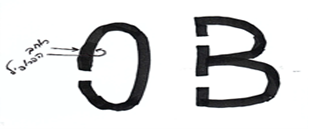 עובי התו (רוחב פרופיל התו) לא יעלה על 4 מ"מ, ופינותיו יהיו מעוגלות.רופא וטרינר רשאי לבצע כל פעולה שעובד מיומן רשאי לבצע.לא תבוצע בעסק פעולת השחתה מן הפעולות המנויות לעיל, אלא אם הפעולה בוצעה בכלים ייעודיים שעברו חיטוי לפי הצורך בתכשיר חיטוי הרשום בשירותים הווטרינריים במשרד החקלאות ופיתוח הכפר.לא תבוצע פעולת השחתה הדורשת טיפול במשככי כאבים, אלא אם ניתן לעגל טיפול בתכשירים רפואיים שנרשמו כדין ולפי הוראות בכתב שמסר רופא וטרינר לאחראי.ניקיון וסניטציהחצר העסק תהיה נקייה מכל גרוטאות, פסולת, עצמים שעלולים לפגוע בבקר וציוד שאינו שייך למשק.  בעסק יותקנו מתקנים סניטריים לרחיצת ידיים לעובדים ולמבקרים, הכוללים כיורים וברזים עם מים חמים וקרים אשר ימוקמו לכל הפחות בכניסה למכון החליבה, לביתן מכל החלב, בשירותי העובדים ו/או המבקרים. באזור מתקני רחיצת הידיים בעסק יהיו בכל עת  סבון, תכשירי ניקוי ומגבות היגייניות אישיות לשם שמירה על היגיינה.  בעל העסק ינקוט את כל האמצעים הדרושים לפינוי תכולת מתקני איסוף הפסולת.פסולת רפואית תופנה למתקן שאושר לפי כל דין לפינוי פסולת רפואית כאמור בתקנה 7 לתקנות בריאות העם (טיפול בפסולת במוסדות רפואיים), התשנ"ז-1997. פינוי פסדים מהעסק ייעשה באופן שוטף ומידי רק לאתר לסילוק פסולת או למתקן אחר המורשים לקליטת פגרי בקר ולטיפול בהם, אשר אושרו ע"י המנהל בהתאם לתקנות מחלות בעלי חיים (פסדים) התשמ"א-1981 ועל ידי המשרד להגנת הסביבה. על בעל העסק לוודא כי כל פגרי הבקר מסומנים בתווית אוזן ממשלתית ומלווים בתעודת רישום בקר חתומה ע"י רופא וטרינר. ציוד לעובדים - בעל העסק יספק לעובדים נעלי עבודה סגורות או מגפיים אטומות ולא יתיר להם לעבוד בעסק בלעדיהם. פיקוח וטיפול רפואיהבקר בעסק ייבדק  על ידי רופא וטרינר לפחות אחת לחודש. בעל העסק יספק לבקר המגלה סימני מחלה או פציעה, טיפול הולם לשם ריפויו או לשם הקלת סבלו או ידאג להמתתו באופן שימזער את סבלו באחת הדרכים המפורטות בסעיף 4.1.9.(5).בעל העסק ידאג לבדיקתו של בקר המגלה סימני פציעה או מחלה חמורים בידי רופא וטרינר במהירות האפשרית בנסיבות העניין,  יחזיקו ויטפל בו לשם ריפויו או הקלת סבלו לפי הוראות הרופא הווטרינר.  בעל העסק ידאג להסדר עם רופא וטרינר, אשר יהיה זמין לטיפול בעגלים לפי קריאת האחראי בעסק.המתת חסד של בקר בעסק תבוצע בפיקוח ובנוכחות רופא וטרינר, בהתאם לכל דין. היערכות לשעת חירום - בעל העסק יבטיח בכל עת כי עבודות המשק (כגון: חליבה, מתן טיפול רפואי וכו') יימשכו כסדרן וברציפות ללא סיכון לפגיעה בבריאותם של הבהמות, לרבות בעת הפסקת חשמל או מים.רישום תיעוד ודיווחסומן בקר לפי תקנות הרישום בידי בעל העסק, חייב בעל העסק לדווח על כך ללשכה הווטרינרית המחוזית שבתחומה בוצע הסימון, לא יאוחר משבעה ימים מיום ביצועו. הדיווח ייעשה בכתב, באמצעים אלקטרוניים מאושרים בלבד.בעל העסק ינהל רישום של כל הטיפולים הרפואיים והחיסונים הניתנים לבהמות במשק לרבות בדיקות שגרתיות ותוצאותיהן,  לפי הפרטים הבאים:תאריך.סוג הטיפול או הבדיקה.פרטי הבהמה שטופלה, לפי מספר תווית אוזן ממשלתית ומספר כוויה. במידה שהבהמה מסומנת גם בכוויה.שם התכשיר, המינון משך זמן הטיפול והוראות שניתנו להמשך הטיפול.שמו המלא של הרופא הווטרינר מבצע הטיפול. הרישומים ישמרו למשך 3 שנים.בעל העסק ידווח מידית לרופא הווטרינר המטפל ולרופא וטרינר ממשלתי בלשכה הווטרינרית המחוזית שבתחומה נמצא המשק (לפי סעיפים 4 ו-5(א)) לפקודת מחלות בעלי חיים [נוסח חדש], תשמ"ה-1985), על כל תמותה חריגה, תחלואה, חשד למחלה או הפלות שאירעו במשקו, יערוך רישומם וישמור אותם לתקופה שלא תפחת משנתיים מיום עריכתם. בעל עסק שהינו מכון חליבה, יתעד תחזוקה שוטפת של כל ציוד מכון החליבה וישמור את התיעוד למשך שנה לפחות.אבדה תעודת רישום או נפלה תווית סימון מעל בקר, יודיע מחזיק הבקר בכתב, תוך שבעה ימים, לרופא הווטרינרי הממשלתי הקרוב למקום החזקת הבקר, תוך ציון הפרטים על תעודת הרישום שאבדה או תווית הסימון שנפלה.מת בקר או הומת, ימציא בעל העסק לרופא וטרינר ממשלתי, בתוך שבעה ימים, את תעודת הרישום ואת תווית הסימון של אותו בקר, לאחר שרופא וטרינר ציין בתעודת הרישום במקום המיועד לכך את תאריך וגורם המוות או סיבת המתת הבקר. בעל העסק יבצע רישום ודיווח על כל בן בקר שנולד ללשכה הווטרינרית המחוזית ויבטיח סימונו של בן הבקר בתווית אוזן ממשלתית לא יאוחר משבעה ימים לאחר שנולד ברפת חלב ולא יאוחר מ-6 חודשים בבקר במרעה. דבוריםהוראות חוק הנוגעות לענייןפקודת מחלות בעלי חיים [נוסח חדש], תשמ"ה-1985.פקודת הגנת דבורים [נוסח חדש], תשמ"ג-1983.צו הפיקוח על מצרכים ושירותים (ייצור דבש ומכירתו), התשל"ז-1977.תקנות להשבחת ייצור חקלאי (בעלי חיים) (דבורים), תשכ"ח-1968.    הוראות עבודה למגדלי הדבורים- מחלות ומזיקים-2004.הודעה על מדיניות אכיפה בתחום הצבת דבוריות להאבקה בענף הדבש וגידול דבורים.תקנות מחלות בעלי חיים (הסדר יבוא מוצרי כוורת), תשמ"ב-1982.תקנות הגנת הדבורים (הכנסת דבורים מחו"ל).פרסומי היחידה לבריאות הדבורים.הגדרותבפרק זה -תנאים מוקדמיםלא יעסוק אדם בגידול דבורים, בהפקת דבש וברעיית דבורים, אלא אם קיבל רישיון ייצור והיתר לרעיית דבורים מאת המועצה.לבקשה לרישיון עסק יצרף בעל העסק את רישיון הייצור ואת ההיתר לרעיית דבורים. תשתיות וציוד - בעסק לגידול דבורים יהיה מבנה לאחסון הציוד המשמש לגידול דבורים, שכל פתחיו סגורים לכניסת דבורים וחרקים.טיפול בכוורתבעל העסק יוציא משטח המרעה, בהקדם האפשרי, כוורות מחוסלות (שהדבורים מתו בהן), ויאחסנם במקום אטום לכניסת דבורים או לחרקים אחריםבעל עסק לא יחזיר את הכוורות המחוסלות לשטח המרעה ולא יאכסן בדבוריות חדשות, אלא אם עברו חיטוי למניעת הפצת גורמי המחלה.טיפול בתכשיריםבעל עסק יעשה שימוש רק בתכשירי חיטוי, ניקוי והדברה שנרשמו כדין לפי תקנות מחלות בעלי חיים (תכשירי חיטוי, ניקוי והדברה), התשמ"ב-1982, או בתכשירים לשימוש רפואי שאושרו לפי פקודת הרוקחים [נוסח חדש], התשמ"א-1981.השמדת תכשירים ואריזותיהם, לאחר שימוש, תעשה בהתאם להנחיות הכתובות על גבי תווית האריזה המאושרת של התכשיר.דיווח - המגדל ידווח על תמותת דבורים חריגה, ירידה משמעותית באוכלוסיית הכוורות, ו/או מחלות, לרבות ריקבון ולד, לרופא למחלות דבורים בשירותים הווטרינרים או לרופא וטרינר ממשלתי של הלשכה הווטרינרית המחוזית שבאזורה מוצבות הכוורות.דגיםהוראות חוק הנוגעות לעניין:פקודת מחלות בעלי חיים [נוסח חדש], תשמ"ה-1985.חוק צער בעלי חיים (הגנה על בעלי חיים), תשנ"ד-1994.חוק הרשות הלאומית להסמכת מעבדות, תשנ"ז-1997.פקודת הרוקחים [נוסח חדש], התשמ"א-1981.תקנות מחלות בעלי חיים (פסדים), תשמ"א-1981.תקנות מחלות בעלי חיים (תכשירי חיטוי, ניקוי והדברה), תשמ"ב-1982.תקנות מחלות בעלי חיים (מיקרואורגניזמים, תרכיבים ומעבירים), התשל"ה-1975.נוהל 3.6.1 בדיקות טרם שיווק של דגי מאכל מגידול מקומי.הגדרותבפרק זה -תנאים מוקדמיםלא יקים ולא יפעיל אדם עסק אלא אם קיבל לכך היתר מאת המנהל.לא יינתן היתר להפעלת משק גידול ללא העסקת מלווה בריאות שאושר ע"י המנהל.בעסק בו מתקיים גידול דגי נוי לצד גידול דגים למאכל, תתקיים הפרדה מלאה בתשתיות הגידול, לרבות בריכות הגידול, הציוד והמים המשמשים לגידול.במשק בו מתקיים גידול של דגי נוי, תתקיים הפרדה מלאה בין דגי נוי טרופיים לדגי נוי של מים קרים בתשתיות הגידול, לרבות בריכות הגידול, הציוד והמים המשמשים לגידול.בעל העסק יצרף לבקשת הרישיון או לחידושו בנוסף למסמכים הנדרשים בתקנות רישוי עסקים (הוראות כלליות), התשס"א-2000 את המסמכים הבאים:תרשים סביבה בקנה מידה 1:2,500, של משק הגידול וסביבתו, הכולל פירוט של בריכות ומתקני ההכנה לשיווק וכינוים המילולי או המספרי לזיהוי כל בריכה בנפרד.מפה מצבית בקנה מידה של 1:250 של המבנים והמתקנים כמפורט להלן:	מבנים, לרבות מחסנים, מעבדה, שירותים, מקלחות, משרד וכל מבנה אחר המשמש את המשק; מיקומם של מבנים המשרתים את משק הגידול אך אינם מצויים בתחום תרשים הסביבה יפורטו בכתב בנפרד.מקורות המים, תעלות ניקוז.נקודות כניסת המים למשק הגידול, בצירוף תיאור מילולי של מקור המים בכל אחת מהנקודות.נקודות יציאת המים ממשק הגידול, בצירוף תיאור מילולי של אופן הוצאת המים ממנו.מכל לשינוע פסדים או מכולת קירור, הממוקמים בנקודת איסוף מרכזית אליה יש גישה מכל בריכות הגידול שבמשק. תכנית העסק תיערך בקנה מידה של 1:100 ותכלול מתקני סניטציה של העסק, מידות שטחי העסק השונים, מערכת הביוב, מתקנים לאצירת אשפה ופינויה וכן:פירוט בכתב של מבנים המשרתים את משק הגידול אך אינם מצויים בתחום תרשים הסביבה לפי סעיף 4.3.3.(5א), והמפה המצבית לפי סעיף 4.3.3.(5ב).הפרטים האישיים של אחראי משק הגידול.פרטיו של מי שיתבקש המנהל לאשרו כמלווה הבריאות של משק הגידול, כאמור בנוהל בדיקות טרם שיווק.לבקשה לחידוש רישיון העסק יצרף בעל העסק הצהרה כי לא נערכו שינויים בעסק ממועד הגשת הבקשה הקודמת לרישיון או חידושו.על בעל עסק המבקש לערוך שינויים בעסק לפרט את השינויים ולשלוח את המסמכים המפורטים לעיל בכל מקום בו נדרש שינוי, לצורך בחינה ואישור של המנהל.תשתיותמבנה וציוד:במשק גידול יהיו כל אלה:בריכת גידול דגים, אחת או יותר, שבסמוך אליה מוצב סימון המאפשר לזהותה בקלות באמצעות הכינוי המילולי או המספרי שניתן לה, לפי תרשים הסביבה, כאמור בסעיף 4.3.3.(5א).מערכות המים בבריכות הדגים תהיינה תקינות ונגישות לתפעול שוטף. מכל לשינוע פסדים או מכולת קירור שהטמפרטורה בה לא תעלה 4 מעלות צלזיוס או מיכל לעיכול פסדים הממוקמים בנקודת איסוף מרכזית, אליה יש גישה מכל בריכות הגידול שבמשק.מתקני האכלה ייעודיים המותאמים למשק הגידול ולסוג המזון לדגים.רשתות וציוד שלייה אחר.בשטח משק הגידול, יהיו שירותים ומלתחות לרשות העובדים.מחסן תכשירים ייעודי נקי, נעול ומוגן מפני שמש ישירה להחזקת תכשירים אשר יתקיימו בו התנאים הבאים:הפרדה מלאה בין תכשירי חיטוי, ניקוי והדברה לבין תכשירים לשימוש רפואי, לרבות תרכיבי חיסון.התכשירים יוחזקו בהתאם להוראות היצרן על גבי תוויות האריזה המאושרת.תכשירים לשימוש רפואי הדורשים החזקה בקירור ותרכיבי חיסון, יוחזקו במקרר שבו קיים מד לניטור ורישום הטמפרטורה, בהתאם להוראות היצרן על גבי תווית האריזה המאושרת, לרבות לעניין טמפרטורת הקירור.על דלת המחסן יוצב שלט בכתב קריא "מחסן תכשירים".במשק גידול בו מוחזקים דגי נוי לצד דגים לצרכי מאכל, תתקיים הפרדה מלאה במבנים ובציוד המפורט לעיל.מיכל להובלת דגים יעמוד בכל אלה: יעוגן למבנה הרכב. יהיה עשוי מחומר שאינו מחליד וניתן לניקוי וחיטוי בנקל.יהיה בנוי באופן שאינו גורם פציעה או הילכדות של הדגים. יהיה בנוי באופן שאינו מאפשר יציאת מים מהמכל במהלך ההובלה.בחלקו התחתון של המכל יהיה פתח להוצאת הדגים שמידותיו מאפשרות מעבר חופשי של הדגים בעת פתיחתו; מעקב מלווה בריאותאחראי על משק גידול יעביר דגימת דגים למלווה הבריאות תוך 24 שעות מקרות אירוע חריג ו/או אחת לחודש לפחות מכל בריכה.אחראי על משק גידול ידווח למלווה הבריאות על קליטת דגים חדשים ממקור חיצוני למשק הגידול.בעל העסק לא יכניס למשק גידול, דגים שמקורם ממשק גידול באגן היקוות שונה מאגן ההיקוות בו נמצא משק הגידול, אלא אם כן אישר מלווה הבריאות של משק המקור, כי הדגים נבדקו על ידו ולא הראו סימני מחלה או תמותה חריגה. "אגן היקוות" - שטח גיאוגרפי מבין השטחים הגיאוגרפיים שלהן, בהתאם למפה בנספח א'.בעל העסק יוודא כי מלווה הבריאות מבצע ביקורת בעסק אחת לחודש לפחות, וישמור דו"ח ביקורת מלווה הבריאות.הוצאת דגים חיים ממשק גידול - הוראות לדגי מאכלבעל העסק לא יעביר דגים ממשק גידול אלא ברכב שנרשם בידי המנהל כרכב להובלת דגים לפי תקנה 3 לתקנות מחלות בעלי חיים (הסדרת תנועת בעלי חיים בישראל), תשמ"ב-1982, ולאחד מיעדים אלה:למעבדה מוכרת לשם בדיקה.לתחנת מיון ואריזה לדגים.למשק גידול אחר שיש לו רישיון עסק.בעל עסק לא יוציא דגים ממשק הגידול לשם הובלתם אלא לאחר שנתקיימו הוראות אלה:בעת העמסת הדגים למכל ההובלה ובמשך ההובלה ננקטים האמצעים הבאים לצמצום העקה והסבל הנגרמים לדגים:צמצום זמן שהיית הדגים מחוץ למים.שימוש בציוד שלייה והעמסה שאינו גורם לפציעת הדגים.מניעת צפיפות יתר במהלך השלייה וההעמסה העלולה לגרום לפציעת הדגים. המים במכל ההובלה, טרם העמסת הדגים, מקיימים את התנאים הבאים:  אינם מכילים אף חיידק קוליפורם ב-100 מ"ל.אינם מכילים גורם בשיעור, ריכוז, ערך או ערך סכומי יחסי החורג  מהמפורט בנספחים 13 ו-14 לנוהל בדיקות טרם שיווק. כמות המים במכל בעת ההובלה לא תפחת מ-80% מנפחו.בצמוד למכל ההובלה ימצא מתקן לאספקת חמצן לדגים ולפיזורו באופן אחיד במים, כך שריכוז החמצן לא יפחת מ-4 חלקים למיליון במהלך ההובלה.  משך ההובלה ומסת הדגים לכל מטר מעוקב מים במכל ההובלה יותאמו לטמפרטורת המים בעת ההובלה, כמפורט בנספח 12 לנוהל בדיקות טרם שיווק; בכל מקרה, טמפרטורת המים במכל לא תעלה על 20 מעלות צלזיוס. הדגים עברו פעולות הכנה לשיווק. בפסקה זו, "פעולות הכנה" - הפסקת הזנה הדרגתית טרם העברת הדגים לתחנת מיון לדגים.מכל הובלת הדגים יהיה סגור במשך כל זמן ההובלה.משך הובלת הדגים יהיה הקצר ביותר ככל שניתן בכדי לצמצם העקה והסבל הנגרמים להם.מלווה הבריאות מילא טופס "הצהרת מלווה בריאות להעברה של דגי מאכל לתחנה" כמפורט בנספח ד', במסגרתו יצהיר כי:מקור הדגים הוא ממשק מאושר לגידול דגי מאכל ע"י השירותים הווטרינריים.הדגים נבדקו על ידו במהלך 24 השעות שלפני מילוי ההצהרה ולא הראו סימני מחלה ו/או תמותה חריגה.הדגים אינם אסורים לשיווק בשל תמותה חריגה ו/או תחלואה בלתי מוסברת.הדגים אינם מיועדים להמתה שמטרתה היא ביעור מחלה.נעשתה בדיקה אורגאנולפטית הכוללת בין היתר בדיקה לריחות וטעמי לוואי בדגים והם נמצאו ראויים להעברה לתחנה.הדגים לא טופלו בתכשיר העלול להשאיר בהם שארית ביולוגית, כהגדרתה בתקנות מחלות בעלי חיים (מניעת שאריות ביולוגית), תש"ס -2000, עד למועד העברתם לתחנה.הדגים נבדקו על ידו ונמצאו ראויים למאכל אדם.תוקף הצהרת מלווה הבריאות הינו ל-144 שעות (6 ימים) משעת חתימתה במפ"מ (מערכת פקוח ממוחשבת).לאחר שאושרו הדגים להעברה לתחנה ע"י מלווה הבריאות כמפורט בנספח ד', יבדוק בעל העסק את הדגים ויצהיר על גבי טופס "העברת דגים לתחנה" במפ"מ, כמפורט בנספח ה', כי:הדגים אשר אושרו להעברה לתחנה ע"י מלווה הבריאות, לא הראו סימני מחלה ו/או תמותה חריגה ממועד האישור.הדגים אינם אסורים לשיווק בשל תמותה חריגה ו/או תחלואה בלתי מוסברת.הדגים אינם מיועדים להמתה שמטרתה היא ביעור מחלה.הדגים לא טופלו בתכשיר העלול להשאיר בהם שאריות כימיות עד למועד העברתם לתחנה.תוקף הצהרת המגדל על גבי טופס "העברת דגים לתחנה" הינו ל-24 שעות משעת חתימתו במפ"מ.יובהר כי בכל מקרה, תוקפה של ההצהרה על גבי טופס "העברת דגים לתחנה" לא יחרוג ממסגרת הזמן שאושרה ע"י מלווה הבריאות בנספח ד', כאמור בסעיף 4.3.6.(2ו).טיפול בפסדיםאחראי משק גידול יפנה פסדים מבריכת הגידול למכל שינוע פסדים או למכולת קירור או למכל לעיכול פסדים בתוך 24 שעות, במקרים הבאים:אירעה תמותה חריגה.בבריכת הגידול קיימים 60 פסדי דגים ומעלה.בבריכת הגידול קיימים פסדי בעלי חיים אחרים.פינוי פסדים ממכל לשינוע פסדים יעשה רק לאתר לסילוק פסולת המורשה לפי כל דין לסלק פסדים מאותו סוג או למתקן אחר לכילוי פסדים מאותו סוג שאושר ע"י המנהל.פינוי פסדי בעלי חיים אחרים מבריכת הגידול יעשה למכל לעיכול פסדים בלבד.פסדי דגים שמיועדים לעיבוד במפעל פסדים יאוחסנו רק במכולת קירור שהטמפרטורה בה לא תעלה על 4 מעלות צלזיוס ויפונו למפעל פסדים, רק אם אישר זאת המנהל.טיפול בתכשירים - בעל עסק יעשה שימוש רק בתכשירי חיטוי, ניקוי והדברה שנרשמו כדין לפי תקנות מחלות בעלי חיים (תכשירי חיטוי, ניקוי והדברה), התשמ"ב-1982, או בתכשירים לשימוש רפואי לפי פקודת הרוקחים [נוסח חדש], התשמ"א-1981 , בעלי תווית אריזה מאושרת, ברורה וקריאה.דיווחים, רישום ואחזקת מסמכיםאחראי על משק גידול יבצע רישום ותיעוד שוטף של אירועים כמפורט להלן:קליטת דגים במשק הגידול - שם משק הגידול ממנו נקלטו, לרבות שם הבריכה ממנה נשלו, כמותם, משקלם הכולל ומשקל ממוצע לדג, מועד הקליטה והבריכה בה אוכלסו במשק הגידול - לא יאוחר מ-72 שעות ממועד קליטתם.סוג המזון המשמש להזנת הדגים, מקורו ותאריך אחרון לשימוש - לא יאוחר מ-72 שעות ממועד קבלתו. משקל ממוצע לדג לפי מדידה מדגמית של 10 דגים לפחות בכל בריכה, שתתבצע לכל הפחות אחת לחודש - לא יאוחר מ-72 שעות ממועד ביצועה.בדיקות לאיכות מי הבריכות במשק הגידול, בין אם נעשו במשק עצמו ובין אם נעשו במעבדה חיצונית- לא יאוחר מ-72 שעות ממועד קבלת תוצאות הבדיקה.שימוש בתכשירי חיטוי, ניקוי והדברה בתחום משק הגידול, לרבות מועד תחילת השימוש וסיומו, סוגי הדגים בבריכה, סוג החומר הפעיל, המינון והבריכה בה נעשה השימוש - לא יאוחר מ-72 שעות מהשימוש בתכשיר בהתאם לנספח ג'. לעניין מועד סיום השימוש בתכשירי הדברה - ימי ההמתנה לשיווק לפי סוג התכשיר.טיפול בתכשירים לשימוש רפואי או בתרכיבי חיסון בכל בריכה, לרבות סוגי הדגים, סוג הטיפול, מועד תחילתו ומועד סיומו, שם הבריכה, מין הדג, משקל ממוצע לדג - לא יאוחר מ-72 שעות מתחילת הטיפול בהתאם לנספח ג'. לעניין מועד סיום הטיפול - ימי ההמתנה לשיווק לפי סוג התכשיר או תרכיב החיסון. יש לשמור גם המרשמים לתכשירים. מדידות רמות החמצן והטמפרטורה של מי הבריכות, לא יאוחר מ-72 שעות ממועד קבלת תוצאות המדידות.תחלואה או תמותה חריגה של דגים - דיווח מידי עם גילוי האירוע.ריסוס נגד עשבים הנעשה בשטח המשק כמפורט בנספח ב'.מועדי ההעברה של פסדים למפעל פסדים, למיכל שינוע פסדים, מכולת קירור או מיכל לעיכול פסדים, לרבות הכמות/משקל הפסדים ויעדם.אחראי על משק גידול ישמור את התיעוד לעיל למשך תקופה של שלוש שנים.אחראי על משק גידול ישמור את האישורים והרישומים שלהלן למשך תקופה של 3 שנים:דוח בקורת מלווה בריאות בעסק, בהתאם לנדרש בסעיף 4.3.5.(4).תעודות משלוח שנופקו לצורך שיווק דגים ותעודות בריאות וטרינריות.תעודת המשלוח שצורפו למזון המשמש לדגים.אישור מנהל למתקן מתאים לשירותים ומלתחות לרשות העובדים במשק גידול בים, בהתאם לנדרש בסעיף 4.3.4.(1א,6).אישור מלווה בריאות להכנסת דגים שמקורם ממשק גידול באגן היקוות שונה, בהתאם לנדרש בסעיף 4.3.5.(3).אישור מנהל לפינוי פסדים למתקן כילוי פסדים בהתאם לנדרש בסעיף 4.3.7.(2).אישור מנהל לפינוי פסדים למפעל פסדים בהתאם לנדרש בסעיף 4.3.7.(3).אחראי על משק גידול ידווח מידית למנהל לפי סעיפים 4 ו-5(א) לפקודת מחלות בעלי חיים [נוסח חדש], תשמ"ה- 1985, על כל תחלואה או תמותה חריגה בדגים ועל כל חשד למחלה במשק הגידול.אחראי על משק גידול ידווח למלווה הבריאות על קליטת דגים חדשים בהתאם לנדרש בסעיף 4.3.5.(2).נספחיםנספח א' - מפת אגני היקוות לגידול דגים.נספח ב' - דו"ח הדברת עשבים.נספח ג' - טופס מעקב טיפולי בריאות.נספח ד' - הצהרת מלווה בריאות להעברה של דגי מאכל לתחנה.נספח ה' - טופס העברת דגים לתחנה.נספח א' - מפת חלוקה לאזורי מדגה אגני ההיקוות - כאמור בסעיף 4.3.5.(3)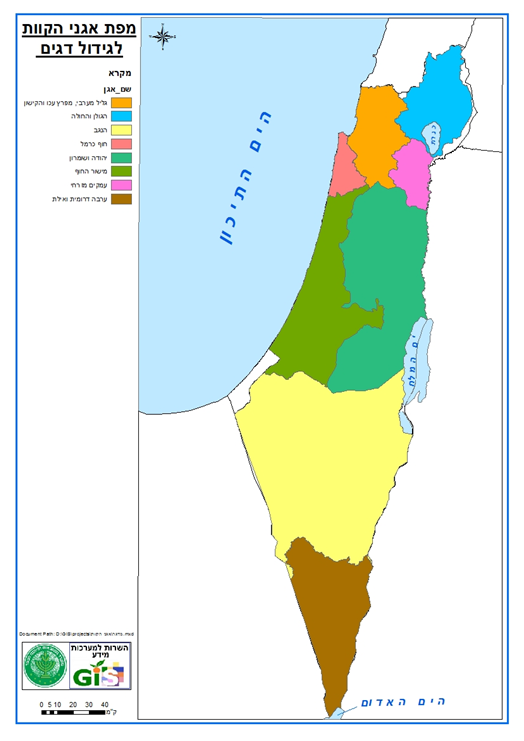 "אגן היקוות" כל אחד מאלה, בהתאם למפה-אזור הגולן והחולה, המתוחם במפה בצבע תכלת.אזור גליל מערבי, מפרץ עכו והקישון, המסומן במפה בצבע כתום.העמקים המזרחיים, המתוחם במפה בצבע ורוד.אזור מישור החוף, המתוחם במפה בצבע ירוק בהיר.אזור חוף כרמל, המתוחם במפה בצבע אדום.אזור יהודה ושומרון, המתוחם במפה בצבע ירוק כהה.אזור הנגב, המתוחם במפה בצבע צהוב.אזור ערבה דרומית ואילת, המתוחם במפה בצבע חום.הים התיכון.ים המלח.הים האדום.כנרת.נספח ב'  - כאמור בסעיף 4.3.9.(1ט) - דו"ח הדברת עשביםשם המדביר:______________________מס' תעודת זהות: ___________________נספח ג' - טופס מעקב טיפולי בריאות - כאמור בסעיף 4.3.9.(1ד)נספח ד' - הצהרת מלווה בריאות להעברה של דגי מאכל לתחנה - כאמור בסעיף 4.3.6.(2ה)

למילוי במערכת הפיקוח הממוחשבת. תוקף ההצהרה הינו 144 שעות משעת חתימתה
 במערכת הפיקוח הממוחשבתפרטי המשק:         פרטי המגדל: הצהרת מלווה הבריאות:        הערות:חתימת מלווה הבריאות:__________________נספח ה' - טופס העברת דגים לתחנה - כאמור בסעיף 4.3.6.(2ז)
 
למילוי במערכת הפיקוח הממוחשבת ע"י בעל העסק. תוקפו של טופס זה, הינו 24 שעות משעת חתימתו במערכת הפיקוח הממוחשבת. בכל מקרה, תוקפו של הטופס לא יחרוג ממסגרת הזמן שאושרה ע"י מלווה הבריאות.פרטי המשק:  פרטי המוביל ורכב ההובלה:  פרטי התחנה (יעד הדגים):         פרטי מלווה הבריאות: הצהרת בעל העסק:        הערות:חתימת בעל העסק:__________________חזיריםהוראות חוק הנוגעות לענייןפקודת מחלות בעלי חיים [נוסח חדש], התשמ"ה-1985.חוק צער בעלי חיים (הגנה על בעלי חיים), התשנ"ד-1994.תקנות מחלות בעלי חיים (תכשירי חיטוי, ניקוי והדברה), תשמ"ב-1982.תקנות מחלות בעלי חיים (פסדים), תשמ"א-1981.תקנות צער בעלי חיים (הגנה על בעלי חיים) (גידול חזירים והחזקתם לצרכים חקלאיים), התשע"ה-2015.הוראה מס' 03-01.24: נוהל ביצוע תקנות צער בעלי חיים (הגנה על בעלי חיים) (גידול חזירים והחזקתם לצרכים חקלאיים) התשע"ה-2015.הגדרותבפרק זה - תנאים מוקדמיםבקשה לרישיון עסק תיערך בכתב ויצורפו לה כל אלה:תרשים סביבה בקנה מידה 1:2500 ותרשים מגרש בקנה מידה 1:250 בו יצוינו גבולות השטחים המיועדים לעסק ומתקניו.תכנית העסק בקנה מידה של 1:100 בה יצוינו תנוחה וחתך העסק, ממדיו, ייעוד כל חלל, סימון ציוד וקבועות סניטריות, לרבות מערכת ביוב ומתקן לסילוק פסולת.הודעה בדבר מספר החזירים שיוחזקו בעסק ובכל אחד מחלקיו לפי קבוצות גיל ויעודם.שטח העסק לפי מספר חזירות לרביה (לא פחות מ- 10 מ"ר לחזירה לרביה).בעל העסק לא יפעיל חזיריה אלא לאחר שהמנהל בדק את מתקניה ואישר את הפעלתה.בעל עסק המבקש להגדיל או לשנות את מבנה החזיריה או את מספר הפרטים המוחזקים בה, ימסור בעת הגשת הבקשה את המסמכים המפורטים בסעיף 4.4.3.(1).בכל מקום בו נדרש שינוי.לבקשה לחידוש רישיון העסק יצרף בעל העסק הצהרה כי לא נערכו שינויים בעסק ממועד הגשת הבקשה הקודמת לרישיון או חידושו. במידה ונערכו שינויים, על בעל העסק לצרף תכנית כאמור בסעיף 4.4.3.(1ב), ובהתאם לכך גם הודעה מתוקנת לפי סעיף 4.4.3.(1ג), ולפרט בהן את השינויים שנערכו לשם בחינה ואישור של המנהל.תשתית וציודבכניסה לחזיריה, במקום גלוי לעין, יציב בעל העסק שלט ובו: שם ומספר טלפון של האחראי אליו ניתן לפנות בעת שהחזיריה סגורה.בעל העסק יוודא כי אין בתשתיות או בציוד של העסק חפצים, חומרים או עצמים העלולים לפצוע את החזירים או לגרום להם נזק ממשי. בעל העסק יספק לחזירים מקום מרבץ שיאפשר להם לקום ולרבוץ בנוחות ולראות חזירים אחרים.מרחב - צפיפות החזירים בתא לאחר גמילתם, למעט מבכירות, חזירות לרבייה וחזירים להרבעה, לא תעלה על המפורט בטורים ב' ו-ג' להלן, ובמשק גידול על רפד, לא תעלה על האמור בטורים ד' ו-ה' להלן:עלה המשקל הממוצע של חזיר מעל 110 ק"ג, יגדיל בעל העסק את השטח הפנוי מציוד לחזיר ב-10 אחוזים נוספים לכל 10 ק"ג נוספים.בעל העסק יקצה שטח פנוי מציוד, לכל מבכירה לאחר הרבעה, המוחזקת בקבוצה בתא אחד, שלא יפחת מהמפורט להלן:1.80 מטרים רבועים - בקבוצה של עד חמש מבכירות.1.65 מטרים רבועים - בקבוצה הכוללת שש מבכירות ועד ארבעים.1.50 מטרים רבועים - בקבוצה הכוללת מעל ארבעים מבכירות.2.50 מטרים רבועים - במשק גידול על רפד.בעל העסק יקצה שטח, הפנוי מציוד, בתא לכל חזירה לרבייה, לרבות חזירה שאינה משמשת עוד לרבייה, המוחזקת בקבוצה בתא אחד, שלא יפחת מהמפורט להלן:2.50 מטרים רבועים - בקבוצה שיש בה עד חמש חזירות.2.25 מטרים רבועים - בקבוצה שיש בה שש עד ארבעים חזירות.2.05 מטרים רבועים - בקבוצה שיש בה יותר מארבעים חזירות.3.00 מטרים רבועים - במשק גידול על רפד.בעל העסק יקצה שטח, הפנוי מציוד, שיעמוד לרשות כל חזיר חולה או פצוע כך שלא יפחת מהמפורט להלן:ארבעה מטרים רבועים לחזירה לרבייה בכל משקל.מטר וחצי רבוע לכל 100 קילוגרם של משקל חזיר.בעל העסק יקצה לחזיר זכר בוגר בתוך קבוצת נקבות, שטח הפנוי מציוד, שלא יפחת מ- 2.5 מטרים רבועים לזכר, בנוסף לשטח הקבוע בסעיף 4.4.4.(4ב) או בסעיף 4.4.4.(4ג).בעל העסק יקצה למבכירות או לחזירות לרבייה בקבוצה רוחב תא שלא יפחת מ:2.4 מטרים - כשבקבוצה עד חמש חזירות.2.8 מטרים - כשבקבוצה יותר מחמש חזירות.בעל העסק יגדיל שטח של רצפת טפחות לכל חזיר ב- 15% נוספים, אם רצפת השטח כאמור בסעיפים 4.4.4.(4א) עד 4.4.4.(4ו), רצופה ביותר מ-85% משטחה, כדי לספק לחזירים מקום לעשיית צרכיהם.לחזירה בבידוד בשבוע שבין הגמילה ועד ליומיים לאחר סיום ההזרעה, יקצה בעל העסק תא שאורכו לא יפחת מ-2.2 מטרים ורוחבו לא יפחת מ-1.4 מטרים. 15% לפחות משטח התא שבו נמצא החלק האחורי של גוף החזירה, יהיה עשוי מרצפת טפחות.תא המלטה יהיה בנוי באופן שיאפשר לחזירה להמליט בו באופן טבעי או בסיוע, לפי הצורך. בעל העסק יקצה לחזירה בודדת עם גוריה בתא המלטה, שטח הפנוי מציוד, שלא יפחת מ-4 מטרים רבועים ורוחבו לא יפחת מ-1.5 מטרים. כמו כן, מתוך שטח התא הפנוי מציוד, יוקצה לרשות הגורים לא פחות ממטר רבוע אחד, שיופרד באמצעות מחיצה באופן המגן על הגורים מדריסת החזירה.בעל העסק יקצה לחזיר המיועד להרבעה, לרבות חזיר שאינו משמש עוד להרבעה, שטח שלא יפחת משישה מטרים רבועים ורוחבו לא יפחת מ-2.8 מטרים. אם משמש התא גם להרבעה, לא יפחת שטחו, הפנוי מציוד, מעשרה מטרים רבועים.רצפת החזיריה:תהיה עשויה מחומר מונע החלקה, נפילה או פציעה של החזירים;בחזיריה עם רצפה העשויה טפחות בטון, רוחב החריצים והטפחות יהיה כמפורט להלן:רוחב החריצים שברצפת טפחות לא יעלה על המפורט להלן:11 מילימטרים - לגורים.14 מילימטרים - לגמולים.18 מילימטרים - לחזירי פיטום.20 מילימטרים - לחזירים שמשקלם עולה על 100 ק"ג.רוחב הטפחות אינו קטן מהמפורט להלן:50 מילימטרים - לגורים וגמולים.80 מילימטרים - לחזירי פיטום, חזירות לרבייה וחזירים להרבעה.בחזיריה שבה הרצפה עשויה טפחות פלסטיק או מתכת, לא יחול סעיף 4.4.4.(5ב,2), ובלבד שרוחב החריצים לא יעלה על 11 מילימטרים.תאורה:עוצמת התאורה המזערית בחזיריה, למעט בשעות החשכה, תהא בעוצמה שלא תפחת מ-40 לוקס במשך 8 שעות רצופות לפחות.אם התאורה טבעית - יהיו בגגות או בקירות החזיריה פתחים או חלונות שקופים, ששטחם אינו קטן מ-3% משטח המחייה הכולל של החזירים.אמצעי התאורה יאפשרו לחזירים לראות זה את זה ואת סביבתם, וכן יאפשרו גישה למזון ולמים ולבדיקת של מצבם של החזירים בידי העובדים בחזיריה.העשרה סביבתית:אחראי על חזיריה יספק לחזירים גישה בכל עת, לחפצים או לחומרים בכמות מספקת כמפורט להלן:אביזרי העשרה כגון שרשראות, כדורי פלסטיק וגזרי עץ.לחזירים הנמצאים בתא בעל רצפה רצופה - קש, שחת, נסורת, קומפוסט, נייר, כבול או חומרים בעלי מאפיינים פיזיים דומים לאלה, שמאפשרים לחזיר לנבור בהם מבלי שיפגעו בבריאותו ובאופן המונע את מעברם אל מערכת איסוף השפכים או התשטיפים.לחזירים הנמצאים בתא בעל רצפת טפחות - חומרים שמאפשרים לחזיר לנבור בהם מבלי שיפגעו בבריאותו, ובלבד שגודלם אינו מאפשר את מעברם דרך החריצים שבטפחות ושאינם צפויים להתפורר באופן שיאפשר את מעברם דרך החריצים שבטפחות, או לחילופין הותקן אמצעי המונע את מעברם מרצפת הטפחות אל מערכת איסוף השפכים או התשטיפים.תנאים סביבתיים:ריכוז הגזים הבאים בחזיריה לא יעלה על:NH3-ppm 10.CO2- ppm 3000.H2S – ppm 2.5.אוורור:החזיריה תהיה מאווררת באופן מלאכותי או טבעי כדלקמן:גובה התקרה בשטחים בם מוחזקים חזירים לא יפחת מ 3,00 מטר.נפח האוורור לא יפחת מהמפורט מטה (לפי סוג חזיר, או לפי משקל חי):מהירות זרימת האוויר לא תפחת מ- 0.3 מטר לשנייה (1 קמ"ש) ולא תעלה על 3.5 מטר לשנייה (12.6 קמ"ש).בחזיריות עם אוורור טבעי בלבד, יחושב האוורור בחזיריה לפי הטבלה המפורטת להלן:בחזיריה יותקנו מתזים בהפעלה אוטומטית לצינון הטמפרטורה שמעל 27 מעלות צלזיוס, למעט בתאים בהם מוחזקים גורים יונקים וגמולים בשבוע הראשון לאחר הגמילה.טמפרטורה:הטמפרטורה בחזיריה תותאם לחזירים לפי גילם וסוגם, כמפורט להלן:גורים - לא פחות מ-25 מעלות צלסיוס באזור רביצתם.גמולים - לא פחות מ-24 מעלות צלסיוס בשבוע הראשון לאחר הגמילה;חזיר פיטום, חזירה לרביה, מבכירה, חזיר להרבעה - אם עלתה הטמפרטורה על 27 מעלות צלסיוס, יפעיל בעל העסק אמצעי אוורור והתזה.מים ומזוןאחראי החזיריה יספק לחזירים מזון לפחות פעם ביום, בכמות, בתדירות ובהרכב תזונתי מתאימים לצרכיהם ולהרגלי האכילה שלהם לפי מינם, גילם ומצבם הבריאותי.המזון יוגש באחד האופנים הבאים:ללא הגבלה - האבסה חופשית (ad libitum).בהאבסה מבוקרת - בפריסת אבוסים המאפשרת לכל החזירים והחזירות בקבוצה לאכול בו זמנית.בהתקיים סעיף 4.4.5.(2ב), האורך הכולל של האבוסים לא יפחת מהמפורט להלן:לחזירים שמשקלם עד 10 ק"ג - מכפלת מספר החזירים ב-13 ס"מ.לחזירים שמשקלם מעל 10 ק"ג עד 50 ק"ג - מכפלת מספר החזירים ב-22 ס"מ.לחזירים שמשקלם מעל 50 ק"ג עד 110 ק"ג - מכפלת מספר החזירים ב-28 ס"מ.לחזירים שמשקלם מעל 110 ק"ג - מכפלת מספר החזירים ב-40 ס"מ.באספקה מבוקרת וממוחשבת המאפשרת זיהוי פרטני של כל חזיר והקצאת כמות המזון המתאימה לצרכיו.בעל העסק יגיש המזון באבוסים נקיים משאריות מזון מקולקל או עבש, ושאינם מלוכלכים בהפרשות גוף או פסולת במידה שאינה סבירה בנסיבות העניין.המזון המוגש לחזירה לרבייה שאינה מניקה, יכיל 10% לפחות סיבים ((Fibers, ואולם במקרה שלפי התנהגות החזירה נראה שנדרשת לה תוספת מזון, יספק לה האחראי תוספת סיבים (סובין, קש וכדומה).לכל חזיר תינתן גישה חופשית למי שתייה - כהגדרתם בסעיף 52א לפקודת בריאות העם, 1940, שמתקיימים בהם התנאים התברואתיים שנקבעו לפי חלק ה1 לפקודה האמורה, ושסופקו ע"י ספק שהורשה לכך כדין.מספר נקודות הספקת המים לחזירים בקבוצה לא יפחת מנקודה אחת לכל חמישה עשר חזירים.לחץ המים המומלץ הינו כלהלן:לחזירים מ-6 ועד -10 ק"ג: מ-0.5 ל-1 ליטר לדקה.לחזירים בשלב גידול- פיטום, חזירים בוגרים ולאימהות בהריון: מ-1 ל-1.5 ליטר לדקה.לאימהות מניקות: מ-1 ל-2 ליטר לדקה.הצמאה מבוקרת לפרק זמן מוגבל תותר רק בהוראה בכתב של רופא וטרינר לצורך רפואי.שמירה על רזרבות מים למקרי חירום - בכל משק ובהתאם למספר החזירים המאוכלסים בו, תשמר רזרבה של מים לשתייה לחזירים בהתאם לטבלה המפורטת מטה:ניקיון ותחזוקהלא יוחזקו בחזיריה חומרי חיטוי והדברה. במידה ונעשה בחזיריה שימוש בחומרי חיטוי והדברה, הוא יהיה אך ורק עם חומרים שיש להם תעודת רישום כהגדרתה בתקנות מחלות בעלי חיים (תכשירי חיטוי ניקוי והדברה), התשמ"ב-1982. רשימות חומרי החיטוי וההדברה כפי שהן מתעדכנות מזמן לזמן מופיעות באתר האינטרנט של השירותים הווטרינרים ובריאות המקנה בכתובת: https://www.gov.il/he/Departments/Topics/veterinary-preparations.מקום המרבץ  לחזירים יהיה נקי, יבש ככל האפשר ומנוקז.בעל העסק לא יחזיק חזירים בחזיריה שבה מותקנים מתקנים אוטומטיים להספקת מים ולתערובת אוורור וחימום (להלן - מיתקנים אוטומטיים) אלא בהתקיים התנאים הבאים:האחראי יבדוק מיתקנים אוטומטיים לפחות פעמיים ביום, בתחילת יום העבודה ובסיומו.מערכות החשמל והמים הראשיות ינוטרו אוטומטית, באופן שיתריע על כל תקלה באופן מידי.טיפול בפסדים - פסדים יפונו מהעסק, מיד לאחר גילויים, רק לאתר הטמנה המורשה לפי כל דין לסלק פסדים מאותו סוג או למתקן לכילוי פסדים מאותו סוג שאושר ע"י המנהל.עובדיםמספר העובדים בעסק יותאם להיקף פעילותה ולפחות אחד מהעובדים יהיה עובד מיומן.לפחות אחד העובדים בעסק יהיה נוכח בו בכל שעות היממה, למעט בעסק שמותקנים בו מתקנים אוטומטיים כאמור בסעיף 4.4.6.(4). החזקה בריסון או בתאי בידודריסון חזירה בתא הזרעה יהיה מותר רק למשך זמן ביצוע ההזרעה עצמה ובכל מקרה לא יותר משעה לכל הזרעה.בעל העסק לא יחזיק חזירים בבידוד אלא בהתקיים אחד מאלה:מבכירה או חזירה לרבייה בתא הזרעה, לפי הכללים הבאים:מבכירות - מארבעה ימים לפני המועד הצפוי להזרעה עד יומיים לאחר סיום הזרעה.אימהות - מיום גמילת הגורים עד יומיים לאחר סיום ההזרעה.בכל מקרה משך ההחזקה של חזירה בתא הזרעה לא יעלה על שבעה ימים רצופים.מבכירה או חזירה לרבייה בתא המלטה - משבעה ימים לפני מועד ההמלטה הצפוי ועד 28 ימים אחריה, או 21 ימים אחריה בהתקיים התנאים המפורטים בסעיף 4.4.9.(2ז).זכר להרבעה.חזיר שלדעת האחראי מגלה תוקפנות מיוחדת, מותקף על ידי חזירים אחרים, חולה או פצוע.חזירה לאחר המלטה המוחזקת בריסון תשוחרר מהריסון לא יאוחר מ-14 ימים לאחר ההמלטה, ואולם לא תוחזק חזירה בריסון לאחר המלטה, אם היא פצועה או מגלה התנהגות חריגה המעידה על מצוקה. מוחזקת חזירה בתא המלטה כשהיא איננה מרוסנת, יכלול התא אמצעי הגנה לבטיחות הגורים. תקופת הנקת הגורים לא תפחת מ-28 ימים, ואולם ניתן לקצר את ימי ההנקה לתקופה שלא תפחת מ-21 ימים, בהתקיים ארבעת התנאים המצטברים הבאים:הגורים בריאים ומסוגלים לאכול בכוחות עצמם מזון גם ללא הנקה.הגורים מוחזקים בתא המיועד לגמילה מוקדמת לאחר שנוקה וחוטא.לגורים מוגש מזון לפי צרכיהם הפיזיולוגיים.משקל כל אחד מהגורים לא יפחת מ- 6 ק"ג.טיפול ופיקוח רפואיחזיריה תבוקר ע"י רופא וטרינר אחת לחודש לפחות.חזיריה בה מוחזקים 1,000 חזירים או יותר תבוקר ע" רופא וטרינר אחת לחודש לפחות ובכל מקרה של קריאת אחראי באופן מידי.אחראי בחזיריה ידאג למתן טיפול מניעתי כנגד טפילים לחזירים, לפי הוראות רופא וטרינר.אחראי בחזיריה ידאג לבדיקתו של חזיר המגלה סימני מחלה או פציעה, בידי רופא וטרינר במהירות האפשרית בנסיבות העניין, ויספק לו טיפול הולם לשם ריפויו או לשם הקלת סבלו או ידאג להמתתו באופן שימזער את סבלו וימנע סבל מיותר באחת הדרכים המתאימות להמתת חסד של חזירים שלהלן:בידי רופא וטרינר באמצעות חומרי הרדמה או באמצעות חומרים ייעודיים להמתת חסד. בידי עובד מיומן באמצעות אקדח בריח שבוי או באמצעות מכשיר להמום חשמלי שהם ייעודיים להמתת חסד של חזיר. המתה של חזיר בחזיריה תבוצע רק לאחר שהאחראי בחזיריה נקט באמצעים הדרושים כדי למנוע מחזירים אחרים לשמוע, לראות או לבוא במגע גופני עם החזיר שמבוצעת בו פעולת ההמתה.בכל מכלאת חזירים יהיו מקומות לבידוד וטיפול בחזירים פצועים או חולים. לא יוחזק בחזיריה תכשיר וטרינרי מיוחד ולא יעשה בו שימוש אלא לפי מרשם שנחתם בידי רופא וטרינר.בעסק שהוא משק גידול על רפד לא יבוצעו פעולות קיטום זנב וקיטום ושיוף ניבים. בעסק שאינו משק גידול על רפד, יבוצעו פעולות קיטום זנב וקיטום ושיוף ניבים, רק בהתאם לתנאים שלהלן:בחזיר שגילו עד גיל שבוע ימים - החזיר טופל בשיכוך כאבים לפני הפעולה, במהלכה, עד לסיומה ולאחריה, והקיטום או השיוף מבוצעים בידי עובד מיומן.בחזיר שגילו עולה על שבעה ימים: רק אם רופא וטרינר קבע שלא ניתן היה לבצע את פעולת הקיטום או השיוף עד גיל שבעה ימים בשל מצבו הרפואי של החזיר והפעולה בוצעה בהקדם האפשרי לאחר שהוסרה המניעה לביצועה, בידי רופא וטרינר, לאחר אלחוש של המקום או הרדמה לפני הפעולה, וטיפול בשיכוך כאבים לאחריה. יש לשמור אישור בכתב מהרופא הווטרינר על ביצוע הפעולה וסיבותיה.הטיפול בוצע בכלים מתאימים שעברו חיטוי.הטיפול במשככי כאבים, בחומרי אלחוש או בחומרי הרדמה בוצע באמצעות תכשירים רפואיים רשומים כדין ולפי ההתוויה המאושרת לפעולה זאת ולפי הוראות רופא וטרינר.אין לבצע פעולת סירוס בחזירים בעסק אלא בהתאם לתנאים שלהלן:בחזיר שגילו עד גיל שבוע ימים - החזיר טופל בשיכוך כאבים לפני הפעולה, במהלכה, עד לסיומה ולאחריה, והסירוס בוצע בידי עובד מיומן.בחזיר שגילו עולה על שבעה ימים: רק אם רופא וטרינר קבע שלא ניתן היה לבצע את פעולת הסירוס עד גיל שבעה ימים בשל מצבו הרפואי של החזיר והפעולה בוצעה בהקדם האפשרי לאחר שהוסרה המניעה לביצועה, בידי רופא וטרינר, לאחר אלחוש של המקום או הרדמה לפני הפעולה, וטיפול בשיכוך כאבים לאחריה. יש לשמור אישור בכתב מהרופא הווטרינר על ביצוע הפעולה וסיבותיה.הטיפול בוצע בכלים מתאימים שעברו חיטוי.הטיפול במשככי כאבים, בחומרי אלחוש או בחומרי הרדמה בוצע באמצעות תכשירים רפואיים רשומים כדין ולפי ההתוויה המאושרת לפעולה זאת ולפי הוראות רופא וטרינר.רישום, תיעוד ודיווחבעל העסק ינהל רישום של כל פעולות הסירוס, קיטום זנבות וקיטום ושיוף שיניים, פציעות חריגות והטיפולים הרפואיים והחיסונים הניתנים לחזירים לרבות בדיקות שגרתיות ותוצאותיהן. הרישום יכלול: תאריך הפעולה/הפציעה/המחלה, סוג הטיפול ו/או הבדיקה, פרטי הפרט שטופל, הוראות המשך טיפול שניתנו, שמו המלא של הרופא הווטרינר מבצע הטיפול. הרישומים ישמרו למשך שנתיים.בעל העסק ידווח מידית, לרופא הווטרינרי הממשלתי בשירותים הווטרינרים על כל תמותה חריגה תחלואה ו/או חשד למחלה ו/או הפלות שאירעו במשקו, יערוך רישומם וישמור אותם לתקופה שלא תפחת משנתיים מיום עריכתם. בעל העסק יבצע רישום של התעברויות והמלטות וכן של כל שגר שנולד ו/או מת. הרישום ישמר למשך שנתיים ויהיה זמין לבקשת הלשכה הווטרינרית המחוזית.סוסיים:הוראות חוק הנוגעות לענייןפקודת מחלות בעלי חיים [נוסח חדש], תשמ"ה-1985.חוק צער בעלי חיים (הגנה על בעלי חיים), תשנ"ד-1994.תקנות צער בעלי חיים (הגנה על בעלי חיים) (החזקה שלא לצרכים חקלאיים) תשס"ט-2009.תקנות מחלות בעלי חיים (תערוכות), תשכ"ט-1969.תקנות צער בעלי חיים (הגנה על בעלי חיים) (מופעים של בעלי חיים), התשס"א-2001.תקנות מחלות בעלי חיים (הסדרת תנועת בעלי חיים בישראל), תשמ"ב-1982.תקנות בריאות העם (איכותם התברואית של מי שתיה ומתקני שתיה), התשע"ג-2013.חוברת הדרכה "תכנון אורוות ומבנים נלווים".חוברת "מדיניות, הנחיות וקריטריונים לתכנון מבנים חקלאיים.הגדרות בפרק זה - תנאים מוקדמיםלא יפעיל אדם אורווה אלא לאחר שהמנהל בדק אותה על מתקניה ואישר את מתן הרישיון.בקשה לרישיון עסק תיערך בכתב ויצורפו לה כל אלה:מפה מצבית - תרשים סביבה בקנה מידה של 1:1250.תרשים המגרש בקנה מידה של 1:1250.תכנית השטח המיועד לפי העניין, בקנה מידה של 1:100 אשר תותאם לצרכי בעלי חיים לפי חוברת "תכנון אורוות ומבנים נלווים", ולפי חוברת "מדיניות, הנחיות וקריטריונים לתכנון מבנים חקלאיים" באתר משרד החקלאות ופיתוח הכפר, בפרק תכנון ופתוח - מדיניות כללית והנחיות ספציפיות לבניית אורווה.מפרט טכני וסניטרי של האורווה לפי העניין.רשימת ציוד וסימון הצבתו בתכניות האורווה לפי העניין.אישור מנהל המחוז של משרד החקלאות ופיתוח הכפר בו נמצא העסק בעניין הדרישות התכנוניות ופרטים טכניים המתאימים למבנה אורווה לגידול בעלי חיים.הצהרת הרופא הווטרינר המטפל על החזקת בעלי החיים ומס' בעלי החיים (נספח 1).לבקשה לחידוש רישיון העסק יצרף בעל העסק הצהרה כי לא נערכו בעסק שינויים ממועד הגשת הבקשה הקודמת לרישיון או חידושו. במידה ונערכו שינויים - על בעל העסק לצרף תכנית כאמור בסעיף 4.5.3.(2ג), ולפרט בה את השינויים שנערכו לשם בחינה ואישור של המנהל.בכל אורווה יהיו לפחות המבנים הנלווים הבאים: תאי סוס, עמדת טיפול וטרינרי, עמדת רחצה, גדרה או מרעה, חדר אוכפים וציוד, ומחסן למזון, ככל שנדרש. תשתיות וציודרצפת תא סוס תיבנה בשיפוע של 2-6% לפחות כדי לאפשר ניקוז. אורווה קיימת תידרש לעמוד בדרישה זו בתום שנה מפרסום מפרט זה.דרכי הגישה לעסק יהיו ברוחב ובאיכות המאפשרים מעבר רכבים כבדים כגון משאיות עם מזון סוסים, קרונות להובלת סוסים וכדומה, ללא גרימת מטרדים סביבתיים.בעל העסק לא יחזיק בעלי חיים באורווה אלא אם כן מידות המרחב הפנוי בה מציוד אינן פחותות מן המפורט להלן:אורוות המיועדת לסוסים בוגרים מסורסים וסוסות בוגרות - 4X4 מ"ר לבעל חיים.אורוות המיועדת לסוסים זכרים מרביעים וסוסות עם סייחים - בין 4X5 ל- 5X5 מ"ר לבעל חיים (במתחם שמידותיו כאמור בסעיף זה ניתן להחזיק שני בעלי חיים  - האם והוולד).אורווה המיועדת לפונים/סוסים זעירים - 2.5X2.5 מטר לבעל חיים.אורווה המיועדת לחמורים/סייחים - 3X3 מטר לבעל חיים.רוחב מסדרון באורווה בה מתוכננים תאי סוסיים משני הצדדים לא יפחת מ-5 מטרים.גובה האורווה לא יעלה על 6 מ' ולא יפחת מ- 2.5 מ'. מקרים חריגים לבעלי חיים גדולים או קטנים במיוחד יתואם בנפרד עם השירותים הווטרינריים.גובה דלת תא סוס לא יפחת מ- 2 מטר ורוחבה לא יפחת מ-1.2 מטר.עמדת טיפול וטרינרי תיבנה באופן שתהיה בטיחותית  הן לסוס והן רופא הווטרינר המטפל בסוס. העמדה תיבנה  מצינורות מתכת אל חלד בקוטר של 12 ס"מ מינימום, שאין  בהם קצוות חדים שעלולים להוות מפגע בטיחותי לסוסים. העמדה תאפשר יציאה של הסוסים מקדימה ומאחורה. בעמדה יהיו לפחות 2 טבעות קשירה שתאפשרנה קשירת הסוס הן לצד ימין והן לצד שמאל של העמדה. רצפת עמדת הטיפול תיבנה מבטון מחורץ או אבנים משתלבות .גודל מתקן רחצה לסוס אחד לא יפחת מ- 3.5X3.5 מטר. רצפת מתקן הרחצה תהיה מותאמת למניעת החלקת הסוסים ויהיה בה שיפוע כדי למנוע הצטברות מים ויצירת שלוליות.בעל העסק יקצה שטחים נפרדים לגמרי אחד מהשני לאחסון מזון ולאחסון ציוד כמו אוכפים, ציוד הברשה לסוסים, חומרי ניקוי לציוד הרכיבה וכדומה.במידה וקירות האורווה עשויות מקורות עץ, הקורות יהיו בעובי של 2 ס"מ לפחות.בעל עסק יקצה אזור שיאפשר לסוס תנועה חופשית (גדרה או מרעה או ממגרש רכיבה) ששטחו לא יפחת מ-3.5X6 מטר לבעל חיים או לאם וולד.גדרות בגדרה, מרעה או מגרש רכיבה יעמדו בתנאים הבאים:גובה הגדר יהיה לא יפחת מ-1.5 מטר לסוסות, זכרים מסורסים וסייחים.גובה הגדרות לסוסים זכרים מרביעים לא יפחת מ 2 מטר.הגדרות ימנו בין 3 ל-5 שלבים (בהתאם לגובהן), כאשר המרחק המינימאלי בין השלבים יהיה 0.35 מטר.בעל העסק יוודא שבגדרות בהם משוחררים סייחים צעירים, הגדר אינה מהווה סכנה בטיחותית וכי אין סכנה שרגלי הסייח יתפסו בשלב התחתון של הגדר.במקום בו מוחזקים סוסים בוגרים, השלב התחתון של הגדר יהיה  מהקרקע.שטחן של גדרות ומגרשי רכיבה המיועדים לפעילות ספורטיבית עם סוסים, יתאים לסוג הפעילות ולצרכי הסוסים.הרוחב המינימאלי של השערים  בגדרה, מרעה או מגרש רכיבה יהיה  1.2 מטר לפחות.האביזרים בתאי סוס יהיו פשוטים ובטיחותיים באופן שלא  ייגרמו נזק לסוס.במידה ובאורווה מותקן אבוס למזון, גובה האבוס צריך להיות בגובה כתף הסוס לפחות.טבעות קשירה באורווה יעוגנו  בחוזקה  לקיר האורווה בגובה של 1.5-1.6 מטר לפחות באופן  שקשירת הסוס תהיה בטיחותית ולא תהווה מפגע לסוס. ככל שמוחזקים באורווה סוסים קטנים, כגון: סוסי פוני, טבעות הקשירה יעוגנו לקיר בגובה של 80 ס"מ - 1 מטר.במידה ובעסק יש נקודות חשמל בסמוך לבעלי חיים,  נקודות החשמל האמורות  יהיו מכוסות כשהן לא בשימוש, חוטי החשמל יהיו רחוקים מהשגתם של סוסים ומכרסמים ותותקן הארקה של נקודת החשמל לאדמה ומפסק חשמל.בעל העסק יציב בחדר האוכפים והציוד או במשרד ארון לתכשירים רפואיים ולציוד חבישה בסיסי. תכשירים רפואיים יוחזקו בהתאם להוראות היצרן על גבי תווית אריזת התכשיר, לרבות אחסונם במקרר במקרה הצורך. ניקיוןבעל העסק ידאג לניקוי האורווה והציוד שבה, כך שהמצע באורווה יהיה נקי ויבש וכלי המים והאוכל והציוד יהיו נקיים ולא מלוכלכים בהפרשות גוף או פסולת.פעולת חיטוי באורווה תבוצע באמצעות קיטור בלבד.בעל העסק ידאג לפינוי צואת סוסים וזבל לרבות מצעים מזוהמים בשתן ובצואה מהאורווה.עובדיםלא יופעל העסק אלא אם:האחראי על האורווה הינו בעל הידע הנדרש להחזקה של בעלי החיים מן הסוג שבאורווה ולטיפול בהם והוא נוכח באורווה בכל עת שהאורווה פתוחה למבקרים.העובדים באורווה הודרכו על ידי האחראי על האורווה לפעול לפי מפרט זה ובהתאם לתקנות צער בעלי חיים - החזקה שלא לצרכים חקלאיים.תנאי החזקה של בעלי החייםבעלי החיים בעסק יוחזקו בהתאם לתנאי ההחזקה הקבועים בתקנות צער בעלי חיים - החזקה שלא לצרכים חקלאיים, לרבות לעניין העבדתם.בעל העסק ינקוט בכל האמצעים הנדרשים (כמו התקנת מאווררים, וונטות וכדומה) על מנת שהטמפרטורה באורווה תישמר בתחום שבין 4 ל-28 מעלות, והלחות היחסית תישמר בתחום של בין 40-50% בהתאם לעונות השנה.בעל העסק לא יגדל בעלי חיים צעירים בנפרד מאמם לפני הגעתם לגיל גמילה, זולת אם ההפרדה נועדה להגנתם או לרווחתם של האם או צאצאיה.בעל העסק יאפשר לבעלי החיים פעילות גופנית למשך שעה ביום לפחות, בגדרה או במרעה או במגרש רכיבה.אחראי על אורווה לא ישאיר בעל חיים באורווה ללא השגחת עובד לתקופה העולה על 26 שעות רצופות ובהתאם להוראות מפרט זה.אספקת מזון ומי שתיהבעל אורווה יספק לבעלי החיים מזון ומי שתיה כמפורט להלן:מזון בכמות, בתדירות ובהרכב תזונתי מתאימים לצרכיהם ולהרגלי האכילה של בעלי החיים לפי סוגם, מינם, גילם. ככל שלבעל החיים מצב בריאותי המחייב שינוי בכמות, בתדירות ובהרכב התזונתי של המזון, יסופק לו מזון בהתאם לקביעת רופא וטרינר.מזון שאינו מקולקל, מורעל או עבש.במידה והמזון מוחזק במתבן, המתבן יהיה מרוצף ברצפת בטון. והמזון  יונח על משטחי עץ המונחים על רצפת הבטון באופן שהמזון יהיה מאוורר בכל עת ותימנע גישה של מכרסמים ונחשים.מי שתיה זמינים ונקיים בכמות ובתדירות המתאימות לצרכי בעלי החיים. קשירת בעלי חיים - קשירת בעלי חיים תבוצע באמצעות חבל שבקצהו ראשיית בית בלבד באופן המאפשר תנועה חופשית ובטוחה לבעלי החיים.פיקוח רפואיהעסק יכלול עמדת טיפולים וטרינרית כאמור בסעיף 4.5.4.(7), לצורך מתן טיפול לבעל החיים.כל בעל חיים בעסק ייבדק  בידי רופא וטרינר פעם בחודש לפחות.בעל העסק יביא לבדיקת רופא וטרינר, בתוך זמן סביר, כל בעלי החיים, הנמצאים באורווה ומגלים סימני מחלה או פציעה.בידוד בעלי חיים חוליםבעל העסק או אחראי על אורווה יעביר לבידוד בעלי חיים החולים במחלה מדבקת, או חשודים ככאלה. התאים בהם מוחזקים בעלי חיים בבידוד יסומנו בשלט שעליו המילים "בבידוד רפואי".מכירה או מסירה של בעל חייםלא ימסור בעל העסק בעלי חיים מהאורווה אלא אם למיטב ידיעתו אינם חולים ואינם מגלים סימני מחלה בשעת מסירתו.על אף האמור בסעיף 4.5.12.(1), ניתן למסור בעלי חיים אף אם הם חולים או מגלים סימני מחלה, אם התקיימו תנאים אלה:רופא וטרינר אישר, בכתב, שאין מניעה למסירתם.רופא וטרינר של האורווה או האחראי על האורווה הסביר למקבל בעל החיים את משמעות בעיותיהם הרפואיות.מקבל בעלי החיים אישר, בכתב, שיש לו רצון, יכולת ואמצעים לטפל בהם.העבדת בעלי חייםבעל העסק לא יעביד בעל חיים אם הוא במצב כמפורט להלן:חולה או חשוד כחולה.נקבה המטופלת בצאצא שגילו פחות משלושים ימים.גיל בעל החיים פחות משלוש שנים.נקבה שצאצאה נלווה אליה, למעט לרכיבה שלא במסגרת מסחרית.בעל חיים שרופא וטרינר הגביל את פעילותו באישור תקף אלא בהתאם להגבלה כאמור.נקבה המצויה במחצית השנייה של הריונה, אלא אם כן אישר רופא וטרינר באישור תקף שהיא כשירה להפעלה ובמגבלות שרשם.נקבה המטופלת בצאצא שגילו שלושים ימים עד שישים ימים, לפרק זמן העולה על שעתיים רצופות ולכל היותר ארבע שעות ביממה. פרק זמן המנוחה שבין זמני ההפעלה לא יפחת משעה.נקבה המטופלת בצאצא שגילו מעל שישים ימים ועד 120 ימים, ומעל 120 ימים כל עוד הוא יונק, לפרק זמן העולה על שעתיים רצופות ולכל היותר שש שעות ביממה. פרק זמן המנוחה שבין זמני ההפעלה לא יפחת משעה.בעל העסק לא יעביד בעל חיים רתום לעגלה או לכרכרה אלא בתנאים אלה:בעגלה או בכרכרה מותקן מעצור, המאפשר בלימת הגלגלים.מבנה העגלה או הכרכרה והרתמות לא פוגע בבעלי החיים ומתאים לגודלם.על העגלה או על הכרכרה רשום משקלה.משא מרבי:בעל העסק לא יעביד בעלי חיים אלא אם כן בדק ומצא שהמשקל שעליהם לשאת מתאים ליכולתם הגופנית.בלי לגרוע מהוראות סעיף 4.5.13.(3א), כאשר מדובר במשיכת כרכרה או גרירת עגלה, המשקל הכולל (עגלה /כרכרה + נוסעים) לא יעלה על:1,000 ק"ג לכל סוס או פרד.500 ק"ג לכל חמור.מנוחה - בעל העסק לא יעביד בעלי חיים אלא אם כן הוא מספק להם פרקי מנוחה בתדירות המתאימה לסוג ולעוצמת המאמץ. בכל מקרה פרק הזמן הרצוף שבו יועבדו בעלי החיים לא יעלה על שלוש שעות, ובתומם יתאפשר לבעלי החיים לנוח במשך שלושים דקות רצופות לפחות.חובת נשיאת אישור - בעל העסק או מי מטעמו לא יעביד בעל חיים העבדה מסחרית אלא אם כן הוא נושא עמו, בעת ההעבדה, אישור תקף לגבי אותו בעל חיים. הייתה ההעבדה במסגרת אתר פעילות - האישור התקף ימצא באתר הפעילות. בסעיף זה, אישור תקף - אישור רופא וטרינר (נספח 4), שבעל חיים נבדק על ידו, ולא חלפו שלושים ימים מיום הבדיקהחובת סימון בשבב - לא יחזיק בעל העסק בעלי חיים באתר פעילות ולא יעבידם העבדה מסחרית, אלא אם כן בעלי החיים סומנו בשבב כהגדרתו במפרט זה.הפעלת אתר פעילותאחראי על אתר פעילות:יציב שלט, במקום שבו עולים המבקרים על בעלי החיים או על הכרכרות, בעברית ובערבית, ובו מפורט כללי ההתנהגות והבטיחות באתר הפעילות בהתאם (נספח 5)לא יפעילו אלא אם כן, למספר המדריכים בו, מתאפשר  לפקח על רווחת כל בעלי החיים המופעלים בו, לרבות ליווי בעת יציאתם לשטח פתוח.חובות מדריך באתר פעילות:בעל העסק לא יאפשר עליית מבקרים על בעלי החיים, או עליית נוסעים על כרכרה, בלא נוכחות מדריך.לא יתיר מדריך למבקר לרכב על בעל חיים או לעלות על כרכרה אלא אם כן בדק ומצא שהמשקל שעל בעל החיים לשאת או לסחוב לפי העניין, מתאים ליכולתו הגופנית ואינו עולה על הקבוע בסעיף 4.5.13.(3).לא יאפשר מדריך העבדת בעלי חיים אלא אם כן מתאפשר להם פרקי המנוחה הקבועים בסעיף 4.5.13.(4).לא מילא מבקר אחר הוראות מדריך, יורה לו המדריך להפסיק את השתתפותו בפעילות, אלא אם כן נסיבות העניין מחייבות אחרת.רישום ודיווחבעל עסק לגידול בעלי חיים ידווח לרופא הווטרינר העירוני, של הרשות המקומית שבתחומה נמצאת האורווה, שיש בבעלותו או בניהולו אורווה ומה אופי הפעילות באורווה (נספח 2). בעל העסק ינהל רישום/יומן טיפולים אודות כל פרט באורווה שיכלול כל גילוי סימני מחלה אצל בעלי החיים והבדיקות והטיפולים הרפואיים שניתנו לבעלי החיים שבאורווה, לרבות בדיקות שגרתיות ותוצאותיהן.הרישום יכלול לפחות - תאריך, סוג הטיפול או הבדיקה, פרטי בעל החיים שטופל, הוראות המשך טיפול שניתן וכן שמו, חתימתו ומספר רישיונו של הרופא הווטרינר שבצע את הבדיקה או הורה על הטיפול (כולל חיסונים שנתיים וטיפולים נגד תולעים). תיעוד הרישום/יומן הטיפולים יישמר בעסק שנתיים לפחות מיום עריכתו. בעל העסק יעביר אחת לחודש  לרופא הווטרינר העירוני של הרשות המקומית דו"ח חודשי בנוגע  להעבדת סוסים על גבי טופס "בדיקת בעלי חיים באורווה (נספח 3).נספחיםנספח 1 - הצהרה על החזקת סוסיים.נספח 2 - הודעה על הפעלת אורווה.נספח 3 - דו"ח בדיקת בעלי חיים באורווה.נספח 4 - אישור רופא וטרינר במקרה של הגבלת בעלי חיים לעבודה או במקרה של העבדת בעלי חיים.נספח 5 - כללי בטיחות והתנהגות באורווה.נספח 1 - הצהרה על החזקת סוסיים - כאמור בסעיף 4.5.3.(2ז)
פרטי בעל האורווה:        שם משפחה             שם פרטי                  תעודת זהות             ישוב__________         _________             _________            __________פרטי הרופא הווטרינר המטפל:       שם משפחה             שם פרטי                  מספר רשיון              ישוב__________         _________             _________            __________הריני מצהיר, בחתימת ידי, כי באורווה מוחזקים _________סוסיים (נא לפרט סוגים שונים ככל שקיימים)________________________________________________________________________________________________________________________________________________________________________ ______	  ___________________           _________            __________תאריך		  שם הרופא הווטרינר המטפל           חותמת                    חתימהנספח 2 - הודעה על הפעלת אורווה - כאמור  בסעיף 4.5.15.(1)

לכבוד הרופא הווטרינר העירוני של הרשות המקומית      שם בעל האורווה1                 מס' זהות      טלפון       כתובת המודיע      שם האורווה וכתובתה:      סוג השימוש באורווה: (סמן את כל השימושים המתקיימים באורווה) 	אתר פעילות		חצר תצוגה          בית גידול	פינת חי הקבוע של בעלי החיים          בית מחסה	פינת ליטוף		גן חיותסוגי בעלי החיים שיוחזקו באורווה ומקום החזקתם2:      הצהרת המודיע –1.	אני מצהיר כי כל הפרטים המפורטים לעיל מדויקים; ידוע לי כי אין בהודעה זו כדי לפטור אותי מהצורך למלא אחר הוראות כל דין;2.	ידוע לי כי שינוי בפרטים המפורטים לעיל מחייב הגשת הודעת שינוי.תאריך      	שם המבקש      	___________		חתימהאישור קבלת הודעה אני הח"מ       מאשר בזה כי ביום       קיבלתי את ההודעה.תאריך      	שם הרופא הווטרינר העירוני של הרשות המקומית      שם החותם      				      _____________						חתימה1אם הבעלים הוא תאגיד יש לצרף אישור עו"ד/רואה חשבון בדבר זכות חתימה.2יש לצרף תרשים. נספח 3 - דוח על בדיקת בעלי חיים באורווה - כאמור בסעיף 4.5.15.(4)

לכבוד הרופא הווטרינר העירוני של הרשות המקומית      שם המיתקן וכתובתו:      שם בעל המיתקן       מס' זהות       טלפון      שם האחראי על המיתקן       טלפון      1.	אני מודיעך כי ד"ר       מס' רישיון      טלפון       טלפון סלולרי       בדק את בעלי החיים שבמיתקן בתאריכים                        	_____________	האחראי על המיתקןאני הח"מ, ד"ר       רישיון מס'       ביקרתי במיתקן בתאריך      בדקתי את כל בעלי החיים הנמצאים במיתקן ומצאתי: ____________________________________________________________________________________________________________________________________________________________________________הערות נוספות      תאריך      	שם הרופא הווטרינר ומס' רישיון             __________		                      חתימהנספח 4 - אישור רופא וטרינר במקרה של הגבלת בעלי חיים לעבודה או לפעילות  - כאמור בסעיף 4.5.13.(5)
שם הבעלים        מס' זהות      טלפון      מקום החזקת בעל החיים      מהות הפעילות שמבצע בעל החיים      אני הח"מ, ד"ר       רישיון מס'       כתובת       טלפון      מאשר כי בדקתי את בעלי החיים המפורטים להלן בתאריך       ומצאתי –__________      _____________  _____________        _________תאריך	שם הרופא הווטרינר          רישיון מס'                חתימהנספח 5 - כללי בטיחות והתנהגות באורווה - כאמור בסעיף 4.5.14.(2א)
אין כניסה לאזור האורוות או לתאי הסוסים, חמורים, פרדות וסוסי פוני ללא מלווה מורשה או באישור הבעלים.יש לקרוא היטב את כל שלטי ההדרכה והכוונה באורווה על מנת לשמור על ביטחונך ובטחון הסובבים אותך.אין לרוץ בשטח האורווה.יש לחבוש קסדת רכיבה בעת רכיבה.יש לנעול נעלים סגורות ומכנסיים ארוכים בעת רכיבה או טיפול בבעלי החיים.בעת הרכיבה יש להיות קשוב למדריך ולשאר הרוכבים במגרש.במקרה של קושי או בעיה יש לפנות למדריך הרכיבה.על ההורים המלווים להיות אחראים על ילדיהם בעת השהייה באורווה.אין להאכיל את בעלי החיים באורווה אלא אם כן ניתן אישור מהבעלים או מהמדריך.אין ללכת מאחורי בעלי החיים.אסור לפגוע בבעלי חיים, להציק להם או להפחיד אותם.אסור לרכב על בעלי חיים / לעלות על כרכרה בלי רשות ופיקוח של מדריך.אין להכות את בעלי החיים או להפעיל עליהם כוח כדי שינועו מהר יותר; יש לפעול בהתאם להוראות המדריך.צאן:הוראות החוק הנוגעות לענייןפקודת מחלות בעלי חיים [נוסח חדש], תשמ"ה-1985.חוק תכנון משק החלב, תשע"א-2011.תקנות מחלות בעלי חיים (פסדים), תשמ"א-1981.תקנות מחלות בעלי חיים (סימון צאן), תשל"ט-1978.תקנות בריאות העם (איכותם התברואית של מי שתייה ומיתקני מי שתייה), תשע"ג-2013.תקנות בריאות העם (טיפול בפסולת במוסדות רפואיים), תשנ"ז-1997.תקנות מחלות בעלי חיים (הסדרת תנועת בעלי חיים בישראל), תשמ"ב-1982.תקנות צער בעלי חיים (הגנה על בעלי חיים) (הובלת בהמות), תשס"ו-2006.תקנות מחלות בעלי חיים (תכשירי חיטוי, ניקוי והדברה), תשמ"ב-1982.תקנות מחלות בעלי חיים (בריכות טבילה ומתקני ריסוס לצאן), התש"ך-1959.תקנות מחלות בעלי חיים (ביעור מחלת הברוצלוזיס בצאן), תשמ"ט-1989.הגדרותתנאים מוקדמיםלא יינתן רישיון לעסק אלא אם צירף בעל העסק לבקשת הרישיון או לחידושו את המסמכים הבאים:מפה מצבית - תרשים סביבה בקנה מידה של 1:1250.תרשים המגרש בקנה מידה של 1:500.תכניות העסק לפי העניין, בקנה מידה של 1:100. מפרט טכני וסניטרי של העסק לפי העניין.כל המבנים בעסק, לרבות הסככות, יסומנו ויזוהו בזיהוי חד ערכי. רשימת ציוד וסימון הצבתו בתכניות העסק לפי העניין.הודעה בדבר מספר ראשי הצאן שיוחזקו בעסק לפי העניין.ככל שלא נערכו בעסק שינויים, יצרף בעל העסק לבקשה לחידוש רישיון העסק הצהרה כי לא נערכו שינויים בעסק ממועד הגשת הבקשה הקודמת לרישיון או חידושו. לא יינתן רישיון לעסק אלא לאחר שהמנהל בדק את מתקניו, אישר את תנאי הרישיון ורשם את מספר המשק בלשכה הווטרינרית המחוזית.לא יחזיק בעל עסק צאן אלא אם כן סומן לפי תקנות מחלות בעלי חיים (סימון צאן), תשל"ט-1978.לא יתיר בעל העסק כניסת מבקרים לעסק ללא ליווי שלו או של מי מטעמו.בעל העסק לא ייצר בעסק חלב גולמי, אלא אם כן הוא יצרן לפי חוק תכנון משק החלב, תשע"א -2011 ובהתאם להוראותיו.לא ישווק אדם חלב גולמי:אלא אם כן הוא יצרן או מחלבה מורשית.אלא למחלבה מורשית.תשתיותבעל העסק יחזיק את הצאן בסככה ששטחה, לרבות שטח המדרך והאבוסים, יאפשר לצאן לרבוץ, לאכול, להסתובב ולנוע באופן טבעי בו זמנית, ושלא יפחת מ: לנקבת צאן ללא שגר: בחצר- 2 מ"ר, תחת סככה- 2.5 מ"ר.לנקבת צאן עם שגר: בחצר- 3 מ"ר, תחת סככה- 3.5 מ"ר.לזכר צאן בוגר: 5 מ"ר.לשגר: 0.5  מ"ר. מבני העסק, המדרכים והמעברים יהיו עשויים מחומרים חזקים, יציבים, קשיחים, שאינם רעילים ואשר ניתנים לרחיצה, ניקוי וחיטוי בנקל; לא יהיו בהם בליטות, חריצים או אמצעים אחרים, לרבות חשמליים העלולים לפגוע בצאן.רצפת מבני העסק תיבנה באופן המונע החלקה או עשויה מחומר המונע החלקה או הילכדות טלפיים.ניקוז:ברצפת העסק יהיו אמצעים שיבטיחו ניקוז יעיל של מים אל מחוץ למשק אשר יופנו למתקני טיהור שפכים מאושרים על ידי המשרד להגנת הסביבה.בגגות מבני העסק יהיו אמצעים לניקוז מי גשמים אל מערכת הניקוז הטבעי באופן שימנע מגע של המים עם ההפרשות והרפד ויצירת תשטיפים.תאורה - המבנים בעסק יוארו באופן המאפשר פיקוח ומתן טיפול רפואי או אחר בצאן וכן באופן המאפשר לצאן לראות זה את זה ואת הסביבה.אוורור - בעל העסק יחזיק צאן במבנים מאווררים, באופן המונע הצטברות אמוניה בשיעור העולה על 20 חל"מ (חלקים למיליון).תאי המלטה:בסככות העסק יהיו תאי המלטה, או אזור המלטה לקבוצת ממליטות, בהתאם לגודל העדר וממשק ההמלטות במשק.בעל עסק לא יאפשר שימוש בתא המלטה ליותר מנקבת צאן אחת בכל פעם.שטחו של תא המלטה יהיה ריבועי, ולא יפחת מ-2.6 מ"ר לראש צאן בוגר.בעל עסק לא יאפשר המלטה בתא או באזור המלטה שאינו מרופד, נקי ויבש. המנהל רשאי לפטור עסק מהקמת תאי המלטה, או אזור המלטה, מנימוקים מיוחדים שיירשמו, אם מצא שהתנאים במשק הינם ברמה מספקת למניעת הפצת מחלות הקשורות בתהליך ההמלטה, גם ללא תאי המלטה נפרדים.תאי טיפולים ובידוד:בעסק תהיה סככת טיפול בשטח כולל שיאפשר טיפול ב-10% ממספר ראשי הצאן שמותר להחזיק בו.בעסק שאין בו סככת טיפול כאמור בסעיף 4.6.4.(8א), יחזיק בעל העסק בכל סככה, אמצעי ריסון במספר שלא יפחת מ-10% ממספר ראשי הצאן שמותר להחזיק בה. בעסק יהיו אמצעים שיאפשרו לבודד 2% לפחות ממספר ראשי הצאן שמותר להחזיק בעסק. בעת השימוש בו, יהיה מקום הבידוד מופרד מיתר חלקי הסככה באמצעים שימנעו מעבר ראשי צאן ממנו ואליו.בעסק יהיו אמצעי ריסון במספר שיאפשר מתן טיפולים וחיסונים ל-10% מהצאן שמותר להחזיק בו. אמצעי ריסון כדוגמת עולים (סגר ראש), תאים פרטניים במכון החליבה כהגדרתו בסעיף 4.6.4.(15), או שביל חיסונים (שוט), בתנאי שיאפשר תנועה חד כיוונית של הצאן.יונקיה וסככות גידול:בעל עסק יחזיק שגר ביונקיה מקורה המופרדת מיתר חלקי הסככה של העדר. בעל עסק יציב בכניסה ליונקיה מתקן שטיפה לנעליים. בעל עסק לא יתיר כניסת אדם ליונקיה אלא לאחר שטיפה של נעליו במתקן שטיפה בכניסה ליונקיה.בכניסה ליונקיה יוצב שלט אזהרה בגודל של 60 ס"מ על 40 ס"מ בו יירשם באותיות דפוס בולטות בנוסח הבא: "הכניסה למורשים בלבד".אבוסים ושקתות:במבני העסק יותקנו אבוסים ושקתות באופן ובפיזור המאפשר לצאן  גישה חופשית ונוחה אליהם.השטח המינימאלי של שוקת או אבוס יחושב בהתאם להנחיות המנהל או הממונה לפי חוק צער בעלי חיים.האבוסים והשקתות יותקנו באופן המונע זליגת נוזלים ויצירת רטיבות בשטח המרבץ. בעל העסק ינקוט את כל האמצעים הדרושים כדי לוודא שהאבוסים והשקתות נקיים ומוגנים משמש וגשם ברוב שעות היממה.בעדרי צאן במרעה לא תחול הוראה 4.6.4.(10ג), על השקתות והאבוסים.השקתות תותקנה עם חיבור המאפשר מילוי מידי של מים באיכות מי שתייה לפי תקנות בריאות העם (איכותם התברואית של מי שתיה ומתקני שתיה), התשע"ג-2013.האבוסים יכילו מזון המותאם לסוג הצאן ובכמות מספקת לגילו ולצרכיו המיוחדים, בהתאם להנחיות המנהל או הממונה לפי חוק צער בעלי חיים.מתקנים לאחסון מספוא:בעל עסק ינקוט בכל האמצעים הדרושים למניעת זיהום או קלקול המספוא, וכניסת בעלי חיים ומזיקים לתאים או למתקנים המצויים בשטח העסק ושמוחזק בהם מזון המיועד להזנת צאן.מתקני איסוף פסולת:בעסק יהיו מתקנים ייעודיים לאיסוף פסולת (להלן - מתקני איסוף) בנפח המאפשר איסוף כל הפסולת בעסק בכל עת. מתקני האיסוף יהיו אטומים באופן שימנע דליפה מתוכם וחדירת בעלי חיים לתוכם.בעל העסק ינקוט את כל האמצעים הדרושים לפינוי תכולת מתקני האיסוף.פסולת רפואית תופנה למתקן שאושר לפי כל דין לפינוי פסולת רפואית כאמור בתקנה 7 לתקנות בריאות העם (טיפול בפסולת במוסדות רפואיים), התשנ"ז-1997.בורות טבילה:לפני השער הראשי לעסק יוקמו בורות טבילה מחומרים מונעי חלחול. אורך בור הטבילה  לא יפחת מ-3 מטרים, רוחבו לא יפחת מ-4 מטרים ועומקו לא יפחת מ-35 סנטימטרים.בסמוך לבור הטבילה יותקן ברז מים. בבור הטבילה תותקן מערכת ניקוז, שתאפשר ניקוז תכולתו ומילויו מחדש. מילוי בור הטבילה יתבצע בתמיסה של חומר חיטוי שאושר על ידי המנהל ובריכוז עליו הורה.בעסק יוחזק בכל עת חומר חיטוי שאושר על ידי המנהל בכמות מספקת להפעלת בור טבילה לכשיידרש לכך.בעל העסק ימלא הוראות שניתנו לו מהמנהל, מרופא וטרינר ממשלתי או ממפקח, בהתאם לפקודת מחלות בעלי חיים [נוסח חדש], תשמ"ה-1985, לעניין הפעלת בורות טבילה בכניסה וביציאה מהמשק וכן בעניין הרשאות או מניעת תנועת כלי רכב מהמשק ואליו שלא דרך שערים בהם מופעלים בורות טבילה.אחסון תכשירים:בעל העסק יחזיק בנפרד תכשירי חיטוי ניקוי והדברה מתכשירים רפואיים.תרכיבי חיסון ותכשירים רפואיים יוחזקו בקירור בהתאם להוראות היצרן על גבי תווית האריזה המאושרת, יוחזקו , לרבות טמפרטורת הקירור.המקום בו מאוחסנים התכשירים יהיה סגור ונעול ובכניסה אליו יוצב שלט עליו יהיה כתוב בכתב ברור וקריא "תכשירים".לא יחזיק בעל עסק בדיר תכשיר וטרינרי מיוחד אלא לפי מרשם שנחתם בידי רופא וטרינר.לא יוחזקו בעסק חומרי חיטוי והדברה ולא יעשה בהם שימוש אלא אם יש להם תעודת רישום כהגדרתה בתקנות מחלות בעלי חיים (תכשירי חיטוי, ניקוי והדברה), התשמ"ב-1982.לא יוחזקו בעסק מזון ומשקאות במקרר או במקומות בהם מוחזקים תכשירים.מכון חליבה:בעסק שבו מוחזק צאן לצורך ייצור חלב יהיה מבנה המיועד לחליבת הצאן (להלן: "מכון חליבה").במכון החליבה יותקנו ברזי מים חמים וקרים באיכות מי שתיה וכיורים לצורך שטיפה וחיטוי כלים וציוד, לרבות מערכת החליבה.במכון החליבה יותקן מיכל לאחסון חלב בקירור בביתן או בחדר נפרד.לא יחלוב אדם צאן ולא יבצע פעולות לקראת חליבה אלא אם מכון החליבה ומתקני החליבה נקיים.לא יחלוב אדם צאן נגוע או חשוד כנגוע במחלה מידבקת, כגון שחפת, ברוצלוזיס או דלקת עטין פעילה.לא יחלוב אדם צאן אם אותו אדם סובל ממחלה מדבקת, מחלת מעיים, מחלת עור או מחתכים מוגלתיים פתוחים.בסיום כל חליבה ינקה בעל העסק את מכון החליבה ומתקני החליבה.כל המכלים, הציוד והכלים הרב פעמיים המשמשים בטיפול, באחסון ובהובלה של חלב יהיו עשויים מחומרים חלקים, עמידים, לא סופגים ולא רעילים וייבנו, כך שניתן יהיה לנקותם בקלות, כדלקמן:פלדת אל חלד בהתאם לאשור הרשות המוסמכת.מתכת בלתי רעילה ועמידה בפני התכלות דומה או.זכוכית חסינת אש או פלסטיק או גומי וחומרים דמויי גומי.כל המכלים, הציוד והכלים הרב פעמיים כאמור בסעיף 4.6.4.(15ח), יוחלפו בהתאם להוראות היצרן.בעל העסק יתעד תחזוקה שוטפת של כל ציוד מכון החליבה וישמור את התיעוד למשך שנה לפחות.בפריטי ציוד שנועדו לשימוש חד פעמי לא ייעשה שימוש חוזר.כל החיבורים במכלים, בציוד ובכלים אלו יהיו חלקים ונקיים משקעים, סדקים או בליטות.במכון החליבה תותקן מערכת שטיפה מסועפת לכל חלקי הצנרת ומיכל החלב. המערכת תאפשר שטיפה  וניקיון באופן מכני, ידני או אוטומטי של כל הציוד וחלקיו לאחר כל ריקון.לשם אחסון ציוד וחומרי ניקוי וחיטוי של מכון החליבה, יותקן מחסן ייעודי, המותאם בגודלו לצרכי משק החלב לכמות הצריכה החודשית, שיהיה מאוורר, נעול ומסומן בשלט "ציוד וחומרי חיטוי וניקוי".מתקנים להעמסה ולפריקת צאן:איסוף, טעינה לרכב ופריקה מרכב של צאן יתבצעו רק בקיום התנאים הבאים: בעל העסק לא יוציא מהעסק צאן אלא אם קיבל לכך  היתר בכתב מאת רופא וטרינר ממשלתי בהתאם לתקנות מחלות בעלי חיים (הסדרת תנועת בעלי חיים בישראל), תשמ"ב-1982 ותקנות מחלות בעלי חיים (סימון צאן), תשל"ט-1978. ההיתר האמור יכלול פירוט האמצעים המכניים, הנסיבות והנימוקים לאישור השימוש בהם, ככל שהם נדרשים.הכבש (רמפה) ומשטח ההעמסה או הפריקה המיועד למעבר צאן לצורך איסופו, העמסתו ופריקתו בנוי או מרופד באופן שמונע החלקה של הצאן, נפילתו או פגיעה אחרת בו, וכן באופן שמאפשר ניקויים וחיטויים.במידה והכבש משופע, השיפוע לא יהיה תלול יותר מ-26 מעלות במטרה למנוע החלקתו של הצאן.הכבש ומשטח ההעמסה או הפריקה יהיו מצוידים בדפנות חלקות ואטומות, המונעות נפילת צאן מהן והוצאת גפיים דרכן, ואשר חוסמות את שדה הראיה של צאן לצדדים באופן המבטיח שאין באפשרותו לראות דרכם.הרכב עליו מועמס הצאן נרשם כרכב להובלת בעלי חיים, בהתאם לתקנות מחלות בעלי חיים (הסדרת תנועת בעלי חיים בישראל), התשמ"ב-1982.ניקיון וסניטציהבגמר גידול שגר וכן לאחר פינוי תא המלטה, יבצע בעל העסק ניקוי וחיטוי של המתקנים בהם  שהה הצאן. בעסק יותקנו מתקנים סניטריים לרחיצת ידיים לעובדים ולמבקרים, הכוללים כיורים וברזים עם מים חמים וקרים. המתקנים ימוקמו לפחות בכניסה למכון החליבה, לביתן מכל החלב, בשירותי העובדים ו/או המבקרים.באזור מתקני רחיצת הידיים בעסק יהיו בכל עת  סבון, תכשירי ניקוי ומגבות היגייניות אישיות לשם שמירה על היגיינה.בעל העסק ידאג לניקוי פרש הצאן מהמבנים בהם מוחזקים ראשי הצאן. פינוי הפרש יעשה בהתאם להנחיות המשרד להגנת הסביבה.פיקוח רפואיהצאן בעסק ייבדק  על ידי רופא וטרינר לפחות אחת לחודש.כל ראש צאן הנמצא בעסק ומגלה סימני מחלה או פציעה, יטופל בהתאם להוראות הרופא הווטרינר.פינוי פסדיםפינוי פסדים מהעסק ייעשה באופן שוטף ומידי רק לאתר הטמנה המורשה לפי  כל דין לסלק פסדים מאותו סוג או למתקן לכילוי פסדים מאותו סוג שאושר ע"י המנהל.בעסק שבו מוטמן מכל לאיסוף פסדים שאושר ע"י המנהל, יפונו ממנו הפסדים בכל עת שהוא מלא עד תום בפסדים, וכאמור בסעיף 4.6.7.(1).היערכות לשעת חירום - בעל העסק יבטיח בכל עת כי עבודות המשק (כגון: חליבה, מתן טיפול רפואי וכו') יימשכו כסדרן וברציפות ללא סיכון לפגיעה בבריאות הצאן, לרבות בעת הפסקת חשמל או מים.רישום ודיווחבעל העסק ינהל רישום של כל הטיפולים הרפואיים והחיסונים שניתנו לראשי הצאן בעסק לרבות בדיקות שגרתיות ותוצאותיהן, לפי הפרטים הבאים:תאריך.סוג הטיפול ו/או הבדיקה.פרטי בעל החיים שטופלו (מספר תווית אוזן ממשלתית או מספר כוויה).הוראות המשך טיפול (שם התכשיר, מינון, משך זמן הטיפול) שניתנושמו המלא של מבצע הטיפול ושל הרופא הווטרינר. בעל העסק ידווח מידית ולא יאוחר מ- 24 שעות, ללשכה הווטרינרית המחוזית, על  כל תחלואה ו/או תמותה חריגים, כולל מחלה מדבקת או הפלות שאירעו בעסק בשיעור חריג, ויערוך רישום על כך.רישומים לפי פרק זה יישמרו ע"י בעל העסק  לתקופה שלא תפחת מ-3 שנים.כלבים וחתוליםהוראות חוק הנוגעות לענייןפקודת  הכלבת 1934.חוק צער בעלי חיים (הגנה על בעלי חיים), התשנ"ד-1994.חוק להסדרת הפיקוח על כלבים, התשע"ב-2002.תקנות הכלבת (החזקת כלבים, חתולים וקופים במאורות בידוד), תשי"ט-1959.פקודת מחלות בעלי חיים [נוסח חדש], תשמ"ה-1985.תקנות מחלות בעלי חיים (פסדים), תשמ"א-1981.תקנות מחלות בעלי חיים (תכשירי חיטוי, ניקוי והדברה), תשמ"ב-1982.תקנות להסדרת הפיקוח על כלבים (יבוא והחזקה של כלבים מסוכנים), תשס"ה-2004.תקנות להסדרת הפיקוח על כלבים, תשס"ה-2005.תקנות הכלבת (חיסון), תשס"ה-2005.תקנות צער בעלי חיים (הגנה על בעלי חיים) (החזקה שלא לצרכים חקלאיים) התשס"ט-2009.נוהל הפעלת כלביות כמאורות בידוד לפי פקודת הכלבת, 1934 ,וכמאורת רשות לפי החוק להסדרת הפיקוח על כלבים, התשס"ג-2002 (מאי 2013).נוהל מסירת כלבים וחתולים משוטטים לאימוץ מכלביות.הגדרות בפרק זה -תנאים מוקדמיםבקשה לרישיון עסק תיערך בכתב ויצורפו לה כל אלה:תכנית מבנה העסק לפי העניין, בקנה מידה של 1:100.מפרט טכני וסניטרי של העסק לפי העניין.תרשים סביבה ומפה מצבית.סוגי בעלי החיים- כלבים ו/או חתולים שיוחזקו בעסק ומספר הפרטים המתוכנן עבור כל סוג.בעל העסק יחזיק תיק ניהול סיכונים אשר יכיל:תכנית למניעת בריחת כלבים ו/או חתולים.תכנית למניעת פגיעה בעובדים.תכנית למניעת פגיעה במבקרים.סדר פעולות במקרי חירום הכולל אנשי קשר וטלפונים לפי הצורך.פרטי התקשרות עם רופא וטרינר שהינו בעל ידע וניסיון מתאימים לטיפול בכלבים ו/או בחתולים שיוחזקו בעסק.תשתיות וציודבעסק שבו מוחזקים כלבים וגם חתולים יהיו מתחמים נפרדים לכלבים ולחתולים, באופן שלא יהיה קשר עין בין הכלבים לחתולים. הוראה זו לא תחול על החזקת כלבים וחתולים שרגילים לשהות יחד.המבנים, הגדרות והמחסות יותאמו למין ולמספר הכלבים ו/או החתולים המוחזקים בעסק ויבטיחו את שלומם, בטיחותם, מניעת בריחתם ואת ביטחון ובריאות הציבור.רצפת מתחמים בהם מוחזקים כלבים ו/או חתולים תהיה בעלת שיפוע המאפשר ניקוז מי השטיפה והפרשותיהם לתעלת ניקוז המובילה למערכת ביוב מתאימה. הוראה זו לא תחול אם נעשה בעסק שימוש באמצעים לאיסוף ההפרשות ולניקיון המתחמים בתדירות מספיקה למניעת הצטברות הפרשות, נוזלים ולכלוך.רצפת המתחמים תהא עשויה מחומר מונע החלקה או מצופה בחומר כזה, כך שיתאפשר לכלבים ו/או לחתולים לנוע בו  ללא סכנת החלקה.במבנה מתחם, ברצפתו, במצע שבתוכו ובחומרים שמהם עשויים כל אלה וכן בסמיכות למתחם - באזור אליו יכול להגיע כלב או חתול המצוי בו, לא יהיה כדי לגרום נזק ממשי לכלב/לחתול הנמצא בתוכו, לגופו או לבריאותו, לרבות בליטות, שקעים, נקודות חשמל לא ממוגנות, פתחי ותעלות ניקוז חשופים. כל הפתחים במתחמים בהם מוחזקים לכלבים ו/או חתולים, לרבות שערים, דלתות וחלונות, יהיו שלמים, תקינים ובעלי מנגנון סגירה תקין.בעסק שיש בו חצר בה משוחררים כלבים או חתולים, תעמוד החצר בתנאים הבאים:אם היא מיועדת לכלבים בלבד- תהיה מגודרת בגדר היקפית בגובה שלא יפחת משני מטרים.אם היא מיועדת לחתולים או גם לחתולים- תהיה מגודרת בגדר היקפית ומקורה בגג או ברשת המונעים יציאת חתולים.הגדרות והשערים יהיו בנויים באופן שמונע ביעילות מעבר אנשים ובעלי חיים דרכם, מעליהם או מתחתה.שער החצר יהיה ניתן לנעילה באופן המונע כניסת אנשים ויציאת כלבים ו/או חתולים משטח החצר.שטח חצר המשמשת לפעילות גופנית לכלבים, לא יפחת מ-16 מ"ר לכלב ואם שוהים בה יותר מחמישה כלבים, בו זמנית, יהיה שטחה של החצר גדול ב-2 מ"ר לכל כלב נוסף. בחצר המיועדת לחתולים יהיו מוקמות מסתור במספר ובגודל שיספיקו לכלל החתולים שבמתחם בו זמנית. האמור בסעיף זה לא יחול על חתולי חצר השוהים בעסק. בעסק יהיו מתקנים ואביזרים מתאימים לרחיצה וניקוי של כלבים או חתולים המוחזקים בו, ובכלל זה אמבט או כיור בגודל מתאים המחובר לאספקת מים חמים וקרים.בעסק יותקנו תאי שירותים וציוד סניטרי קבוע, לשימוש עובדי העסק ומבקרים, כדלקמן:כיור בעל חיבור למקור מים זורמים, העשוי מחומר הניתן לחיטוי וניקוי בנקל. אמצעים לייבוש ידיים.סבוניות.פח ייעודי.תאים להחזקת כלבים או חתולים:התאים כולם יהיו מקורים באופן המגן מפני גשם ושמש. התאים יהיו בנויים באופן המאפשר תצפית על כל חלקי התא, ובכלל זה על כלב המצוי במלונה או חתול במקום מסתור בתא.לפחות צד אחד של המתחמים לא יהיה חשוף לקהל או למתחמים סמוכים שיש בהם כלבים או חתולים. אורך צד זה לא יפחת מרבע מהיקף הכלוב או החצר. רצפת התא וקירותיו יהיו בנויים מחומרים קשיחים שאינם ניתנים ללעיסה, אינם סופגים מים וניתנים לניקוי ולחיטוי בנקל.אזורים המיועדים לשינה בכלוב צריכים להיות מוגנים מפגעי מזג האויר.הציוד הייעודי לשימוש בתאים יהיה עשוי, צבוע או מצופה, מחומרים ברי חיטוי, שאינם קורוסיביים, שאינם רעילים, ואין בהם בכדי לפגוע בכלבים או בחתולים. שימוש בציוד העשוי חומר מתכלה  יותר לשימוש חד פעמי בלבד.תאים לכלבים או חתולים, יהיו בנויים באופן  המונע את  יציאתם מן התא. המרווחים בין הסורגים או עיני הגדרות, הרשתות ופתחי ניקוז, יהיו בגודל ובצורה שימנעו פציעת גפיים או הילכדות של אברי גוף. לעניין זה על בעל העסק להתייחס לגדלים הפיזיים השונים של הכלבים או החתולים וצרכיהם השונים, בהתאם לגילם, בעת תכנון התאים.המחיצות שבין מתחמים סמוכים ימנעו מכלבים ו/או חתולים המוחזקים בהם לפגוע זה בזה. תאים לחתולים יהיו בתוך מבנה סגור שימנע את בריחתם אל מחוץ למבנה, ויהיו בהם מתקנים ואמצעים מתאימים אשר יאפשרו תפיסת חתולים ככל שקיים קושי לתופסם בעת הצורך, באופן שימזער את הפגיעה בהם.שטחו המזערי של מתחם (למעט בבית מחסה של ארגון למען בעלי חיים ובמאורת רשת),  בו מוחזקים כלבים וחתולים, לא יפחת מ:1 מ"ר - לחתול, וגובה הכלוב לא יפחת מ-1 מטר, ואולם, לשטח מתחם שבו יותר מחתול אחד יתווספו לא פחות מ-0.6 מ"ר לכל חתול בוגר נוסף או 1.2 מ"ר לחתולה עם גוריה.1.2 מ"ר - לכלב שמשקלו עד 10 ק"ג.2 מ"ר - לכלב שמשקלו מעל 10 ק"ג ועד 20 ק"ג.3 מ"ר - לכלב שמשקלו מעל 20 ק"ג ועד 40 ק"ג.3.5 מ"ר - לכלב שמשקלו מעל 40 ק"ג.שטח מתחם שבו יותר מכלב אחד לא יפחת מצירוף השטח האמור לעיל, כשהוא מחושב לפי הכלב הגדול ביותר במתחם ועוד שטח של מ"ר אחד לכל 10 ק"ג ממשקלם הכולל של שאר הכלבים במתחם.שטח כלוב לחתול אחד בבית מחסה של ארגון למען בעלי חיים או במאורת רשות,  לא יפחת מ-0.5 מ"ר. שטח כלוב שבו מוחזקים יותר מחתול אחד לא יפחת מ-0.75 מ"ר לכל שני חתולים, וגובה הכלוב לא יפחת מ-0.6 מטר. שטח מתחם שבו יותר מכלב אחד בבית מחסה של ארגון למען בעלי חיים או מאורת רשות , לא יפחת מצירוף השטח האמור בסעיף (י) לעיל, כשהוא מחושב לפי הכלב הגדול ביותר במתחם ושטח של מ"ר אחד לכל 15 ק"ג ממשקלם הכולל של שאר הכלבים במתחם.לכלב או לחתול במתחם תהיה גישה חופשית למחסה. שטח המחסה המוגן משמש לא יפחת מהשטח המזערי הנדרש לפי סעיפים 4.7.4.(10י) עד 4.7.4.(10יג).בתאים יהיו מקומות מרבץ מוגבהים מהקרקע ועשויים מחומר הניתן לחיטוי או המיועדים לשימוש חד פעמי. היה מקום הרביצה דרגש עשוי בטון או מתכת, יונח עליו בידוד תרמי.על המצע במקומות המרבץ להישמר נקי ויבש.היה מקום הרביצה מיטה - עליה להיות בגודל המתאים לכלב או לחתול שבה ובנויה מחומר עמיד, הניתן לניקוי וחיטוי או כזו המיועדת לשימוש חד פעמי. מתחם  שמוחזק בו חתול יכלול בתוכו:מקום מסתור מתאים.משטח מתאים להשחזת ציפורניים.ארגז לעשיית צרכים הניתן לניקוי וחיטוי או לשימוש חד פעמי, ובו מצע המתאים לכך. מספר ושטח הארגזים יתאים למספר החתולים שבמתחם. הוראות סעיף 4.7.4.(10יט,1) ו-4.7.4.(10יט,2), לא יחולו על החזקת חתולים במאורת רשות בתקופה שעד תום 14 יום מיום הכנסתם למאורת הרשות.  מתחם בו מוחזק כלב הקשור למקומו, יעמוד בתנאים הבאים: השטח העומד לרשות הכלב יהיה 16 מ"ר לפחות.לא יהיו במתחם עצמים שאמצעי הקשירה של הכלב עלולים להסתבך בהם.אורך אמצעי הקשירה לא יפחת ממטר וחצי ואופן הקשירה יאפשר לכלב להסתובב בכל השטח האמור בסעיף 4.7.4.(11א).לכלב תהיה גישה חופשית למחסה נקי, ומוגן משמש, רוח וגשם שבו מקום מרבץ; היה מקום המרבץ עשוי בטון או מתכת יונח עליו בידוד תרמי. לכלב גישה חופשית למרחב מוצל ששטחו אינו פחות משלושה מטרים רבועים (לא כולל שטח המלונה).בעסק שמוחזקים בו יותר מ-20 כלבים ו/או חתולים ובעסק שהוא מאורת רשות יהיה מקום המיועד למתן טיפול רפואי וטרינרי לכלבים או לחתולים, הבנוי באופן המונע את בריחתם, והגישה אליו תהא בפיקוח בעל העסק או האחראי מטעמו. המקום יכלול אמצעים לטיפול רפואי ראשוני בכלבים ו/או בחתולים ובכלל אלה שולחן טיפולים ואמצעים למתן עזרה ראשונה.אחסון מזון לכלבים ו/או חתולים:אזור לרבות חדר, מחסן או מתקן נפרד לאחסנת המזון, אשר יסומן, לרבות באמצעות שילוט, באופן בולט וברור כמקום לאחסון מזון לכלבים ו/או חתולים.בעסק יהיה ציוד מתאים לאחסון המזון באופן מסודר, היגייני וסניטרי. מזון לא יאוחסן ישירות על הרצפה.על אמצעי קיבול המכילים מזון יהיה סימון "לא למאכל אדם מיועד לבעלי חיים בלבד".אמצעי הקיבול יסומנו בשם המזון, הכלבים או החתולים להם מיועד המזון ותאריך תפוגה של המזון.בעל העסק יוודא כי באזור אחסון המזון שוררים תנאים מתאימים לשמירה על המזון באופן שימנע את קלקולו, בהתאם להנחיות יצרן המזון. כיור עם ברז מים חמים וקרים צריך להיות נגיש לשם ניקיון כלי האוכל והמים.לא יוחזקו בעסק מזון ומשקאות במקרר או במקומות בהם מוחזקים תכשירים רפואיים ותרכיבי חיסון.אחסון תכשירי ניקוי, חיטוי והדברה:תכשירי חיטוי והדברה יאוחסנו בארון נעול ונפרד.ארון לאחסון חומרי הדברה (להלן - הארון) לא יוצב בחדר בו מוחזק מזון לכלבים או לחתולים.הארון יסומן וישולט באופן בולט וברור "ארון תכשירי חיטוי והדברה".הארון יהיה בר נעילה, והגישה אליו תותר בפיקוח בעל העסק או האחראי בלבד.ניקוז ופסולת:העסק יתוכנן ויבנה באופן שיאפשר ניקוז יעיל של עודפי נוזלים, שפכים והפרשות. ביוב העסק יחובר למרכז טיפול בשופכין, או לרשת ביוב ציבורית, או לניקוז לבור, ובלבד שיקוימו כל התנאים הבסיסיים למניעת זיהומים ו/או סכנה לבני אדם ובעלי חיים. פתחי הניקוז לביוב יכוסו באמצעות רשת.ניקוז העסק, לרבות תעלות ניקוז התאים, ימוקמו באופן שימנע חשיפה ישירה ומגע של בעלי החיים אל תוכנן. במקרה בו תעלות הניקוז או פתחיהן עוברים בתוך מתחם הכלובים, יכוסו הפתחים ברשת מתאימה, על מנת שהכלבים או החתולים לא ייחשפו אל הביוב שזורם בהן, ולא יוכלו לפתוח את הרשת המכסה את הפתחים.מכלים לאיסוף פסולת מוצקה בעסק יהיו עשויים מחומר שאינו סופג רטיבות, ויהיו תקינים, שלמים ומכוסים למניעת ריחות, זיהום וכדומה.בעסק שהוא מאורת רשות יהיה מקרר ו/או מתקן הקפאה לאחסון גוויות הכלבים ו/או החתולים.איוורור ותנאי טמפרטורה:בעל העסק יתקין אמצעים לאיוורור או מיזוג בשטח התאים להחזקת כלבים ו/או חתולים.האיוורור או המיזוג יפעל באופן שימנע מערבולות אוויר ורעש שעשוי לגרום לעקה בקרב הכלבים ו/או החתולים.מבנה סגור שבו מוחזקים כלבים ו/או חתולים יאוורר, בכל עת, באחד מהאמצעים האלה:חלונות הנפתחים אל אויר החוץ וניתנים לסגירה.מערכת מכאנית לאוורור או מיזוג מלאכותי, באופן שזרימת האוויר תתאים למין, מספר ואופי הכלבים ו/או החתולים המוחזקים במבנה. בעל העסק ידאג לתנאי אקלים לרבות הגנה מפני עקת חום או קור ומפני פגעי מזג האויר בכל שטח העסק בו מוחזקים כלבים ו/או חתולים בהתאמה לתנאים שקבע המנהל. בעל העסק יוודא כי ניתן להתאים את הטמפרטורה בהתאם לנדרש ולמתאים לכלבים ו/או לחתולים שבמקום באופן אקטיבי (חימום וצינון). מכשירי החימום בעסק יעמדו בתקני הבטיחות הנדרשים בכל הנוגע לבטיחות העובדים, הכלבים ו/או החתולים, ויוצבו באופן שלא יהווה סכנת שריפה או סיכון לכלבים ו/או לחתולים ובהתאם להנחיות היצרן.תאורה:בעל העסק יתקין מערכת תאורה אשר תאפשר בדיקה, ניטור ופיקוח על הכלבים ו/או החתולים בכל עת.התאים והחצר בעסק יוארו בתאורה טבעית, ככל הניתן, באופן המאפשר לכלבים ו/או לחתולים להביע דפוס התנהגות טבעי.במתחמים בעסק המוארים בתאורה מלאכותית, תותאם התאורה למחזור אור וחשיכה לפי שעות התאורה הטבעית, ככל הניתן. שילוט:בעסק יוצב באופן בולט ונראה לעין, לפחות שלט אחד בו ייכתב באותיות גדולות ובולטות "אסורה האכלת כלב/חתול ו/או נגיעה בו ו/או בכלובו בלא אישור האחראי על העסק או מדריך".בכניסה לעסק יוצב שלט במקום גלוי לעין ובו יצוינו:כי בעסק מוחזקים כלבים ו/או חתולים.ההוראה כי הכניסה לזרים אסורה.פרטי ההתקשרות המעודכנים עם האחראי בעסק.בסמוך ליציאה מהעסק יוצב באופן בולט ונראה לעין שלט המציין את החובה לשטיפת ידיים ושמירה על היגיינה.בעל העסק יוודא שמוחזקים בעסק בכל עת ובמצב תפעולי תקין אמצעים ליצירת קשר בזמן אמת עם הרופא הווטרינר המטפל.תנאים תפעולייםכללי:בעל העסק או האחראי לא יפעילו אלא אם כן:הוא בעל הידע הנדרש להחזקה של כלבים ו/או חתולים מן הסוג שבעסק ולטיפול בהם.הוא נוכח בעסק בכל עת שהעסק פתוח למבקרים.לא יוחזקו בעסק כלבים שגילם עולה על שלושה חודשים אלא אם כן קיים רישיון בר תוקף להחזקתם לפי החוק להסדרת הפיקוח על כלבים. תנאי זה לא יחול על כלבים חסרי בעלים שהועברו לעסק שהוא מאורת רשות לפי הוראת הרופא הווטרינר העירוני או על עסק שהוא מתקן מוגן.האחראי בעסק לא יתיר מגע בכלבים ו/או בחתולים או האכלתם, אלא אם כן הוכח להנחת דעתו, כי האדם שייגע בכלבים ו/או בחתולים או יאכילם יודע מהי הדרך הנכונה לעשות זאת בלי לגרום להם כאב או סבל.האחראי ינקוט את כל האמצעים הדרושים באופן סביר, בנסיבות העניין, כדי למנוע פגיעה בכלבים ו/או בחתולים או הטרדתם בכל עת, לרבות כשהעסק סגור לקהל.האחראי ידאג לביקורת יומית של כל המתקנים במקום, לאיתור תקלות וסימני מצוקה בבעלי החיים.האחראי יוודא כי קיים בעסק מזון מתאים לכלבים ו/או לחתולים שבעסק, בכמות המספיקה לשלושה ימים לפחות.לא יוצאו כלבים ו/או חתולים מהעסק ללא אישור האחראי וללא השגחה ופיקוח.האחראי לא ישאיר כלב ו/או חתול בעסק בלא השגחת עובד לתקופה העולה על 26 שעות רצופות.האחראי יוודא בדיקת כל הכלבים ו/או החתולים שבעסק בידי רופא וטרינר, בתדירות שלא תפחת מפעם בחודש.האחראי יביא לבדיקת רופא וטרינר, בתוך זמן סביר, כל כלב או חתול, הנמצא בעסק ומגלה סימני מצוקה, עקה, מחלה או פציעה.בעסק ישמר תיעוד, עבור כל כלב או חתול, הכולל את הפרטים הבאים. כלבים ו/או חתולים או התאים בהם הם מוחזקים יסומנו באופן המאפשר התאמת המידע לכל אחד מהם:מספר שבב.תיאור הכלב/החתול, לרבות גזע, גודל, מין, סימנים מיוחדים.שנת לידה או שנת לידה משוערת (כאשר שנת הלידה אינה ידועה).בעיות בריאותיות מהם סובל הכלב/החתול.תיעוד הטיפול הרפואי שבעל החיים מקבל, לרבות תאריך ופרטי מטפל.תנאי ההחזקה:לכל כלב בעסק, למעט כלב שאינו כשיר לכך מבחינה רפואית, תתאפשר פעמיים ביום לפחות למשך 30 דקות בכל פעם, ואם העסק הוא בית מחסה של ארגון למען בעלי חיים - אחת ליומיים לפחות:יציאה לטיול כשהכלב קשור ברצועה המוחזקת ע"י אדם המסוגל לשלוט בכלב ועם מחסום פה, אם הכלב הוא כלב מסוכן.או יציאה לחצר העסק.קשירת כלב בעסק אפשרית רק אם אופן קשירתו לא יגרום נזק לגופו או לבריאותו. אין לקשור כלב בקולר חנק אלא אם כן הקולר מחובר לרצועה שמוחזקת בידי אדם.בעל העסק יחזיק גורי כלבים וחתולים מגיל 60 יום ועד תום החיסונים (כלבת + משושה) באופן אשר מונע כל מגע בין בעל החיים לבין מבקרים וכלבים או חתולים אחרים המצויים בעסק (באגף נפרד או בכלובים עם דופן זכוכית או פלסטיק אטומה).בעל העסק יוודא כי הכלבים והחתולים המוחזקים בעסק מחוסנים בהתאם לגילם, לרבות חיסוני משושה ומרובעת (בהתאמה), על מנת למנוע הפצת מחלות. סוגי החיסונים יהיו על פי המלצות ארגון הרופאים הווטרינרים בישראל.לא יוחזקו באותו מתחם זכרים ונקבות שאינם מעוקרים, אלא אם הם מוחזקים לשם ריבוי ורביהבעל העסק יוודא כי כל הכלבים בעסק, שגילם מעל 3 חודשים, מסומנים בשבב ומוחזקים ברישיון בהתאם לחוק להסדרת הפיקוח על כלבים.לאחר מכירתו או מסירתו של כלב שגילו מעל 3 חודשים לבעלים חדש, באחריות בעל העסק לוודא העברת בעלות, לרבות דיווח לרופא הווטרינר העירוני, כנדרש בחוק להסדרת הפיקוח על כלבים ותקנותיו.אחראי יחזיק כלב ו/או חתול חולה במחלה מידבקת או חשוד ככזה, בבידוד משאר הכלבים ו/או החתולים ובמתחם נפרד באופן שימנע כל מגע בינו לבין מבקרים.מזון ומים:אחראי יוודא כי לכל כלב או חתול המוחזק בעסק יינתן מזון בכמות, בתדירות ובהרכב תזונתי מתאימים לצרכיו ולהרגלי האכילה של הכלב או החתול לפי סוגו, מינו, גילו ומצבו הבריאותי.אחראי יוודא כי לכל כלב או חתול המוחזק בעסק יש גישה למי שתיה זמינים ונקיים שמתקיימים בהם הוראות תקנות בריאות העם (איכותם התברואית של מי שתיה), התשל"ד-1974, לאורך כל שעות היממה.  בעסק בו מותקנים מתקני שתיה אוטומטיים, יבדוק האחראי כי הם פעילים ותקינים, לפחות בתחילת כל יום, באמצעו ובסיומו. ניקיון ותחזוקה:המתחם, הציוד שבתוכו, המצע וכלי המים והמזון, יהיו נקיים מלכלוך ומהפרשות גוף ו/או פסולת במידה שאינה סבירה בנסיבות העניין.מתקני התאורה והאוורור במבנה יהיו נקיים מאבק ו/או מכל לכלוך אחר, באופן סביר בנסיבות העניין.כל מתחם וחצר בעסק ינוקו באופן יומיומי.יש לנקות את הפרשות הכלבים/החתולים מכל האזורים לפחות פעם ביום.כל תא צריך לעבור חיטוי יסודי בין החלפת כלבים/חתולים.כל הכלים, לרבות אמצעי קיבול למזון צריכים לעבור ניקוי וחיטוי לפני שימוש עבור כלב או חתול אחר.יש לנקוט בכל האמצעים האפשריים בכדי למנוע התפשטות טפילים בעסק.בעת ניקוי מתחם במים, לא יופנה זרם מים אל כלב או חתול ויינקטו כל האמצעים למניעת פגיעה בבריאותו כתוצאה מהרטבתו.לא ימצאו כלבים ו/או חתולים במתחם בעת טיפול בו באמצעות חומר העלול לפגוע בבריאותם.פסולת תפונה בתדירות מספקת כך שלא תצטבר מעבר לסביר ותגרום למטרד.בעל העסק יוודא כי לא תהיה גישה למכרסמים, מעופפים ושאר מזיקים אל המזון המוחזק בעסק.בעל העסק יוודא שמזון מקולקל או עבש ייזרק.השימוש בתכשירי ניקוי וחיטוי יהיה בהתאם להוראות שעל תווית התכשיר.תכשירי הדברה בהם ישתמש בעל העסק יהיו עם תעודת רישום כהגדרתה בתקנות התכשירים. רשימות תכשירי ההדברה כפי שהן מתעדכנות מזמן לזמן, מופיעות באתר האינטרנט של השירותים הווטרינרים ובריאות המקנה בקישור שלהלן: https://www.gov.il/he/Departments/Topics/veterinary-preparations.טיפול בגוויות בעלי חיים ואיסופן:נמצא כלב או חתול מת במתחם, חייב האחראי להוציאו מהמתחם בו הוא הוחזק מוקדם ככל האפשר. אם היו במתחם כלבים ו/או חתולים נוספים - הם יופרדו מהגוויה מיד עם גילוייה ופרטיהם ירשמו באופן שיאפשר מעקב ארי מצבם.מת כלב או חתול בעסק, על האחראי לברר עם הרופא הווטרינר המטפל או עם הרופא הווטרינר העירוני אם עליו לפנות את הגווייה לכילוי או להעבירה לבדיקה.במקרה בו האחראי הונחה לפנות את הגווייה, עליו לוודא כי מתבצע פינוי של הגווייה בתוך 24 שעות לתחנת איסוף פסדים שקבעה הרשות המקומית ושבתחומה נמצא העסק, או להעבירה למתקן כילוי או לאתר הטמנה או מחזור מאושרים לפי כל דין. במקרה של חשד למחלה או להתעללות, תישמר גווייתו של הכלב או החתול  בקירור (בטמפרטורה של 0-4 מעלות צלזיוס), בהפרדה מגוויות כלבים ו/או חתולים אחרים, ותובא בתוך 24 שעות לבדיקה במעבדות המכון הווטרינרי בבית דגן ע"י הרופא הווטרינר העירוני של הרשות המקומית שבתחומה העסק.הדברה:באחריות בעל העסק לבצע הדברה תקופתית ובהתאם לצורך. ההדברה עצמה תבוצע בהתאם לחוק הסדרת העיסוק בהדברה תברואית - התשע"ו-2016.בעל העסק ישמור תיעוד של כל פעולות הדברה שבוצעו בעסק ובאם ההדברה בוצעה בידי מדביר כהגדרתו בחוק הסדרת העיסוק בהדברה תברואית, תשע"ו-2016, גם את פרטי המדביר.עובדים:בעסק יעבוד לפחות עובד אחד כאחראי, שיהיה בעל הידע הנדרש להחזקה של הכלבים ו/או החתולים מן הסוג שבעסק ולטיפול בהם. האחראי יהיה בעל העסק או ימונה על ידו.האחראי יהיה נוכח בעסק בכל עת שהעסק פתוח למבקרים. בעל העסק יעסיק עובדים בהיקף המתאים לטיפול בכל הכלבים ו/או החתולים בעסק.אימוץ:מסירת כלבים וחתולים, מעסק שהוא מאורת רשות או מעסק שהוא בית מחסה של ארגון למען בעלי חיים, תעשה לפי הוראות תקנות צער בעלי חיים (החזקה שלא לצרכים חקלאיים) ונוהל מסירת כלבים וחתולים משוטטים לאימוץ מכלביות, המפורסם באתר השירותים הווטרינרים במשרד החקלאות ופיתוח הכפר.תיעוד ודיווח בעל העסק יודיע, לרופא הווטרינר העירוני של הרשות המקומית שבתחומה נמצא העסק, על העסק שבבעלותו או בניהולו; ההודעה תהיה לפי הטופס שבנספח א' ויפורטו בה הכלבים ו/או החתולים  שיוחזקו בעסק ומקום החזקתם בו.היו בעסק כלבים - יעביר דיווחים לרופא הווטרינר העירוני בהתאם לנדרש בחוק ובתקנות להסדרת הפיקוח על כלבים.בעל העסק יעביר לרופא הווטרינר העירוני, לא יאוחר מהיום העשירי בכל חודש, דוח לפי נספח ב', על בדיקות בעלי חיים בעסק בידי רופא וטרינר.בעל עסק ינהל רישום של כל גילוי סימני מחלה ומצוקה אצל הכלבים ו/או החתולים שבעסק, והבדיקות והטיפולים הרפואיים שניתנו להם, לרבות חיסונים ובדיקות שגרתיות ותוצאותיהן. רישום כאמור יכלול:תאריך.סוג הטיפול או הבדיקה.פרטי הכלב או החתול שטופל.הוראות המשך טיפול שניתנו.שמו, חתימתו ומספר רישיונו של הרופא הווטרינר שבצע את הבדיקה או הורה על הטיפול.בעל העסק ינהל רישום של תמותת כלבים ו/או חתולים בעסק אשר תכלול את הפרטים הבאים:תאריך המוות.פרטי בעל החיים שמת.המקום שאליו הועברה גווייתו של בעל החיים.בעל העסק ישמור רישום כאמור בסעיפים (3) ו-(4), למשך שנתיים מיום עריכתו.תיעוד פעולת ההדברה ישמר בעסק חצי שנה מסיום פעולת ההדברה. התיעוד תכלול פרטים אלו:שם המדביר, מס' רישוי המדביר ומענו.תאריך הפעולה.סוג חומר ההדברה ומהותו.האחראי בעסק יתעד גם את הפרטים הבאים: תאריך כניסת הכלב או החתול לעסק ואם נולדו בעסק - תאריך הולדתם.שם הכלב או החתול, גזעו, גילו, מינו וסימנים פיזיים מזהים אחרים (כגון: גודל, צבע, מצב עיקור, שנת לידה משוערת, אורך שיער, קיטום אוזניים).מספר שבב באם מסומן.מקור הכלב או החתול: כלב או חתול שנולד בעסק - תאריך לידה.מאדם פרטי - שם, ת.ז. כתובת ומספר טלפון.מעסק - שם, כתובת ומספר טלפון של העסק.מייבוא - העתק מהיתר הייבוא ופרטי היבואן.מתפיסה - שם הלוכד, כתובת הלכידה, נסיבות לכידה.היה הכלב/החתול ממקור שאינו ידוע- פרטים לגבי פעולות שנעשו לאיתור הבעלים שלו.האחראי יוודא כי כל החיסונים נרשמים בפנקס חיסונים וטיפולים עבור כל כלב/חתול. באחריות בעל העסק לוודא כי חיסוני הכלבת דווחו לרשות המקומית כנדרש.נספחיםנספח א' - טופס הודעה על הפעלת עסק.נספח ב' - דוח על בדיקת בעלי חיים בעסק.נספח ג' - טופס מידע רפואי.נספח א'הודעה על הפעלת עסק להחזקה וטיפול בכלבים ו/או חתולים לרופא הווטרינר של הרשות המקומית(בהתאם לתקנה 9(א) לתקנות צער בעלי חיים (החזקה שלא לצרכים חקלאיים)שם בעל העסק _______________ מס' זהות ______________טלפון ____________ כתובת המודיע __________________שם העסק וכתובתו: ___________________________________סוג העסק: (יש לסמן את החלופה המתאימה)מאורת רשות	 	בית גידול				בית מחסה	פנסיון     בעסק יוחזקו כלבים/חתולים/כלבים וחתולים (מחק את המיותר) ומקום החזקתם: _______________________________________________________________________________________________________________________________________________________________הצהרת המודיע –1.	אני מצהיר כי כל הפרטים המפורטים לעיל מדויקים; ידוע לי כי אין בהודעה זו כדי לפטור אותי מהצורך למלא אחר הוראות כל דין;2.	ידוע לי כי שינוי בפרטים המפורטים לעיל מחייב הגשת הודעת שינוי.                                                                                                                                                             ________                         __________                        _________   תאריך	                 שם המבקש	 	חתימהאישור קבלת הודעהאני הח"מ _________ מאשר בזה כי ביום _________ קיבלתי את ההודעה._______    ________        ______________________              _______                           תאריך         שם החותם         שם הרופא הווטרינר העירוני של                חתימה                                               הרשות המקומית                                             נספח ב'בהתאם לתקנה 12(א)(6) לתקנות צער בעלי חיים (החזקה שלא לצרכים חקלאיים) לכבוד הרופא הווטרינר העירוני של הרשות המקומית__________________דוח על בדיקת כלבים ו/או חתולים בעסקשם העסק וכתובתו:______________________________________שם בעל העסק _____________ מס' זהות _________ טלפון _______שם האחראי על העסק _____________ טלפון ______________1.	אני מודיעך כי ד"ר __________________ מס' רישיון __________טלפון _______________טלפון סלולרי _______________ בדק את הכלבים/החתולים/הכלבים והחתולים (הקף בעיגול) שבעסק בתאריכים _______________	_____________	האחראי על העסקאני הח"מ, ד"ר __________ רישיון מס' _____ ביקרתי בעסק בתאריך _______בדקתי את כל בעלי החיים הנמצאים בו ומצאתי –	כי הם אינם פצועים ואינם מגלים סימני מחלה;	כי בעלי החיים שבדקתי המפורטים בטור א' להלן פצועים או מגלים סימני מחלה כמפורט בטור ב' להלן וניתנו להם הוראות הטיפול המפורטות בטור ג' להלן:הערות נוספות ______________________________	___________________           _________          ________   תאריך	     שם הרופא הווטרינר                   מס' רישיון                חתימהנספח ג' - טופס מידע רפואיאניבעליו של:מביא את הכלב/החתול (יש להקיף בעיגול) לצורך:______________________ למיטב ידיעתי הכלב/החתול בריא ואינו סובל מבעיות רפואיות הדורשות טיפול מיוחד.הכלב/החתול סובל מהבעיות הרפואיות הבאות:פרטי הרופא הווטרינר המטפל איתו ניתן ליצור קשר במקרה הצורךשם: _________________    טל: __________________במקרה הצורך נמיתן ליצור איתי קשר בטלפון: ____________ טל נוסף: ___________או עם : _______________ בטל: ______________________________         _____________________        __________________         תאריך                                   שם מלא                                    חתימה   פרק 5 - הרשות הארצית לכבאות והצלה - תצהירמועד תחילתן של ההוראות המפורטות בפרק זה הוא במועד פקיעת תוקף הרישיון או ההיתר הזמני או ביום כ"ה בסיון התשפ"ד (1 ביולי 2024), לפי המוקדם מביניהם, ואולם לגבי הוראות שלא נדרשו בעבר, בכתב, מן העסק, לפי כל דין:תחילתן תהיה בתוך 90 ימים ממועד פקיעת תוקף הרישיון או ההיתר הזמני או ביום כ"ה בסיון התשפ"ד (1 ביולי 2024), לפי המוקדם מביניהם;אם נכללה בהן דרישה להתקנת מערכות כיבוי או גילוי אוטומטיות - תחילתה של אותה דרישה תהיה שנה ממועד פקיעת תוקף הרישיון או ההיתר הזמני או ביום כ"ה בסיון התשפ"ד (1 ביולי 2024), לפי המוקדם מביניהם.הוראות חוק הנוגעות לענייןחוק הרשות הארצית לכבאות והצלה, התשע"ב-2012, והתקנות על פיו.דיני התכנון והבנייה, לרבות חלק ג' לתוספת השנייה לתקנות התכנון והבניה (בקשה להיתר, תנאיו ואגרות), התש"ל-1970 - בטיחות אש בבניינים.חוק רישוי עסקים התשכ"ח-1968 (להלן - החוק), והתקנות על פיו.הגדרות"ברז כיבוי אש" - ברז לכיבוי אש המתאים לתקן ישראלי  ת"י 448 "הידרנט לכיבוי אש" על חלקיו לפי פירוט הקטרים הבאים:"2 על זקף בקוטר "2."2*2 על זקף בקוטר "3."3 על זקף בקוטר "3."3 על זקף בקוטר "4."3*2 על זקף בקוטר "4."4 על זקף בקוטר "6."3*2 על זקף בקוטר "6."סידורי בטיחות אש והצלה" - לרבות אמצעים המותקנים בנכסים, דרך קבע או באופן ארעי, והמיועדים, בין השאר, לכל אחד מאלה: מניעת דליקות והתפשטותן.כיבוי דליקות, צמצום נזקיהן והקלת פעולות לכיבוי דליקות.מילוט וחילוץ לכודים והקלת פעולות למילוטם ולחילוצם.הצלת חיי אדם ורכוש.דרכי התקשרות.כל צורך הנדרש לביצוע פעולות כיבוי והצלה."גפ"מ" - גז פחמימני מעובה כהגדרתו בחוק הגז הפחמימני המעובה, התשפ"א-2020."גורם מוסמך" - אחד מאלה: "מתבן" - סככה מקורה המיועדת לאחסון קש וחציר, למעט בורות תחמיץ ומכלי תערובת בהם לא מאוחסן קש."מתבן בינוני" - מתבן אשר מיועד לאחסון קש וחציר במשקל שבין 200 ל-600 טון. "מתבן גדול" - מתבן אשר מיועד לאחסון קש וחציר במשקל מעל 600 טון."מתבן קטן" - מתבן אשר מיועד לאחסון קש וחציר במשקל של עד 200 טון."ציוד כיבוי" - ציוד, מתקנים וחומרים המשמשים לכיבוי דליקות ומניעתן."תקן ישראלי (ת"י)" - תקן ישראלי רשמי או תקן ישראלי כמשמעותו בחוק התקנים.כללימפרט זה מתייחס לדרישות סידורי בטיחות האש הבסיסיות והחיוניות לצמצום הסכנה לחיים ולרכוש באירוע כבאות והצלה, וביצועו אינו מבטיח מניעת דליקות ונזקיהן. בעל העסק יפעיל את העסק בכל עת, תוך נקיטה והתקנת סידורי בטיחות אש והצלה ההולמים את היקף הפעילות בעסק, רמת הסיכון הנובעת מאופי הפעילות בעסק, ממספר השוהים בו, ממיקומו, משטחו ולפי כל דין, ולכל הפחות לפי מפרט זה.אין בדרישות המופיעות במפרט זה כדי לגרוע מהדרישות הקבועות על פי כל דין, לרבות דיני התכנון והבנייה.מבלי לגרוע מכלליות האמור בסעיפים 5.3.1 ו-5.3.2, אין בהוראות מפרט זה כדי לגרוע מהדרישות הקבועות בדיני התכנון והבנייה, לצורך קבלת היתר בנייה, או ההוראות לעניין המשך אכלוס הנכס, ובכל מקום בו ישנה התייחסות במפרט לדרישות הנוגעות לבטיחות אש בעסק, הן יבואו בנוסף לדרישות תקנות אלו.לא התקיימו בעסק דיני התכנון והבנייה, חובה ליידע על כך את רשות הכבאות, ועשויות לחול לגביו דרישות נוספות בהתאם לקביעת נותן האישור, עד להסדרת עמידתו בהוראות דיני התכנון והבנייה.הפניות במפרט לתקן ישראלי (ת"י) מחייבות כי תתקיים התאמה מלאה בין מבנה העסק, תכולתו וסידורי בטיחות אש והצלה בו, לבין הדרישות הקבועות בתקן, ובעל העסק, או מי מטעמו שמונה לעסוק בתחום זה, מחויב להכיר את דרישות התקן ולוודא כי תתקיים התאמה מלאה של העסק כנדרש.הדרישות המופיעות במפרט יקוימו לכל אורך תקופת פעילותו של העסק, ובעל העסק אחראי לכך שלא יתבצעו כל שינויים בעסק, העומדים בסתירה להוראות המפרט ולתנאי הרישיון.תחזוקת סידורי בטיחות אש והצלה:סידורי בטיחות אש והצלה יימצאו במצב תקין בכל עת, ובעל רישיון העסק יוודא את ביצוען של הבדיקות, הטיפולים וכל פעולה אחרת הנדרשת לצורך כך (להלן - תחזוקת אמצעי כיבוי אש והצלה).תחזוקת אמצעי כיבוי אש והצלה תתבצע לפי הוראות התקן הישראלי (ת"י) התקף והוראות היצרן, ואם ניתנו הוראות נוספות על ידי נותן האישור - בהתאם להוראות אלו.תיקון הוראות הנציב אליהן מפנה מפרט זה, יחול על העסק בהתאם להוראות סעיף 7ג4 לחוק.;הפרדות ועמידות אש המרחק בין המתבן למבנים סמוכים לא יפחת מ-15  מטרים. במידה ולא ניתן יהיה למקם את המתבן במרחק הנדרש, יתוכנן קיר הפרדה בעל עמידות אש למשך שעתיים לפחות. הקיר יהיה בנוי מלבנים או מבלוקים או מבטון. רצפת המתבן תהיה עשויה מבטון או מצע מהודק אחר.בעל העסק ינקה ויחזיק את היקף שטח העסק נקי מצמחים, חומרים דליקים ומכל דבר אחר העלול להתלקח או לבעור כמפורט להלן:מסביב למתבן - רצועת קרקע ברוחב 10 מטר לפחות.מסביב לסככות בעלי החיים - רצועת קרקע ברוחב 3 מטר לפחות.מסביב למבנים אחרים - רצועת קרקע ברוחב 5 מטר לפחות.דרכי מוצאבסככת בעלי חיים פתחי היציאה למילוטם בשעת חירום יהיו בשני כיוונים מנוגדים. רוחב הפתחים לא יפחת מ-3 מטר.שילוטבמבני עסק יותקנו שלטים שבהם נכתב "יציאה" מעל פתחי העסק ובמקומות בהם כיוון היציאה מהעסק לא נראה באופן ברור.הכיתוב על השלטים יהיה בגוון לבן על גבי רקע ירוק. גובה האותיות יהיה 15 סנטימטרים לפחות ועוביין יהיה 15 מילימטרים לפחות. המרווח בין האותיות יהיה לפחות 1 סנטימטר.לשלטים תותקן תאורה מרשת החשמל של הבניין וממקור חשמל עצמאי המבוסס על סוללות נטענות המאפשרות זמן תאורה של 60 דקות. גוף התאורה יתאים לתקן ישראלי ת"י 20, חלק 2.22 מנורות: דרישות מיוחדות - מנורות לתאורת חירום, והוא יופעל בעת הפסקת חשמל או נפילה במתח רשת החשמל. פריסת ברזי כיבויבסמוך למתבן גדול יותקן ברז כיבוי אש בקוטר "3 ובספיקה של 1150 ליטר/דקה. ברז הכיבוי אש יותקן במרחק שלא יפחת מ-15 מטר ולא יעלה על 30 מטר מפתח המתבן.יותקן ברז כיבוי אש בקוטר של "3 בספיקה שלא תפחת מ -450 ליטר/ דקה בלחץ שאירי של 1.4 בר ובמרחק שלא יעלה על 80 מטרים מהעסק.בסמוך למתבן בינוני יותקן ברז כיבוי אש בקוטר "3. ברז הכיבוי אש יותקן במרחק שלא יפחת מ- 15 מטר ולא יעלה על 30 מטר מפתח המתבן.בסמוך למתבן קטן יותקן ברז כיבוי אש בקוטר "2. ברז הכיבוי אש יותקן במרחק שלא יפחת מ- 15 מטר ולא יעלה על 30 מטר מפתח המתבן.ציוד כיבויבעסק ששטחו עד 200 מ"ר, יותקן גלגלון כיבוי אש עם זרנוק בקוטר "3/4 עם מזנק צמוד, כך שייתן מענה לכיסוי כל שטח העסק. תשתית הצינורות לגלגלון תהיה ממתכת. אם קיימת הפרדת אש ועשן בין חלקי העסק, יש להתקין ציוד כאמור בכל אחד מחלקיו.בעסק ששטחו מעל 200 מ"ר יותקנו עמדות כיבוי אש כך שיתנו מענה לכיסוי כל שטח העסק.כל אחת מעמדות הכיבוי תכיל:ברז כיבוי בקוטר "2.ברז כיבוי בקוטר "2.2 זרנוקים בקוטר "2 באורך 15 מ' כל אחד.מזנק בקוטר "2.גלגלון עם צינור בקוטר "3/4  עם מזנק צמוד.מטפה כיבוי מסוג אבקה יבשה במשקל של 6 ק''ג. הציוד יאוחסן בארון שמידותיו לכל הפחות: גובה 120 ס''מ, רוחב 80 ס''מ, ועומק 30 ס''מ.על הארון ייכתב: ''עמדת כיבוי אש''.ליד ברז כיבוי המותקן במתבן תותקן עמדת כיבוי אש הכוללת:2 זרנוקים בקוטר "2 באורך 15 מ' כל אחד.מתאם "3 ל- "2.מזנק בקוטר "2.מטפה אבקה במשקל של 6 ק''ג.תשתית הצינורות לברזים הרשומים לעיל תהיה מתכת.בעסק יוצבו מטפי כיבוי מסוג אבקה יבשה במשקל של 6 ק''ג, במספר של מטפה אחד על כל 300 מ"ר וזאת בנוסף למטפי הכיבוי שנדרש להציב בעמדת כיבוי (אם נדרש).בדיקת מטפי הכיבוי ותחזוקתם תעשה לפי האמור בתקן ישראלי ת"י 129, חלק 1 מטפים מיטלטלים - תחזוקה.  ציוד הכיבוי יהיה נגיש וזמין ויוחזק במצב תקין בכל עת.מערכת החשמל מערכת החשמל המותקנת במקום תתוכנן ותבוצע בהתאמה לחוק החשמל התשי"ד-1954 (להלן - חוק החשמל) ותקנותיו.על גבי לוח חשמל יותקן שלט פולט אור שבו ייכתב "חשמל, לא לכבות במים".מערכת החשמל תיבדק אחת לחמש שנים.מערכת הגפ"ממערכת הגפ"מ המשמשת את העסק תענה לתקן ישראלי ת"י 158 מיתקנים לגזים פחמימניים מעובים (גפ"מ).אישורים בעל העסק ישמור בשטח העסק בכל עת את המסמכים המפורטים להלן, ויציגם או ימסרם לאדם המוסמך לבדוק עמידת העסק בדרישות לעיל:אישור גורם מוסמך כי מטפי הכיבוי הקיימים בעסק נבדקו בהתאם לתקן ישראלי ת"י 129 חלק 1, מטפים מיטלטלים - תחזוקה, ונמצאו תקינים. אישור כי מערכת החשמל המותקנת במקום, נבדקה ונמצאה תקינה בהתאמה לחוק החשמל התשי"ד-1954 (להלן - חוק החשמל) ותקנותיו, כולל תאורות החירום המותקנות במקום. על האישור לכלול התייחסות למיקום ותקינות מפסק חשמל ראשי לשעת חירום (במידה וקיים) וטבלה המפרטת את מיקום לוחות החשמל, מספרם ואת גודל האמפר של כל לוח. האישור יינתן על-ידי בעל רישיון בתוקף לעבודות חשמל לפי חוק החשמל, אשר רשאי לתת אישור כאמור, בהתאם לסוג רישיונו.אישור על בדיקת התאמתה ותקינותה של מערכת הגז לדרישות תקן ישראלי ת"י 158מיתקנים לגזים פחמימניים מעובים(גפ"מ). האישור יינתן על ידי בעל רישיון בתוקף לעבודת גפ"מ לפי תקנות הגז (בטיחות ברישוי) (רישוי עסקים עבודות בגפ"מ) תשס"ו-2006,  אשר רשאי לתת אישור כאמור, בהתאם לסוג רישיונו.נספחיםאת פרסומי הרשות הארצית לכבאות והצלה כולל תיקיית טפסים אחידים לאישורים ניתן למצוא באתר הרשות הארצית לכבאות והצלה ולהורידם ממנו."אירוע חומרים מסוכנים"התרחשות בלתי מבוקרת או תאונה, שמעורב בה חומר מסוכן, הגורמת או העלולה לגרום סיכון לאדם ולסביבה לרבות שפך, דליפה, פיזור, פיצוץ, התאיידות, דליקה"אתר האינטרנט" אתר האינטרנט של המשרד להגנת הסביבה"אתר הפסולת רעילה" המפעל לנטרול וטיפול בפסולת תעשייתית ופסולת חומרים מסוכנים שבנאות חובב"בעל העסק"כל אחד מאלה:1. בעל העסק2. המחזיק בעסק3. בעל רישיון העסק או מבקש הרישיון, לפי העניין4. האדם שבהשגחתו, בפיקוחו או בניהולו פועל העסק"בקר"עגלים, עגלות, פרות ופרים"זבל"הפרשות בקר בצורתן הטבעית, או בעירוב עם מים, חומרי רפד או חומרי מזון"זיהום קרקע"שחרור של חומר מזהם לקרקע באופן הגורם לכך שהקרקע תהיה קרקע מזוהמת; ואם הייתה הקרקע מזוהמת טרם השחרור, יראו כל שחרור נוסף של חומר מזהם לקרקע, כזיהום קרקע"חומר מזהם קרקע"חומר מסוכן כהגדרתו בחוק החומרים המסוכנים, התשנ"ג-1993, שנקבע לגביו ערך סף לקרקעות"חומר מסוכן" כהגדרתו בחוק החומרים המסוכנים"חוק החומרים המסוכנים"חוק החמרים המסוכנים, התשנ"ג-1993"חצר המתנה" חצר צמודה למכון החליבה, בה ממתינות הפרות לפני כניסה לחליבה"חצר קיצית" חצר פתוחה, המשמשת לשיכון בקר בין 1 לאפריל ל- 30 בספטמבר בכל שנה בלבד"יום התחילה" מועד תחילתן של ההוראות המפורטות בפרק זה הוא ביום ב' בתמוז תשפ"ב (1 ביולי 2022), אלא אם כן נקבע מועד לתחילה אחר בגוף הפרק"ישוב חקלאי" ישוב בעל אופי כפרי או חקלאי שמתבצע בו גידול מסחרי של בעלי חיים"מאצרה"משטח אטום מוקף דפנות אטומות שמטרתן לאגור שפך של החומרים המאוחסנים בו ולמנוע פיזורם"מדריך לטיפול במפגעי ריח"ה"מדריך לטיפול במפגעי ריח" המפורסם באתר האינטרנט בנוסחו המעודכן מעת לעת"מדרך"שטח רצפה אטום ועמיד הצמוד לאבוסים"מיתקן טיהור שפכים או מט"ש"מתקן לטיפול בשפכים, לרבות כל מאגר, אמצעי, או תהליך טיפול נוסף, אשר מיועד להפחתת ריכוז המזהמים שבשפכים, המאושר לפי כל דין"מיתקן טיפול בזבל"מיתקן לטיפול בפסולת המיועד לקליטה וטיפול בזבל והמאושר לפי כל דין"מיתקן קדם טיפול"מיתקן, על מרכיביו השונים, לרבות כל אמצעי, או תהליך טיפול, שבו מטופלים שפכי העסק או תמלחות לפני העברתם ממנו לשם הורדת ריכוז המזהמים בשפכים, כולל מיתקן לטיפול בבוצה, מפריד שמן או דלק ומשקע, המאושר לפי כל דין"מכון חליבה"מבנה או חלק ממנו המשמש לחליבת בקר"מרכז מזון"שטח המשמש לאצירה ולעיבוד מרכיבי מזון לבקר"משטחי תפעול"משטחים בהם מתקיימת פעילות העסק, לרבות שטחי שיכון, שבילי הולכה, מכון חליבה, מדרכים אזורי תחזוקה, אחסון, פריקה וטעינה, מיתקן קדם טיפול, מפריד שומן ומפריד שמן או דלק"נגר עילי מזוהם"משקעים שבאו במגע עם מזהמים, לרבות במשטח תפעול או עם קרקע מזוהמת"נגר עילי נקי"משקעים שלא באו במגע עם מזהמים, לרבות במשטחי התפעול או עם קרקע מזוהמת"נותן האישור"עובד מדינה או עובד ציבור שהוסמך על ידי השר להגנת הסביבה כנותן האישור לפי סעיף 6(א) לחוק רישוי עסקים, תשכ"ח-1968"פסולת חומר מסוכן" כהגדרת "פסולת" בתקנות רישוי עסקים (סילוק פסולת חומרים מסוכנים) התשנ"א-1990"פסולת מוצקה"פסולת על כל סוגיה לרבות חומרים אורגניים ואנאורגניים, (כגון שאריות מזון, אריזות פלסטיק) ולמעט פסולת חומר מסוכן, פסולת רדיואקטיבית, פסולת רפואית מסוכנת או מדבקת"קילטור"שיטת טיפול מכנית לאוורור ויבוש זבל"רפת" או "העסק"מקום המשמש לגידול בקר, לרבות מכון חליבה ומרכז מזון"שביל הולכה"דרך המשמשת להולכת הבקר בין חצרות הרפת ומכון החליבה"שטח שיכון" אזור בעסק המשמש לשיכון בקר, לרבות חצר קיצית, שטח רביצה, מדרך ואזור הטיפולים וההאבסה"שפכים סניטריים" פסולת נוזלית שמקורה בשירותים הסניטריים (לרבות מכיורים, ממקלחות ומאסלות) של העסק"שפכים תעשייתיים" שפכים שמקורם מפעילות העסק, לרבות שפכי מכון חליבה, שפכי חצר ההמתנה, תשטיפים ונגר עילי מזוהם, למעט שפכים סניטריים"תקנות מי קולחין"תקנות בריאות העם (תקני איכות מי קולחין וכללים לטיהור שפכים), התש"ע-2010"תקנות סילוק פסולת חומרים מסוכנים"תקנות רישוי עסקים (סילוק פסולת חומרים מסוכנים) התשנ"א-1990"תשטיפים"נוזלים שבאו במגע עם משטחי תפעול או עם שפכים, חומר מסוכן, דלק, שמן, קרקע מזוהמת, בוצה או פסולת או שנבעו מהםמספר ראשי בקר *מספר ראשי בקר *מספר ראשי בקר *מספר ראשי בקר *עד 350עד 700עד 1050מעל 1050מרחק מינימלי של המתקנים בעסק מבתי מגורים בישוב חקלאי (במטר)5050**100**יחושב על פי מספר ראשי הבקר באמצעות המודל המפורסם באתר האינטרנטמרחק מינימלי מישוב עירוני (במטר); לעניין זה "ישוב עירוני"- ישוב שאינו ישוב חקלאי.480**610**710**יחושב על פי מספר ראשי הבקר באמצעות המודל המפורסם באתר האינטרנטקירוירצפהשולייםניקוזהערהשטח רביצהכןמצע מהודקחגורת בטוןלא רלוונטיחגורת הבטון לאורך שטח הרביצה תהיה בגובה של לפחות 25 ס"מ ובלבד שלרוחב השטח תוקם גבשושית או תלולית (כגון סוללת עפר) בגובה כאמור - באופן שתמנע גלישת זבל החוצה.מדרך בסככה כוללתכןבטוןחגורת בטוןלא רלוונטימדרך בסככה מרחביתכןמצע מהודקלא רלוונטילא רלוונטיחצר קיציתלאבטוןחגורת בטוןניקוז טבעיהחצר הקיצית תגודר בגדר שתמנע כניסת בקר לשטחה בתקופה בה היא אסורה לשימושחגורת הבטון תהיה בגובה של לפחות 25 ס"מ באופן שתמנע גלישת זבל החוצהשביל הולכהכןבטוןחגורת בטוןלא רלוונטיחגורת הבטון תהיה בגובה של לפחות 25 ס"מ באופן שתמנע גלישת זבל החוצהחצר המתנהכןבטוןחגורת בטוןלמערכת איסוף שפכים תעשייתיים ותשטיפיםחגורת הבטון תהיה בגובה של לפחות 25 ס"מ באופן שתמנע גלישת זבל החוצהמאצרה לזבלכןבטון או אספלטקירות בטון באופן שתמנע גלישת זבל החוצהלא רלוונטיהמאצרות לזבל יהיו בגודל מספיק לאצירת זבל בכל עת, לרבות בחודשי החורףמרכז מזון-מתבןכןמצע מהודק באופן שימנע פיזור אבקלא נדרשלא רלוונטיתגודר בגדר למניעת כניסת בעלי חיים*מרכז מזון-בורות תחמיץלאבטוןקירות בטוןלמערכת איסוף שפכים תעשייתיים ותשטיפיםתגודר בגדר למניעת כניסת בעלי חיים*מרכז מזון-מרכיבים רטוביםכןבטוןקירות בטוןלא רלוונטיתגודר בגדר למניעת כניסת בעלי חיים*מרכז מזון-שטח תפעולילאבטון או אספלטלא רלוונטילניקוז הטבעי לאחר מפריד מוצקים גסלעניין זה, "שטח תפעולי" - כל השטחים במרכז המזון המשמשים לגישה ותפעול של מרכיבים רטובים ובורות התחמיץמספר ראשי בקר *מספר ראשי בקר *מספר ראשי בקר *מספר ראשי בקר *עד 350עד 700עד 1050 מעל 1050מרחק מינימלי של המתקנים בעסק מבתי מגורים בישוב חקלאי (במטר)5050**100** יחושב על פי מספר ראשי הבקר באמצעות המודל המפורסם באתר האינטרנטמרחק מינימלי מישוב עירוני (במטר); לעניין זה "ישוב עירוני"- ישוב שאינו ישוב חקלאי.480**610**710**יחושב על פי מספר ראשי הבקר באמצעות המודל המפורסם באתר האינטרנטקירוירצפהשולייםניקוזהערהשטח רביצהכןמצע מהודקחגורת בטוןלא רלוונטיחגורת הבטון לאורך שטח הרביצה תהיה בגובה של לפחות 25 ס"מ ובלבד שלרוחב השטח תוקם גבשושית או תלולית (כגון סוללת עפר) בגובה כאמור – באופן שתמנע גלישת זבל החוצה.מדרך בסככה כוללתכןבטוןחגורת בטוןלא רלוונטימדרך בסככה מרחביתכןמצע מהודקלא רלוונטילא רלוונטיחצר קיציתלאבטוןחגורת בטוןניקוז טבעיהחצר הקיצית תגודר בגדר שתמנע כניסת בקר לשטחה בתקופה בה היא אסורה לשימושחגורת הבטון תהיה בגובה של לפחות 25 ס"מ באופן שתמנע גלישת זבל החוצהשביל הולכהכןבטוןחגורת בטוןלא רלוונטיחגורת הבטון תהיה בגובה של לפחות 25 ס"מ באופן שתמנע גלישת זבל החוצהחצר המתנהכןבטוןחגורת בטוןלמערכת איסוף שפכים תעשייתיים ותשטיפיםחגורת הבטון תהיה בגובה של לפחות 25 ס"מ באופן שתמנע גלישת זבל החוצהמאצרה לזבלכןבטון או אספלטקירות בטון באופן שתמנע גלישת זבל החוצהלא רלוונטיהמאצרות לזבל יהיו בגודל מספיק לאצירת זבל בכל עת, לרבות בחודשי החורףמרכז מזון-מתבןכןמצע מהודק באופן שימנע פיזור אבקלא נדרשלא רלוונטיתגודר בגדר למניעת כניסת בעלי חיים*מרכז מזון-בורות תחמיץלאבטוןקירות בטוןלמערכת איסוף שפכים תעשייתיים ותשטיפיםתגודר בגדר למניעת כניסת בעלי חיים*מרכז מזון-מרכיבים רטוביםכןבטוןקירות בטוןלא רלוונטיתגודר בגדר למניעת כניסת בעלי חיים*מרכז מזון-שטח תפעולילאבטון או אספלטלא רלוונטילניקוז הטבעי לאחר מפריד מוצקים גסלעניין זה, "שטח תפעולי" - כל השטחים במרכז המזון המשמשים לגישה ותפעול של מרכיבים רטובים ובורות התחמיץ."דיגום חטף"דיגום בודד הנאסף בנקודה ספציפית בפרק זמן קצר"דיגום מורכב"דיגום המתבצע על ידי איחוד של מספר דגימות חטף שנלקחו מאותו הזרם"יצרן שפכים" ו"ממונה סביבה"כהגדרתם בתקנות מי קולחין"ניטור בסיסי"כמשמעותו בהנחיות ניטור שפכי תעשייה שפורסמו באתר האינטרנט, קרי דיגומים ובדיקות בהתאם לתכנית ניטור"ניטור משלים"כמשמעותו בהנחיות ניטור שפכי תעשייה שפורסמו באתר האינטרנט, קרי דיגומים ובדיקות המבוצעים על ידי בעל עסק בנוסף לנדרש בניטור הבסיסי, לרבות הוספת נקודות דיגום, פרמטרים, ערכי סף, אופן דיגום ותדירות דיגום, בהתאם לתנאים אלה"תכנית ניטור"תכנית שאושרה לפי תקנה 10 לתקנות מי קולחין על ידי ממונה סביבה, ו/או תכנית שאושרה לפי סעיף 4 לכללי תאגידי מים וביוב (שפכי מפעלים המוזרמים למערכת הביוב), התשע"ד-2014 (להלן - כללי שפכי תעשייה)בקרשטח רביצה מקורה נטו (ללא אבוס) (מ"ר/ראש)הערותנחלב בסככה כוללת18סככה כוללת, משמע: סככה שתחתה מדרך אבוס מבטוןנחלב בסככה מרחבית25סככה מרחבית, משמע: סככה שתחתה מדרך אבוס שאינו מבטוןנחלב בתאי רביצה10שטח התא לא יקטן מ- 2.8 מ"ר לראשיבשות12עגלות/עגלים 3-4 חודשים3.5יש להציב שלט על גדר התא במכלאה המפרט את גיל העגלים/ותעגלות 5-6 חודשים5.5יש להציב שלט על גדר התא במכלאה המפרט את גיל העגלים/ותעגלות 7-12 חודשים8יש להציב שלט על גדר התא במכלאה המפרט את גיל העגלים/ותעגלות 13-24 חודשים12יש להציב שלט על גדר התא במכלאה המפרט את גיל העגלים/ותעגלים 4-6 חודשים5יש להציב שלט על גדר התא במכלאה המפרט את גיל העגלים/ותעגלים 7-9 חודשים7יש להציב שלט על גדר התא במכלאה המפרט את גיל העגלים/ותעגלים מעל 9 חודשים10יש להציב שלט על גדר התא במכלאה המפרט את גיל העגלים/ותעגלים מעל 9 חודשים עם חצר קיצית או גג נפתח8שטח חצר קיצית 5 מ"ר/ראש ורק בחודשים המותרים. בחורף הצפיפות 10 מר/ראשבפרק זהבפרק זה"החוק" -חוק למניעת מפגעי אסבסט ואבק מזיק, התשע"א-2011."אסבסט", "אסבסט פריך", "אסבסט צמנט", "המנהל", "עבודת אסבסט" ו" פסולת אסבסט"		כהגדרתם בחוק"מבנה אסבסט"מבנה המכיל אסבסט המצוי בתחום העסקיעד הזרמה: מערכת הביוב הציבוריתמיקום נקודת הדיגום: בהתאם לתכנית הניטור של יצרן השפכים ולכל הפחות בשוחת הביוב האחרונה בחצר העסקתדירות הדיגום: פעם בשלושה חודשים"תקנות מי קולחין"תקנות בריאות העם (תקני איכות מי קולחין וכללים לטיהור שפכים), התש"ע-2010"ממונה סביבה"כהגדרתו בתקנות מי קולחיןהמזהםריכוז מרבי של מזהמיםיחידותבורון1.5או ערך אחר שקבע נותן האישור על פי תקנה 3 או 4 בתקנות רישוי עסקים (ריכוזי מלחים בשפכים תעשייתיים), התשס"ג-2003מ"ג/ליטרזרחן כללי140
או ערך אחר שאושר מראש ובכתב על ידי ממונה סביבהמ"ג/ליטרחנקן קיילדל460
או ערך אחר שאושר מראש ובכתב על ידי ממונה סביבהמ"ג/ליטרכלורידים430או הריכוז במים המסופקים למפעל בתוספת 200 מג"ל לפי הגבוה מבין השנייםאו ערך אחר שקבע נותן האישור על פי תקנה 3 או 4 לתקנות רישוי עסקים (ריכוזי מלחים בשפכים תעשייתיים), התשס"ג-2003מ"ג/ליטרכלל מוצקים מרחפים (105ºC TSS)1,000
או ערך אחר שאושר מראש ובכתב על ידי ממונה סביבהמ"ג/ליטרנתרן230או הריכוז במים המסופקים למפעל בתוספת 130 מג"ל לפי הגבוה מבין השנייםאו ערך אחר שקבע נותן האישור על פי תקנה 3 או 4 לתקנות רישוי עסקים (ריכוזי מלחים בשפכים תעשייתיים), התשס"ג-2003מ"ג/ליטרערך הגבה (pH)10-6pHצריכת חמצן כימית (COD)2,000 
או ערך אחר שאושר מראש ובכתב על ידי ממונה סביבהמ"ג/ליטר"אתר האינטרנט"אתר האינטרנט של המשרד להגנת הסביבה"בעל העסק" לרבות כל אחד מאלה:1. בעל העסק2. המחזיק בעסק3. בעל רישיון העסק או מבקש הרישיון, לפי העניין4. האדם שבהשגחתו, בפיקוחו או בניהולו פועל העסק"בריכת דגים"משק גידול או מאגר מים המיועדים לגידול דגים, לרבות המבנים והחצרים במשמשים לצרכי רבייה וגידול של דגים, וכל מרכיביהם, ובכלל זו בריכות, צנרת ומשאבות למעט משק כאמור במימי ים תיכון או ים סוף"דוגם מוסמך"כהגדרתו בתקנות בריאות העם (תקני איכות מי קולחין וכללים לטיהור שפכים) התש"ע-2010"דיגום חטף"כהגדרתו בתקנות בריאות העם (תקני איכות מי קולחין וכללים לטיהור שפכים) התש"ע-2010"דיגום מורכב יומי"כהגדרתו בתקנות בריאות העם (תקני איכות מי קולחין וכללים לטיהור שפכים) התש"ע-2010"העסק"עסק לגידול דגים שפרטיה מופיעים בתנאים אלה"חומר מזהם קרקע" חומר מסוכן כהגדרתו בחוק החומרים המסוכנים, התשנ"ג-1993, שנקבע לגביו ערך סף לקרקעות"יומן תפעול ומעקב" יומן המתעד את כל פעולות התפעול והתחזוקה שמתבצעות בעסק, נתונים שאסף בעל העסק לרבות נתונים בקשר למי פלט, מי פלט מטופלים, משקעים ותמותה חריגה וכן את אירועי תקלות במערך הטיפול במי פלט בעסק ואופן הטיפול בהם"מאצרה"אמצעי קיבול העשוי משטח אטום מוקף דפנות, האטומים לחלחול החומר המאוחסן בו, שמטרתו לאגור שפך של חומר המאוחסנים בו ולמנוע פיזורם לסביבה, לרבות אמצעי קיבול נייד"מדיה דיגיטלית" באמצעות אתר האינטרנט לרבות על גבי טופס מקוון ואם אינו קיים באמצעות הדואר האלקטרוני, או באופן אחר בהתאם להנחיות שיפורסמו באתר האינטרנט"מדריך לטיפול במפגעי ריח"ה"מדריך לטיפול במפגעי ריח" המפורסם באתר האינטרנט בנוסחו המעודכן מעת לעת"ממונה סביבה" כהגדרתו בתקנות בריאות העם (תקני איכות מי קולחין וכללים לטיהור שפכים), התש"ע-2010"מי פלט" מים ששימשו לגידול דגים בבריכת דגים, שאינם מיועדים עוד למטרה זו וסולקו ממנה, או שהם מיועדים לסילוק או שיש לסלקם ממנה"מי פלט מטופלים"מי פלט שעברו טיפול במיתקן טיפול, ובכלל זה שהייה בבריכת שיקוע למשך לא פחות מ- 12 שעות ולא יותר מ- 72 שעות"מעבדה מוסמכת" מעבדה שיש בידה הסמכה תקפה לפי חוק הרשות הלאומית להסמכת מעבדות, התשנ"ז-1997, שהוסמכה לבצע את הבדיקות הנדרשות בתנאים אלה"משקעים"תוצרי לוואי הנוצרים בתהליך טיפול במי פלט במיתקן טיפול או בבריכת הדגים, למעט תוצר כאמור המתקבל בתהליך מקדמי של סינון גס"משטחי תפעול" כל אלה:משטחים בהם מתקיימת פעילות בעסק לרבות אחסון מזון, משטחי תחזוקה,  משטחי פריקה וטעינה, מיתקן טיפולמשטחים עליהם עלולים להיווצר או שאליהם עלולים להגיע מי פלט, שפכים, תשטיפים, שפך דלקים, שמנים או חומרים מסוכנים"מתקן טיהור שפכים"כהגדרתו בתקנות בריאות העם (תקני איכות מי קולחין וכללים לטיהור שפכים), התש"ע-2010"מתקן טיפול" או "מתקן"מערכת לטיפול במי פלט, לרבות בריכות שיקוע וכל אמצעי או תהליך נוסף, המיועדים להפחתת ריכוז המזהמים במי הפלט"נגר עילי נקי"מי גשמים שלא באו במגע עם מזהמים, לרבות במשטחי התפעול או עם קרקע שידוע כי היא קרקע מזוהמת"נותן האישור" עובד מדינה או עובד ציבור שהוסמך על ידי השר להגנת הסביבה כנותן האישור לפי סעיף 6(א) לחוק רישוי  עסקים, תשכ"ח-1968"ספר שיטות סטנדרטיות " או "הספר"כהגדרתו בתקנות בריאות העם (תקני איכות מי קולחין וכללים לטיהור שפכים) התש"ע-2010"פסולת"אשפה, זבל וגרוטאות מכל סוג וצורה, לרבות פסולת מעורבת, פסולת גזם, פסולת בעלי חיים ופסולת שמקורה בבית-עסק, בית-מלאכה, בתעשיה או בחקלאות, לעניין זה, "פסולת גזם" - חלקים עציים של הצומח, כגון גזעי עצים, ענפים, זרדים ועלים"קולחין"שפכים שטוהרו במט"ש לפי הוראות תקנות בריאות העם (תקני איכות מי קולחין וכללים לטיהור שפכים), תש"ע-2010"רכז מי התפלה"תוצר תהליך התפלת מים (אוסמוזה הפוכה) שריכוז המלחים בו גבוה יותר מריכוזם במי הגלם, כהגדרתם בתקנות בריאות העם (איכותם התברואית של מי שתייה ומיתקני מי שתייה), תשע"ג-2013"שיטת EPA"שיטה שאישרה הסוכנות להגנת הסביבה של ארצות הברית (United States Environmental Protection Agency)"שפכים" -פסולת המורחקת בהזרמה או פסולת נוזלית, לרבות מוצקים בתרחיף והמוצקים מומסים, לרבות שפכים סניטריים, תעשייתיים"שפכים סניטריים" שפכים שמקורם בשירותים הסניטרים (לרבות: מכיורים, ממקלחות ומאסלות) של העסק"תמותה חריגה" תמותה של 10% ומעלה מסך הביומסה של הדגים בבריכת דגים בודדת ביוםחומרים החייבים בדיווחכמויות הסף לדיווח על דליפה (ק"ג)דליקים / רעיליםחומר לא ידוע / לא מזוההכל כמותחומר מוכר, חשוד או סביר כמסרטן לאדםמזהם אורגני בלתי פריק (POP)1 ומעלהחומר אורגני הלוגני במצב צבירה נוזלי או תמיסה המכילה חומר אורגני הלוגניחומר הדברה10 ומעלהדלק**שמן מינראלי משומש100 ומעלהתמלחתחומר מזהם קרקע במצב צבירה נוזליממס אורגני שאינו הלוגנימשקעים המכילים חומר מזהם קרקעחומר מזהם קרקע במצב צבירה מוצק הניתן לפיזור1,000 ומעלהבפרק זה, "צנרת"קו להובלת סולר, לרבות צנרת ניפוק סולר וצנרת מילוי מכליםערך מזעריערך מרביערך מרבי לממוצע חודשייחידותמקור המיםפרמטר7.09.0כל הארץערך הגבה (pH)3020מג"לכל הארץצריכת חמצן ביולוגית כללי (BOD5)150100מג"לכל הארץצריכת חמצן כימית כללי (COD)2.51.5מג"לכל הארץחנקן אמוניאקלי (אמון)  כ-N1510מג"לכל הארץחנקן כללי כ- N21מג"לכל הארץזרחן כללי כ-P3.0מג"לכל הארץחמצן מומס100008000מג"לנחל נעמןכלל מוצקים מומסים (TDS)100008000מג"לנחל חרודכלל מוצקים מומסים (TDS)100008000מג"לנחל ירדן דרומיכלל מוצקים מומסים (TDS)52504000מג"לנחל תניניםכלל מוצקים מומסים (TDS)60004000מג"למקור מים אחרכלל מוצקים מומסים (TDS)12.510dS/mנחל נעמןמוליכות חשמלית (EC)12.510dS/mנחל חרודמוליכות חשמלית (EC)12.510dS/mנחל ירדן דרומימוליכות חשמלית (EC)6.65dS/mנחל תניניםמוליכות חשמלית (EC)7.55dS/mמקור מים אחרמוליכות חשמלית (EC)דיגום ואנליזה -  למי פלט מטופלים (במידה יש יותר ממוצא אחד- יש לדגום בכל המוצאים)  המסולקים לנחל נקודת דיגום א'דיגום ואנליזה -  למי פלט מטופלים (במידה יש יותר ממוצא אחד- יש לדגום בכל המוצאים)  המסולקים לנחל נקודת דיגום א'דיגום ואנליזה -  למי פלט מטופלים (במידה יש יותר ממוצא אחד- יש לדגום בכל המוצאים)  המסולקים לנחל נקודת דיגום א'דיגום ואנליזה -  למי פלט מטופלים (במידה יש יותר ממוצא אחד- יש לדגום בכל המוצאים)  המסולקים לנחל נקודת דיגום א'דיגום ואנליזה - במי נחל בכניסה לעסק – ללא ערכיםנקודת דיגום ב'דיגום ואנליזה - במי נחל בכניסה לעסק – ללא ערכיםנקודת דיגום ב'דיגום ואנליזה - במי נחל לאחר ערבוב עם מי פלט- 200 מטר במורד הנחל – ללא ערכיםנקודת דיגום ג'דיגום ואנליזה - במי נחל לאחר ערבוב עם מי פלט- 200 מטר במורד הנחל – ללא ערכיםנקודת דיגום ג'פרמטריחידותערך מרבי לממוצע חודשי ערך מרבי שיטת דיגוםתדירות דיגוםשיטת דיגוםתדירות דיגוםשיטת דיגוםתדירות דיגוםספיקהמטר מעוקב ליממהניטור רציף ממוצע יומיניטור רציףממוצע יומיערך הגבה (pH)טווח 7-88חטף פעם בשבועייםחטף פעם בחודשחטף פעם בחודשצח"ב כללי (BOD5)מ"ג/ל0.5*1 חטף פעם בחודשחטף פעם בחודשים חטף פעם בחודשים פחמן אורגני כללי (TOC)מ"ג/לללא ערך ללא ערךחטף פעם בחודשחטף פעם בחודשחטף פעם בחודשמוצקים מרחפים (TSS 105C)מ"ג/ל36מורכב יומי (24 שעות) או חטףפעם בשבועייםחטףפעם בחודשחטףפעם בחודשחנקן אמוניאקלי כ-Nמ"ג/ל0.30.5מורכב יומי (24 שעות) או חטףפעם בשבועייםחטףפעם בחודשחטףפעם בחודשחנקן כללי כ-Nמ"ג/ל24מורכב יומי או חטףפעם  בשבועייםחטףפעם בחודשחטףפעם בחודשזרחן כללי כ-Pמ"ג/ל0.120.2מורכב יומי או חטףפעם בשבועייםמורכב יומי או חטףפעם בחודשמורכב יומי או חטףפעם בחודשזרחן מומס כ-Pמ"ג/ל0.060.1מורכב יומי או חטףפעם בשבועייםמורכב יומי או חטףפעם בחודשמורכב יומי או חטףפעם בחודשחמצן מומסמ"ג/לגדול מ- 6.5ניטור רציף ימי או חטףפעם בחודשחטף  פעם בחודשכלור נותרמ"ג/לללא כלור נותרללא כלור נותרחטףפעם בחודשחיידקי אנטרוקוקייח' / 100 מ"לללא ערךללא ערךחטף פעם בחודשחטף פעם בחודשתדירות הדיגום המזערית בתקופת הסילוקשיטת הדיגוםיחידותפרמטרממוצע יומיניטור רציףמטר מעוקב ליממהספיקהפעם בחודשחטףערך הגבה (pH)פעם בחודשחטףמג"לחמצן מומספעם בחודשחטףNTUעכירותפעם בחודשחטףמעלות צלסיוסטמפרטורהפעם בחודשחטףמג"למוצקים מרחפים (TSS 105C)*פעם בחודשחטףמג"למוצקים מרחפים נדיפים (VSS)*פעם בחודשחטףמג"לצריכת חמצן ביולוגית כללי (BOD5)*פעם בחודשחטףמג"לצריכת חמצן כימית כללי (COD)*פעם בחודשחטףמג"לחנקן אמוניאקלי כ- N*פעם בחודשחטףמג"לחנקן כללי*פעם בחודשחטףמג"לחנקן קיילדאל (TKN)*פעם בחודשחטףמג"לניטרט כ- N*פעם בחודשחטףמג"לניטריט כ- N*פעם בחודשחטףמג"לזרחן כללי כ-P*פעם בחודשחטףמג"לכלורידים*פעם בחודשחטףמג"לנתרן*פעם בחודשחטףמג"לכלל מוצקים מומסים(TDS)*פעם בחודשחטףמג"לכלור נותרפעם בחודשחטףיחידות ל- 100 מיליליטרחיידקי אנטרוקוקיפעם בחודשחטףds/mמוליכות חשמלית*פעם אחתחטףמג"לבורון*פעם אחתחטףמג"לפחמן אורגני כללי (TOC)*פעם אחתחטףמג"לריכוז תרופות **סוג דיגוםתדירות (לפחות)יחידת מדידהמדדבעת פינוי המשקעים מהעסקטון או מ"ק ליממהכמות המשקעיםדיגום המשקעים לבדיקתפרמטרים פיזיקו-כימייםבעת פינוי המשקעים מהעסקאחוזחומר יבש, חומר נדיף, אפרדיגום משקעים לבדיקת פרמטרים פיזיקו-כימיים8בעת פינוי המשקעים מהעסקערך הגבה (pH)דיגום משקעים לבדיקת פרמטרים פיזיקו-כימיים8בעת פינוי המשקעים מהעסקמ"ג/ק"ג חומר יבשחנקן כללי, חנקן אמוניאקלי, זרחן כללי, אשלגן,דיגום משקעים לבדיקת ריכוז קוליפורמים צואתייםבעת פינוי המשקעים מהעסקMPN /ג' חומר יבשקוליפורמים צואתיים"אירוע חומרים מסוכנים"התרחשות בלתי מבוקרת או תאונה, שמעורב בה חומר מסוכן, הגורמת או העלולה לגרום סיכון לאדם ולסביבה, לרבות שפך, דליפה, פיזור, פיצוץ, התאיידות, דליקה"אירוע חריג"ניתוק מערכת ההצפה, קריעה או חיתוך רשתות של כלובי הדגים, תמותה חריגה של דגים, מחלות, בריחה המונית של הדגים, או כל התרחשות בלתי מבוקרת הגורמת או העלולה לגרום סיכון לאדם ולסביבה הן היבשתית והן הימית, לרבות תאונה"אירוע פליטת חומר מזהם קרקע"אירוע חומרים מסוכנים הכולל פליטת חומר מזהם לקרקע"אתר האינטרנט"אתר האינטרנט של המשרד להגנת הסביבה"אתר לטיפול בפסולת"מקום המשמש לטיפול בפסולת, באמצעות שריפתה, עיבודה וכיוצא באלה, המאושר לפי כל דין, למעט אתר לסילוק פסולת"בעל העסק"לרבות כל אחד מאלה:בעל  העסקהמחזיק בעסקבעל רישיון העסק או מבקש הרישיון, לפי הענייןהאדם שבהשגחתו, בפיקוחו או בניהולו פועל העסק"דלק"דלק גולמי או מוצריו שהם נוזלים בלחץ אטמוספרי ובטמפרטורת הסביבה"היחידה הימית"היחידה הארצית להגנת הסביבה הימית במשרד להגנת הסביבה"העסק" או "כלובי הדגים"עסק לגידול דגים בכלובים בים, לרבות מתקנים ביבשה המשמשים את העסק"זיהום אוויר חזק או בלתי סביר"כמשמעותו בחוק אוויר נקי"זיהום קרקע"שחרור של חומר מזהם לקרקע באופן הגורם לכך שהקרקע תהיה קרקע מזוהמת; ואם הייתה הקרקע מזוהמת טרם השחרור, יראו כל שחרור נוסף של חומר מזהם לקרקע, כזיהום קרקע"חומר מזהם קרקע"חומר מסוכן כהגדרתו בחוק החומרים המסוכנים, התשנ"ג-1993, שנקבע לגביו ערך סף לקרקעות"חומר מסוכן"כהגדרתו בחוק חומרים מסוכנים"חוק חומרים מסוכנים"חוק החומרים המסוכנים, התשנ"ג-1993"כלי קיבול"כלי נייד או נייח לאחסון או לאצירה של חומר, לרבות חומר מסוכן, חומר מזהם קרקע, שפכים או תמלחות, לרבות מכל נייד או נייח וצנרת"מאצרה"אמצעי קיבול העשוי משטח אטום מוקף דפנות, האטומים לחלחול החומר המאוחסן בו, שמטרתו לאגור שפך של חומרים המאוחסנים בו ולמנוע פיזורם לסביבה, לרבות אמצעי קיבול נייד"מדיה דיגיטלית"באמצעות אתר האינטרנט לרבות על גבי טופס מקוון ואם אינו קיים באמצעות הדואר האלקטרוני, או באופן אחר בהתאם להנחיות שיפורסמו באתר האינטרנט"מדריך לטיפול במפגעי ריח"ה"מדריך לטיפול במפגעי ריח" המפורסם באתר האינטרנט בנוסחו המעודכן מעת לעת"מכל איסוף שפכים" מכל המיועד לאגירת תשטיפים,  שפכים,  תמלחות או נגר עילי מזוהם"מכל דלק עילי" כלי קיבול לאחסון דלק שאינו תת קרקעי"מסמך הנחיות לתוכנית ניטור"מסמך ה"הנחיות לתוכנית ניטור שנתית לכלובי דגים" המפורסם באתר האינטרנט בנוסחו המעודכן מעת לעת"מעבדה מוסמכת" מעבדה שיש בידה הסמכה תקפה לפי חוק הרשות הלאומית להסמכת מעבדות, התשנ"ז-1997, שהוסמכה לבצע את הבדיקות הנדרשות בתנאים אלה"נגר עילי נקי" משקעים שלא באו במגע עם מזהמים, לרבות במשטחי התפעול או עם קרקע מזוהמת"נגר עילי נקי" משקעים שלא באו במגע עם מזהמים, לרבות במשטחי התפעול או עם קרקע מזוהמת"נותן האישור" עובד מדינה או עובד ציבור שהוסמך על ידי השר להגנת הסביבה כנותן האישור לפי סעיף 6(א) לחוק רישוי  עסקים, תשכ"ח-1968"ערך סף"ערך שנקבע לחומר מזהם קרקע לפי הנחיות בנושא ערכי סף לחומרים מזהמי קרקע Very Strict Levels  (VSL) משנת 2017, ולפי טבלאות עזר "ערכי סף מבוססי סיכון למזהמי קרקע" בנוסחן המעודכן מעת לעת, המפורסם באתר האינטרנט"פסדים"כמשמעות פסדים בתקנות מחלות בעלי חיים (פסדים), התשמ"א-1981, ובכלל זה חלקיהם"פסולת חומר מסוכן"כהגדרת "פסולת" בתקנות סילוק פסולת חומרים מסוכנים"פסולת" אשפה, זבל וגרוטאות מכל סוג וצורה, לרבות פסולת גזם, פסולת אורגנית שמקורה בצמחים, בבעלי חיים או במזון ופסולת שאינה אורגנית כגון אריזות"קרקע מזוהמת" קרקע שריכוזי המזהמים בה חורגים מערכי הסף"שיקום" לרבות טיפול בקרקע ללא חפירה (In Situ), חפירת הקרקע וטיפול בה באתר המטופל (On - Site) או פינוי הקרקע ליעד מאושר על פי כל דין (Ex - Situ) כולל אתרי הטמנה, מתקני טיפול, שימוש חוזר בתשתיות, מיגון מבנים מבני חדירת גזי קרקע וכל פעולה לעצירת מסלולי הסעה של מזהמים בקרקע"שמן"שמן לסוגיו, לרבות שמן מהול במים וכהלים המופקים משמן"שמן משומש" כהגדרתו בתקנות מניעת מפגעים (שמן משומש), התשנ"ג-1993"שפכים סניטריים" שפכים שמקורם בשירותים הסניטריים (לרבות: מכיורים, ממקלחות ומאסלות) של העסק"שפכים" פסולת המורחקת בהזרמה או פסולת נוזלית, לרבות מוצקים בתרחיף והמוצקים מומסים, לרבות שפכים סניטריים, תעשייתיים ותמלחות"תמותה חריגה של דגים"תמותה של 10% ומעלה מסך הביומסה של הדגים בכלוב דגים בודד ב-24 שעות"תקנות סילוק פסולת חומרים מסוכנים"תקנות רישוי עסקים (סילוק פסולת חומרים מסוכנים), התשנ"א-1990"תשטיפים"נוזלים שבאו במגע עם משטחי תפעול או עם שפכים, חומר מסוכן, דלק, שמן, קרקע מזוהמת, בוצה  או פסולת או שנבעו מהםבפרק זה, "צנרת"קו להובלת סולר, לרבות צנרת ניפוק סולר וצנרת מילוי מכלים"אירוע חומרים מסוכנים"התרחשות בלתי מבוקרת או תאונה, שמעורב בה חומר מסוכן, הגורמת או העלולה לגרום סיכון לאדם ולסביבה לרבות שפך, דליפה, פיזור, פיצוץ, התאיידות, דליקה"אתר האינטרנט"אתר האינטרנט של המשרד להגנת הסביבה"אתר הפסולת הרעילה" המפעל לנטרול וטיפול בפסולת תעשייתית ופסולת חומרים מסוכנים שבנאות חובב"בעל העסק"כל אחד מאלה:1. בעל העסק2. המחזיק בעסק3. בעל רישיון העסק או מבקש הרישיון, לפי העניין4. האדם שבהשגחתו, בפיקוחו או בניהולו פועל העסק"גידול טפחות" שיטת גידול חזירים במבנה סגור על גבי רצפת טפחות"זבל"הפרשות חזירים בצורתן הטבעית, או בעירוב עם מים, חומרי רפד או חומרי מזון"זיהום קרקע"שחרור של חומר מזהם לקרקע באופן הגורם לכך שהקרקע תהיה קרקע מזוהמת; ואם הייתה הקרקע מזוהמת טרם השחרור, יראו כל שחרור נוסף של חומר מזהם לקרקע, כזיהום קרקע"חומר מזהם קרקע"חומר מסוכן כהגדרתו בחוק החומרים המסוכנים, התשנ"ג-1993, שנקבע לגביו ערך סף לקרקעות"חומר מסוכן"כהגדרתו בחוק החומרים המסוכנים"חוק החומרים המסוכנים"חוק החמרים המסוכנים, התשנ"ג-1993"מאצרה"משטח אטום מוקף דפנות אטומות שמטרתן לאגור שפך של החומרים המאוחסנים בו ולמנוע פיזורם"מבנה סגור"מבנה עם גג וארבע קירות הבנויים מחומר קשיח"מדריך לטיפול במפגעי ריח"ה"מדריך לטיפול במפגעי ריח" המפורסם באתר האינטרנט בנוסחו המעודכן מעת לעת"מיתקן טיהור שפכים או מט"ש"מיתקן לטיפול בשפכים, לרבות כל מאגר, אמצעי, או תהליך טיפול נוסף, אשר מיועד להפחתת ריכוז המזהמים שבשפכים, המאושר לפי כל דין"מיתקן טיפול בזבל"מיתקן לטיפול בפסולת המיועד לקליטה וטיפול בזבל והמאושר לפי כל דין"מיתקן קדם טיפול"מיתקן, על מרכיביו השונים, לרבות כל אמצעי, או תהליך טיפול, שבו מטופלים שפכי העסק או תמלחות לפני העברתם ממנו לשם הורדת ריכוז המזהמים בשפכים, כולל מיתקן לטיפול בבוצה, מפריד שמן או דלק ומשקע, המאושר לפי כל דין"מערכת תת לחץ"מערכת יניקה באמצעות שאיבה ואיסוף של מזהם אוויר וריחות"מרכז מזון"שטח המשמש לאצירה ולעיבוד מרכיבי מזון לחזירים"משטחי תפעול"משטחים בהם מתקיימת פעילות העסק, לרבות שטחי שיכון, אחסון, פריקה וטעינה, מיתקן קדם טיפול, מפריד שומן ומפריד שמן או דלק"מיתקן טיפול בגז פליטה"מתקן המשמש לטיפול במזהם אוויר או בגז פליטה, במטרה להפחית את פליטתו לסביבה לרבות מסנן, משקע וסולקן"נגר עילי מזוהם"משקעים שבאו במגע עם מזהמים, לרבות במשטחי תפעול או עם קרקע שידוע כי היא קרקע מזוהמת"נגר עילי נקי"משקעים שלא באו במגע עם מזהמים, לרבות במשטחי התפעול או עם קרקע שידוע כי היא קרקע מזוהמת"נותן האישור"עובד מדינה או עובד ציבור שהוסמך על ידי השר להגנת הסביבה כנותן האישור לפי סעיף 6(א) לחוק רישוי עסקים, תשכ"ח-1968"עסק" או "חזירייה"מקום המשמש לגידול חזירים לרבות פיטומם, ולרבות מיתקני הטיפול בתוצרים"פסולת חומר מסוכן"כהגדרת "פסולת" בתקנות רישוי עסקים (סילוק פסולת חומרים מסוכנים) התשנ"א-1990"פסולת מוצקה"פסולת על כל סוגיה לרבות חומרים אורגניים ואנאורגניים, לדוגמת שאריות מזון, אריזות פלסטיק) ולמעט פסולת מסוכנת, פסולת רדיואקטיבית, פסולת רפואית מסוכנת או מדבקת"רצפת טפחות"כהגדרתם בתקנות גידול חזירים"שטח שיכון"אזור בעסק המשמש לשיכון חזירים, לרבות, תאים, מכלאות, מבנים שבהם מוחזקים חזירים או שבילי הולכה לחזירים"שפכים סניטריים"פסולת נוזלית שמקורה בשירותים הסניטריים (לרבות: מכיורים, ממקלחות ומאסלות) של העסק"שפכים תעשייתיים"שפכים שמקורם מפעילות העסק, לרבות שפכי מכון חליבה, שפכי חצר ההמתנה, תשטיפים ונגר עילי מזוהם, למעט שפכים סניטריים"תקנות גידול חזירים"תקנות צער בעלי חיים (הגנה על בעלי חיים) (גידול חזירים והחזקתם לצרכים חקלאיים), תשע"ה-2015"תקנות מי קולחין"תקנות בריאות העם (תקני איכות מי קולחין וכללים לטיהור שפכים), התש"ע-2010"תשטיפים"נוזלים שבאו במגע עם משטחי תפעול או עם שפכים, חומר מסוכן, דלק, שמן, קרקע מזוהמת, בוצה או פסולת או שנבעו מהםמבנהרצפהשולייםניקוזהערהשטח שיכוןמבנה סגור עם מערכת תת לחץ ומתקן לטיפול בגז פליטהטפחות או רפדמבנה סגורמנוקז למערכת איסוף שפכים תעשייתייםמאצרה לזבלקירויבטון או אספלטקירות בטון באופן שתמנע גלישת זבל החוצהלא רלוונטיהמאצרות לזבל יהיו בגודל מספיק לאצירת זבל למשך 5 ימים כאמור בסעיף 3.4.6(1) בגוף התנאים לרבות בחודשי החורףמרכז מזון-מתבןקירוימצע מהודקלא נדרשלא רלוונטייגודר בגדר למניעת כניסת בעלי חייםמרכז מזון-בורות תחמיץללא קירויבטוןקירות בטוןלמערכת איסוף שפכים תעשייתיים ותשטיפיםיגודר בגדר למניעת כניסת בעלי חייםמרכז מזון-מרכיבים רטוביםקירויבטוןקירות בטוןלא רלוונטייגודר בגדר למניעת כניסת בעלי חייםמרכז מזון-שטח תפעוליללא קירויבטון או אספלטלא רלוונטילניקוז הטבעי לאחר מפריד מוצקים גסלעניין זה, "שטח תפעולי" - כל השטחים במרכז המזון המשמשים לגישה ותפעול של מרכיבים רטובים ובורות התחמיץמבנהרצפהשולייםניקוזהערהשטח שיכוןמבנה סגור עם מערכת תת לחץ ומתקן לטיפול בגז פליטהטפחות או רפדמבנה סגורמנוקז למערכת איסוף שפכים תעשייתייםמאצרה לזבלקירויבטון או אספלטקירות בטון באופן שתמנע גלישת זבל החוצהלא רלוונטיהמאצרות לזבל יהיו בגודל מספיק לאצירת זבל למשך 5 ימים כאמור בסעיף 3.4.6(1) בגוף התנאים לרבות בחודשי החורף מרכז מזון -מתבןקירוימצע מהודקלא נדרשלא רלוונטייגודר בגדר למניעת כניסת בעלי חייםמרכז מזון -בורות תחמיץללא קירויבטוןקירות בטוןלמערכת איסוף שפכים תעשייתיים ותשטיפיםיגודר בגדר למניעת כניסת בעלי חייםמרכז מזון -מרכיבים רטוביםקירויבטוןקירות בטוןלא רלוונטייגודר בגדר למניעת כניסת בעלי חייםמרכז מזון -שטח תפעוליללא קירויבטון או אספלטלא רלוונטילניקוז הטבעי לאחר מפריד מוצקים גסלעניין זה, "שטח תפעולי" - כל השטחים במרכז המזון המשמשים לגישה ותפעול של מרכיבים רטובים ובורות התחמיץ"דיגום חטף"דיגום בודד הנאסף בנקודה ספציפית בפרק זמן קצר"דיגום מורכב"דיגום המתבצע על ידי איחוד של מספר דגימות חטף שנלקחו מאותו הזרם"הנחיות ניטור שפכי תעשייה""הנחיות ניטור שפכי תעשייה" שפורסמו באתר האינטרנט ובנוסחן המעודכן מעת לעת"יצרן שפכים" ו"ממונה סביבה"כהגדרתם בתקנות מי קולחין"ניטור בסיסי"כמשמעותו בהנחיות ניטור שפכי תעשייה כגון דיגומים ובדיקות בהתאם לתכנית ניטור"ניטור משלים"כמשמעותו בהנחיות ניטור שפכי תעשייה, כגון  דיגומים ובדיקות המבוצעים על ידי בעל עסק בנוסף לנדרש בניטור הבסיסי, לרבות הוספת נקודות דיגום, פרמטרים, ערכי סף, אופן דיגום ותדירות דיגום, בהתאם לתנאים אלה"תכנית ניטור"תכנית שאושרה לפי תקנה 10 לתקנות מי קולחין על ידי ממונה סביבה, ו/או תכנית שאושרה לפי סעיף 4 לכללי תאגידי מים וביוב (שפכי מפעלים המוזרמים למערכת הביוב), התשע"ד-2014 (להלן - כללי שפכי תעשייה)בפרק זהבפרק זה"החוק"חוק למניעת מפגעי אסבסט ואבק מזיק, התשע"א-2011"אסבסט", "אסבסט פריך", "אסבסט צמנט", "המנהל", "עבודת אסבסט" ו"פסולת אסבסט"כהגדרתם בחוק"מבנה אסבסט"מבנה המכיל אסבסט המצוי בתחום העסקיעד הזרמה: מערכת הביוב הציבוריתמיקום נקודת הדיגום: בהתאם לתכנית הניטור של יצרן השפכים ולכל הפחות בשוחת הביוב האחרונה בחצר העסקתדירות הדיגום: פעם בשלושה חודשים"תקנות מי קולחין"תקנות בריאות העם (תקני איכות מי קולחין וכללים לטיהור שפכים), התש"ע-2010"ממונה סביבה"כהגדרתו בתקנות מי קולחיןיחידותריכוז מרבי של מזהמיםהמזהםמ"ג/ליטר1.5או ערך אחר שקבע נותן האישור על פי תקנה 3 או 4 בתקנות רישוי עסקים (ריכוזי מלחים בשפכים תעשייתיים), התשס"ג-2003בורוןמ"ג/ליטר140
או ערך אחר שאושר מראש ובכתב על ידי ממונה סביבהזרחן כללימ"ג/ליטר460
או ערך אחר שאושר מראש ובכתב על ידי ממונה סביבהחנקן קיילדלמ"ג/ליטר430או הריכוז במים המסופקים למפעל בתוספת 200 מג"ל לפי הגבוה מבין השנייםאו ערך אחר שקבע נותן האישור על פי תקנה 3 או 4 לתקנות רישוי עסקים (ריכוזי מלחים בשפכים תעשייתיים), התשס"ג-2003כלורידיםמ"ג/ליטר1,000
או ערך אחר שאושר מראש ובכתב על ידי ממונה סביבהכלל מוצקים מרחפים (105ºC TSS)מ"ג/ליטר230או הריכוז במים המסופקים למפעל בתוספת 130 מג"ל לפי הגבוה מבין השנייםאו ערך אחר שקבע נותן האישור על פי תקנה 3 או 4 לתקנות רישוי עסקים (ריכוזי מלחים בשפכים תעשייתיים), התשס"ג-2003נתרןpH10-6ערך הגבה (pH)מ"ג/ליטר2,000 
או ערך אחר שאושר מראש ובכתב על ידי ממונה סביבהצריכת חמצן כימית (COD)בעל עסק או עובד מטעמו שבהשגחתו, בפיקוחו או בניהולו פועל העסקאחראימתקן, מבנה או חלק ממנו המשמש להזנת בקראבוסחלק מסככה המשמש לבידוד בקר חולה, פצוע או חשוד ככזה, לרבות בהמה רובצתאזור בידודעולים או מעברים צרים שבאמצעותם מרוסנות בהמות לצורך טיפולאמצעי ריסוןפר, פרה, עגל עגלה ותאו (בופאלו)זכר או נקבה, בכל גיל, למעט בן בקר שהוא חיית בר כהגדרתה בחוק להגנת חיית הבר, התשט"ז-1955בקרבהמה שאין ביכולתה  לקום על רגליה בכוחות עצמה במשך לפחות  24 שעות,  או  שרופא וטרינר קבע לפני המועד האמור כי בהתאם למצבה הגופני ו/או הבריאותי, לא תוכל לקום על רגליה במהלך 24 השעות הקרובותבהמה רובצתכל אחד מאלה: המחזיק בעסק או בנכס בו מצוי העסק; בעל רישיון העסק או מבקש הרישיון לפי הענייןבעל עסקהעברת בהמה ממקום אחד למשנהו באמצעות כלי רכב לרבות טעינתה ופריקתה, והובלתה ברגלהובלהלשכה ווטרינרית מחוזית של השירותים הווטרינריים במשרד החקלאות     ופיתוח הכפרהלשכה הווטרינריתמנהל השירותים הווטרינרים במשרד החקלאות ופיתוח הכפר, או מי שהוסמך על ידו לעניין זההמנהלנוזל, למעט קולוסטרום, המתקבל על ידי חליבה של פרותחלבחלק המשק שאינו בנוי או מקורהחצרחצר פתוחה, המשמשת לשיכון בקר בעונת הקיץ בלבד (מיום 1 באפריל ועד ליום 30 בספטמבר)חצר קיציתאזור בעסק בו מוחזקים עגלים המוזנים בחלב או תחליפיויונקיהמבנה המיועד לחליבת בקרמכון חליבהמבנה נייד המשמש לשיכון והחזקת עגלים, שיש לו שטח מקורה ומוגן מפני תנאי סביבה וחצר מגודרתמלונהמספר חברה פרטית או תעודת זהות של בעל העסקמספר משקמבנה או מכלול של סככות או מבנים המשמשים להחזקת בקר לצרכי פיטום עד העברתו לשחיטהמפטמהכהגדרתו בפקודת מחלות בעלי חיים [נוסח חדש], תשמ"ה-1985מפקחעסק לכילוי פסדים או השמדתם בכל שיטה אחרת שהתיר המנהלמתקן לכילוי פסדיםחלק המשק שהוא מקורהסככהבן בקר, זכר או נקבה ונקבות בקר שהמליטו פעם אחת או יותרעגלעגל שגילו עולה על חודשיים, המוזן במזון שבסיסו חלב או תחליפי חלבומוחזק לצורך ייצור בשרעגל חלבמשק לגידול בקר, לרבות רפת, מפטמה, סככה וכל מבנה אחר המשמש להחזקת בקר, ובכלל זה השטח המקיף אותו והמשמש לתפעולו, לרבות מכון החליבה בעסק לגידול בקר לחלבעסקגוויות בעלי חיים או תוצרתם שלא נועדו למאכל אדםפסדיםלמעט הפרשות בהמות המוחזקות במשק, רפד ומזון לבעלי חייםפסולתפסולת ששימשה לטיפול רפואי בבקר, לרבות מכלים ובקבוקים ששימשו להחזקת תכשירים רפואיים, מחטים, מזרקים, וכל ציוד רפואי אחרפסולת רפואיתכהגדרתו בחוק הרופאים הווטרינרים, התשנ"א-1991רופא וטרינרכהגדרתו בפקודת מחלות בעלי חיים [נוסח חדש], תשמ"ה-1985רופא וטרינר ממשלתימבנים המשמשים להחזקת, גידול, חליבה וטיפול בבקר לחלברפתשביל מגודר המיועד למתן טיפול וטרינרי או אחר ומאפשר מעבר של בן בקר אחד בלבדשביל טיפוליםמתקן המשמש להשקיית בקרשוקתשטח תחום שאיננו מחולק במחיצות פנימיות.תאחלק מסככה המשמש להמלטת בקרתא המלטהחלק מסככה המשמשת להחזקה ולריסון זמניים של הבקר למטרת מתן טיפול וטרינרי או לטיפול אחרתא טיפוליםתווית סימון לבקר עליה צוין מספר הזיהוי שלו, לפי התוספת שבתקנות הרישוםתווית סימוןתכשירי חיטוי, ניקוי והדברה כהגדרתם בתקנות מחלות בעלי חיים (תכשירי חיטוי, ניקוי והדברה), התשמ"ב-1982 ותכשירים לשימוש רפואי כהגדרתם בפקודת הרוקחים [נוסח חדש], התשמ"א-1981 ובתקנות מחלות בעלי חיים (מיקרואורגניסמים, תרכיבים ומעבירים), התשל"ה-1975תכשיריםכהגדרתו בתקנות הרוקחים (ניפוקם של תכשירים וטרינרים), התשמ"ט-1988תכשיר וטרינרי מיוחדנוזלים שהיו במגע עם פרש בהמות או שנבעו ממנותשטיפיםתעודה שקבע מנהל השירותים הווטרינריים הכוללת פרטים על בן בקר, לפי תקנות הרישוםתעודת רישוםתקנות מחלות בעלי חיים (רישום, סימון והובלה של בקר), התשל"ו-1976תקנות הרישוםטור א'טור ב'גיל העגלים בחודשיםהשטח הפנוי מציוד (מ"ר)עד חודשיים1.5מעל חודשיים עד ארבעה2מעל ארבעה עד ששה3.5מעל ששה עד שמונה5מעל שמונה עד אחד עשר6מעל  אחד עשר8טור א'טור ב'טור ג'טור ד'גיל העגלים בחודשיםאורך האבוס בס"מ*אורך השוקת בס"מ*מספר עגלים לשוקת פרטניתעד חודשיים244.210מעל חודשיים עד ארבעה33610מעל ארבעה עד ששה33610מעל ששה עד שמונה407.58מעל שמונה עד אחד עשר4596מעל  אחד עשר50126דבוריתכוורת המאכלסת משפחה של דבוריםהמועצההמועצה לייצור ולשיווק של דבש, כהגדרתה בסעיף 2 לצו הפיקוח על מצרכים ושירותים (ייצור דבש ומכירתו), התשל"ז-1977כוורתארגז, תבנית, כלי קיבול וכל מבנה אחר שמשתמשים בו לגידול דבוריםמחלת דבוריםמחלה המנויה בפרק 8 בתוספת השנייה לפקודת מחלות בעלי חיים [נוסח חדש], תשמ"ה-1985עסקמשק לגידול דבורים, הכולל כוורת ומבנים לאחסון ציודריקבון הוולדלרבות מחלה או מצב בדבורים שנגרם מחיידק מתג לרוי (bacillus larvae) או מחיידק נקד משורשר/סטרפטוקוק פלוטון (streptococcus pluton)רישיון ייצורכהגדרתו בסעיף 3 לצו הפיקוח על מצרכים ושירותים (ייצור דבש ומכירתו), התשל"ז-1977היתר לרעיית דבורים/אישור מרעהאישור בכתב מאת המועצה להעמדה והחזקה של דבורית בשטח מרעה לדבורים לפי תקנה 6 לתקנות להשבחת ייצור חקלאי (בעלי חיים) (דבורים), תשכ"ח-1968רופא וטרינר ממשלתיכהגדרתו בסעיף 1 לפקודת מחלות בעלי חיים [נוסח חדש], תשמ"ה-1985תכשיריםתכשירי חיטוי, ניקוי והדברה כהגדרתם בתקנות מחלות בעלי חיים (תכשירי חיטוי, ניקוי והדברה), התשמ"ב-1982 , תכשיר כהגדרתו בפקודת הרוקחים [נוסח חדש], התשמ"א-1981 ותרכיב כהגדרתו בתקנות מחלות בעלי חיים (מיקרואורגניזמים, תרכיבים ומעבירים), התשל"ה-1975בעל משק הגידול, וכן מנהל או עובד שהוא מינה לאחראי על פעילות משק הגידולאחראי על משק גידולמקווה מים לגידול דגיםבריכה או בריכת גידולהחזקת דגים חיים, האכלתם וטיפול בהם, לרבות לשם רבייתםגידול דגיםבעלי חיים החיים במים המפורטים בתוספת הראשונה לפקודה, למעט יונקים ימיים, בכל שלבי חייהםדגיםדגים שאינם משמשים למאכל אדםדגי נוידגי נוי שאינם נמנים ברשימת דגי נוי של מים קריםדגי נוי טרופייםמיני הדגים המפורטים כדלהלן, לרבות מכלואים שלהם:Cyprinus carpio koiCarassius auratusCtenopharyngodon idellaTinca tincaדגי נוי מים קריםמנהל השירותים הווטרינריים במשרד החקלאות ופיתוח הכפר, או מי שהוסמך על ידוהמנהלמכל ייעודי לריכוז ופינוי פסדיםמכל לשינוע פסדיםמכל ייעודי לריכוז ופירוק פסדי דגיםמכל לעיכול פסדיםאחד מאלה אשר אושר על ידי המנהל ללוות משק גידול  ובלבד שאינו בעל המשק, מפעילו או מנהלו:רופא וטרינר או בעל תואר שני או שלישי במדעי החקלאות או במדעי החייםבעל תואר ראשון במדעי החקלאות או מדעי החיים בעל 4 שנות ניסיון בתחום גידול או בריאות דגיםאדם ללא השכלה אקדמאית בעל 7 שנות ניסיון בתחום גידול או בריאות דגים.מלווה בריאותמעבדה שהכיר בה המנהל. לעניין זה, רשאי המנהל להסתמך בהחלטותיו לעניין ההכרה במעבדות על המלצות הרשות להסמכת מעבדות לפי חוק הרשות הלאומית להסמכת מעבדות, התשנ"ז-1997מעבדה מוכרתאתר האינטרנט של המחלקה לפיקוח על מוצרים מן החי של השירותים הווטרינריים (https://www.foodinspection.org)מערכת הפיקוח הממוחשבת (מפ"מ)כהגדרתו בתקנות מחלות בעלי חיים (פסדים), תשמ"א-1981מפעל פסדיםמתקן, מבנה או שטח המשמשים לגידול דגים ביבשה או בים, לרבות בריכות, מבני עזר וחצריםמשק גידולנוהל 3.6.1 בדיקות טרם שיווק של דגי מאכל מגידול מקומינוהל בדיקות טרם שיווקמשק גידולעסקגוויות דגים, חלקיהם או תוצרתם שלא נועדו למאכל אדםפסדיםפקודת מחלות בעלי חיים [נוסח חדש], תשמ"ה-1985פקודהמפעל שמיועד למיון ולאריזה של דגים המיועדים למאכל (להלן - התחנה) כהגדרתו בחוק הגנה על בריאות הציבור (מזון), התשע"ו-2015 ואושר על ידי השירותים הווטרינריים במשרד החקלאות ופיתוח הכפרתחנת מיון לדגיםתכשירי חיטוי, ניקוי והדברה כהגדרתם בתקנות מחלות בעלי חיים (תכשירי חיטוי, ניקוי והדברה), התשמ"ב-1982, תכשיר כהגדרתו בפקודת הרוקחים [נוסח חדש], התשמ"א-1981 ותרכיב כהגדרתו בתקנות מחלות בעלי חיים (מיקרואורגניזמים , תרכיבים ומעבירים), התשל"ה-1975תכשיריםתמותה של 10% ומעלה מהדגים בבריכת דגים בודדת במהלך יממהתמותה חריגה של דגיםתאריךשם מסחרי ושם החומר הפעילמינוןמקום הריסוסחתימהמספר /שם הבריכהתאריך הטיפולגורם המחלהחומר הטיפולמינוןכמותזמן המתנה בימים(בבריכה המיועדת לשיווק)תאריך סיום ההמתנההערות1. שם המשק:2. מס' פיקוח וטרינרי:3. תאריך:4. שעה:5. שם הבריכה:6. מיקום במשק:7. מין הדג (שם מדעי):8. משקל הדגים (טון):9. שם המגדל:10. מס' ת.ז. / ח.פ.:11. מס' טלפון:הצהרה:הדגים המפורטים בטבלה לעיל:הצהרה:הדגים המפורטים בטבלה לעיל:כןלא12.מקורם במשק המאושר לגידול דגי מאכל ע"י השירותים הווטרינריים;13. נבדקו על ידי במהלך 24 השעות שלפני מילוי הצהרה זאת ולא הראו סימני מחלה ו/או תמותה חריגה;14.אינם אסורים בשיווק בשל תמותה חריגה ו/או תחלואה ובלתי מוסברת;15.אינם מיועדים להמתה שמטרתה היא ביעור מחלה;16.נעשתה בדיקה אורגנולפטית הכוללת בין היתר בדיקה לריחות וטעמי לוואי בדגים כאמור בנספח ט' לנוהל בדיקות טרם שיווק, והם נמצאו ראויים להעברה לתחנה;17.הדגים לא טופלו בתכשיר העלול להשאיר בהם שאריות כימיות עד למועד שיווקם;18.נבדקו על ידי ונמצאו ראויים למאכל אדם.19. הערות מלווה הבריאות:1. שם המשק:1. שם המשק:2. מס' פיקוח וטרינרי:3. תאריך:4. שעה:5. שם הבריכה:6. מיקום במשק:7. מין הדג (שם מדעי):8. משקל הדגים (טון):9. מס' הצהרת מלווה בריאות במפ"מ:10. שם הנהג ומס' ת.ז:11. שם חברת ההובלה ומס' ח.פ:12. מס' הרכב:13. מס' אישור רכב:14. שם התחנה:15. מס' פיקוח:16. מיקום התחנה:17. ר.ו. מפקח:18. שם:19. מס' ת.ז.:20. מספר טלפון:כןלא21. הדגים המפורטים בטבלה לעיל אושרו לשיווק במועד המפורט בסעיפים 3 ו-4  לטופס זה וע"י מלווה הבריאות כמפורט בסעיפים 9 ו-18 לטופס זה ולא הראו סימני מחלה ו/או תמותה חריגה ממועד האישור;22.הדגים המפורטים בטבלה לעיל אינם אסורים בשיווק בשל תמותה חריגה ו/או תחלואה ובלתי מוסברת;23.הדגים המפורטים בטבלה לעיל אינם מיועדים להמתה שמטרתה היא ביעור מחלה;24.הדגים המפורטים בטבלה לעיל לא טופלו בתכשיר העלול להשאיר בהם שאריות כימיות עד למועד העברתם לתחנה;25.ידוע לי כי הצהרתי תקפה ל-24 שעות משעת החתימה במפ"מ ובכל מקרה אינו חורג ממסגרת הזמן שאושרה ע"י מלווה הבריאות (144 שעות) משעת חתימת הצהרת מלווה הבריאות במפ"מ.26.בעל חזיריה, וכן מנהל או עובד שהוא מינה לאחראי על פעילות חזיריהאחראימתקן, מבנה או חלק ממנו המשמש להזנת חזיריםאבוסהחזקת חזיר יחיד בתא נפרד מחזירים אחריםבידודלרבות תאגיד ולרבות מי שרשאי למכור את החזיריםבעל חזיריהלשכה ווטרינרית מחוזית של השירותים הווטרינריים במשרד החקלאות ופיתוח הכפרהלשכה הווטרינריתמנהל השירותים הווטרינרים במשרד החקלאות ופיתוח הכפר, או מי שהוא הסמיך לעניין מפרט זה כולו או מקצתוהמנהלגורי חזירים בתקופה שעד מועד גמילתם, כאמור בתקנה 11 (ד) לתקנות צער בעלי חיים (הגנה על בעלי חיים) (גידול חזירים והחזקתם לצרכים חקלאיים), התשע"ה-2015גוריםגורי חזירים ממועד גמילתם, כאמור בתקנה 11 (ד) לתקנות צער בעלי חיים (הגנה על בעלי חיים) (גידול חזירים והחזקתם לצרכים חקלאיים), התשע"ה-2015, עד גיל עשרה שבועות (weaners)גמוליםהפסקת הנקהגמילהזכר או נקבה בכל גיל המוחזקים בחזיריהחזירחזירה לאחר המלטה ראשונה (sow)חזירה לרבייהחזיר זכר אחרי גיל בגרות מינית שמיועד לרבייה ((boarחזיר להרבעהחזיר מגיל 10 שבועות עד לנחירתו rearing pig) או fattening pig)חזיר פיטוםמקום בו מוחזקים חזירים לשם הפקת תוצרת חקלאית לשיווק, מהם או מתולדתםחזיריהחזירה בתקופה שבין הרבעתה הראשונה לבין ההמלטה הראשונה שלה (gilt)מבכירהחזיריה או חלק ממנה שהחזירים מוחזקים בהם מיום גמילתם עד להוצאתם לנחירה או העברתם לרבייה, בתאים קבוצתיים שכל שטח רצפתם מרופד בחומר כגון קש, אדמת כבול או נסורת, בכמות שמספיקה לספוג את הפרשותיהםמשק גידול על רפדעסק לכילוי פסדים או השמדתם בכל שיטה אחרת שהתיר המנהלמיתקן לכילוי פסדיםעובד העסק שקיבל הכשרה ושהמנהל אישר לפי תקנה 26 לתקנות צער בעלי חיים (הגנה על בעלי חיים) (גידול חזירים והחזקתם לצרכים חקלאיים), התשע"ה-2015עובד מיומןחזיריהעסקכהגדרתם בתקנות מחלות בעלי חיים (פסדים), תשמ"א-1981, לרבות גוויות חזירים או חלקיהן או תוצרתם, שלא נועדו למאכל אדםפסדיםחזירים הנמצאים בתא אחד בחזיריהקבוצהכהגדרתו בחוק הרופאים הווטרינרים, התשנ"א-1991רופא ווטרינרהחזקה באופן המונע תנועה, לרבות באופן המונע את האפשרות להסתובב במקום (Restraint), אך באופן המאפשר לרבוץ ולקום בנוחות, וללא קשירהריסוןרצפה המורכבת מחלקים רצופים לסירוגין עם חריצים, המיועדים לניקוז הפרשות בעלי החייםרצפת טפחותשטח שאינו מחולק במחיצות פנימיותתאכהגדרתו בתקנות הרוקחים (ניפוקם של תכשירים וטרינריים), התשמ"ט-1988תכשיר וטרינרי מיוחדטור א'טור ב'טור ג'טור ד'טור ה'קבוצהמשקל חזיר ממוצע בקילוגרמיםשטח הפנוי מציוד במטרים רבועים לחזיר במשק שאינו משק גידול על רפדמספר חזירים למטר רבוע במשק שאינו משק גידול על רפדשטח הפנוי מציוד במטרים רבועים לחזיר במשק גידול על רפדמספר חזירים למטר רבוע במשק גידול על רפד1עד 100.224.50.352.82מעל 10 עד 200.352.80.442.253מעל 20 עד 300.462.10.561.84מ-30 עד 500.651.50.81.255מ-50 עד 850.9211.016מ-85 עד 1101.100.91.50.6סוג החזיריםטמפרטורה עד 27 מ.צ.טמפרטורה מעל 27 מ.צ.סוג החזיריםמטר קוב אוויר לדקה לראשמטר קוב אוויר לדקה לראשאימהות מניקות0.614.5אימהות בהריון0.364.25אימהות בהזרעה -זכרים0.428.5גידול-פיטום0.32.8לפי משקל חילפי משקל חילפי משקל חיכל 100 ק"ג חי0.35.8תנאי מיזוג האוויראוורור טבעימהירות אוויר, קמ"שגודל חלונות, מ"ראוורור לדקה: מטר קובמהירות האוור (מטר לשנייה)רוח חרישית51381.4רוח קלה101752.8רוח מתונה2011505.6רוח עזה>301225>8.3סוג חזיריםמשקל בק"גצריכה מינימלית (ליטר לראש ליום)צריכה במזג אויר חם ויבשחזירונים בהנקה7 – 1.50.2500.5חזירונים בגמילה20 - 715חזירונים לגידול40 - 2047חזירים בפיטום100 - 40510מבכירות120 - 100715אימהות מעוברות250 - 1201020אימהות מניקות250 - 1502035זכרים300 - 1201525יחס תערובת (יבשה)/ מיםק"ג 13 – 2- 3כלי מזון, כלי שתייה ועמדות קשירהאביזרים בתא סוסאתר פעילות, בית גידול, בית מחסה בהם שוהים בעלי חיים ממשפחת הסוסיים, לרבות מבנים הנלווים לאורווהאורווהבעלים, לרבות מחזיק, מנהל או עובד שמונה לאחראי על פעילות באורווהאחראי על אורווהמקום שבעלי החיים בו משמשים לרכיבה או למשיכת כרכרה להובלת אנשים והפעילות בו נושאת אופי מסחרי ובכלל זה - בית ספר לרכיבה, חווה לרכיבה טיפולית, חווה לטיולי רכיבהאתר פעילותמקום שייעודו קליטת בעלי חיים עזובים ומתן מחסה להםבית מחסהבעלי חיים ממשפחת הסוסיים: סוס (לרבות סוס פוני), חמור, פרדבעלי חייםאזור מגודר שמטרתו אחזקת סוסים לצורך גידול או פעילות גופניתגדרה/מרעה/מגרש רכיבהמנהל השירותים הווטרינריים לרבות מי שהוא הסמיך לעניין זההמנהלהעבדת בעל חיים ברכיבה, תצוגה, משיכת כרכרה, נשיאת משאות, לרבות גרירת עגלותהעבדהחדר לאחסון אוכפים וציוד נוסף כמו ציוד הברשה, שמיכות  חומרי ניקוי לציוד רכיבה וכדומהחדר אוכפים וציודמקום שמוחזקים בו בעלי חיים לשם מכירתם או הצגתםחצר תצוגה/גדרהלרבות מגרשי רכיבה, גדרות, שטח מרעה לשחרור בעלי חיים, מתקני רחצה, עמדת טיפול וטרינרי, משרד, חדר תצוגה ,חדר אוכפים, מחסניםמבנים נלווים לאורווהאדם הנמצא בתחום אורווה, למעט עובד או בעלו של בעל חיים הנמצא באורווה דרך קבעמבקראחראי על אורווה או עובד בן שש עשרה שנים לפחות שעבר קורס מורשה להדרכת רכיבהמדריךמים שנתקיימו בהם הוראות תקנות בריאות העם (איכותם התברואית של מי שתיה ומתקני שתיה), התשע"ג-2013מי שתיהלרבות בתשלוםמסירההמשקל העצמי של הכרכרה או העגלה בתוספת משקל המטען והנוסעים שעליהמשקל כוללכהגדרתו בחוק חוק צער בעלי חיים (הגנה על בעלי חיים), תשנ"ד-1994מתקן מוגןאורווהעסקרופא וטרינר בעל רישיון בישראל לפי חוק הרופאים הווטרינריים, התשנ"א-1991רופא וטרינררופא וטרינר שמינתה רשות מקומית בהסכמת מנהל השירותים הווטרינריים, להיות רופא וטרינר של רשות מקומיתרופא וטרינרי עירוניגוף זיהוי אלקטרוני זעיר שנתקיימו בו דרישות כמפורט בתוספת השלישית לתקנות צער בעלי חיים (הגנה על בעלי חיים) (החזקה שלא לצרכים חקלאיים) תשס"ט-2009שבבתא בודד באורווה המשמש לאחסון בעל חיים בודד או נקבה וצאצא יונק, לרבות האביזרים שבתוכותא סוסתקנות צער בעלי חיים (הגנה על בעלי חיים) (החזקה שלא לצרכים חקלאיים) תשס"ט-2009תקנות צער בעלי חיים - החזקה שלא לצרכים חקלאייםסוג ותיאור בעל החייםמס' השבבממצאי הבדיקההוראות טיפול, הוראות בדבר הגבלת פעילות והוראות אחרות אם ניתנומתקן, מבנה או חלק ממנו המשמש להאכלת צאןאבוסעולים או מעברים צרים המשמשים לריסוןאמצעי ריסוןמבנה או מכלול של מבנים המשמשים לגידול, החזקה וטיפול בצאן ומבני עזר, לרבות סככה לציוד חקלאי, מתבן, מרכז מזון, מבנה שירות ואחסנה, ביתן חליבה, מרכז מבקרים כולם או חלקם בהתאם לממשק וצורת הגידול), ובכלל זה השטח המקיף אותו והמשמש לתפעולודירמנהל השירותים הווטרינרים במשרד החקלאות ופיתוח הכפר, או מי שהוסמך על ידוהמנהלנוזל, למעט קולוסטרום המתקבל על ידי חליבה של צאןחלבאזור בעסק המיועד לשהיית השגר המוזן בחלב או תחליפיויונקיהעסק לכילוי פסדים או השמדתם בכל שיטה אחרת שהתיר המנהלמתקן לכילוי פסדיםחלק הדיר שהוא מקורהסככהדיר לגידול צאןעסקלמעט הפרשות בעלי החיים המוחזקים בעסק, רפד ומספואפסולתפסולת ששימשה לטיפול רפואי בבעלי חיים, לרבות מיכלים ובקבוקים ששימשו להחזקת תכשירים כימיים או רפואיים, מחטים, מזרקים, וכל ציוד רפואי אחרפסולת רפואיתגוויות בעלי חיים או תוצרתם שלא נועדו למאכל אדםפסדיםאיל, כבשה, תיש, עז, על הכלאותיהם וולדותיהםצאןצאן מעל גיל 6 חודשיםצאן בוגרכהגדרתו בחוק הרופאים הווטרינרים, התשנ"א-1991רופא וטרינרצאן מההמלטה ועד הגמילהשגרמתקן המשמש להשקיית צאןשוקתחלק מסככה המשמש להמלטת צאןתא המלטהחלק מסככה המשמש לטיפול וטרינרי או אחר בצאןתא טיפולחלק מסככה המשמש לבידוד צאן חולה, פצוע או חשוד ככזהתא בידודתווית שעליה צוין סימן היכר בצבע או בכל צורה אחרת שקבע בכתב מנהל השירותים הווטרינרייםתווית סימוןנוזלים שהיו במגע עם פרש או שנבעו ממנו, ותוצרי שטיפת ציוד החליבה, מיכל החלב וציוד אחר במידה וקייםתשטיפיםאחראיבעל עסק או עובד מטעמו שבהשגחתו, בפיקוחו או בניהולו פועל העסק וגילו מעל 18 שניםארגון למען בעלי חייםתאגיד רשום שמטרתו ועיסוקו הגנה על בעלי חיים, מניעת סבל מהם ודאגה לרווחתםבית גידולעסק לריבוי או רבייה של כלבים ו/או חתוליםבית מחסהמקום שייעודו קליטת כלבים ו/או חתולים עזובים ומתן מחסה להםהמנהלמנהל השירותים הווטרינריים במשרד החקלאות ופיתוח הכפר, לרבות מי שהוא הסמיך לעניין מפרט זהחוק להסדרת הפיקוח על כלביםחוק להסדרת הפיקוח על כלבים, התשע"ב-2002מאורת רשותכהגדרתה בחוק להסדרת הפיקוח על כלביםמחסהאזור נקי ומוגן משמש, מרוח ומגשם, שבו מקומות מרבץ במספר ובשטח המספיקים למנוחת כל הכלבים ו/או החתולים שבמתחם, בו זמניתמרכז רישוםכהגדרתו בחוק להסדרת הפיקוח על כלביםמתחםכלוב או מרחב מתוחם באמצעים פיזיים המונעים את יציאת הכלב/החתול ממנועסקבית גידול, בית מחסה, מאורת רשות, פנסיון פנסיוןעסק שעיקר פעילותו שיכון והחזקה של כלבים ו/או חתולים בכל גיל, תמורת תשלום.רופא וטרינר עירונירופא וטרינר שמינתה רשות מקומית בהסכמת מנהל השירותים הווטרינרים, להיות רופא וטרינר של רשות מקומיתשבבגוף זיהוי אלקטרוני זעיר המשמש לסימון תת עורי של בעל חיים, כהגדרתו בתקנות צער בעלי חיים (החזקה שלא לצרכים חקלאיים)תקנות התכשיריםתקנות מחלות בעלי חיים (תכשירי ניקוי, חיטוי והדברה), התשמ"ב-1982תרכיב חיסוןתרכיב כהגדרתו בתקנות מחלות בעלי חיים (מיקרואורגניסמים, תרכיבים ומעבירים), התשל"ה-1975, המשמש לחיסון בעלי חייםתכשיר רפואי"תכשיר" כהגדרתו בפקודת הרוקחים [נוסח חדש], התשמ"א-1981תקנות צער בעלי חיים (החזקה שלא לצרכים חקלאיים)תקנות צער בעלי חיים (הגנה על בעלי חיים) (החזקה שלא לצרכים חקלאיים) התשס"ט-2009טור א'פירוט הכלבים/החתולים ותיאורםטור ב'תיאור המחלה או הפציעהטור ג'הוראות טיפול שניתנושם פרטי:שם משפחה:ת.ז.:כתובת:הכלב/החתול:שם:צבע: מין: ז / נמס שבב:בעיה רפואיתטפול נדרשנושאגורם מוסמךתקינות מטפים מטלטליםתחזוקאי או מבקר מטפים מורשה בהתאם לתקן ישראלי ת"י 129 חלק 1 מטפים מטלטלים - תחזוקהתקינות מערכת החשמל ותאורת החירוםבעל רישיון בתוקף לעבודות חשמל לפי חוק החשמל, התשי"ד-1954 ותקנותיו, אשר רשאי לתת אישור כאמור, בהתאם לסוג רישיונוהתאמה ותקינות מערכת הגז לתקן ישראלי  ת"י 158 מתקנים לגזים פחמימניים מעובים (גפ"מ)בעל רישיון בתוקף לעבודת גפ"מ לפי תקנות הגז (בטיחות ברישוי) (רישוי עסקים עבודות בגפ"מ), התשס"ו-2006, אשר רשאי לתת אישור כאמור, בהתאם לסוג רישיונו